III. Otras ResolucionesConsejería de Educación, Universidades, Cultura y Deportes5100 Dirección General de Deportes.- Resolución de 1 de diciembre de 2021, por la que se resuelve con carácter definitivo la convocatoria de subvenciones efectuada por Orden de 26 de noviembre de 2020, destinadas a sufragar gastos de desplazamientos a actividades deportivas, correspondientes al tercer periodo.Examinados los expedientes tramitados por el Servicio de Deportes para la concesión de las subvenciones destinadas a desplazamientos a actividades deportivas, así como las aceptaciones presentadas por los beneficiarios propuestos en la Resolución de concesión provisional y las alegaciones formuladas.Examinado el Informe de la Comisión de Valoración de fecha 30 de noviembre de 2021 y el Informe Propuesta del Servicio de Deportes de fecha 1 de diciembre de 2021, y teniendo en cuenta los siguientesANTECEDENTES DE HECHOPrimero.- Por Orden de 10 de diciembre de 2019, de la Excma. Sra. Consejera de Educación, Universidades, Cultura y Deportes, se aprobaron las bases reguladoras de la concesión de subvenciones en régimen de concurrencia competitiva y de vigencia indefinida destinadas a sufragar gastos de desplazamientos a actividades deportivas.Segundo.- Por Orden de 26 de noviembre de 2020, de la Excma. Sra. Consejera de Educación, Universidades, Cultura y Deportes, se convocaron con carácter anticipado, para el ejercicio 2021 subvenciones destinadas a sufragar gastos de desplazamientos a actividades deportivas.Tercero.- El resuelvo tercero de la citada Orden de convocatoria, señala que la dotación económica prevista para la presente convocatoria asciende a la cantidad total de dos millones ciento cuarenta y cuatro mil setecientos cuarenta y cinco (2.144.745,00) euros, siendo 100% fondos de la Comunidad Autónoma de Canarias, con cargo la siguiente aplicación presupuestaria 18.12.336A 480.02.00 L.A. 184G0690 “Apoyo para los desplazamientos de ámbito interinsular, estatal e internacional”. En el supuesto de incorporación de créditos estatales se financiarán con cargo a la aplicación presupuestaria 18.12.336A 480.02.00 L.A.184G0713 “Apoyo desplazamientos estatales”.Cuarto.- La citada dotación económica se distribuirá, entre cuatro periodos, en relación a las fechas en las que se han realizado los desplazamientos, habiéndosele asignado al tercero de ellos un importe de quinientos cincuenta mil (550.000,00) euros.Quinto.- Por Resolución de 23 de septiembre del Director General de Deportes se resolvió con carácter definitivo la convocatoria de subvenciones efectuada por Orden de 26 de noviembre de 2020, destinadas a sufragar gastos de desplazamientos a actividades deportivas correspondientes al segundo periodo. El resuelvo segundo de la citada resolución indica que se trasladarán al tercer periodo la cantidad de trescientos noventa y dos mil setecientos veintiún euros con cincuenta y cinco céntimos (392.721,55 euros),https://sede.gobiernodecanarias.org/boc	BOC-A-2021-250-5100cuantía no ejecutada en ese segundo periodo. Por lo tanto, la cuantía total para el tercer periodo asciende a un total de novecientos cuarenta y dos mil setecientos veintiún euros con cincuenta y cinco céntimos (942.721,55 euros).Sexto.- El resuelvo quinto de la citada Orden de convocatoria de 26 de noviembre de 2020, relativa a los plazos de presentación de solicitudes, señala que para los desplazamientos realizados en el tercer periodo (1 de abril al 30 junio de 2021), el plazo para presentar la correspondiente solicitud será desde el 1 de julio de 2021 hasta el 15 de julio de 2021, ambos inclusive.Una vez recibidas las solicitudes se han cumplido los trámites previstos en las bases para la subsanación de las mismas.Séptimo.- Por Resolución Director General de Deportes, de fecha 9 de marzo de 2021, se procedió, de conformidad con lo previsto en el artículo 12, apartado 3 de la Orden de 10 de diciembre de 2019, por la que se aprueban las bases reguladoras de la concesión de subvenciones en régimen de concurrencia competitiva y de vigencia indefinida destinadas a sufragar gastos de desplazamientos a actividades deportivas, a la constitución de la Comisión de Valoración y determinación de su composición, a los efectos de verificar los requisitos subjetivos y objetivos para la concesión de la subvención, valorar los proyectos de conformidad con los criterios de distribución del crédito previstos en el resuelvo tercero y cuantificar la subvención concedida.Octavo.- Por la Comisión de Valoración se procedió a emitir informe de evaluación de fecha 8 de noviembre de 2021, recogiendo los extremos previstos en el artículo 12 apartado 4, elevándolo al órgano instructor. El órgano instructor a la vista de los expedientes y del informe de la Comisión de Valoración emitió informe propuesta de fecha 8 de noviembre de 2021, a los efectos de que se dictara la Resolución provisional.Noveno.- Por Resolución nº 1040/2021, de fecha 8 de noviembre de 2021, del Director General de Deportes, se declaró la urgencia del procedimiento y se resolvió provisionalmente la convocatoria de subvenciones efectuada por Orden de la Consejería de Educación, Universidades, Cultura y Deportes, de 26 de noviembre de 2020, correspondiente al tercer periodo, publicándose ese mismo día en el tablón de anuncios de la sede electrónica de la Consejería de Educación, Universidades, Cultura y Deportes. La citada Resolución otorgaba en el resuelvo quinto, a los beneficiarios señalados en el Anexo I, un plazo de cinco (5) días hábiles contados desde el día siguiente a la publicación de la Resolución de concesión provisional, para la presentación de la aceptación de la respectiva subvención, indicándoles que de no hacerlo dentro del referido plazo se entendería que el interesado no acepta la subvención. Estableciéndose el mencionado plazo desde el 9 al 15 de noviembre de 2021.Décimo.- Transcurrido el plazo de presentación de aceptaciones señalado en el punto anterior, todas las solicitudes estimadas menos una de ellas presentaron en tiempo y forma las aceptaciones de las subvenciones.- Expediente 0183 Club Escuela de Atletismo de Tenerife.https://sede.gobiernodecanarias.org/boc	BOC-A-2021-250-5100Undécimo.- Dado que la cantidad resultante de la suma de todas las solicitudes estimadas es de setecientos noventa y un mil doscientos treinta euros con noventa y un céntimos (791.230,91) euros y, por tanto, inferior a la cuantía asignada a este tercer periodo, que es de un total de novecientos cuarenta y dos mil setecientos veintiún euros con cincuenta y cinco céntimos (942.721,55) euros, no es necesario aplicar el coeficiente corrector previsto en el artículo dos, apartado cuatro de las bases reguladoras.Decimosegundo.- De conformidad con artículo 5, apartado 4 de las bases reguladoras, solo se admitirá el pago en efectivo de facturas o documentos justificativos del gasto con un máximo de 3.000,00 euros por expediente, entendiendo por expediente a los efectos de la convocatoria, el conjunto de desplazamientos por periodo que acompaña a la solicitud. En este sentido hay que mencionar el siguiente expediente nº 340 al que se le ha realizado la reducción correspondiente: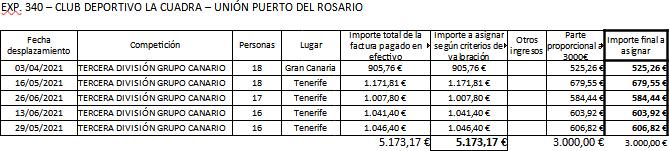 Decimotercero.- Examinadas las alegaciones formuladas por los interesados en tiempo y forma, así como errores detectados de oficio, las mismas fueron remitidas a la Comisión de Valoración, constando las aclaraciones oportunas en el informe de fecha 30 de noviembre de 2021, todo ello con el resultado que se indica a continuación:Expediente 0027 Asoc. Deportiva Atlética Lanzarote: en la Resolución provisional nº 1040/2021, correspondiente al tercer periodo este expediente figura en el Anexo II (solicitudes excluidas), con el código de exclusión nº 17 de no subsanar la documentación requerida en plazo. Con fecha 10 de noviembre de 2021 su representante presenta alegación con el siguiente motivo: “Por error la documentación solicitada se incluyo en el 4º periodo, por lo que se solicita tenga a bien y de por bueno los certificados que se presenta. 1.- Solicitud que se presentaron en el 4º periodo por error. 2.- Certificado Hacienda Estatal 3.- Certificado Hacienda Canaria 4.- Certificado Seguridad Social 5.- DNI del Presidente” Revisada su solicitud se confirma que efectivamente aporta la documentación necesaria el 8 de noviembre en el 4º periodo de desplazamientos y además se comprueba que está al corriente en obligaciones tributarias y el DNI es correcto. Por tanto, la Comisión de Valoración propone trasladar este expediente al Anexo I de solicitudes estimadas para la Resolución definitiva.Expediente 0029 Club Deportivo Civitas: en la Resolución provisional nº 1040/2021, correspondiente al tercer periodo este expediente figura en el Anexo III (Desplazamientos excluidos), con el código de exclusión “Otro: no aportar la documentación requerida”. Con fecha 9 de noviembre de 2021 su representante presenta alegación con el siguiente motivo: “Que tras la publicación de la Resolución provisional de la subvención destinada a sufragar gastos de desplazamientos a actividades deportivas correspondiente al tercer periodo se comprueba que se ha denegado la misma al Club Deportivo Civitas siendo el motivo “no aportar la documentación requerida”, por ello se alega: 1.- Que el pasado 2 de noviembre de 2021 se registró por la sede electrónica el certificado de la agencia de viaje para justificarhttps://sede.gobiernodecanarias.org/boc	BOC-A-2021-250-5100las fechas de los desplazamientos requeridos (nº registro general 1755821/2021 y nº registro EUCD 304830/2021). 2.- Que ese mismo día se contacta telefónicamente con una técnico responsable de la subvención que certifica la recepción y validez del documento. 3.- Que se adjunta nuevamente el certificado mencionado. Atendiendo a lo expuesto, ruega que se tengan en cuenta las presentes alegaciones para su inclusión, si fuese conveniente, en las futuras resoluciones”. Revisada su solicitud se confirma que efectivamente aporta la documentación necesaria el día 2 de noviembre y subsana su solicitud de subvención pero por error del centro gestor no se modifica en el aplicativo la condición de excluido su desplazamiento. Una vez se ha modificado, la Comisión de Valoración propone trasladar este expediente al Anexo I de solicitudes estimadas para la Resolución definitiva.Expediente 0046 Lanzarote Raqueta Club: en la Resolución provisional nº 1040/2021, correspondiente al tercer periodo este expediente figura en el Anexo I (Solicitudes estimadas) y en el Anexo III (Desplazamientos excluidos) con 4 desplazamientos, 3 de ellos el código de exclusión “Desplazamiento sin derecho a subvención” y un desplazamiento con el código “Inexactitud, falsedad u omisión de datos o información de carácter esencial”. Con fecha 14 de noviembre de 2021 su representante presenta alegación con el siguiente motivo: “Se excluyen los desplazamientos del nº expediente 0046: 2 de abril de 2021: No obstante, se presentaron documentos requeridos 22 de abril de 2021: Los documentos adjuntados inicialmente son correctos 9 de mayo de 2021: No obstante, se presentaron documentos requeridos 21 de mayo de 2021: No obstante, de parte de la Agencia de Viajes subsanan los errores encontrados en la factura y se presenta en el plazo de requerimiento”. Revisada su solicitud se confirma que efectivamente aporta la documentación requerida, no obstante solamente subsana el desplazamiento de fecha 21 de mayo de 2021 mediante aportación de factura con detalle de precios y desplazados. El resto de desplazamientos no son subvencionables en esta convocatoria por ser desplazamiento de un árbitro. Por tanto, la Comisión de Valoración propone revocar la exclusión del desplazamiento con el código “Inexactitud, falsedad u omisión de datos o información de carácter esencial” y por tanto aparecerá en el Anexo I para la Resolución definitiva. Los otros tres desplazamientos se mantendrán en el Anexo III para la Resolución definitiva.Expediente 0077 Alejandro Yared Rojas Cabrera: en la Resolución provisional nº 1040/2021, correspondiente al tercer periodo este expediente figura en el Anexo II (Solicitudes excluidas) con el código de exclusión 20 de solicitud con desplazamientos excluidos y en el Anexo III (Desplazamientos excluidos) con 8 desplazamientos, 2 de ellos el código de exclusión “Desplazamiento sin derecho a subvención” y 6 desplazamientos con el código “Otro: Desplazamiento a actividades exclusivamente subvencionables para clubes (artículo 3 punto 1)”. Con fecha 9 de noviembre su representante presenta alegación con el siguiente motivo: “El motivo de mi alegación es porque quiero conocer y saber el porque de si a mi me la deniegan porque es una subvención destinada a clubes y federaciones, ¿por que se dan subvenciones aceptadas y veo deportistas de título individual? ¿Por que ellos si y otros no? Me gustaría que me lo aclararan dado que yo al año o a la temporada pido otras subvenciones que me exigen facturas a mi nombre (Alejandro Rojas) y no me permiten presentar a nombre de club, como ustedes en este caso me exigen. Entonces pregunto yo, como puedo hacer para tener derecho a esta subvención si unas entidades me exigen a tipo individual y ustedes tener facturas a nombre de club, puesto como saben, no me van a dar dos facturas cada vez que asista a un campeonato… Me gustaría saber únicamente como actuar en futuras ocasiones para que esto no me ocurra mas. Saludos”. Revisada su solicitud así como las alegaciones presentadas se comprueba que efectivamente ha marcado la casilla de participar representando a un club deportivo para todas las competicioneshttps://sede.gobiernodecanarias.org/boc	BOC-A-2021-250-5100solicitadas. La bases reguladoras de la subvención establecen en su artículo 3 punto d)...Las personas deportistas que se desplacen a competiciones representando al club al que pertenecen, deberá ser este último el que solicite la subvención, no estando permitida su presentación de forma individual. El día 16 de noviembre el interesado aporta certificación de la Federación de todas las competiciones con el fin de demostrar que la participación y resultados fueron a nivel individual. Del certificado se comprueban varias circunstancias que modifican el estado del expediente. Efectivamente hay varias competiciones a nivel individual y otras que no lo son. El desplazamiento a Castellón del 23 de abril de 2021 no es subvencionable según el artículo 6, punto 2.e): Únicamente serán subvencionados aquellas competiciones o actividades convocadas oficialmente por las federaciones insulares, interinsulares, canarias, españolas, europeas o internacionales, entendiéndose como tal, aquellas que estén en los calendarios oficiales de las federaciones indicadas anteriormente. El desplazamiento a Valladolid del 2 de mayo de 2021 no es subvencionable según el artículo 4. Actividades subvencionables. Uno. La actividad que fundamenta el otorgamiento de las subvenciones son los desplazamientos aéreos y marítimos relacionados directamente con los viajes que se realicen para participar en las diferentes actividades y/o competiciones que establece el artículo 6 de las presentes bases reguladoras. El desplazamiento del 6 de junio de 2021 a Lloret de Mar no es subvencionable en base al artículo 3 punto d) antes mencionado. El desplazamiento del 21 de junio de 2021 a Berlín contenía errores en importe de solicitud respecto a la factura y trayectos del desplazamiento que fueron propuestos a modificación por el centro gestor pero el interesado no accedió al aplicativo en plazo y expiró la modificación resultando una justificación incorrecta por inexactitud de los datos en la solicitud. El desplazamiento del 13 de junio de 2021 a Tenerife se ha comprobado por la certificación de la Federación que fue a título individual y es el único que se propone por la Comisión de Valoración para trasladar al Anexo I en la Resolución definitiva. El resto de desplazamientos continuará en el Anexo III con sus correspondientes causas de exclusión para la Resolución definitiva.Expediente 0102 Club Deportivo Corazón de María: en la Resolución provisional nº 1040/2021, correspondiente al tercer periodo este expediente figura en el Anexo I (Solicitudes estimadas) y en el Anexo III (Desplazamientos excluidos) con el código “No aportar la documentación requerida”. Con fecha 10 de noviembre de 2021 su representante presenta alegación con el siguiente motivo: “Según el número de expediente 0102, Club Deportivo Corazón de María, con CIF G76075340, nos comunican que nuestra solicitud de la subvención del viaje a Valladolid ha sido rechazada por no presentar documentación requerida. Desconocemos dicha documentación que nos requieren. Ruego nos comuniquen qué documentación necesitan y la forma de subsanación”. Revisada su solicitud se confirma que el 15 de noviembre aporta la documentación requerida para la subsanación del expediente. Por tanto, la Comisión de Valoración propone revocar la exclusión del desplazamiento de 17 de junio de 2021 con el código de exclusión “No aportar la documentación requerida” y por tanto aparecerá en el Anexo I para la Resolución definitiva.Expediente 0118 Orlando Polanski Rolo Salazar: en la Resolución provisional nº 1040/2021, correspondiente al tercer periodo este expediente figura en el Anexo I (Solicitudes estimadas) y en el Anexo III (Desplazamientos excluidos) con el código “Otros: No subsana la documentación requerida en plazo”. Con fecha 9 de noviembre de 2021 su representante presenta alegación con el siguiente motivo: “Buenas tardes, con fecha 5 de octubre de 2021 siendo 12:52 recibí por email para acceder a la plataforma con el fin de subsanar (SubDes_2021/03/0118) información con referencia a la aportación de los justificantes de pago correspondientes a la competición “Campeonato de España Absolutohttps://sede.gobiernodecanarias.org/boc	BOC-A-2021-250-5100en Barcelona). Dicha subsanación se realiza el número Registro: RGE/376088/2021 e incrorporando la información que me solicitaban. En la resolución falta por incorporar la concesión en cuanto a subvención de este desplazamiento a Barcelona y como causa especifican (que no se incorpora la documentación en tiempo) cuando verdaderamente pueden observar que se realiza y se aporta el mismo día que recibo notificación por lo que remito justificante de presentación de dicha subsanación. Ruego tengan en consideración con el fin de solventar dicha incidencia”. Revisada su solicitud se confirma que el 9 de noviembre aporta la documentación requerida para la subsanación del expediente. Por tanto, la Comisión de Valoración propone revocar la exclusión del desplazamiento de 23 de abril de 2021 con el código de exclusión “Otros: No subsana la documentación requerida en plazo” y por tanto aparecerá en el Anexo I para la Resolución definitiva.Expediente 0127 Sergio Rodríguez Torres: en la Resolución provisional nº 1040/2021, correspondiente al tercer periodo este expediente figura en el Anexo I (Solicitudes estimadas) y en el Anexo III (Desplazamientos excluidos) con el código “Otros: No subsana la documentación requerida en plazo”. Con fecha 14 de noviembre de 2021 su representante presenta alegación con el siguiente motivo: “en relación a las 3 alegaciones: nota 1; se adjunta de nuevo URL, nota 2: se adjuntaron los justificantes de pago páginas 2.3 y 4 se relaciona las transferencias de inscripción, gastos desplazamiento con factura agencia de viajes// nota 3 si bien es cierto que en la factura no se desglosa el coste de la tasa por coste transporte de la escopeta se puede comprobar en otra factura de esta solicitud que el coste es de 45 euros,”. Revisada su solicitud y teniendo en cuenta las alegaciones presentadas se comprueba que en primer lugar vuelve a aportar la misma URL que fue requerida y que no era válida desde el principio, por tanto no puede ser subsanado. En segundo lugar se hace alusión a que se han aportado justificantes de pago junto con la solicitud y revisados los documentos aportados de nuevo se ha comprobado que solamente aporta facturas y no así los justificantes de pago de los mismos. Por todo esto la Comisión de Valoración propone no hacer ninguna modificación en este expediente para la Resolución definitiva.Expediente 0152 Ernesto Suárez García: en la Resolución provisional nº 1040/2021, correspondiente al tercer periodo este expediente figura en el Anexo II (solicitudes excluidas) y en el Anexo III (desplazamientos excluidos), con el código de exclusión nº 20 de solicitud con desplazamientos excluidos y, con la causa de desplazamientos excluido “Otro: Desplazamiento a actividades exclusivamente subvencionables para clubes (artículo 3 punto 1). Con fecha 15 de noviembre de 2021 su representante presenta alegación con el siguiente motivo: “La subvención destinada al tercer periodo, al encontrarme en el periodo de alegaciones quiero hacer constar que la justificación para la desestimación es errónea. Cómo se puede comprobar El desplazamiento realizado al San Sebastián para realizar un campeonato de España, Ernesto Suárez No iba representando a ningún club. Se adjunta un certificado donde aparece que acude al campeonato Ruego y Suplico que se tenga en cuenta la alegación ante el motivo de su exclusión”. Revisada su solicitud así como la documentación aportada junto a su alegación se comprueba que por cada uno de los desplazamientos aporta certificado de la Federación Canaria o del Club al que pertenece donde se hacer constar que efectivamente no participó en representación de su club, por lo que acudió como deportista individual. Una vez se ha modificado, la Comisión de Valoración propone trasladar este expediente al Anexo I de solicitudes estimadas para la Resolución definitiva.https://sede.gobiernodecanarias.org/boc	BOC-A-2021-250-5100Expediente 0154 Pol Núñez Vía-Dufresne: en la Resolución provisional nº 1040/2021, correspondiente al tercer periodo este expediente figura en el Anexo II (solicitudes excluidas), con el código de exclusión nº 6 “Documentación requerida no presentada”. Con fecha 12 de noviembre de 2021 su representante presenta alegación con el siguiente motivo: “Adjunto facturas de avión y forma de pago de la Copa y Campeonato de España 2021 clase 420 Pol Nuñez Via-Dufresne”. Revisada su solicitud y los documentos que aporta junto con la alegación se comprueba que son correctos y por tanto subsana la documentación requerida con anterioridad. Por tanto, la Comisión de Valoración propone revocar la exclusión de su solicitud y trasladarla al Anexo I para la Resolución definitiva.Expediente 0204 José Antonio Luján Suárez: en la Resolución provisional nº 1040/2021, correspondiente al tercer periodo este expediente figura en el Anexo II (solicitudes excluidas) y en el Anexo III (desplazamientos excluidos), con el código de exclusión nº 20 de solicitud con desplazamientos excluidos y, con la causa de desplazamientos excluido “Otro: Desplazamiento a actividades exclusivamente subvencionables para clubes (artículo 3 punto 1). Con fecha 13 de noviembre de 2021 su representante presenta alegación con el siguiente motivo: “Ruego se rectifique mi solicitud. Por error se marcó la casilla de club cuando en realidad tanto mi hijo como yo somos deportistas individuales”. Con fecha 13 de noviembre de 2021 su representante presenta alegación con el siguiente motivo: “Ruego se rectifique mi solicitud. Por error se marcó la casilla de club cuando en realidad tanto mi hijo como yo somos deportistas individuales”. Revisada su solicitud y los documentos aportados el 18 de noviembre se comprueba que la clasificación de ambas competiciones fue como deportista individual y por tanto no participaron en representación de un club deportivo. Por tanto, la Comisión de valoración propone revocar las exclusiones en ambos desplazamientos y trasladar este expediente al Anexo I de solicitudes estimadas para la Resolución definitiva.Expediente 0205 AD Tensalus: en la Resolución provisional nº 1040/2021, correspondiente al tercer periodo este expediente figura en el Anexo I (Solicitudes estimadas) y en el Anexo III (Desplazamientos excluidos) con el código “Inexactitud, falsedad u omisión de datos o información de carácter esencial”. Con fecha 12 de noviembre de 2021 su representante presenta alegación con el siguiente motivo: “Se adjunta escrito alegación del exp nº 205 del Anexo III desplazamientos excluidos provisional tercer periodo abril- junio 2021 subvenciones de desplazamientos a actividades deportivas”. Revisada su solicitud y el escrito aportado junto a la alegación donde se informa de que fue un error sin mala fe el hecho de dividir el importe de la factura entre 3 desplazados de los que solamente dos tenían derecho a ser subvencionados, dado que este hecho no es modificable ni subsanable a efectos de esta convocatoria según el artículo 4 cuatro. Quedan excluidos de la subvención objeto de las presentes bases, aquellos desplazamientos:… f) En los que se detecten casos de inexactitud, falsedad u omisión, de datos o información que se incorpore a la solicitud de subvención y tenga carácter esencial (tales como el precio de los desplazamientos, número de personas desplazadas, incluir personas sin derecho a subvención, y aquellos otros supuestos que sean así calificados por la Comisión de Valoración), y todo ello sin perjuicio de las responsabilidades penales, civiles o administrativas a que hubiera lugar. Por tanto, la Comisión de Valoración propone mantener la exclusión de este desplazamiento para la Resolución definitiva.https://sede.gobiernodecanarias.org/boc	BOC-A-2021-250-5100Expediente 0221 Club Deportivo de la Asociación Real Club Náutico de Arrecife, E.N.D.: en la Resolución provisional nº 1040/2021, correspondiente al tercer periodo este expediente figura en el Anexo II (solicitudes excluidas) y en el Anexo III (desplazamientos excluidos), con el código de exclusión nº 17 de no subsanar la documentación requerida en plazo y con la causa de desplazamientos excluido “Inexactitud, falsedad u omisión de datos o información de carácter esencial”. Con fecha 12 de noviembre de 2021 su representante presenta alegación con el siguiente motivo: “En respuesta a su escrito de fecha 8 de noviembre de 2021, le adjuntamos la documentación requerida, que estábamos convencidos haber remitido en relación a las facturas G016539 (1 abril), G016711 (24 abril) y G016639 (25 abril) Informarles así mismo, que como les comunicamos el pasado día 26, la Regata de la Clase ILCA 4 a celebrar en San Sebastián el pasado mes mayo, no se celebro mas que una prueba por ausencia de viento, siendo esta invalidada. Por otra parte indicarles que les adjuntamos el comprobante de envío del pasado día 21/10 a las 10:31 horas en referencia a estos temas”. Revisada su solicitud así como la alegación y los documentos aportados se comprueba que hay documentación necesaria para subsanar todos los defectos habidos en el expediente. Por tanto la Comisión de Valoración propone trasladar este expediente al Anexo I de solicitudes estimadas para la Resolución definitiva, no así el desplazamiento excluido en Resolución Provisional que permanecerá en el Anexo III para la Resolución definitiva que fue excluido por indicar un trayecto diferente al de la competición solicitada.Expediente 0229 Club Deportivo Ingenio: en la Resolución provisional nº 1040/2021, correspondiente al tercer periodo este expediente figura en el Anexo II (Solicitudes excluidas) con el código “Documentación requerida no presentada”. Con fecha 15 de noviembre de 2021 su representante presenta alegación con el siguiente motivo: “Alegaciones”. Revisada su solicitud se confirma que el 8 de noviembre aporta la documentación requerida para la subsanación del expediente. Por tanto, la Comisión de Valoración trasladar este expediente al Anexo I de solicitudes estimadas para la Resolución definitiva.Expediente 0247 Roberto Alejandro González Romero: en la Resolución provisional nº 1040/2021, correspondiente al tercer periodo este expediente figura en el Anexo I (Solicitudes estimadas) y en el Anexo III (Desplazamientos excluidos) con el código “Desplazamiento duplicado”. Con fecha 9 de noviembre su representante presenta alegación con el siguiente motivo: “Que en la solicitud por el desplazamiento denominada Campeonato de Canarias XCO Barlobike no he recibido ninguna subvención y por el desplazamiento denominado Campeonato de Canarias Marathon 2021-lll Bike El Paso he recibido solamente el 84,54 % de la subvención a pesar de haber presentado correctamente toda la documentación, por lo que les solicito el abono del 100% de ambas pruebas”. Revisada su solicitud se comprueba que en el expediente 0243 el solicitante realiza el mismo desplazamiento orígen-destino, misma fecha y misma competición como acompañante y por el mismo importe de factura que en el expediente 0247, por tanto la solicitud ha sido duplicada en dos expedientes y no procede realizar el abono en uno de los dos, en este caso se ha excluido del expediente 0247. Relativo al porcentaje de subvención, para el cálculo de los importes en desplazamientos oficiales interinsulares se establece lo que recogen las bases reguladoras de la subvención en el artículo 6 punto 3, además, para el campeonato aludido en las alegaciones, “Campeonato de Canarias Marathon 2021-lll Bike El Paso”, se ha concedido el 100% de la subvención y no el 84,54% que se menciona, según se puede comprobar en el Anexo I de Solicitudes Estimadas en Resolución provisional. Por tanto, la Comisión de Valoración propone no realizar ninguna modificación en este expediente para la Resolución definitiva.https://sede.gobiernodecanarias.org/boc	BOC-A-2021-250-5100Expediente 0260 Club Deportivo Chugui Pérez: en la Resolución provisional nº 1040/2021, correspondiente al tercer periodo este expediente figura en el Anexo II (solicitudes excluidas), con el código de exclusión nº 19 “Actividades no subvencionables”. Con fecha 9 de noviembre su representante presenta alegación con el siguiente motivo: “Queremos reclamar la resolución del expediente 2021/03/0260. Dado que ha sido excluido con el código 19; actividades no subvencionables (el único de toda la convocatoria). Y nuestro equipo participa en la Liga de Canarias de Pádel (competición oficial), que organiza la Federación Canaria de Pádel. Exactamente igual que los expedientes: - 2021/03/0104 Club Deportivo Unión Deportiva Baga Tazo 2008.- 2021/03/0341 C.D. Abraham 20x10 Pádel. Muchas gracias”. Revisada su solicitud y atendiendo a lo que establecen las bases reguladoras de la subvención en su artículo 4 punto cuatro.d) quedan excluidos los desplazamientos d) Realizados con motivo de la participación en competiciones o actividades en la isla en la que el club deportivo o Sociedad Anónima Deportiva tenga su sede social. Excepto para los/las deportistas que participen en competiciones o actividades que sean a título individual. Por tanto, la Comisión de Valoración propone mantener este expediente en el Anexo II de solicitudes excluidas para la Resolución definitiva.Expediente 0289 Club Corarenal de Tenerife: en la Resolución provisional nº 1040/2021, correspondiente al tercer periodo este expediente figura en el Anexo I (Solicitudes estimadas) y en el Anexo III (Desplazamientos excluidos) con tres desplazamientos con el código “Justificación incorrecta”. Con fecha 10 de noviembre de 2021 su representante presenta alegación con el siguiente motivo: “Que en virtud de la Resolución por la que se resuelve provisionalmente la convocatoria anticipada de subvenciones efectuada por orden de la Consejería de educación, universidades, cultura y deportes, de 26 de noviembre de 2020, destinadas a sufragar gastos de desplazamientos a actividades deportivas, correspondientes al tercer periodo de 2021, se le desestiman las solicitudes de subvención relativas a los desplazamientos de Valladolid el día 29/06/2021, Valencia y Valladolid el día 23/06/2021, siendo los motivos “Justificación incorrecta” en los tres casos. Que no estando de acuerdo contra la referida resolución, es por lo que formula las siguientes alegaciones: En cuanto al desplazamiento a Valladolid el día 29/06/2021, en el total de la factura en la solicitud no se incluyó el importe que aparece de 356 euros, puesto que hace referencia al transporte de las deportistas en Renfe AVE, entendido como objeto no subvencionable, de ahí la discordancia entre el total de la factura adjunta y el total que se incluyó en la solicitud. Dicho esto, el resto con un importe de 659,35 euros hace referencia a los vuelos para el desplazamiento de las deportistas y el técnico, entendiendo como tal que si es subvencionable. Adjunto de este desplazamiento el justificante de pago detallado de la factura. Por lo que se refiere al desplazamiento de Valencia, se adjunta detallado el justificante de pago de la factura. En cuanto al desplazamiento de Valladolid el día 23/06/2021, en la factura se ve reflejado el importe de 356 euros que hace referencia al desplazamiento en AVE de las deportistas, mencionado en el apartado anterior objeto no subvencionable. Aquí si se incluyó en la solicitud, puesto que no existe una discordancia entre el total de dicha solicitud y el total de la factura adjuntada. Aclarar que los 387,55 euros restantes son los vuelos en los que se desplazaron las deportistas, que si son objeto de subvención. Adjunto el justificante de pago detallado de la factura. Por todo lo anterior solicita que se tenga por presentado el presente escrito y por formuladas las alegaciones contenidas en el cuerpo del mismo junto con la documentación que lo acompaña, y se proceda a conceder las subvenciones solicitadas”. Revisada su solicitud así como las alegaciones presentadas se comprueba que efectivamente se había practicado una modificación en uno de los desplazamientos a Valladolid por los pasajes de tren pero por error no se prodeció a quitar la exclusión. El otro desplazamiento a Valladolid con las mismas características no se había modificado y ya sehttps://sede.gobiernodecanarias.org/boc	BOC-A-2021-250-5100ha hecho, descontando del importe por desplazado la parte correspondiente a los billetes de AVE. Respecto al desplazamiento a Valencia la documentación aportada es válida y suficiente para subsanar el requerimiento. Por tanto, la Comisión de Valoración propone revocar las exclusión de los tres desplazamientos y que se trasladen al Anexo I para la Resolución definitiva.Expediente 0292 Club Deportivo Taina: en la Resolución provisional nº 1040/2021, correspondiente al tercer periodo este expediente figura en el Anexo II (solicitudes excluidas) y en el Anexo III (desplazamientos excluidos), con el código de exclusión nº 20 de “solicitud con desplazamientos excluidos” y con la causa de desplazamiento excluido “Inexactitud, falsedad u omisión de datos o información de carácter esencial”. Con fecha 9 de noviembre su representante presenta alegación con el siguiente motivo: “Que en virtud de la Resolución por la que se resuelve provisionalmente la convocatoria anticipada de subvenciones efectuada por orden de la Consejería de educación, universidades, cultura y deportes, de 26 de noviembre de 2020, destinadas a sufragar gastos de desplazamientos a actividades deportivas, correspondientes al tercer periodo, se le desestima la solicitud de la subvención relativa al desplazamiento de Valladolid, siendo el motivo “Inexactitud, falsedad u omisión de datos o información de carácter esencial”. Que no estando de acuerdo contra la referida resolución, es por lo que formula las siguientes alegaciones: En la solicitud se presentó un único desplazamiento, en el que se aportó la factura 025/2021 con fecha del 13 de julio de 2021. En dicha factura se ven reflejados dos técnicos y un deportista. Solo se incluyó un técnico y un deportista, dado que el número máximo de técnicos que dejan registrar es uno. Para que no existiera una discordancia entre el total de la factura y el importe por persona, se dividió el importe entre las dos. Se pide la rectificación de dicha solicitud. Que el importe subvencionable sean los 246,04 euros, IGIC incluido, que corresponden a la deportista, con un importe de 114,97 euros y su correspondiente IGIC de 8,05 euros y al técnico, con el mismo importe de 114,97 euros y su correspondiente IGIC de 8,05 euros, que se desplazaron al Campeonato de España individual base. Dejando así excluido de dicha subvención al segundo técnico con importe de 114,97 euros y su correspondiente IGIC de 8,05 euros. Solicita que se tenga por presentado el presente escrito y por formuladas las alegaciones contenidas en el cuerpo del mismo junto con la documentación que lo acompaña, y se proceda a conceder las subvenciones solicitadas”. Revisada su solicitud y dado que se ha dividido el importe de la factura entre 3 desplazados de los que solamente dos tenían derecho a ser subvencionados, las bases reguladoras establecen en su artículo 4. cuatro. Quedan excluidos de la subvención objeto de las presentes bases, aquellos desplazamientos:… f) En los que se detecten casos de inexactitud, falsedad u omisión, de datos o información que se incorpore a la solicitud de subvención y tenga carácter esencial (tales como el precio de los desplazamientos, número de personas desplazadas, incluir personas sin derecho a subvención, y aquellos otros supuestos que sean así calificados por la Comisión de Valoración), y todo ello sin perjuicio de las responsabilidades penales, civiles o administrativas a que hubiera lugar. Por tanto, la Comisión de Valoración propone mantener la exclusión de este desplazamiento para la Resolución definitiva.Expediente 0301 Club Deportivo Luzmi Sport: en la Resolución provisional nº 1040/2021, correspondiente al tercer periodo este expediente figura en el Anexo II (Solicitudes excluidas) con el código 06 “Documentación requerida no presentada”. Con fecha 15 de noviembre de 2021 su representante presenta alegación con el siguiente motivo: “ALEGACIONES”. Revisada su solicitud y las alegaciones aportadas se comprueba que efectivamente presenta la documentación requerida en plazo. No obstante al revisar dichos documentos así como la URL que fue requerida a fin de comprobar la oficialidad de lahttps://sede.gobiernodecanarias.org/boc	BOC-A-2021-250-5100competición y según establecen las bases reguladoras de la subvención en su artículo 6 punto 2.e): Únicamente serán subvencionados aquellas competiciones o actividades convocadas oficialmente por las federaciones insulares, interinsulares, canarias, españolas, europeas o internacionales, entendiéndose como tal, aquellas que estén en los calendarios oficiales de las federaciones indicadas anteriormente, se comprueba que el interesado aporta documentación acreditativa donde se refleja que la organización de la competición pertenece a la Federación de Automovilismo de la Comunidad Valenciana y por tanto no es subvencionable en esta convocatoria. Por tanto, la Comisión de Valoración propone mantener esta solicitud en el Anexo II de solicitudes excluidas modificando el código de exclusión por el 19 de “actividades no subvencionables”.Expediente 0308 Juan Manuel Rochina Mendias: en la Resolución provisional nº 1040/2021, correspondiente al tercer periodo este expediente figura en el Anexo II (Solicitudes excluidas) con el código de exclusión 20 de solicitud con desplazamientos excluidos y en el Anexo III (Desplazamientos excluidos) con 2 desplazamientos con el código “Otro: Desplazamiento a actividades exclusivamente subvencionables para clubes (artículo 3 punto 1)”. Con fecha 10 de noviembre su representante presenta alegación con el siguiente motivo: “Que, a la vista de la exclusión provisional de mis solicitudes de subvención para desplazamientos, con número de expediente 0308, indicar que: El firmante es un deportista que compite de forma individual (adscrito a un Club por obligación federativa, toda vez que no se permite competir de modo independiente); además que a las competiciones por las que se reclama subvención no existe (para la categoría Master 50) clasificación por clubes. Solicito sea estimada mi solicitud de subvención, así como se modifique el apartado de la solicitud que, por error, se marcó como “representante del club”. Revisada su solicitud así como las alegaciones presentadas y un certificado del club como que el interesado compite como deportista individual en las competiciones para las que solicita subvención, la Comisión de Valoración propone trasladar este expediente al Anexo I para la Resolución definitiva.Expediente 0309 Club Deportivo Capitalinos de Gran Canaria: en la Resolución provisional nº 1040/2021, correspondiente al tercer periodo este expediente figura en el Anexo II (Solicitudes excluidas) con el código “Documentación requerida no presentada”. Con fecha 15 de noviembre de 2021 su representante presenta alegación con el siguiente motivo: “Alegaciones”. Revisada su solicitud se confirma que el 8 de noviembre aporta la documentación requerida y necesaria para la subsanación del expediente. Por tanto, la Comisión de Valoración propone trasladar este expediente al Anexo I de solicitudes estimadas para la Resolución definitiva.Expediente 0318 Unión Puerto del Carmen Club Deportivo: en la Resolución provisional nº 1040/2021, correspondiente al tercer periodo este expediente figura en el Anexo I (Solicitudes estimadas) y en el Anexo III (Desplazamientos excluidos) con un desplazamiento con el código “Justificación incorrecta”. Con fecha 15 de noviembre su representante presenta alegación con el siguiente motivo: “Alegaciones”. Revisada su solicitud así como las alegaciones aportadas en las que se afirma que la documentación requerida para la subsanación del expediente se aportó en plazo, se comprueba que efectivamente se aportó el 8 de noviembre, dentro del plazo establecido. Además el documento requerido es correcto y subsana el desplazamiento. Por tanto, la Comisión de Valoración propone revocar la exclusión del desplazamiento y que sea trasladado al Anexo I de solicitudes estimadas para la Resolución definitiva.https://sede.gobiernodecanarias.org/boc	BOC-A-2021-250-5100Expediente 0322 Real Club Náutico de Tenerife: en la Resolución provisional nº 1040/2021, correspondiente al tercer periodo este expediente figura en el Anexo I (Solicitudes estimadas) y en el Anexo III (Desplazamientos excluidos) con cinco desplazamientos, dos por “Inexactitud, falsedad u omisión de datos o información de carácter esencial”, dos por “Desplazamiento con origen fuera de Canarias y uno por “Tipo de competición excluida de las bases reguladoras”. Con fecha 15 de noviembre de 2021 su representante presenta alegación con el siguiente motivo: “Exp 0322: 14/05/21: Desplazamiento Alicante. Camp. de España por Equipos Veteranos de Tenis. Semifinal: CT Vista Hermosa-RCNT. Existe un error en las fechas de los desplazamientos. Fechas correctas: 30/4 al 2/5 del 2021. Se adjunta la siguiente doc. del desplazamiento: -cuadro del Campeonato, donde se comprueba la fecha de esta Semifinal del 2/05, -Acta oficial de los partidos disputados.- FCT del desplazamiento. Los datos introducidos son correctos. 14/05/21: Desplazamiento córdoba. Camp. de España por Equipos Veteranos de Tenis. Final: RAC. Córdoba - RCNT. Se adjunta cuadro del Campeonato con fechas. 9/06/2021: desplazamiento internacional. Montenegro. Camp. Europa ILCA7.- Se adjunta fact. de la ida del desplazamiento: Mercatravel (G016911) Tenerife-Madrid-Drubrovnik con just. de pago”. Revisada su solicitud así como las alegaciones y la documentación aportada se comprueba que relativo a los desplazamientos excluidos por inexactitud lo que se produjo fue un error al introducir las fechas del desplazamiento, lo que lo hicieron coincidir en nombre y fecha con otro desplazamiento de destino diferente pero con los mismos desplazados. La entidad aporta documentación acreditativa de las fechas reales de la celebración de la competición y se ha procedido a modificarlas, por tanto se ha revocado la exclusión de estos dos desplazamientos. Relativo a los desplazamientos con origen fuera de Canarias, uno de ellos con destino Vilamoura se había subsanado pero por error no se quitó la exclusión. Para el otro internacional con destino Montenegro se aporta junto con la alegación factura y justificante de pago que demuestra trayecto Tenerife-Madrid- Dubrovnik, pudiendo comprobarse por tanto que el origen fue insular, por lo que se ha modificado y se propone admitir en el Anexo I para la Resolución definitiva, junto a los tres desplazamientos mencionados anteriormente. Relativo al quinto desplazamiento excluido la Comisión de Valoración propone mantenerlo en el Anexo III para la Resolución definitiva por ser competición no subvencionable.Expediente 0334 Club Atletismo Orotava Clator: en la Resolución provisional nº 1040/2021, correspondiente al tercer periodo este expediente figura en el Anexo I (Solicitudes estimadas) y en el Anexo III (Desplazamientos excluidos) con 4 desplazamientos, dos por “Inexactitud, falsedad u omisión de datos o información de carácter esencial” y dos por “Otro: Tipo de desplazamiento excluido de las bases reguladoras (artículo 4. Apartado 4.d.)”. Con fecha 12 de noviembre de 2021 su representante presenta alegación con el siguiente motivo: “Que en virtud de la Resolución por la que se resuelve provisionalmente la convocatoria anticipada de subvenciones efectuada por orden de la Consejería de educación, universidades, cultura y deportes, de 26 de noviembre de 2020, destinadas a sufragar gastos de desplazamientos a actividades deportivas, correspondientes al segundo periodo de 2021, se le desestiman las solicitudes de subvención relativas a los desplazamientos de Madrid y Córdoba, siendo los motivos “Inexactitud, falsedad u omisión de datos o información de carácter esencial” en los dos casos. Que no estando de acuerdo contra la referida resolución, es por lo que formula las siguientes alegaciones: en cuanto al desplazamiento de Córdoba, en la factura aportada nº 2/G2100047 emitida por Viajes Guiatur, aparecen reflejadas 21 personas, dos de ellas son los técnicos Ángel Mauro Rocío García y Lawrence Ángel Tirado Tirado. Estos técnicos no se incluyeron en la solicitud de la subvención puesto que la página no dejaba registrarlos en ella. La solicitudhttps://sede.gobiernodecanarias.org/boc	BOC-A-2021-250-5100solo dejaba incorporar a los 19 deportistas desplazados, por ello solo se incluyeron esos 19 y se tuvo que dividir el total del importe de la factura entre los desplazados, para que no hubiera una discordancia entre el total de la factura aportada y estos. Por lo que sería objeto subvencionable la parte que corresponde a cada deportista de la factura. Aunque no se haya podido incorporar a los técnicos, el total de la factura con un importe de 2.415 euros entre las 21 personas que se desplazaron da un resultado de 115 euros por deportista. Por lo que se refiere al desplazamiento de Madrid, no se incluyeron tampoco en la solicitud de la subvención los técnicos desplazados porque la página no dejaba registrarlos o incorporarlos pero que sí aparecen relacionados en la factura aportada nº 2/G2100049 emitida por Viajes Guiatur, de ahí la discordancia entre el número total de deportistas y técnicos que aparecen en la factura y el que aparece en la solicitud. Los técnicos que no se incluyeron en la solicitud de la subvención son María Lourdes López López y Antonio José Santos Marrero, lo que se subsana mediante la presente. Por todo lo anterior solicita que se tenga por presentado el presente escrito y por formuladas las alegaciones contenidas en el cuerpo del mismo junto con la documentación que lo acompaña, y se proceda a conceder las subvenciones solicitadas”. Revisada su solicitud y las alegaciones presentadas y dado a que se alude a una incidencia relativa a un mal funcionamiento del aplicativo informático, en primer lugar no hay constancia de que se haya realizado ninguna incidencia a este respecto a través de los diferentes mecanismos establecidos para estas situaciones. En segundo lugar y dado que se argumenta que en base a ese error han decidido alterar los precios unitarios de modo que el importe no difiera de la factura se ha irrumpido en una falsedad documental al introducir importes distintos de los que reflejan las facturas en precio por persona. Las bases reguladoras establecen en su artículo 4.cuatro. Quedan excluidos de la subvención objeto de las presentes bases, aquellos desplazamientos:… f) En los que se detecten casos de inexactitud, falsedad u omisión, de datos o información que se incorpore a la solicitud de subvención y tenga carácter esencial (tales como el precio de los desplazamientos, número de personas desplazadas, incluir personas sin derecho a subvención, y aquellos otros supuestos que sean así calificados por la Comisión de Valoración), y todo ello sin perjuicio de las responsabilidades penales, civiles o administrativas a que hubiera lugar. Por tanto, la Comisión de Valoración propone no realizar ningún cambio en este expediente para la Resolución definitiva.Expediente 0340 Club Deportivo La Cuadra-Unión Puerto del Rosario: en la Resolución provisional nº 1040/2021, correspondiente al tercer periodo este expediente figura en el Anexo II (Solicitudes excluidas) con el código 17 de “No subsanar la documentación requerida en plazo”. Con fecha 15 de noviembre su representante presenta alegación con el siguiente motivo: “Presentamos cuerpo de alegaciones a la Resolución provisional comunicada”. Revisada su solicitud así como el documento aportado como alegaciones, se comprueba que aporta toda la documentación que fue requerida y no aportada previo a la Resolución provisional. No obstante y una vez revisada la documentación aportada se detecta que hay discrepancia en los métodos de pago empleados y a pesar de estar debidamente justificado se ha superado el límite de pagos en efectivo según establecen las bases reguladoras en su artículo 5 punto cuatro Solo se admitirá el pago en metálico de facturas o documentos justificativos del gasto con un máximo de tres mil (3.000,00) euros por expediente, entendiendo por expediente a los efectos de las presente bases, el conjunto de actuaciones que acompañan a la solicitud. Aquellas actuaciones que no cumplan con los requisitos de las bases no se tendrán en cuenta en la aplicación de este límite. Se calculará y reducirá proporcionalmente aquellas facturas que sí reúnan estos requisitos de las bases y superen el límite que se establece en el párrafo precedente. En el supuesto que deba aplicarse la fórmula prevista en el artículo 2, apartado cuatro de las presentes bases, se aplicará elhttps://sede.gobiernodecanarias.org/boc	BOC-A-2021-250-5100coeficiente corrector a la cantidad resultante del cálculo anteriormente citado, en cada uno de los desplazamientos. Los pagos en efectivo se ajustarán a la limitación establecida en el artículo 7.1 de la Ley 7/2012, de 29 de octubre, de modificación de la normativa tributaria y presupuestaria, y de adecuación de la normativa financiera para la intensificación de las actuaciones en la prevención y lucha contra el fraude. Por tanto, la Comisión de Valoración propone trasladar el expediente al Anexo I aplicando la reducción proporcional que establecen las bases reguladoras para los pagos en metálico vista anteriormente.Expediente 0348 Club Deportivo Aura: en la Resolución provisional nº 1040/2021, correspondiente al tercer periodo este expediente figura en el Anexo I (Solicitudes estimadas). Con fecha 15 de noviembre su representante presenta alegación con el siguiente motivo: “Por medio de la presente, me dirijo a ustedes con el fin de explicar el motivo por qué no pudimos adjuntar las facturas e introducir los datos de las mismas a tiempo para Competiciones Campeonato Nacional Base Individual. Debido a una serie de competiciones seguidas de la temporada, que empezaron a finales de junio, y duraban un mes, no llegamos físicamente a completar la solicitud. El 23 de junio nos fuimos al Campeonato de España Base en Valladolid, volvimos el 29, y el día siguiente, nos fuimos a Barcelona. Entre Barcelona y Valencia, donde tuvo lugar el Campeonato de Absoluto, habían varios días de la preparación intensa. De Valencia vinimos justo el 15 de julio. Solemos presentarlo todo a tiempo. Esta vez no lo logramos, y les pedimos que nos diesen la posibilidad de completar el proceso”. Revisada la solicitud y las alegaciones presentadas y según lo establecido en la bases reguladoras de la subvención en su artículo 10 punto tres. Una vez cerrado el plazo de presentación de solicitudes para cada uno de los periodos previstos en la Orden de convocatoria anual, no se admitirán nuevos desplazamientos, nuevas personas desplazadas a los ya solicitados inicialmente y no se podrán modificar los importes de los desplazamientos solicitados. Por tanto, la Comisión de Valoración propone no realizar ningún cambio en este expediente para la Resolución definitiva.Expediente 0354 Club Deportivo Ursel: en la Resolución provisional nº 1040/2021, correspondiente al tercer periodo este expediente figura en el Anexo II (Solicitudes excluidas) con el código 03 “No estar al corriente de las obligaciones tributarias estatales”. Con fecha 9 de noviembre su representante presenta alegación con el siguiente motivo: “Con fecha 9 de noviembre de 2021 se publicó la Resolución provisional de desplazamientos del tercer periodo. Excluyen dicha solicitud por no estar al corriente de las obligaciones tributarias estatales. Se aport”. Revisada su solicitud y la alegación presentada así como el certificado de hacienda estatal aportado, se comprueba que la entidad se encuentra al corriente en sus obligaciones con Hacienda Estatal y por tanto la Comisión de Valoración propone trasladar este expediente al Anexo I de solicitudes estimadas para la Resolución definitiva.Expediente 0186 Club Tenerife Masters: detectado por el centro directivo que a esta entidad se le abonó por error un importe superior en 297,49 euros, al concedido en la Resolución definitiva del segundo periodo 820,86 euros, se ha procedido a restar este importe a la concesión definitiva del tercer periodo por tanto se le han asignado 537,22 euros para este periodo.Decimocuarto.- Atendiendo al contenido de las bases reguladoras, relativa a la modalidad, forma y plazo de justificación, se ha procedido por los beneficiarios a la justificación de la subvención, mediante la aportación de todos los datos relativos a la cuenta justificativa simplificada, por tratarse de importes inferiores a los 60.000,00 euros.https://sede.gobiernodecanarias.org/boc	BOC-A-2021-250-5100Decimoquinto.- De conformidad con lo establecido en el artículo 17, apartado 3 de las bases reguladoras, relativo al muestreo de las subvenciones concedidas por importe inferior a 60.000,00 euros, se procedió por el personal que integra la Unidad Administrativa del Servicio de Deportes, a la selección mediante insaculación del 5% del total de los expedientes estimados, verificándose un total de 5 expedientes. Ante la posibilidad de incorporación de créditos por parte del Consejo Superior de Deportes, se había solicitado a todos los peticionarios de desplazamientos de carácter estatal que presentaran la totalidad de facturas y correspondientes justificantes de pagos. Una vez analizada la documentación de los expedientes a muestrear, se han detectado algunas incidencias que han sido trasladadas a la Comisión de Valoración y han sido reflejadas en la propuesta del órgano instructor. Una vez tenidas en cuenta las referidas incidencias y tomadas las medidas oportunas se ha comprobado la adecuada aplicación de la subvención.Decimosexto.- Se ha comprobado por el órgano instructor que los solicitantes admitidos y propuestos como beneficiarios cumplen los requisitos establecidos en las bases que regulan la concesión de la subvención y en la normativa básica de subvenciones contenida en la vigente Ley 38/2003, de 17 de noviembre, General de Subvenciones, así como en el Reglamento de desarrollo de la Ley de Subvenciones, aprobado mediante Real Decreto 887/2006, de 21 de julio.Decimoséptimo.- El Servicio de Deportes emitió certificación en los términos señalados en el artículo 37.5 del Decreto 36/2009, de 31 de marzo, por el que se establece el régimen general de subvenciones de la Comunidad Autónoma de Canarias.FUNDAMENTOS DE DERECHOPrimero.- Por Orden de 10 de diciembre de 2019, de la Excma. Sra. Consejera de Educación, Universidades, Cultura y Deportes, se aprueban las bases reguladoras de la concesión de subvenciones en régimen de concurrencia competitiva y de vigencia indefinida destinadas a sufragar gastos de desplazamientos a actividades deportivas.Segundo.- Por Orden de 26 de noviembre de 2020, de la Excma. Sra. Consejera de Educación, Universidades, Cultura y Deportes, se convocaron con carácter anticipado, para el ejercicio 2021 subvenciones destinadas a sufragar gastos de desplazamientos a actividades deportivas.Tercero.- Las bases reguladoras aprobadas por la citada Orden de 10 de diciembre de 2019 dispone que las presentes subvenciones se regirán, en lo no previsto en la misma, por la Ley 38/2003, de 17 de noviembre, General de Subvenciones, su Reglamento de desarrollo aprobado por el Real Decreto 887/2006, de 21 de julio, por la Ley 11/2006, de 11 de diciembre, de la Hacienda Pública Canaria y por el Decreto 36/2009, de 31 de marzo,https://sede.gobiernodecanarias.org/boc	BOC-A-2021-250-5100por el que se establece el régimen general de subvenciones de la Comunidad Autónoma de Canarias, en su redacción actual, en aquello que no se oponga o contradiga a los preceptos de carácter básico que se recogen en la citada Ley General de Subvenciones.Cuarto.- De conformidad con lo dispuesto en el fundamento de derecho tercero de la Orden de convocatoria de 26 de noviembre de 2020, así como en el apartado uno del artículo ocho de las bases reguladoras, el procedimiento de concesión se realizará mediante concurrencia competitiva, en régimen de convocatoria abierta, ajustándose a lo previsto en los artículos 10.m) y 14 y siguientes del Decreto 36/2009, de 31 de marzo, por el que se establece el régimen general de subvenciones de la Comunidad Autónoma de Canarias.Quinto.- El artículo 6 de las bases reguladoras establece los requisitos y criterios de distribución del crédito de las solicitudes que habrá de seguir la Comisión de Valoración y que en ella se expresan, siempre que el solicitante cumpla los requisitos exigidos y no esté incurso en ninguna de las causas de exclusión expresamente previstas en el artículo 3 apartado 2 de las citadas bases reguladoras.Sexto.- De conformidad con lo dispuesto en la artículo trece, apartado uno de las bases reguladoras, se dictará una resolución definitiva de concesión por cada periodo, dentro de los límites del crédito destinado a la misma, haciendo constar la relación de solicitantes a los que se concede la subvención por cumplir todos los requisitos necesarios para acceder a las mismas, importe concedido para cada actividad, porcentaje que representa respecto del coste total del mismo y resultado de la evaluación, así como, en su caso y de forma expresa, para el resto de solicitudes la desestimación, con expresión de su motivo, y la no concesión por desistimiento, la renuncia o la imposibilidad material sobrevenida.Séptimo.- De conformidad con el artículo dos apartado tres de las bases reguladoras, si a la finalización de uno de los periodos se hubieran concedido las subvenciones correspondientes, y no se hubiera agotado el importe máximo a otorgar, según lo consignado, se podrá trasladar la cantidad no aplicada a las posteriores resoluciones que recaigan. El órgano concedente deberá acordar expresamente las cuantías a trasladar y el periodo en que se aplicarán.Octavo.- Conforme al artículo trece, apartado cinco de las bases reguladoras, las propuestas de Resolución provisional y definitiva no crean derecho alguno a favor del beneficiario propuesto frente a la Administración, mientras que no haya sido notificada la resolución de concesión y se haya efectuado la aceptación expresa de la misma.Noveno.- Respecto a la modalidad, plazo y forma de justificación se estará a lo dispuesto en el artículo diecisiete de las bases reguladoras. La justificación de la subvención concedida revestirá la modalidad de cuenta justificativa simplificada, de conformidad con el artículo 28 del Decreto 36/2009, de 31 de marzo, regulador de las subvenciones de la Administración Pública de Canarias, al tratarse de subvenciones concedidas por importes inferiores a sesenta mil (60.000,00) euros.Décimo.- De conformidad con lo dispuesto en el apartado tercero del citado artículo diecisiete de las bases, el órgano concedente comprobará, a través de técnicas de muestreo aleatorias, sobre aquellas subvenciones concedidas por importe inferior a 60.000,00 euros, los justificantes que estime oportunos y que permitan obtener evidencia razonable sobre la adecuada aplicación de la subvención.https://sede.gobiernodecanarias.org/boc	BOC-A-2021-250-5100Undécimo.- De conformidad con lo dispuesto en el artículo 9.4 de la Ley 40/2015, de 1 de octubre, de Régimen Jurídico del Sector Público, las resoluciones administrativas que se adopten por delegación indicarán expresamente esta circunstancia y se considerarán dictadas por el órgano delegante.De acuerdo con lo anterior, en el ejercicio de las competencias atribuidas artículo 5.2, letra j) del Decreto 7/2021, de 18 de febrero, por el que se aprueba el Reglamento Orgánico de la Consejería de Educación, Universidades, Cultura y Deportes, y el Decreto 175/2019, de 25 de julio, del Presidente, de nombramiento como Director General de Deportes, y de acuerdo con la delegación efectuada en esta Dirección General de Deportes en el resuelvo séptimo de la Orden de convocatoria,RESUE LV O:Primero.- Conceder con carácter definitivo y por las cantidades previstas en el Anexo I que acompaña a la presente Resolución, las subvenciones allí señaladas a favor de las entidades y personas físicas que igualmente allí se relacionan, correspondientes todas ellas al tercer periodo de la convocatoria aludida en el antecedente de hecho segundo (1 de abril al 30 junio de 2021) ascendiendo el importe total a la cantidad de setecientos noventa y un mil doscientos treinta euros con noventa y un céntimos (791.230,91 euros), con cargo a la siguiente aplicación presupuestaria 118.12.336A 480.02.00 L.A. 184G0692 “Apoyo para los desplazamientos de ámbito interinsular, estatal e internacional”.Segundo.- Trasladar al cuarto periodo de la convocatoria la diferencia entre el importe total del tercer periodo, novecientos cuarenta y dos mil setecientos veintiún euros con cincuenta y cinco céntimos (942.721,55 euros) y lo concedido, setecientos noventa y un mil doscientos treinta euros con noventa y un céntimos (791.230,91 euros), es decir, ciento cincuenta y un mil cuatrocientos noventa euros con sesenta y cuatro céntimos (151.490,64 euros).Tercero.- Incluir en el Anexo I (solicitudes estimadas), a aquellas solicitudes que, habiendo sido relacionadas en el Anexo II (solicitudes desestimadas) y Anexo III (desplazamientos excluidos) en la Resolución provisional, hayan podido regularizar su situación dentro de los plazos establecidos. Así mismo, se les concede un plazo de cinco(5) días hábiles para que presenten la aceptación expresa de la subvención.Cuarto.- Declarar justificadas las subvenciones concedidas reflejadas en el Anexo I de la presente Resolución de concesión, sin perjuicio de ulteriores comprobaciones que la Dirección General de Deportes u otros órganos de control competentes puedan realizar.Quinto.- Desestimar las solicitudes de subvención y los desplazamientos, recogidos en los Anexos II y III respectivamente, de la presente Resolución de concesión provisional por los motivos que en el mismo se consignan.Sexto.- Declarar el desistimiento de las solicitudes recogidas en el Anexo IV por los motivos que en el mismo se establecen.Séptimo.- Acordar el reconocimiento de las obligaciones y las propuestas de pago en firme, por las cantidades señaladas en el Anexo I.https://sede.gobiernodecanarias.org/boc	BOC-A-2021-250-5100Octavo.- Que se notifique la presente Resolución definitiva mediante su publicación en el Boletín Oficial de Canarias.Contra la presente Resolución, que agota la vía administrativa, podrá interponerse recurso contencioso-administrativo ante el órgano correspondiente del Tribunal Superior de Justicia de Canarias, en el plazo de dos meses, contados a partir del día siguiente a su publicación, sin perjuicio de que pueda interponerse recurso potestativo de reposición ante este Órgano, en el plazo de un mes contado a partir del día siguiente a la publicación de la misma, con los efectos previstos en los artículos 123 y 124 de la Ley 39/2015, de 1 de octubre, del Procedimiento Administrativo Común de las Administraciones Públicas.Santa Cruz de Tenerife, a 1 de diciembre de 2021.- El Director General de Deportes, Manuel López Santana.https://sede.gobiernodecanarias.org/boc	BOC-A-2021-250-5100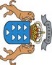 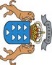 ANEXO ISOLICITUDES ESTIMADAS DEFINITIVA (Tercer período. Abril – Junio 2021) SUBVENCIONES DE DESPLAZAMIENTOS A ACTIVIDADES DEPORTIVAS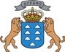 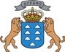 ANEXO IISOLICITUDES EXCLUIDAS DEFINITIVA (Tercer período. Abril 2021 – Junio 2021) SUBVENCIONES DE DESPLAZAMIENTOS A ACTIVIDADES DEPORTIVASLista de códigos/motivos de Exclusión de las Solicitudeshttps://sede.gobiernodecanarias.org/boc	boc-a-2021-250-5100ANEXO IIIDESPLAZAMIENTOS EXCLUIDOS DEFINITIVA (Tercer período. Abril 2021 – Junio 2021) SUBVENCIONES DE DESPLAZAMIENTOS A ACTIVIDADES DEPORTIVASLista de códigos/motivos de Exclusión de los desplazamientosLista de códigos/motivos de Exclusión de los desplazamientos a Reuniones de FederaciónLista de códigos/motivos de Exclusión de los desplazamientos a Cursos de FederaciónANEXO IVSOLICITUDES DESISTIDAS DEFINITIVA (Tercer período. Abril 2021 – Junio) 2021) SUBVENCIONES DE DESPLAZAMIENTOS A ACTIVIDADES DEPORTIVASExpedienteBeneficiarioNº de desplazamientos totalesDesplazamientos a muestrear033/3PCLUB UNION DEPORTIVA BALOS127/05/2021042/3PALEJANDRO HUERTA PASTOR112/04/2021084/3PUD SAN FERNANDO106/06/2021192/3PJOEL PÉREZ BOLAÑOS126/05/2021195/3PADRIÁN M. SANTANA HERNÁNDEZ112/06/2021N.º ExpNombreFecha competiciónÁmbitoOrigenDestinoProvinciaKm.DADenominaciónCosteTotal subvencionableTotal expediente%FinanciaciónSubDes_2021/03/0002SARA DÍAZ DEUS***7662**01/04/2021EstatalGran CanariaPenínsulaCantabria010CAMPEONATO DE ESPAÑA DE 420 - 2021129,86 €129,86 €247,85 €100,00SubDes_2021/03/0002SARA DÍAZ DEUS***7662**25/04/2021EstatalGran CanariaPenínsulaBarcelona010COPA DE ESPAÑA DE 420117,99 €117,99 €247,85 €100,00SubDes_2021/03/0003CLUB DEPORTIVO EL FAYALG7666110707/05/2021AutonómicoLa PalmaLanzarote030PREVIA AUTONOMICA DUPLETAS189,33 €189,33 €189,33 €100,00SubDes_2021/03/0004OMAYRA FARIAS MEDINA***8346**06/04/2021InternacionalGran CanariaInternacional696210BT200 RAS AL KHAIMAH507,88 €507,88 €633,00 €100,00SubDes_2021/03/0004OMAYRA FARIAS MEDINA***8346**28/05/2021EstatalGran CanariaPenínsulaCastellón010LIGA MAPFRE DE TENIS PLAYA  CASTELLON61,24 €61,24 €633,00 €100,00SubDes_2021/03/0004OMAYRA FARIAS MEDINA***8346**11/06/2021EstatalGran CanariaPenínsulaAlmería010LIGA MAPFRE DE TENIS PLAYA VERA (ALMERÍA)63,88 €63,88 €633,00 €100,00SubDes_2021/03/0005NOELIA FARIAS MEDINA***0329**06/04/2021InternacionalGran CanariaInternacional696210BT200 RAS AL KHAIMAH527,63 €527,63 €654,75 €100,00SubDes_2021/03/0005NOELIA FARIAS MEDINA***0329**28/05/2021EstatalGran CanariaPenínsulaCastellón010LIGA MAPFRE DE TENIS CASTELLON ARENA61,24 €61,24 €654,75 €100,00SubDes_2021/03/0005NOELIA FARIAS MEDINA***0329**11/06/2021EstatalGran CanariaPenínsulaAlmería010LIGA MAPFRE DE TENIS PLAYA VERA (ALMERÍA)65,88 €65,88 €654,75 €100,00SubDes_2021/03/0006LAURA TAPIA GONZÁLEZ***9232**23/06/2021AutonómicoTenerifeLa Palma011TORNEO TENIS PATRONA LOS LLANOS ARIDANE83,78 €83,78 €83,78 €100,00SubDes_2021/03/0007JAVIER DOMINGUEZ GARCIA***0801**28/05/2021EstatalTenerifePenínsulaValencia011RAFA NADAL TOUR-VALENCIA166,28 €166,28 €166,28 €100,00SubDes_2021/03/0008CARLOS DOMINGUEZ GARCIA***3949**12/04/2021AutonómicoTenerifeGran Canaria011MARCA JUNIOR CUP U-18 EL CORTIJO82,18 €82,18 €82,18 €100,00SubDes_2021/03/0009CLUB DEPORTIVO BUGEDO FÚTBOL SALAG7631975510/04/2021AutonómicoGran CanariaTenerifeSanta Cruz de Tenerife0122J-3 2ªB NACIONAL DE FÚTBOL SALA GRUPO 6C379,26 €379,26 €1.137,78 €100,00SubDes_2021/03/0009CLUB DEPORTIVO BUGEDO FÚTBOL SALAG7631975508/05/2021AutonómicoGran CanariaTenerifeSanta Cruz de Tenerife0122J-6 -2ªB NACIONAL DE FÚTBOL SALA GRUPO 6C379,26 €379,26 €1.137,78 €100,00SubDes_2021/03/0009CLUB DEPORTIVO BUGEDO FÚTBOL SALAG7631975522/05/2021AutonómicoGran CanariaTenerifeSanta Cruz de Tenerife0122J-8 -2ªB NACIONAL DE FÚTBOL SALA GRUPO 6C379,26 €379,26 €1.137,78 €100,00SubDes_2021/03/0010CLUB DEPORTIVO ASOCIACIÓN DEPORTIVA EL COVÓNG3587078123/05/2021AutonómicoFuerteventuraGran Canaria0152LIGA PREFERENTE TERRITORIAL FEMENINA600,78 €600,78 €2.000,09 €100,00SubDes_2021/03/0010CLUB DEPORTIVO ASOCIACIÓN DEPORTIVA EL COVÓNG3587078112/06/2021AutonómicoFuerteventuraGran Canaria0132LIGA PREFERENTE TERRITORIAL FEMENINA473,85 €473,85 €2.000,09 €100,00SubDes_2021/03/0010CLUB DEPORTIVO ASOCIACIÓN DEPORTIVA EL COVÓNG3587078119/06/2021AutonómicoFuerteventuraGran Canaria0152LIGA PREFERENTE TERRITORIAL FEMENINA603,83 €598,06 €2.000,09 €99,04SubDes_2021/03/0010CLUB DEPORTIVO ASOCIACIÓN DEPORTIVA EL COVÓNG3587078102/05/2021AutonómicoFuerteventuraLanzarote0102LIGA FEMENINA LANZAROTE - FUERTEVENTURA135,16 €135,16 €2.000,09 €100,00SubDes_2021/03/0010CLUB DEPORTIVO ASOCIACIÓN DEPORTIVA EL COVÓNG3587078105/06/2021AutonómicoFuerteventuraLanzarote0142LIGA FEMENINA LANZAROTE - FUERTEVENTURA192,24 €192,24 €2.000,09 €100,00SubDes_2021/03/0011ARIDAMAN CLUB DE HOCKEYG3524885528/05/2021EstatalGran CanariaPenínsulaMadrid01621ª DIVISION MASCULINA FASE DE ASCENSO A DIV. HONOR B - CUART1.448,64 €1.448,64 €2.900,68 €100,00SubDes_2021/03/0011ARIDAMAN CLUB DE HOCKEYG3524885504/06/2021EstatalGran CanariaPenínsulaMadrid01522ª DIVISION FEMENINA FASE DE ASCENSO A 1ª DIVISIÓN - FASE SECTO1.377,06 €1.377,06 €2.900,68 €100,00SubDes_2021/03/0011ARIDAMAN CLUB DE HOCKEYG3524885504/06/2021EstatalTenerifePenínsulaMadrid0102ª DIVISION FEMENINA FASE DE ASCENSO A 1ª DIVISIÓN - FASE SECTO74,98 €74,98 €2.900,68 €100,0014/05/2021AutonómicoGran CanariaFuerteventura090CAMPEONATO CANARIAS DE RECORRIDOS DE CAZA416,25 €411,65 €98,8914/05/2021AutonómicoEl HierroFuerteventura020CAMPEONATO CANARIAS DE RECORRIDOS DE CAZA137,48 €137,48 €100,0014/05/2021AutonómicoLa GomeraFuerteventura020CAMPEONATO CANARIAS DE RECORRIDOS DE CAZA133,48 €133,48 €100,0014/05/2021AutonómicoLa PalmaFuerteventura030CAMPEONATO CANARIAS DE RECORRIDOS DE CAZA203,31 €203,31 €100,00N.º ExpNombreFecha competiciónÁmbitoOrigenDestinoProvinciaKm.DADenominaciónCosteTotal subvencionableTotal expediente%FinanciaciónSubDes_2021/03/0014FEDERACION CANARIA DE CAZAV3835811514/05/2021AutonómicoTenerifeFuerteventura060CAMPEONATO CANARIAS DE RECORRIDOS DE CAZA385,92 €385,92 €2.067,42 €100,00SubDes_2021/03/0014FEDERACION CANARIA DE CAZAV3835811511/06/2021AutonómicoEl HierroGran Canaria020CAMPEONATO CANARIAS DE COMPAK SPORTING139,02 €139,02 €2.067,42 €100,00SubDes_2021/03/0014FEDERACION CANARIA DE CAZAV3835811511/06/2021AutonómicoLa GomeraGran Canaria010CAMPEONATO CANARIAS DE COMPAK SPORTING162,34 €61,67 €2.067,42 €37,99SubDes_2021/03/0014FEDERACION CANARIA DE CAZAV3835811511/06/2021AutonómicoLa PalmaGran Canaria050CAMPEONATO CANARIAS DE COMPAK SPORTING484,86 €366,90 €2.067,42 €75,67SubDes_2021/03/0014FEDERACION CANARIA DE CAZAV3835811511/06/2021AutonómicoTenerifeGran Canaria060CAMPEONATO CANARIAS DE COMPAK SPORTING235,97 €227,99 €2.067,42 €96,62SubDes_2021/03/0016CD BALONCESTO LA VILLAG7627260814/05/2021AutonómicoLanzaroteGran Canaria0112CAMPEONATO DE CANARIAS CADETE518,05 €518,05 €1.341,93 €100,00SubDes_2021/03/0016CD BALONCESTO LA VILLAG7627260808/05/2021AutonómicoLanzaroteGran Canaria0112CAMPEONATO DE CANARIAS INFANTIL559,96 €559,96 €1.341,93 €100,00SubDes_2021/03/0016CD BALONCESTO LA VILLAG7627260806/06/2021AutonómicoLanzaroteFuerteventura0112LIGA INTERINSULAR CANARIA PRE-CADETE MASCULINO151,52 €151,52 €1.341,93 €100,00SubDes_2021/03/0016CD BALONCESTO LA VILLAG7627260809/05/2021AutonómicoLanzaroteFuerteventura0102LIGA CANARIA JUNIOR AUTONOMICA GRUPO D103,76 €103,76 €1.341,93 €100,00SubDes_2021/03/0016CD BALONCESTO LA VILLAG7627260809/05/2021AutonómicoLa PalmaFuerteventura010LIGA CANARIA JUNIOR AUTONOMICA GRUPO D8,64 €8,64 €1.341,93 €100,00SubDes_2021/03/0017UNION MARINA, CLUB DEPORTIVO C.F.G3530177913/06/2021AutonómicoGran CanariaLanzarote0142LIGA PREFERENTE TERRITORIAL FEMENINA. GRUPO 2597,44 €597,44 €1.045,52 €100,00SubDes_2021/03/0017UNION MARINA, CLUB DEPORTIVO C.F.G3530177920/06/2021AutonómicoGran CanariaLanzarote0111LIGA PREFERENTE TERRITORIAL FEMENINA. GRUPO 2448,08 €448,08 €1.045,52 €100,00SubDes_2021/03/0018CLUB DEPORTIVO BALONMANO ROMADEG3572531622/05/2021AutonómicoGran CanariaLanzarote0162CAMPEONATO DE CANARIAS CADETE FEMENINO829,62 €829,62 €829,62 €100,00SubDes_2021/03/0019CLUB DEPORTIVO ACD NEKOG3583154416/05/2021AutonómicoGran CanariaTenerife072CAMPEONATO DE TENERIFE Y VILLA DE LOS REALEJOS429,09 €418,78 €729,08 €97,60SubDes_2021/03/0019CLUB DEPORTIVO ACD NEKOG3583154416/05/2021AutonómicoGran CanariaTenerife072CAMPEONATO DE TENERIFE Y VILLA DE LOS REALEJOS312,90 €310,30 €729,08 €99,17SubDes_2021/03/0020UNION DEPORTIVA TABURIENTEG3522088817/04/2021EstatalGran CanariaPenínsulaCantabria0152DIVISION DE HONOR MASCULINA "B" 17ª JORNADA4.100,00 €2.550,00 €16.565,32 €62,20SubDes_2021/03/0020UNION DEPORTIVA TABURIENTEG3522088817/04/2021EstatalGran CanariaPenínsulaCantabria0162LIGA IBERDROLA HOCKEY - LIGA REGULAR (DH FEMENINA) 21º JOR4.298,00 €2.700,00 €16.565,32 €62,82SubDes_2021/03/0020UNION DEPORTIVA TABURIENTEG3522088808/04/2021EstatalGran CanariaPenínsulaMálaga0142XVII CAMPEONATO DE ESPAÑA CADETE FEMENINO - FASES DE SECTO2.420,96 €2.400,00 €16.565,32 €99,13SubDes_2021/03/0020UNION DEPORTIVA TABURIENTEG3522088808/04/2021EstatalGran CanariaPenínsulaCádiz0162XVII CAMPEONATO DE ESPAÑA CADETE MASCULINO - FASES DE SECT1.714,86 €1.714,86 €16.565,32 €100,00SubDes_2021/03/0020UNION DEPORTIVA TABURIENTEG3522088807/05/2021EstatalGran CanariaPenínsulaMálaga092XIII CTO. ESPAÑA INFANTIL MASCULINO SALA - FASES DE SECTOR1.024,76 €1.024,76 €16.565,32 €100,00SubDes_2021/03/0020UNION DEPORTIVA TABURIENTEG3522088807/05/2021EstatalGran CanariaPenínsulaValencia0112XIII CTO. DE ESPAÑA INFANTIL FEMENINO SALA - FASES DE SECTOR1.950,00 €1.950,00 €16.565,32 €100,00SubDes_2021/03/0020UNION DEPORTIVA TABURIENTEG3522088819/05/2021EstatalGran CanariaPenínsulaAlicante0112XIII CTO. DE ESPAÑA INFANTIL FEMENINO SALA - FASE FINAL2.439,19 €1.950,00 €16.565,32 €79,94SubDes_2021/03/0020UNION DEPORTIVA TABURIENTEG3522088804/06/2021EstatalGran CanariaPenínsulaMálaga0122V CAMPEONATO DE ESPAÑA CADETE FEMENINO SALA - FASES DE SEC1.201,20 €1.201,20 €16.565,32 €100,00SubDes_2021/03/0020UNION DEPORTIVA TABURIENTEG3522088804/06/2021EstatalGran CanariaPenínsulaBarcelona0122V CAMPEONATO DE ESPAÑA CADETE MASCULINO SALA - FASES DE SE1.074,50 €1.074,50 €16.565,32 €100,00SubDes_2021/03/0021FEDERACION CANARIA DE HALTEROFILIAG7681954916/04/2021EstatalGran CanariaPenínsulaMadrid011CAMPEONATO DE ESPAÑA JÚNIOR170,96 €170,96 €2.949,27 €100,00SubDes_2021/03/0021FEDERACION CANARIA DE HALTEROFILIAG7681954916/04/2021EstatalTenerifePenínsulaMadrid081CAMPEONATO DE ESPAÑA JÚNIOR706,32 €706,32 €2.949,27 €100,00SubDes_2021/03/0021FEDERACION CANARIA DE HALTEROFILIAG7681954908/05/2021AutonómicoTenerifeGran Canaria0142CTO. CANARIAS ABSOLUTO JÚNIOR.657,44 €657,44 €2.949,27 €100,00N.º ExpNombreFecha competiciónÁmbitoOrigenDestinoProvinciaKm.DADenominaciónCosteTotal subvencionableTotal expediente%Financiación11/06/2021EstatalGran CanariaPenínsulaBarcelona0102CAMPEONATO DE ESPAÑA ABSOLUTO844,65 €844,65 €100,0011/06/2021EstatalLanzarotePenínsulaBarcelona010CAMPEONATO DE ESPAÑA ABSOLUTO72,75 €72,75 €100,0011/06/2021EstatalTenerifePenínsulaBarcelona061CAMPEONATO DE ESPAÑA ABSOLUTO497,15 €497,15 €100,00SubDes_2021/03/0022CLUB DEPORTIVO SOCIEDAD DEPORTIVA SAN JOSEG3802935117/04/2021AutonómicoTenerifeGran Canaria0162DIVISION DE HONOR JUVENIL684,00 €684,00 €1.832,94 €100,00SubDes_2021/03/0022CLUB DEPORTIVO SOCIEDAD DEPORTIVA SAN JOSEG3802935115/05/2021AutonómicoTenerifeGran Canaria0162DIVISION DE HONOR JUVENIL481,32 €481,32 €1.832,94 €100,00SubDes_2021/03/0022CLUB DEPORTIVO SOCIEDAD DEPORTIVA SAN JOSEG3802935112/06/2021AutonómicoTenerifeGran Canaria010JUVENIL PROVINCIAL37,09 €37,09 €1.832,94 €100,00SubDes_2021/03/0022CLUB DEPORTIVO SOCIEDAD DEPORTIVA SAN JOSEG3802935112/06/2021AutonómicoTenerifeLa Palma0152JUVENIL PROVINCIAL630,53 €630,53 €1.832,94 €100,00SubDes_2021/03/0023FUTSAL COSTA MOGAN, CFSG7614119117/04/2021AutonómicoGran CanariaTenerife0122SENIOR 2B NACIONAL FUTBOL SALA450,52 €450,52 €1.211,50 €100,00SubDes_2021/03/0023FUTSAL COSTA MOGAN, CFSG7614119124/04/2021AutonómicoGran CanariaTenerife0122SENIOR 2B NACIONAL FUTBOL SALA465,08 €465,08 €1.211,50 €100,00SubDes_2021/03/0023FUTSAL COSTA MOGAN, CFSG7614119115/05/2021AutonómicoGran CanariaTenerife091SENIOR 2B NACIONAL FUTBOL SALA295,90 €295,90 €1.211,50 €100,00SubDes_2021/03/0024CLUCOTE AGUERE, CLUB DEPORTIVO ATLETISMOG3862494629/05/2021AutonómicoTenerifeGran Canaria051CAMPEONATO DE CANARIAS SUB16 AIRE LIBRE246,54 €246,54 €2.261,47 €100,00SubDes_2021/03/0024CLUCOTE AGUERE, CLUB DEPORTIVO ATLETISMOG3862494617/06/2021EstatalTenerifePenínsulaMálaga040LVI (XXXXII) CAMPEONATO DE ESPAÑA MASTER AIRE LIBRE273,21 €273,21 €2.261,47 €100,00SubDes_2021/03/0024CLUCOTE AGUERE, CLUB DEPORTIVO ATLETISMOG3862494605/06/2021AutonómicoTenerifeGran Canaria092XXXIV CAMPEONATO DE CANARIAS ABSOLUTO Y SUB23350,41 €350,41 €2.261,47 €100,00SubDes_2021/03/0024CLUCOTE AGUERE, CLUB DEPORTIVO ATLETISMOG3862494626/06/2021AutonómicoTenerifeGran Canaria0244X CAMPEONATO DE CANARIAS AIRE LIBRE - CATEGORÍAS MENORES875,23 €860,59 €2.261,47 €98,33SubDes_2021/03/0024CLUCOTE AGUERE, CLUB DEPORTIVO ATLETISMOG3862494618/06/2021EstatalTenerifePenínsulaMálaga031XXXVI CAMPEONATO DE ESPAÑA SUB23530,72 €530,72 €2.261,47 €100,00SubDes_2021/03/0025CLUB DEPORTIVO LA VICTORIA DE ACENTEJOG3829541601/05/2021AutonómicoTenerifeGran Canaria01523 DIVISION GRUPO XII693,60 €693,60 €2.835,82 €100,00SubDes_2021/03/0025CLUB DEPORTIVO LA VICTORIA DE ACENTEJOG3829541612/05/2021AutonómicoTenerifeFuerteventura01523 DIVISION GRUPO XII931,60 €931,60 €2.835,82 €100,00SubDes_2021/03/0025CLUB DEPORTIVO LA VICTORIA DE ACENTEJOG3829541612/05/2021AutonómicoTenerifeGran Canaria0103 DIVISION GRUPO XII54,80 €48,54 €2.835,82 €88,58SubDes_2021/03/0025CLUB DEPORTIVO LA VICTORIA DE ACENTEJOG3829541602/06/2021AutonómicoTenerifeGran Canaria01623 DIVISION GRUPO XII550,08 €550,08 €2.835,82 €100,00SubDes_2021/03/0025CLUB DEPORTIVO LA VICTORIA DE ACENTEJOG3829541605/06/2021AutonómicoTenerifeGran Canaria01523 DIVISION GRUPO XII612,00 €612,00 €2.835,82 €100,00SubDes_2021/03/0026FEDERACION CANARIA DE TRIATLONG3576488509/04/2021EstatalFuerteventuraPenínsulaAsturias010CAMPEONATO ESPAÑA DUATLÓN68,37 €68,37 €1.568,37 €100,00SubDes_2021/03/0026FEDERACION CANARIA DE TRIATLONG3576488509/04/2021EstatalGran CanariaPenínsulaAsturias001CAMPEONATO ESPAÑA DUATLÓN153,37 €150,00 €1.568,37 €97,80SubDes_2021/03/0026FEDERACION CANARIA DE TRIATLONG3576488509/04/2021EstatalLanzarotePenínsulaAsturias061CAMPEONATO ESPAÑA DUATLÓN1.174,05 €1.050,00 €1.568,37 €89,43SubDes_2021/03/0026FEDERACION CANARIA DE TRIATLONG3576488509/04/2021EstatalTenerifePenínsulaAsturias020CAMPEONATO ESPAÑA DUATLÓN349,24 €300,00 €1.568,37 €85,90SubDes_2021/03/0027ASOC. DEPORTIVA ATLETICA LANZAROTEG3526993501/05/2021AutonómicoLanzaroteTenerife082CAMPEONATO DE CANARIAS SUB 18 Y SUB 20 PISTA490,70 €490,70 €2.735,52 €100,00SubDes_2021/03/0027ASOC. DEPORTIVA ATLETICA LANZAROTEG3526993509/05/2021AutonómicoLanzaroteTenerife010VII CAMPEONATO DE CANARIAS MASTER AIRE LIBRE66,82 €66,82 €2.735,52 €100,00SubDes_2021/03/0027ASOC. DEPORTIVA ATLETICA LANZAROTEG3526993529/05/2021AutonómicoLanzaroteGran Canaria0152CAMPEONATO DE CANARIAS SUB 16 AIRE LIBRE777,53 €777,53 €2.735,52 €100,00N.º ExpNombreFecha competiciónÁmbitoOrigenDestinoProvinciaKm.DADenominaciónCosteTotal subvencionableTotal expediente%Financiación05/06/2021AutonómicoLanzaroteGran Canaria072XXXIV CAMPEONATO DE CANARIAS ABSOLUTO Y SUB 23524,06 €524,06 €100,0026/06/2021AutonómicoLanzaroteGran Canaria0203X CAMPTO.DE CANARIAS AIRE LIBRE CATEGORIAS MENORES876,41 €876,41 €100,00SubDes_2021/03/0028CLUB DOMINICAS LA PALMAG3844719922/05/2021AutonómicoLa PalmaTenerife0122CAMPEONATO DE CANARIAS JUNIOR MASCULINO463,96 €463,96 €463,96 €100,00SubDes_2021/03/0029CLUB DEPORTIVO CIVITASG3539180427/05/2021EstatalGran CanariaPenínsulaAlbacete0141CAMPEONATO DE ESPAÑA DE ATLETISMO FEDDI 20211.050,00 €1.050,00 €1.120,00 €100,00SubDes_2021/03/0029CLUB DEPORTIVO CIVITASG3539180427/05/2021EstatalLa GomeraPenínsulaAlbacete001CAMPEONATO DE ESPAÑA DE ATLETISMO FEDDI 202170,00 €70,00 €1.120,00 €100,00SubDes_2021/03/0030CLUB DEPORTIVO BALONMANO MOYA TILOVERG3553334830/04/2021AutonómicoGran CanariaLanzarote0142CAMPEONATO DE CANARIAS621,44 €621,44 €2.010,72 €100,00SubDes_2021/03/0030CLUB DEPORTIVO BALONMANO MOYA TILOVERG3553334813/05/2021EstatalGran CanariaPenínsulaPontevedra0142SECTOR CAMPEONATO DE ESPAÑA1.389,28 €1.389,28 €2.010,72 €100,00SubDes_2021/03/0031CLUB DEPORTIVO ARGUINEGUING3525128913/06/2021AutonómicoGran CanariaFuerteventura0152LIGA PREFERENTE INTERINSULAR JORNADA 14651,78 €651,78 €1.239,81 €100,00SubDes_2021/03/0031CLUB DEPORTIVO ARGUINEGUING3525128926/06/2021AutonómicoGran CanariaFuerteventura0152LIGA PREFERENTE INTERINSULAR JORNADA 16588,03 €588,03 €1.239,81 €100,00SubDes_2021/03/0032FEDERACION CANARIA DE DEPORTES AEREOSG3554372725/06/2021EstatalGran CanariaPenínsulaMadrid010OPEN NACIONAL SAN ISIDRO 2021134,10 €134,10 €2.584,18 €100,00SubDes_2021/03/0032FEDERACION CANARIA DE DEPORTES AEREOSG3554372711/06/2021AutonómicoGran CanariaLanzarote031III CARRERA DRONES DIABLILLOS DEL AIRE 2021208,36 €208,36 €2.584,18 €100,00SubDes_2021/03/0032FEDERACION CANARIA DE DEPORTES AEREOSG3554372711/06/2021AutonómicoTenerifeLanzarote070III CARRERA DRONES DIABLILLOS DEL AIRE 2021520,15 €520,15 €2.584,18 €100,00SubDes_2021/03/0032FEDERACION CANARIA DE DEPORTES AEREOSG3554372714/05/2021AutonómicoTenerifeEl Hierro061CAMPEONATO PRECISION373,89 €349,32 €2.584,18 €93,43SubDes_2021/03/0032FEDERACION CANARIA DE DEPORTES AEREOSG3554372701/04/2021AutonómicoGran CanariaLa Palma050LIGA CANARIA PARAPENTE 2021.- LA PALMA340,80 €340,80 €2.584,18 €100,00SubDes_2021/03/0032FEDERACION CANARIA DE DEPORTES AEREOSG3554372701/04/2021AutonómicoTenerifeLa Palma0220LIGA CANARIA PARAPENTE 2021.- LA PALMA1.309,14 €1.031,45 €2.584,18 €78,79SubDes_2021/03/0033CLUB UNION DEPORTIVA BALOSG3528952927/05/2021AutonómicoGran CanariaFuerteventura0162LIGA PREFERENTE INTERINSULAR550,62 €550,62 €550,62 €100,00SubDes_2021/03/0035CLUB DEPORTIVO CALLE UNO DE GRAN CANARIAG7619737501/05/2021AutonómicoGran CanariaTenerife0102CAMPEONATO DE CANARIAS SUB18 Y SUB20325,08 €325,08 €325,08 €100,00SubDes_2021/03/0036FEDERACION CANARIA DE VELAG3532327801/04/2021EstatalGran CanariaPenínsulaCantabria081CAMPEONATO DE ESPAÑA 4201.168,74 €1.168,74 €3.474,78 €100,00SubDes_2021/03/0036FEDERACION CANARIA DE VELAG3532327801/04/2021EstatalLanzarotePenínsulaCantabria040CAMPEONATO DE ESPAÑA 420519,44 €519,44 €3.474,78 €100,00SubDes_2021/03/0036FEDERACION CANARIA DE VELAG3532327816/04/2021AutonómicoLanzaroteGran Canaria010C0NCENTRACION ILCA 473,50 €61,46 €3.474,78 €83,62SubDes_2021/03/0036FEDERACION CANARIA DE VELAG3532327817/05/2021EstatalGran CanariaPenínsulaBarcelona010CAMPEONATO DE ESPAÑA F-18212,74 €150,00 €3.474,78 €70,51SubDes_2021/03/0036FEDERACION CANARIA DE VELAG3532327818/06/2021AutonómicoLanzaroteGran Canaria011CONCENTRACIO ILCA 4 2ª91,64 €90,01 €3.474,78 €98,22SubDes_2021/03/0036FEDERACION CANARIA DE VELAG3532327818/06/2021AutonómicoTenerifeGran Canaria060CONCENTRACIO ILCA 4 2ª171,30 €171,30 €3.474,78 €100,00SubDes_2021/03/0036FEDERACION CANARIA DE VELAG3532327819/05/2021EstatalGran CanariaPenínsulaCádiz081COPA DE ESPAÑA THECNO866,43 €866,43 €3.474,78 €100,00SubDes_2021/03/0036FEDERACION CANARIA DE VELAG3532327824/06/2021EstatalLanzarotePenínsula040CAMPEONATO DE EUROPA 420447,40 €447,40 €3.474,78 €100,00SubDes_2021/03/0037CLUB BALONCESTO REALEJOS VIERAG3835897401/05/2021AutonómicoTenerifeLa Palma0102JUNIOR AUTONÓMICO FEMENINO328,68 €328,68 €328,68 €100,00SubDes_2021/03/0038SERGIO CARBAJO SANTANA***4210**24/04/2021EstatalGran CanariaPenínsulaMurcia010CAMPEONATO DE ESPAÑA ILCA 692,11 €92,11 €92,11 €100,00N.º ExpNombreFecha competiciónÁmbitoOrigenDestinoProvinciaKm.DADenominaciónCosteTotal subvencionableTotal expediente%FinanciaciónSubDes_2021/03/0039LUCIA RODRIGUEZ DOMINGUEZ***1557**01/06/2021EstatalGran CanariaPenínsulaValencia011RAFA NADAL TOUR BY SANTANDER - VALENCIA268,97 €265,59 €265,59 €98,74SubDes_2021/03/0040CLUB BALONCESTO SURESTE GRAN CANARIAG3551737417/04/2021EstatalGran CanariaPenínsulaMurcia092PRIMERA DIVISIÓN1.701,86 €1.650,00 €1.650,00 €96,95SubDes_2021/03/0041CLUB DEPORTIVO ROLVINTERNACIONALEG7607639709/06/2021AutonómicoGran CanariaLanzarote0162LIGA CADETET INTERINSULAR613,62 €613,62 €613,62 €100,00SubDes_2021/03/0042ALEJANDRO HUERTA PASTOR***9716**12/04/2021InternacionalPenínsulaInternacional795210CIRCUITO MUNDIAL DE VOLEY PLAYA679,00 €679,00 €1.259,34 €100,00SubDes_2021/03/0042ALEJANDRO HUERTA PASTOR***9716**24/05/2021InternacionalPenínsulaInternacional341410CIRCUITO MUNDIAL DE VÓLEY PLAYA289,59 €289,59 €1.259,34 €100,00SubDes_2021/03/0042ALEJANDRO HUERTA PASTOR***9716**30/05/2021InternacionalInternacionalInternacional179410CIRCUITO MUNDIAL DE VÓLEY PLAYA400,00 €224,25 €1.259,34 €56,06SubDes_2021/03/0042ALEJANDRO HUERTA PASTOR***9716**30/05/2021InternacionalInternacionalPenínsula200810CIRCUITO MUNDIAL DE VÓLEY PLAYA66,50 €66,50 €1.259,34 €100,00SubDes_2021/03/0043CDASOCIACION DEPORTIVA TEGUISEG3530414608/05/2021AutonómicoLanzaroteFuerteventura0161LIGA JUVENIL INTERINSULAR DE LAS PALMAS110,50 €110,50 €1.444,15 €100,00SubDes_2021/03/0043CDASOCIACION DEPORTIVA TEGUISEG3530414615/05/2021AutonómicoLanzaroteGran Canaria0152LIGA JUVENIL INTERINSULAR DE LAS PALMAS685,95 €685,95 €1.444,15 €100,00SubDes_2021/03/0043CDASOCIACION DEPORTIVA TEGUISEG3530414630/05/2021AutonómicoLanzaroteGran Canaria0152LIGA JUVENIL INTERINSULAR DE LAS PALMAS647,70 €647,70 €1.444,15 €100,00SubDes_2021/03/0044CLUB DEPORTIVO SOBRADILLOG3829571317/04/2021AutonómicoTenerifeGran Canaria0162LIGA DIVISIÓN DE HONOR JUVENIL729,90 €729,90 €3.049,02 €100,00SubDes_2021/03/0044CLUB DEPORTIVO SOBRADILLOG3829571316/05/2021AutonómicoTenerifeGran Canaria0162LIGA DIVISIÓN DE HONOR JUVENIL716,94 €716,94 €3.049,02 €100,00SubDes_2021/03/0044CLUB DEPORTIVO SOBRADILLOG3829571308/05/2021AutonómicoTenerifeLa Palma0162LIGA CADETE PROVINCIAL782,28 €782,28 €3.049,02 €100,00SubDes_2021/03/0044CLUB DEPORTIVO SOBRADILLOG3829571320/06/2021AutonómicoTenerifeLa Palma0162LIGA CADETE PROVINCIAL819,90 €819,90 €3.049,02 €100,00SubDes_2021/03/0045CLUB DEPORTIVO GOLETA***2490**23/05/2021AutonómicoGran CanariaFuerteventura0162PREFERENTE INTERINSULAR DE LAS PALMAS702,90 €702,90 €1.521,90 €100,00SubDes_2021/03/0045CLUB DEPORTIVO GOLETA***2490**05/06/2021AutonómicoGran CanariaFuerteventura0162PREFERENTE INTERINSULAR DE LAS PALMAS819,00 €819,00 €1.521,90 €100,00SubDes_2021/03/0046LANZAROTE RAQUETA CLUBG3547610001/05/2021AutonómicoLanzaroteTenerife080COPA CABILDO TENERIFE498,56 €498,56 €3.251,24 €100,00SubDes_2021/03/0046LANZAROTE RAQUETA CLUBG3547610005/06/2021AutonómicoLanzaroteTenerife0150CANARIAS TTR I COPA CABILDO SAN JUAN DE LA RAMBLA (1*)882,00 €882,00 €3.251,24 €100,00SubDes_2021/03/0046LANZAROTE RAQUETA CLUBG3547610025/06/2021AutonómicoLanzaroteTenerife0140CANARIAS TTR II COPA CABILDO EL ROSARIO (1*)848,43 €831,81 €3.251,24 €98,04SubDes_2021/03/0046LANZAROTE RAQUETA CLUBG3547610021/05/2021EstatalLanzarotePenínsulaSevilla070ANDALUCÍA TTR LOS PALACIOS Y VILLAFRANCA (2*) ABSOLUTO1038,871038,873.251,24 €100,00SubDes_2021/03/0047CLUB DEPORTIVO MILLA CHICHARRERAG3895247921/05/2021EstatalTenerifePenínsulaBarcelona010CTO. ESPAÑA MASTER COMBINADAS, PENTATLÓN LANZAMIENTOS, M99,93 €99,93 €3.019,20 €100,00SubDes_2021/03/0047CLUB DEPORTIVO MILLA CHICHARRERAG3895247917/06/2021EstatalTenerifePenínsulaMálaga030LVI (XXXXII) CAMPEONATO DE ESPAÑA MASTER AIRE LIBRE209,28 €209,28 €3.019,20 €100,00SubDes_2021/03/0047CLUB DEPORTIVO MILLA CHICHARRERAG3895247930/04/2021AutonómicoFuerteventuraTenerife010CAMPEONATO DE CANARIAS SUB18 Y SUB2053,07 €53,07 €3.019,20 €100,00SubDes_2021/03/0047CLUB DEPORTIVO MILLA CHICHARRERAG3895247930/04/2021AutonómicoLa PalmaTenerife030CAMPEONATO DE CANARIAS SUB18 Y SUB20112,17 €112,17 €3.019,20 €100,00SubDes_2021/03/0047CLUB DEPORTIVO MILLA CHICHARRERAG3895247929/05/2021AutonómicoTenerifeGran Canaria091CAMPEONATO DE CANARIAS SUB16 AIRE LIBRE320,90 €320,90 €3.019,20 €100,00SubDes_2021/03/0047CLUB DEPORTIVO MILLA CHICHARRERAG3895247918/04/2021AutonómicoLa PalmaTenerife030XXVII LIGA CANARIA DE CLUBES (1ª JORNADA)112,17 €112,17 €3.019,20 €100,00SubDes_2021/03/0047CLUB DEPORTIVO MILLA CHICHARRERAG3895247919/06/2021AutonómicoFuerteventuraTenerife010XXVII LIGA CANARIA DE CLUBES (2ª JORNADA)66,31 €66,31 €3.019,20 €100,00N.º ExpNombreFecha competiciónÁmbitoOrigenDestinoProvinciaKm.DADenominaciónCosteTotal subvencionableTotal expediente%Financiación19/06/2021AutonómicoLa PalmaTenerife010XXVII LIGA CANARIA DE CLUBES (2ª JORNADA)41,89 €41,89 €100,0025/06/2021EstatalTenerifePenínsulaBizkaia010ENCUENTRO PENTATLON LANZAMIENTOS78,27 €78,27 €100,0026/06/2021AutonómicoTenerifeGran Canaria0163X CAMPEONATO DE CANARIAS AIRE LIBRE PRIMERA JORNADA510,71 €510,71 €100,0027/06/2021AutonómicoTenerifeGran Canaria082X CAMPEONATO DE CANARIAS AIRE LIBRE SEGUNDA JORNADA320,90 €320,90 €100,0005/06/2021AutonómicoLa PalmaGran Canaria020XXXIV CAMPEONATO DE CANARIAS ABSOLUTO Y SUB23160,46 €137,86 €85,9205/06/2021AutonómicoTenerifeGran Canaria0151XXXIV CAMPEONATO DE CANARIAS ABSOLUTO Y SUB23924,19 €773,44 €83,6909/04/2021EstatalTenerifePenínsulaAlicante011CAMPEONATO DE ESPAÑA DE FONDO EN PISTA182,30 €182,30 €100,00SubDes_2021/03/0048JACOB LEON QUINTERO***0366**05/06/2021AutonómicoGran CanariaLa Palma010III TRAVESIA PLAYAS DE ARIDANE - III COPA AGUAS ABIERTAS43,52 €43,52 €103,61 €100,00SubDes_2021/03/0048JACOB LEON QUINTERO***0366**19/06/2021AutonómicoGran CanariaLanzarote010XVII TRAVESIA SAN JUAN - III COPA AGUAS ABIERTAS60,09 €60,09 €103,61 €100,00SubDes_2021/03/0049CLUB VOLEIBOL GUAGUAS TRESSETSG7637135001/04/2021EstatalGran CanariaCeuta y MelillaMelilla0122SUPERLIGA MASCULINA DE VOLEIBOL SEMIFINALES PLAYOFF3.745,99 €2.100,00 €4.350,00 €56,06SubDes_2021/03/0049CLUB VOLEIBOL GUAGUAS TRESSETSG7637135023/04/2021EstatalGran CanariaPenínsulaAlmería0132SUPERLIGA MASCULINA DE VOLEIBOL FINAL PLAYOFF3.248,89 €2.250,00 €4.350,00 €69,25SubDes_2021/03/0050CIRCULO DE AMISTAD XII DE ENEROG3801808109/04/2021EstatalTenerifePenínsulaValladolid041FASE PREVIA CAMPEONATO DE ESPAÑA DE CLUBS F30M436,15 €436,15 €1.890,94 €100,00SubDes_2021/03/0050CIRCULO DE AMISTAD XII DE ENEROG3801808110/04/2021AutonómicoTenerifeGran Canaria040SEGUNDA DIVISION NACIONAL (GRUPO 27)126,36 €126,36 €1.890,94 €100,00SubDes_2021/03/0050CIRCULO DE AMISTAD XII DE ENEROG3801808101/05/2021AutonómicoTenerifeLa Gomera030SEGUNDA DIVISION NACIONAL B67,84 €67,84 €1.890,94 €100,00SubDes_2021/03/0050CIRCULO DE AMISTAD XII DE ENEROG3801808122/05/2021AutonómicoTenerifeLa Palma040SEGUNDA DIVISION NACIONAL (FASE FINAL GRUPOS 27-28)167,56 €167,56 €1.890,94 €100,00SubDes_2021/03/0050CIRCULO DE AMISTAD XII DE ENEROG3801808111/06/2021EstatalGran CanariaPenínsulaMálaga010FASES DE ASCENSO DIVISION HONOR MASCULINA77,15 €77,15 €1.890,94 €100,00SubDes_2021/03/0050CIRCULO DE AMISTAD XII DE ENEROG3801808111/06/2021EstatalTenerifePenínsulaMálaga040FASES DE ASCENSO DIVISION HONOR MASCULINA257,20 €257,20 €1.890,94 €100,00SubDes_2021/03/0050CIRCULO DE AMISTAD XII DE ENEROG3801808111/06/2021EstatalTenerifePenínsulaMálaga040FASES DE ASCENSO PRIMERA DIVISION NACIONAL MASCULINA254,20 €254,20 €1.890,94 €100,00SubDes_2021/03/0050CIRCULO DE AMISTAD XII DE ENEROG3801808118/06/2021EstatalTenerifePenínsulaMálaga040TORNEO ESTATAL279,78 €279,78 €1.890,94 €100,00SubDes_2021/03/0050CIRCULO DE AMISTAD XII DE ENEROG3801808127/06/2021EstatalTenerifePenínsulaMálaga031CAMPEONATO DE ESPAÑA SUB 23224,70 €224,70 €1.890,94 €100,00SubDes_2021/03/0051CLUB BALONCESTO CAF FUERTEVENTURAG3512599625/04/2021AutonómicoFuerteventuraLanzarote081LIGA INTERINSULAR CANARIA LANZAROTE - FUERTEVENTURA - J7187,33 €165,24 €1.297,47 €88,21SubDes_2021/03/0051CLUB BALONCESTO CAF FUERTEVENTURAG3512599616/05/2021AutonómicoFuerteventuraLanzarote0101LIGA INTERINSULAR CANARIA LANZAROTE - FUERTEVENTURA - J10139,14 €139,14 €1.297,47 €100,00SubDes_2021/03/0051CLUB BALONCESTO CAF FUERTEVENTURAG3512599623/05/2021AutonómicoFuerteventuraLanzarote091LIGA INTERINSULAR CANARIA LANZAROTE - FUERTEVENTURA - J10105,36 €105,36 €1.297,47 €100,00SubDes_2021/03/0051CLUB BALONCESTO CAF FUERTEVENTURAG3512599620/06/2021AutonómicoFuerteventuraLanzarote050LIGA INTERINSULAR CANARIA LANZAROTE - FUERTEVENTURA - J258,72 €58,72 €1.297,47 €100,00SubDes_2021/03/0051CLUB BALONCESTO CAF FUERTEVENTURAG3512599616/05/2021AutonómicoFuerteventuraLanzarote0102LIGA INTERINSULAR CANARIA LANZAROTE - FUERTEVENTURA - J14141,44 €141,44 €1.297,47 €100,00SubDes_2021/03/0051CLUB BALONCESTO CAF FUERTEVENTURAG3512599605/06/2021AutonómicoFuerteventuraLanzarote0122LIGA INTERINSULAR CANARIA LANZAROTE - FUERTEVENTURA - J2147,48 €147,48 €1.297,47 €100,00SubDes_2021/03/0051CLUB BALONCESTO CAF FUERTEVENTURAG3512599620/06/2021AutonómicoFuerteventuraLanzarote082LIGA INTERINSULAR CANARIA LANZAROTE - FUERTEVENTURA - J8105,36 €105,36 €1.297,47 €100,00N.º ExpNombreFecha competiciónÁmbitoOrigenDestinoProvinciaKm.DADenominaciónCosteTotal subvencionableTotal expediente%Financiación30/05/2021AutonómicoFuerteventuraLanzarote082LIGA INTERINSULAR CANARIA LANZAROTE - FUERTEVENTURA - J14122,06 €122,06 €100,0013/06/2021AutonómicoFuerteventuraLanzarote082LIGA INTERINSULAR CANARIA LANZAROTE - FUERTEVENTURA - J6121,56 €121,56 €100,0027/06/2021AutonómicoFuerteventuraLanzarote052LIGA INTERINSULAR CANARIA LANZAROTE - FUERTEVENTURA - J12103,55 €103,55 €100,0020/06/2021AutonómicoFuerteventuraLanzarote081LIGA INTERINSULAR CANARIA LANZAROTE - FUERTEVENTURA - J987,56 €87,56 €100,00SubDes_2021/03/0052C.D. PIO-PIO TEMISASG3546923811/04/2021AutonómicoGran CanariaTenerife0122DIVISION DE HONOR JUVENIL SALA547,26 €547,26 €1.419,42 €100,00SubDes_2021/03/0052C.D. PIO-PIO TEMISASG3546923808/05/2021AutonómicoGran CanariaTenerife0102DIVISION DE HONOR JUVENIL SALA415,08 €415,08 €1.419,42 €100,00SubDes_2021/03/0052C.D. PIO-PIO TEMISASG3546923822/05/2021AutonómicoGran CanariaTenerife0102DIVISION DE HONOR JUVENIL SALA457,08 €457,08 €1.419,42 €100,00SubDes_2021/03/0053C.D. GRUBAGALG7604041915/05/2021AutonómicoGran CanariaTenerife0162CAMPEONATO DE CANARIAS TERRITORIAL MASCULINO385,20 €385,20 €4.435,30 €100,00SubDes_2021/03/0053C.D. GRUBAGALG7604041916/05/2021AutonómicoGran CanariaLanzarote0162CAMPEONATO DE CANARIAS INFANTIL MASCULINO828,00 €828,00 €4.435,30 €100,00SubDes_2021/03/0053C.D. GRUBAGALG7604041930/05/2021AutonómicoGran CanariaTenerife0162CAMPEONATO DE CANARIAS INFANTIL MASCULINO350,10 €350,10 €4.435,30 €100,00SubDes_2021/03/0053C.D. GRUBAGALG7604041903/06/2021EstatalGran CanariaPenínsulaPontevedra0142CAMPEONATO ESTATAL CADETE MASCULINO 2º FASE GRUPO A1.792,00 €1.792,00 €4.435,30 €100,00SubDes_2021/03/0053C.D. GRUBAGALG7604041910/06/2021EstatalGran CanariaPenínsulaBarcelona0162CAMPEONATO ESTATAL INFANTIL MASCULINO 2º FASE GRUPO E1.080,00 €1.080,00 €4.435,30 €100,0006/06/2021AutonómicoFuerteventuraTenerife010ENTRENAMIENTOS SELECCIONES MINIBASKET77,32 €74,20 €95,9606/06/2021AutonómicoGran CanariaTenerife092ENTRENAMIENTOS SELECCIONES MINIBASKET287,63 €271,61 €94,4306/06/2021AutonómicoLanzaroteTenerife010ENTRENAMIENTOS SELECCIONES MINIBASKET73,82 €73,82 €100,0006/06/2021AutonómicoLa PalmaTenerife010ENTRENAMIENTOS SELECCIONES MINIBASKET174,39 €50,07 €28,7106/06/2021AutonómicoTenerifeGran Canaria001ENTRENAMIENTOS SELECCIONES MINIBASKET22,12 €22,12 €100,0011/06/2021AutonómicoFuerteventuraGran Canaria010ENTRENAMIENTOS SELECCIONES MINIBASKET MASCULINA45,33 €45,33 €100,0011/06/2021AutonómicoLa PalmaGran Canaria010ENTRENAMIENTOS SELECCIONES MINIBASKET MASCULINA248,66 €73,38 €29,5111/06/2021AutonómicoTenerifeGran Canaria082ENTRENAMIENTOS SELECCIONES MINIBASKET MASCULINA206,78 €206,78 €100,0018/06/2021AutonómicoTenerifeGran Canaria072ENTRENAMIENTOS SELECCIONES MINIBASKET MASCULINO195,96 €195,96 €100,0011/06/2021AutonómicoLanzaroteGran Canaria010ENTRENAMIENTOS SELECCIONES MINIBASKET FEMENINA60,59 €60,59 €100,0011/06/2021AutonómicoTenerifeGran Canaria0102ENTRENAMIENTOS SELECCIONES MINIBASKET FEMENINA272,86 €272,86 €100,0018/06/2021AutonómicoLanzaroteGran Canaria010ENTRENAMIENTOS SELECCIONES MINIBASKET FEMENINA66,09 €61,46 €92,9918/06/2021AutonómicoTenerifeGran Canaria081ENTRENAMIENTOS SELECCIONES MINIBASKET FEMENINA195,30 €195,30 €100,0015/05/2021AutonómicoFuerteventuraTenerife010ENTRENAMIENTOS SELECCIONES MINIBASKET32,16 €32,16 €100,0015/05/2021AutonómicoLanzaroteGran Canaria010ENTRENAMIENTOS SELECCIONES MINIBASKET55,09 €55,09 €100,00N.º ExpNombreFecha competiciónÁmbitoOrigenDestinoProvinciaKm.DADenominaciónCosteTotal subvencionableTotal expediente%FinanciaciónSubDes_2021/03/0054FEDERACION CANARIA DE BALONCESTOG3831806915/05/2021AutonómicoLa PalmaTenerife011ENTRENAMIENTOS SELECCIONES MINIBASKET236,78 €96,46 €3.030,20 €40,74SubDes_2021/03/0054FEDERACION CANARIA DE BALONCESTOG3831806915/05/2021AutonómicoTenerifeGran Canaria001ENTRENAMIENTOS SELECCIONES MINIBASKET49,84 €48,54 €3.030,20 €97,39SubDes_2021/03/0054FEDERACION CANARIA DE BALONCESTOG3831806922/05/2021AutonómicoFuerteventuraTenerife010ENTRENAMIENTOS SELECCIONES MINIBASKET64,32 €64,32 €3.030,20 €100,00SubDes_2021/03/0054FEDERACION CANARIA DE BALONCESTOG3831806922/05/2021AutonómicoGran CanariaTenerife001ENTRENAMIENTOS SELECCIONES MINIBASKET56,52 €48,54 €3.030,20 €85,88SubDes_2021/03/0054FEDERACION CANARIA DE BALONCESTOG3831806922/05/2021AutonómicoLanzaroteGran Canaria011ENTRENAMIENTOS SELECCIONES MINIBASKET110,18 €110,18 €3.030,20 €100,00SubDes_2021/03/0054FEDERACION CANARIA DE BALONCESTOG3831806922/05/2021AutonómicoTenerifeGran Canaria002ENTRENAMIENTOS SELECCIONES MINIBASKET88,53 €87,23 €3.030,20 €98,53SubDes_2021/03/0054FEDERACION CANARIA DE BALONCESTOG3831806908/04/2021AutonómicoTenerifeGran Canaria010SEGUIMIENTO JUGADORES SELECCIONES45,59 €45,59 €3.030,20 €100,00SubDes_2021/03/0054FEDERACION CANARIA DE BALONCESTOG3831806911/04/2021AutonómicoGran CanariaTenerife020SEGUIMIENTO JUGADORES SELECCIONES91,18 €91,18 €3.030,20 €100,00SubDes_2021/03/0054FEDERACION CANARIA DE BALONCESTOG3831806918/04/2021AutonómicoTenerifeGran Canaria010SEGUIMIENTO JUGADORES SELECCIONES38,69 €38,69 €3.030,20 €100,00SubDes_2021/03/0054FEDERACION CANARIA DE BALONCESTOG3831806916/04/2021AutonómicoTenerifeGran Canaria020SEGUIMIENTO JUGADORES SELECCIONES87,43 €87,43 €3.030,20 €100,00SubDes_2021/03/0054FEDERACION CANARIA DE BALONCESTOG3831806923/04/2021AutonómicoTenerifeGran Canaria020SEGUIMIENTO JUGADORES SELECCIONES91,18 €91,18 €3.030,20 €100,00SubDes_2021/03/0054FEDERACION CANARIA DE BALONCESTOG3831806925/04/2021AutonómicoGran CanariaTenerife020SEGUIMIENTO JUGADORES SELECCIONES91,18 €91,18 €3.030,20 €100,00SubDes_2021/03/0054FEDERACION CANARIA DE BALONCESTOG3831806902/05/2021AutonómicoGran CanariaTenerife020SEGUIMIENTO JUGADORES SELECCIONES91,18 €91,18 €3.030,20 €100,00SubDes_2021/03/0054FEDERACION CANARIA DE BALONCESTOG3831806907/05/2021AutonómicoTenerifeGran Canaria010SEGUIMIENTO JUGADORES SELECCIONES38,69 €38,69 €3.030,20 €100,00SubDes_2021/03/0054FEDERACION CANARIA DE BALONCESTOG3831806908/05/2021AutonómicoLa PalmaTenerife010SEGUIMIENTO JUGADORES SELECCIONES46,39 €46,39 €3.030,20 €100,00SubDes_2021/03/0054FEDERACION CANARIA DE BALONCESTOG3831806913/05/2021AutonómicoTenerifeGran Canaria020SEGUIMIENTO JUGADORES SELECCIONES91,18 €91,18 €3.030,20 €100,00SubDes_2021/03/0054FEDERACION CANARIA DE BALONCESTOG3831806927/05/2021AutonómicoTenerifeGran Canaria020SEGUIMIENTO JUGADORES SELECCIONES84,28 €84,28 €3.030,20 €100,00SubDes_2021/03/0054FEDERACION CANARIA DE BALONCESTOG3831806929/05/2021AutonómicoTenerifeGran Canaria020SEGUIMIENTO JUGADORES SELECCIONES88,53 €87,23 €3.030,20 €98,53SubDes_2021/03/0055MARTIN JULIO SUAREZ PEREZ***4216**05/06/2021AutonómicoGran CanariaLa Palma010III TRAVESÍA PLAYAS DE ARIDANE-III COPA CANARIA AA.ABIERTAS38,16 €38,16 €38,16 €100,00SubDes_2021/03/0057ISRAEL GREGORIO GARCÍA MEDINA***1034**05/06/2021AutonómicoGran CanariaLa Palma010III TRAVESÍA PLAYAS DE ARIDANE-III COPA CANARIA AA.ABIERTAS43,52 €43,52 €84,11 €100,00SubDes_2021/03/0057ISRAEL GREGORIO GARCÍA MEDINA***1034**18/06/2021AutonómicoGran CanariaLanzarote010XVII TRAVESÍA SAN JUAN-III COPA AGUAS ABIERTAS40,59 €40,59 €84,11 €100,00SubDes_2021/03/0059ATLETICO PINARG3828807223/05/2021AutonómicoEl HierroTenerife0142LIGA 1ª INTERINSULAR GRUPO 2640,16 €640,16 €1.320,33 €100,00SubDes_2021/03/0059ATLETICO PINARG3828807229/05/2021AutonómicoEl HierroTenerife0152LIGA 1ª INTERINSULAR GRUPO 2680,17 €680,17 €1.320,33 €100,00SubDes_2021/03/0060CLUB DEPORTIVO BLANQUIAZUL TAHICHEG7631111714/05/2021AutonómicoLanzaroteFuerteventura0122CAMPEONATO DE CANARIAS CADETE FEMENINO201,20 €201,20 €1.195,90 €100,00SubDes_2021/03/0060CLUB DEPORTIVO BLANQUIAZUL TAHICHEG7631111704/06/2021EstatalLanzarotePenínsulaBarcelona0122CAMPEONATO ESTATAL CADETE FEMENINO - 2ª FASE O FASE DE SECT994,70 €994,70 €1.195,90 €100,00SubDes_2021/03/0061FEDERACION CANARIA DE PELOTAV3533273314/04/2021EstatalTenerifePenínsulaValencia072CAMPEONATO DE ESPAÑA F30M FRONTENIS Y PALETA GOMA SUB22935,82 €935,82 €4.251,12 €100,00SubDes_2021/03/0061FEDERACION CANARIA DE PELOTAV3533273321/04/2021EstatalTenerifePenínsulaValencia082CAMPEONATO DE ESPAÑA F30M FRONTENIS Y PALETA GOMA JUVENI1.039,80 €1.039,80 €4.251,12 €100,00N.º ExpNombreFecha competiciónÁmbitoOrigenDestinoProvinciaKm.DADenominaciónCosteTotal subvencionableTotal expediente%Financiación02/06/2021EstatalTenerifePenínsulaValencia0112CAMPEONATO DE ESPAÑA F30M FRONTENIS PREOLÍMPICO INFANTIL,648,70 €648,70 €100,0024/06/2021EstatalTenerifePenínsulaValladolid0122CAMPEONATO DE ESPAÑA FRONTÓN 30 METROS EDAD ESCOLAR1.626,80 €1.626,80 €100,00SubDes_2021/03/0062ASOC CLUB CICLISTA PELOTON TENERIFEG7660021208/04/2021EstatalGran CanariaPenínsulaGipuzkoa01050 MEMORIAL VALENCIAGA63,47 €63,47 €3.886,86 €100,00SubDes_2021/03/0062ASOC CLUB CICLISTA PELOTON TENERIFEG7660021208/04/2021EstatalTenerifePenínsulaGipuzkoa00150 MEMORIAL VALENCIAGA88,35 €88,35 €3.886,86 €100,00SubDes_2021/03/0062ASOC CLUB CICLISTA PELOTON TENERIFEG7660021216/04/2021EstatalGran CanariaPenínsulaJaén010XXXVII CLASICA CIUDAD DE TORREDONJIMENO COPA DE ESPAÑA115,23 €115,23 €3.886,86 €100,00SubDes_2021/03/0062ASOC CLUB CICLISTA PELOTON TENERIFEG7660021223/04/2021EstatalGran CanariaPenínsulaValladolid010X CLASICA VALLADOLID MEMORIAL ANGEL LOZANO106,23 €106,23 €3.886,86 €100,00SubDes_2021/03/0062ASOC CLUB CICLISTA PELOTON TENERIFEG7660021223/04/2021EstatalTenerifePenínsulaValladolid021X CLASICA VALLADOLID MEMORIAL ANGEL LOZANO206,16 €206,16 €3.886,86 €100,00SubDes_2021/03/0062ASOC CLUB CICLISTA PELOTON TENERIFEG7660021223/04/2021EstatalTenerifePenínsulaGipuzkoa041IGARTZA SARI NAGUSIA - GRAN PREMIO IGARTZA293,62 €293,62 €3.886,86 €100,00SubDes_2021/03/0062ASOC CLUB CICLISTA PELOTON TENERIFEG7660021229/04/2021EstatalGran CanariaPenínsulaGipuzkoa010LXXXVII SANTIKUTZ KLASIKA GRAN PREMIO BERTAN71,10 €71,10 €3.886,86 €100,00SubDes_2021/03/0062ASOC CLUB CICLISTA PELOTON TENERIFEG7660021229/04/2021EstatalTenerifePenínsulaGipuzkoa001LXXXVII SANTIKUTZ KLASIKA GRAN PREMIO BERTAN71,10 €71,10 €3.886,86 €100,00SubDes_2021/03/0062ASOC CLUB CICLISTA PELOTON TENERIFEG7660021229/04/2021EstatalTenerifePenínsulaBizkaia021XIX BALMASEDAKO EMAKUMEEN SARIA161,91 €161,91 €3.886,86 €100,00SubDes_2021/03/0062ASOC CLUB CICLISTA PELOTON TENERIFEG7660021208/05/2021EstatalTenerifePenínsulaMadrid021GRAN PREMIO ALG FISIO-TRES CANTOS. MEMORIAL VICTOR GONZALE302,91 €302,91 €3.886,86 €100,00SubDes_2021/03/0062ASOC CLUB CICLISTA PELOTON TENERIFEG7660021214/05/2021EstatalGran CanariaPenínsulaPontevedra010VIGO COPA ESPAÑA 202198,71 €98,71 €3.886,86 €100,00SubDes_2021/03/0062ASOC CLUB CICLISTA PELOTON TENERIFEG7660021214/05/2021EstatalTenerifePenínsulaPontevedra001VIGO COPA ESPAÑA 202177,03 €77,03 €3.886,86 €100,00SubDes_2021/03/0062ASOC CLUB CICLISTA PELOTON TENERIFEG7660021222/05/2021AutonómicoTenerifeGran Canaria041I COPA CABILDO DE GRAN CANARIA DE CICLISMO 2021140,05 €140,05 €3.886,86 €100,00SubDes_2021/03/0062ASOC CLUB CICLISTA PELOTON TENERIFEG7660021228/05/2021AutonómicoTenerifeLanzarote011CLUB LA SANTA 4 STAGE MTB LANZAROTE124,64 €124,64 €3.886,86 €100,00SubDes_2021/03/0062ASOC CLUB CICLISTA PELOTON TENERIFEG7660021228/05/2021EstatalGran CanariaPenínsulaRioja, La010I CLASICA AGONCILLO200,49 €150,00 €3.886,86 €74,82SubDes_2021/03/0062ASOC CLUB CICLISTA PELOTON TENERIFEG7660021228/05/2021EstatalTenerifePenínsulaRioja, La011I CLASICA AGONCILLO150,96 €150,96 €3.886,86 €100,00SubDes_2021/03/0062ASOC CLUB CICLISTA PELOTON TENERIFEG7660021204/06/2021AutonómicoFuerteventuraEl Hierro010II CAMPEONATO DE LA FRONTERA EL HIERRO86,88 €80,32 €3.886,86 €92,45SubDes_2021/03/0062ASOC CLUB CICLISTA PELOTON TENERIFEG7660021204/06/2021AutonómicoTenerifeEl Hierro040II CAMPEONATO DE LA FRONTERA EL HIERRO117,34 €117,34 €3.886,86 €100,00SubDes_2021/03/0062ASOC CLUB CICLISTA PELOTON TENERIFEG7660021207/06/2021EstatalGran CanariaPenínsulaMurcia010XXX TROFEO GUERRITA - MEMORIAL JUAN ROMERO Y DIEGO SANCHE38,03 €38,03 €3.886,86 €100,00SubDes_2021/03/0062ASOC CLUB CICLISTA PELOTON TENERIFEG7660021212/06/2021EstatalTenerifePenínsulaValladolid030II TROFEO FEMINAS VALLADOLID ROSA BRAVO371,55 €371,55 €3.886,86 €100,00SubDes_2021/03/0062ASOC CLUB CICLISTA PELOTON TENERIFEG7660021210/06/2021EstatalPenínsulaGran CanariaValencia010WHIM - MEMORIAL PASCUAL MOMPARLER59,70 €59,70 €3.886,86 €100,00SubDes_2021/03/0062ASOC CLUB CICLISTA PELOTON TENERIFEG7660021216/06/2021EstatalFuerteventuraPenínsulaAlicante010CAMPEONATO DE ESPAÑA PROFESIONAL-ÉLITE HOMBRES MUJERES Y79,97 €79,97 €3.886,86 €100,00SubDes_2021/03/0062ASOC CLUB CICLISTA PELOTON TENERIFEG7660021216/06/2021EstatalGran CanariaPenínsulaAlicante010CAMPEONATO DE ESPAÑA PROFESIONAL-ÉLITE HOMBRES MUJERES Y268,71 €150,00 €3.886,86 €55,82SubDes_2021/03/0062ASOC CLUB CICLISTA PELOTON TENERIFEG7660021219/06/2021EstatalTenerifePenínsulaValencia021CLASSICA DE L´ARROS - SUECA392,21 €392,21 €3.886,86 €100,00SubDes_2021/03/0062ASOC CLUB CICLISTA PELOTON TENERIFEG7660021210/06/2021EstatalFuerteventuraPenínsulaCantabria010GRAN PREMIO SAN ANTONIO-MEMORIAL FERNANDO EXPOSITO89,72 €89,72 €3.886,86 €100,00N.º ExpNombreFecha competiciónÁmbitoOrigenDestinoProvinciaKm.DADenominaciónCosteTotal subvencionableTotal expediente%Financiación10/06/2021EstatalTenerifePenínsulaCantabria010GRAN PREMIO SAN ANTONIO-MEMORIAL FERNANDO EXPOSITO63,25 €63,25 €100,0013/05/2021EstatalTenerifePenínsulaSoria010COPA ESPAÑA MASTER GP VII TROFEO FUENCALIENTE48,57 €48,57 €100,0011/06/2021EstatalTenerifePenínsulaJaén010IV CLASICA CICLISTA CIUDAD DE CAZORLA41,80 €41,80 €100,0025/06/2021EstatalTenerifePenínsulaAsturias010TROFEO MASTERS EL FRANCO132,93 €132,93 €100,00SubDes_2021/03/0063CLUB DEPORTIVO PADEL TO-AMG7670316428/05/2021AutonómicoTenerifeGran Canaria011OPEN BET SOLAR54,80 €54,80 €187,67 €100,00SubDes_2021/03/0063CLUB DEPORTIVO PADEL TO-AMG7670316410/06/2021AutonómicoTenerifeGran Canaria011FIP STAR GRAN CANARIA59,22 €57,87 €187,67 €97,72SubDes_2021/03/0063CLUB DEPORTIVO PADEL TO-AMG7670316415/06/2021EstatalTenerifePenínsulaMálaga010CAMPEONATO DE ESPAÑA SUB 23202,47 €75,00 €187,67 €37,04SubDes_2021/03/0064ESCUELA DE FUTBOL PUERTOS DE LAS PALMASG3535563510/04/2021AutonómicoGran CanariaTenerife0162FUTBOL JUVENIL DIVISION DE HONOR671,94 €671,94 €2.201,94 €100,00SubDes_2021/03/0064ESCUELA DE FUTBOL PUERTOS DE LAS PALMASG3535563524/04/2021AutonómicoGran CanariaTenerife0162FUTBOL JUVENIL DIVISON DE HONOR648,00 €648,00 €2.201,94 €100,00SubDes_2021/03/0064ESCUELA DE FUTBOL PUERTOS DE LAS PALMASG3535563530/05/2021AutonómicoGran CanariaLa Palma0162FUTBOL JUVENIL DIVISION DE HONOR882,00 €882,00 €2.201,94 €100,00SubDes_2021/03/0065OCEANICO TENIS CLUB PUERTO CRUZG3805698205/06/2021AutonómicoTenerifeLa Palma041CAMPEONATO POR EQUIPOS ALEVÍN MASCULINO194,00 €194,00 €480,00 €100,00SubDes_2021/03/0065OCEANICO TENIS CLUB PUERTO CRUZG3805698212/06/2021AutonómicoTenerifeLa Palma031CAMPEONATO POR EQUIPOS ALEVÍN FEMENINO166,00 €166,00 €480,00 €100,00SubDes_2021/03/0065OCEANICO TENIS CLUB PUERTO CRUZG3805698215/05/2021AutonómicoTenerifeLa Palma031CAMPEONATO POR EQUIPOS BENJAMÍN MASCULINO120,00 €120,00 €480,00 €100,00SubDes_2021/03/0066CLUB DEPORTIVO ISLA LARGA FÚTBOL SALAG3531427717/04/2021AutonómicoFuerteventuraTenerife0122LIGA SEGUNDA DIVISION B NACIONAL FUTBOL SALA695,98 €695,98 €1.736,84 €100,00SubDes_2021/03/0066CLUB DEPORTIVO ISLA LARGA FÚTBOL SALAG3531427724/04/2021AutonómicoFuerteventuraTenerife0102LIGA SEGUNDA DIVISION B NACIONAL FUTBOL SALA559,84 €559,84 €1.736,84 €100,00SubDes_2021/03/0066CLUB DEPORTIVO ISLA LARGA FÚTBOL SALAG3531427715/05/2021AutonómicoFuerteventuraTenerife092LIGA SEGUNDA DIVISION B NACIONAL FUTBOL SALA481,02 €481,02 €1.736,84 €100,00SubDes_2021/03/0067JUAN JESUS AGUIAR RODRIGUEZ***0335**23/06/2021InternacionalTenerifeInternacional325910CAMPEONATO DE EUROPA DE ACTUATLÓN WALCHSEE272,87 €272,87 €272,87 €100,00SubDes_2021/03/0068CD TENERIFE IBERIA TOSCAL FUTBOL SALAG3824887815/05/2021AutonómicoTenerifeGran Canaria0122SEGUNDA DIVISION B FUTBOL SALA609,00 €609,00 €4.085,16 €100,00SubDes_2021/03/0068CD TENERIFE IBERIA TOSCAL FUTBOL SALAG3824887824/04/2021AutonómicoTenerifeGran Canaria0122SEGUNDA DIVISION B FUTBOL SALA504,00 €504,00 €4.085,16 €100,00SubDes_2021/03/0068CD TENERIFE IBERIA TOSCAL FUTBOL SALAG3824887816/05/2021AutonómicoTenerifeLanzarote0122SEGUNDA DIVISION B FUTBOL SALA858,00 €858,00 €4.085,16 €100,00SubDes_2021/03/0068CD TENERIFE IBERIA TOSCAL FUTBOL SALAG3824887824/04/2021AutonómicoTenerifeGran Canaria0112JUVENIL DIVISION HONOR468,00 €468,00 €4.085,16 €100,00SubDes_2021/03/0068CD TENERIFE IBERIA TOSCAL FUTBOL SALAG3824887816/05/2021AutonómicoTenerifeGran Canaria092JUVENIL DIVISION HONOR429,00 €429,00 €4.085,16 €100,00SubDes_2021/03/0068CD TENERIFE IBERIA TOSCAL FUTBOL SALAG3824887801/05/2021AutonómicoTenerifeGran Canaria0102JUVENIL DIVISION HONOR202,68 €202,68 €4.085,16 €100,00SubDes_2021/03/0068CD TENERIFE IBERIA TOSCAL FUTBOL SALAG3824887817/04/2021AutonómicoTenerifeGran Canaria0102JUVENIL DIVISION HONOR432,00 €432,00 €4.085,16 €100,00SubDes_2021/03/0068CD TENERIFE IBERIA TOSCAL FUTBOL SALAG3824887801/05/2021AutonómicoTenerifeGran Canaria0102SEGUNDA DIVISION B FUTBOL SALA598,92 €582,48 €4.085,16 €97,26SubDes_2021/03/0069ADRIAN GAVIRA COLLADO***5992**20/04/2021InternacionalPenínsulaInternacional827610CIRCUITO MUNDIAL DE VÓLEY PLAYA CANCÚN 2021673,13 €673,13 €1.282,25 €100,00SubDes_2021/03/0069ADRIAN GAVIRA COLLADO***5992**24/05/2021InternacionalPenínsulaInternacional341410CIRCUITO MUNDIAL DE VÓLEY PLAYA SOCHI 2021305,60 €305,60 €1.282,25 €100,00N.º ExpNombreFecha competiciónÁmbitoOrigenDestinoProvinciaKm.DADenominaciónCosteTotal subvencionableTotal expediente%Financiación30/05/2021InternacionalInternacionalInternacional179410CIRCUITO MUNDIAL DE VÓLEY PLAYA OSTRAVA 2021400,00 €224,25 €56,0630/05/2021InternacionalInternacionalPenínsula196010CIRCUITO MUNDIAL DE VÓLEY PLAYA OSTRAVA 202179,27 €79,27 €100,0030/05/2021InternacionalInternacionalPenínsula196010CIRCUITO MUNDIAL DE VÓLEY PLAYA OSTRAVA 202179,27 €79,27 €100,00SubDes_2021/03/0070ECONY, CLUB DEPORTIVO AGRUPACION DEPORTIVA DE MINUSVALIDOA	G35249069ECONY, CLUB DEPORTIVO AGRUPACION DEPORTIVA DE MINUSVALIDOA	G3524906909/04/2021EstatalGran CanariaPenínsulaBadajoz092LIGA NACIONAL BSR DIVISIÓN DE HONOR 2020/212.171,66 €1.537,10 €14.803,84 €70,78SubDes_2021/03/0070ECONY, CLUB DEPORTIVO AGRUPACION DEPORTIVA DE MINUSVALIDOA	G35249069ECONY, CLUB DEPORTIVO AGRUPACION DEPORTIVA DE MINUSVALIDOA	G3524906908/05/2021EstatalGran CanariaPenínsulaMadrid092LIGA NACIONAL BSR DIVISIÓN DE HONOR 2020/211.559,03 €1.328,09 €14.803,84 €85,19SubDes_2021/03/0070ECONY, CLUB DEPORTIVO AGRUPACION DEPORTIVA DE MINUSVALIDOA	G35249069ECONY, CLUB DEPORTIVO AGRUPACION DEPORTIVA DE MINUSVALIDOA	G3524906922/05/2021EstatalGran CanariaPenínsulaBurgos092LIGA NACIONAL BSR DIVISIÓN DE HONOR 2020/211.341,78 €1.161,84 €14.803,84 €86,59SubDes_2021/03/0070ECONY, CLUB DEPORTIVO AGRUPACION DEPORTIVA DE MINUSVALIDOA	G35249069ECONY, CLUB DEPORTIVO AGRUPACION DEPORTIVA DE MINUSVALIDOA	G3524906904/06/2021EstatalGran CanariaPenínsulaAlbacete0103COPA DEL REY 2020/211.521,74 €1.341,80 €14.803,84 €88,18SubDes_2021/03/0070ECONY, CLUB DEPORTIVO AGRUPACION DEPORTIVA DE MINUSVALIDOA	G35249069ECONY, CLUB DEPORTIVO AGRUPACION DEPORTIVA DE MINUSVALIDOA	G3524906929/04/2021InternacionalGran CanariaInternacional3210103CHAMPIONS LEGUE EUROPE 2020/219.435,01 €9.435,01 €14.803,84 €100,00SubDes_2021/03/0072C.D. MAXOATHLON FUERTEVENTURA	G76224633C.D. MAXOATHLON FUERTEVENTURA	G7622463311/04/2021AutonómicoFuerteventuraTenerife021CTO DE CANARIAS LANZAMIENTOS LARGOS SUB16,SUB18, SUB20,SUB192,96 €192,96 €1.932,53 €100,00SubDes_2021/03/0072C.D. MAXOATHLON FUERTEVENTURA	G76224633C.D. MAXOATHLON FUERTEVENTURA	G7622463302/05/2021AutonómicoFuerteventuraTenerife041CAMPEONATO DE CANARIAS SUB18 Y SUB16321,60 €321,60 €1.932,53 €100,00SubDes_2021/03/0072C.D. MAXOATHLON FUERTEVENTURA	G76224633C.D. MAXOATHLON FUERTEVENTURA	G7622463329/05/2021AutonómicoFuerteventuraGran Canaria0111CAMPEONATO DE CANARIAS  SUB16 AIRE LIBRE601,08 €601,08 €1.932,53 €100,00SubDes_2021/03/0072C.D. MAXOATHLON FUERTEVENTURA	G76224633C.D. MAXOATHLON FUERTEVENTURA	G7622463305/06/2021AutonómicoFuerteventuraGran Canaria061CAMPEONATO DE CANARIA ABSOLUTO Y SUB23350,63 €350,63 €1.932,53 €100,00SubDes_2021/03/0072C.D. MAXOATHLON FUERTEVENTURA	G76224633C.D. MAXOATHLON FUERTEVENTURA	G7622463311/06/2021AutonómicoFuerteventuraTenerife021X MEETING INTERNACIONAL ARONA PRUEBAS COMBINADAS192,96 €192,96 €1.932,53 €100,00SubDes_2021/03/0072C.D. MAXOATHLON FUERTEVENTURA	G76224633C.D. MAXOATHLON FUERTEVENTURA	G7622463327/06/2021AutonómicoFuerteventuraGran Canaria050X CAMPEONATO DE CANARIAS MENORES AIRE LIBRE297,95 €273,30 €1.932,53 €91,73SubDes_2021/03/0073CLUB DEPORTIVO DE TIRO OLIMPICO CARCONE	G76762640CLUB DEPORTIVO DE TIRO OLIMPICO CARCONE	G7676264023/04/2021AutonómicoLanzaroteGran CanariaPalmas, Las0101º FASE COPA RFEDETO RECORRIDOS DE TIRO50,59 €50,59 €212,30 €100,00SubDes_2021/03/0073CLUB DEPORTIVO DE TIRO OLIMPICO CARCONE	G76762640CLUB DEPORTIVO DE TIRO OLIMPICO CARCONE	G7676264023/04/2021AutonómicoTenerifeGran CanariaPalmas, Las0101º FASE COPA RFEDETO RECORRIDOS DE TIRO23,48 €23,48 €212,30 €100,00SubDes_2021/03/0073CLUB DEPORTIVO DE TIRO OLIMPICO CARCONE	G76762640CLUB DEPORTIVO DE TIRO OLIMPICO CARCONE	G7676264022/05/2021AutonómicoLanzaroteGran CanariaPalmas, Las0101º FASE COPA RFEDETO 9MM50,59 €50,59 €212,30 €100,00SubDes_2021/03/0073CLUB DEPORTIVO DE TIRO OLIMPICO CARCONE	G76762640CLUB DEPORTIVO DE TIRO OLIMPICO CARCONE	G7676264002/06/2021AutonómicoLanzaroteGran CanariaPalmas, Las0101º FASE COPA RFEDETO PISTOLA Y CARABINA AIRE106,83 €61,46 €212,30 €57,53SubDes_2021/03/0073CLUB DEPORTIVO DE TIRO OLIMPICO CARCONE	G76762640CLUB DEPORTIVO DE TIRO OLIMPICO CARCONE	G7676264027/06/2021AutonómicoGran CanariaLanzarotePalmas, Las0101º FASE COPA RFEDETO PISTOLA FUEGO CENTRAL26,18 €26,18 €212,30 €100,00SubDes_2021/03/0074CD LLAMORO	G38874798CD LLAMORO	G3887479804/04/2021AutonómicoTenerifeLa Palma0162PRIMERA NACIONAL FEMENINA666,00 €666,00 €4.464,00 €100,00SubDes_2021/03/0074CD LLAMORO	G38874798CD LLAMORO	G3887479811/04/2021AutonómicoTenerifeGran Canaria0162PRIMERA NACIONAL FEMENINA720,00 €720,00 €4.464,00 €100,00SubDes_2021/03/0074CD LLAMORO	G38874798CD LLAMORO	G3887479825/04/2021AutonómicoTenerifeLanzarote0162PRIMERA NACIONAL FEMENINA918,00 €918,00 €4.464,00 €100,00SubDes_2021/03/0074CD LLAMORO	G38874798CD LLAMORO	G3887479811/04/2021AutonómicoTenerifeGran Canaria0162PRIMERA NACIONAL FEMENINA720,00 €720,00 €4.464,00 €100,00SubDes_2021/03/0074CD LLAMORO	G38874798CD LLAMORO	G3887479818/04/2021AutonómicoTenerifeGran Canaria0162DIVISION HONOR JUVENIL720,00 €720,00 €4.464,00 €100,00SubDes_2021/03/0074CD LLAMORO	G38874798CD LLAMORO	G3887479815/05/2021AutonómicoTenerifeGran Canaria0162DIVISION HONOR JUVENIL720,00 €720,00 €4.464,00 €100,00SubDes_2021/03/0075CLUB CENTRO DE AJEDREZ FUNDACION CAJACANARIAS	G38720132CLUB CENTRO DE AJEDREZ FUNDACION CAJACANARIAS	G3872013217/06/2021AutonómicoTenerifeLa Palma020CAMPEONATO DE CANARIAS JUVENIL DE AJEDREZ64,28 €64,28 €64,28 €100,0018/04/2021AutonómicoGran CanariaTenerife031XXVII LIGA CANARIA CLUBES 2º CATEGORIA SCTFE 1º JORNADA125,00 €125,00 €100,0018/04/2021AutonómicoLa PalmaTenerife010XXVII LIGA CANARIA CLUBES 2º CATEGORIA SCTFE 1º JORNADA31,25 €31,25 €100,00N.º ExpNombreFecha competiciónÁmbitoOrigenDestinoProvinciaKm.DADenominaciónCosteTotal subvencionableTotal expediente%FinanciaciónSubDes_2021/03/0076CAOLYM21G0187603624/04/2021AutonómicoTenerifeGran Canaria091CAMPEONATO INSULAR GRAN CANARIA483,00 €483,00 €2.195,77 €100,00SubDes_2021/03/0076CAOLYM21G0187603629/05/2021AutonómicoTenerifeGran Canaria041CAMPEONATO DE CANARIAS SUB 16 AIRE LIBRE260,45 €242,70 €2.195,77 €93,18SubDes_2021/03/0076CAOLYM21G0187603621/05/2021EstatalTenerifePenínsulaBarcelona011CAMPEONATO DE ESPAÑA PRUEBAS COMBINADAS MASTER141,36 €141,36 €2.195,77 €100,00SubDes_2021/03/0076CAOLYM21G0187603619/06/2021AutonómicoGran CanariaTenerife061XXVII LIGA CANARIA CLUBES 2º CATEGORIA SCTFE 2º JORNADA307,20 €307,20 €2.195,77 €100,00SubDes_2021/03/0076CAOLYM21G0187603605/06/2021AutonómicoTenerifeGran Canaria0140CAMPEONATO DE CANARIAS SUB 23 Y ABSOLUTO672,98 €672,98 €2.195,77 €100,00SubDes_2021/03/0076CAOLYM21G0187603605/06/2021AutonómicoTenerifeGran Canaria040CAMPEONATO DE CANARIAS DE PRUEBAS COMBINADAS192,28 €192,28 €2.195,77 €100,00SubDes_2021/03/0077ALEJANDRO YARED ROJAS CABRERA***3355**11/06/2021AutonómicoGran CanariaTenerife010OPENTFE2021 FUNDACIÓN DISA – ADEJE56,4124,27 €48,54 €43,02SubDes_2021/03/0077ALEJANDRO YARED ROJAS CABRERA***3355**11/06/2021AutonómicoGran CanariaTenerife010OPENTFE2021 FUNDACIÓN DISA – ADEJE53,9424,27 €48,54 €44,99SubDes_2021/03/0078MARIA QUINTANAL ZUBIZARRETA***2834**21/04/2021EstatalGran CanariaPenínsulaBarcelona010CAMPEONATO DE ESPAÑA ABSOLUTO FOSO OLIMPICO54,24 €54,24 €127,57 €100,00SubDes_2021/03/0078MARIA QUINTANAL ZUBIZARRETA***2834**10/06/2021EstatalGran CanariaPenínsulaBadajoz010COPA DE ESPAÑA FOSO OLÍMPICO73,33 €73,33 €127,57 €100,00SubDes_2021/03/0079CLUB DEPORTIVO ADASSA DE COSTA TEGUISEG7620426205/04/2021AutonómicoLanzaroteGran Canaria01013º DIVISIÓN NACIONAL FUTBOL SALA GRUPO 2397,10 €397,10 €2.245,60 €100,00SubDes_2021/03/0079CLUB DEPORTIVO ADASSA DE COSTA TEGUISEG7620426224/04/2021AutonómicoLanzaroteGran Canaria0102FASE ASCENSO 3º DIVISIÓN FÚTBOL SALA (GRUPO C) JORNADA 2433,20 €433,20 €2.245,60 €100,00SubDes_2021/03/0079CLUB DEPORTIVO ADASSA DE COSTA TEGUISEG7620426215/05/2021AutonómicoLanzaroteGran Canaria0102FASE ASCENSO 3º DIVISIÓN FÚTBOL SALA (GRUPO C) JORNADA 4433,20 €433,20 €2.245,60 €100,00SubDes_2021/03/0079CLUB DEPORTIVO ADASSA DE COSTA TEGUISEG7620426222/05/2021AutonómicoLanzaroteGran Canaria0101FASE ASCENSO 3º DIVISIÓN FÚTBOL SALA (GRUPO C) JORNADA 5408,10 €408,10 €2.245,60 €100,00SubDes_2021/03/0079CLUB DEPORTIVO ADASSA DE COSTA TEGUISEG7620426205/06/2021AutonómicoLanzaroteGran Canaria0102FASE ASCENSO 3º DIVISIÓN FÚTBOL SALA (GRUPO C) JORNADA 7457,20 €457,20 €2.245,60 €100,00SubDes_2021/03/0079CLUB DEPORTIVO ADASSA DE COSTA TEGUISEG7620426223/05/2021AutonómicoLanzaroteFuerteventura091JUVENIL SALA LANZAROTE JORNADA 4116,80 €116,80 €2.245,60 €100,00SubDes_2021/03/0080CF UNION VIERAG3521836111/04/2021AutonómicoGran CanariaFuerteventura0162TERCERA DIVISION729,12 €676,69 €10.375,44 €92,81SubDes_2021/03/0080CF UNION VIERAG3521836109/05/2021AutonómicoGran CanariaTenerife0162TERCERA DIVISION771,12 €704,57 €10.375,44 €91,37SubDes_2021/03/0080CF UNION VIERAG3521836123/05/2021AutonómicoGran CanariaTenerife0162TERCERA DIVISION666,12 €619,57 €10.375,44 €93,01SubDes_2021/03/0080CF UNION VIERAG3521836106/06/2021AutonómicoGran CanariaTenerife0162TERCERA DIVISION739,62 €679,07 €10.375,44 €91,81SubDes_2021/03/0080CF UNION VIERAG3521836111/04/2021AutonómicoGran CanariaTenerife0162DIVISIÓN DE HONOR JUVENIL694,62 €694,62 €10.375,44 €100,00SubDes_2021/03/0080CF UNION VIERAG3521836124/04/2021AutonómicoGran CanariaTenerife0162DIVISIÓN DE HONOR JUVENIL667,62 €667,62 €10.375,44 €100,00SubDes_2021/03/0080CF UNION VIERAG3521836129/05/2021AutonómicoGran CanariaLa Palma0162DIVISIÓN DE HONOR JUVENIL972,36 €972,36 €10.375,44 €100,00SubDes_2021/03/0080CF UNION VIERAG3521836129/05/2021AutonómicoGran CanariaFuerteventura0142PREFERENTE TERRITORIAL FEMENINA585,44 €585,44 €10.375,44 €100,00SubDes_2021/03/0080CF UNION VIERAG3521836106/06/2021AutonómicoGran CanariaLanzarote0162PREFERENTE TERRITORIAL FEMENINA789,12 €789,12 €10.375,44 €100,00SubDes_2021/03/0080CF UNION VIERAG3521836119/06/2021AutonómicoGran CanariaFuerteventura0122CADETE INTERINSULAR564,76 €564,76 €10.375,44 €100,00SubDes_2021/03/0080CF UNION VIERAG3521836130/05/2021AutonómicoGran CanariaTenerife0162PRIMERA NACIONAL FEMENINA604,62 €604,62 €10.375,44 €100,00N.º ExpNombreFecha competiciónÁmbitoOrigenDestinoProvinciaKm.DADenominaciónCosteTotal subvencionableTotal expediente%Financiación18/04/2021AutonómicoGran CanariaTenerife0162PRIMERA NACIONAL FEMENINA604,62 €604,62 €100,0009/05/2021AutonómicoGran CanariaTenerife0162PRIMERA NACIONAL FEMENINA604,62 €604,62 €100,0018/06/2021EstatalGran CanariaPenínsulaRioja, La0162FASE DE ASCENSO A RETO IBERDROLA1.607,76 €1.607,76 €100,00SubDes_2021/03/0081CENTRO DE AJEDREZ FUNDACION CAJACANARIAS, CLUB DEPORTIVOG3872013217/06/2021AutonómicoTenerifeLa Palma010CAMPEONATO DE CANARIAS ABSOLUTO DE AJEDREZ30,39 €30,39 €30,39 €100,00SubDes_2021/03/0082CLUB VOLEIBOL CUESTA PIEDRAG3820350115/04/2021EstatalTenerifePenínsulaMadrid0132FASE DE ASCENSO A SUPERLIGA 11.008,45 €1.008,45 €2.481,25 €100,00SubDes_2021/03/0082CLUB VOLEIBOL CUESTA PIEDRAG3820350118/06/2021EstatalTenerifePenínsulaAsturias0132CAMPEONATO DE ESPAÑA CADETE1.472,80 €1.472,80 €2.481,25 €100,00SubDes_2021/03/0083CLUB DEPORTIVO AKEKI DE TENERIFEG7661304102/04/2021EstatalTenerifePenínsulaMadrid060PRIMERA IBERDROLA1.940,18 €743,24 €3.385,94 €38,31SubDes_2021/03/0083CLUB DEPORTIVO AKEKI DE TENERIFEG7661304104/05/2021EstatalTenerifePenínsulaValencia050COPA DE S.M. LA REINA1.729,90 €646,55 €3.385,94 €37,37SubDes_2021/03/0083CLUB DEPORTIVO AKEKI DE TENERIFEG7661304115/05/2021EstatalTenerifePenínsulaRioja, La050PRIMERA IBERDROLA1.868,10 €264,25 €3.385,94 €14,15SubDes_2021/03/0083CLUB DEPORTIVO AKEKI DE TENERIFEG7661304104/06/2021EstatalTenerifePenínsulaCoruña, La060PRIMERA IBERDROLA1.469,18 €312,60 €3.385,94 €21,28SubDes_2021/03/0083CLUB DEPORTIVO AKEKI DE TENERIFEG7661304126/06/2021EstatalTenerifePenínsulaMadrid070PRIMERA IBERDROLA1.280,46 €514,53 €3.385,94 €40,18SubDes_2021/03/0083CLUB DEPORTIVO AKEKI DE TENERIFEG7661304117/04/2021EstatalTenerifePenínsulaMurcia031RETO IBERDROLA1.409,59 €580,96 €3.385,94 €41,21SubDes_2021/03/0083CLUB DEPORTIVO AKEKI DE TENERIFEG7661304124/04/2021EstatalTenerifePenínsulaAlbacete031RETO IBERDROLA973,82 €323,81 €3.385,94 €33,25SubDes_2021/03/0084UNIÓN DEPORTIVA SAN FERNANDOG3531411123/05/2021AutonómicoGran CanariaLa Palma0162TERCERA DIVISION GRUPO XII-A985,50 €985,50 €5.136,30 €100,00SubDes_2021/03/0084UNIÓN DEPORTIVA SAN FERNANDOG3531411126/05/2021AutonómicoGran CanariaLa Palma0162TERCERA DIVISION GRUPO XII-A910,80 €910,80 €5.136,30 €100,00SubDes_2021/03/0084UNIÓN DEPORTIVA SAN FERNANDOG3531411106/06/2021AutonómicoGran CanariaLa Palma0162TERCERA DIVISION GRUPO XII-A1.036,80 €1.036,80 €5.136,30 €100,00SubDes_2021/03/0084UNIÓN DEPORTIVA SAN FERNANDOG3531411111/04/2021AutonómicoGran CanariaLa Palma0162DIVISION HONOR JUVENIL1ª FASE VI979,20 €979,20 €5.136,30 €100,00SubDes_2021/03/0084UNIÓN DEPORTIVA SAN FERNANDOG3531411124/04/2021AutonómicoGran CanariaTenerife0162DIVISION HONOR JUVENIL1ª FASE VI648,00 €648,00 €5.136,30 €100,00SubDes_2021/03/0084UNIÓN DEPORTIVA SAN FERNANDOG3531411130/05/2021AutonómicoGran CanariaTenerife0142DIVISION HONOR JUVENIL1ª FASE VI576,00 €576,00 €5.136,30 €100,00SubDes_2021/03/0086CLUB DEPORTIVO TENERIFE S.A.D.A3800755501/04/2021AutonómicoTenerifeLa Palma0162DIVISION DE HONOR JUVENIL GRUPO 6, SUBGRUPO B643,70 €643,70 €5.498,88 €100,00SubDes_2021/03/0086CLUB DEPORTIVO TENERIFE S.A.D.A3800755517/04/2021AutonómicoTenerifeLanzarote0162DIVISION DE HONOR JUVENIL 2ª FASE GRUPO 6, SUBGRUPO C974,80 €974,80 €5.498,88 €100,00SubDes_2021/03/0086CLUB DEPORTIVO TENERIFE S.A.D.A3800755501/05/2021AutonómicoTenerifeGran Canaria0162SEGUNDA FASE TERCERA DIVISION GRUPO 12-SUBGRUPO D, GRUPO 1809,00 €722,54 €5.498,88 €89,31SubDes_2021/03/0086CLUB DEPORTIVO TENERIFE S.A.D.A3800755515/05/2021AutonómicoTenerifeGran Canaria0162DIVISION DE HONOR JUVENIL 2ª FASE GRUPO 6, SUBGRUPO C643,70 €643,70 €5.498,88 €100,00SubDes_2021/03/0086CLUB DEPORTIVO TENERIFE S.A.D.A3800755516/05/2021AutonómicoTenerifeLanzarote0162SEGUNDA FASE TERCERA DIVISION GRUPO 12-SUBGRUPO D, GRUPO 1973,10 €973,10 €5.498,88 €100,00SubDes_2021/03/0086CLUB DEPORTIVO TENERIFE S.A.D.A3800755530/05/2021AutonómicoTenerifeFuerteventura0162SEGUNDA FASE TERCERA DIVISION GRUPO 12-SUBGRUPO D, GRUPO 11.016,70 €918,90 €5.498,88 €90,38SubDes_2021/03/0086CLUB DEPORTIVO TENERIFE S.A.D.A3800755526/06/2021AutonómicoTenerifeLa Palma0162CADETE PROVINCIAL622,14 €622,14 €5.498,88 €100,0017/04/2021AutonómicoTenerifeGran Canaria0162DIVISION HONOR JUVENIL720,00 €720,00 €100,00N.º ExpNombreFecha competiciónÁmbitoOrigenDestinoProvinciaKm.DADenominaciónCosteTotal subvencionableTotal expediente%FinanciaciónSubDes_2021/03/0087LA MANZANILLA CF JUVENTUD LAGUNAG3852064915/05/2021AutonómicoTenerifeGran Canaria0162DIVISION HONOR JUVENIL720,00 €720,00 €2.160,00 €100,00SubDes_2021/03/0087LA MANZANILLA CF JUVENTUD LAGUNAG3852064913/06/2021AutonómicoTenerifeLa Palma0162CADETE PROVINCIAL720,00 €720,00 €2.160,00 €100,00SubDes_2021/03/0088MARTA GALLOSO DE LOS RÍOS***9332**05/05/21EstatalGran CanariaSevilla011TTK Warriors Tour Sevilla62,53 €62,53 €109,93 €100,00SubDes_2021/03/0088MARTA GALLOSO DE LOS RÍOS***9332**21/05/21AutonómicoGran CanariaTenerife011Champions Bowl Tenerife47,40 €47,40 €109,93 €100,00SubDes_2021/03/0089ASOC DEPORTIVA CLUB UNION DEPORTIVA VALSEQUILLOG3531127319/06/2021AutonómicoGran CanariaFuerteventura0162LIGA REGIONAL PREFERENTE INTERINSULAR595,62 €595,62 €595,62 €100,00SubDes_2021/03/0090CLUB DEPORTIVO DE FÚTBOL SALA LOS ALARESG3542799602/05/2021AutonómicoFuerteventuraLanzarote0112LIGA JUVENIL SALA LANZAROTE, GRUPO 1174,14 €174,14 €434,73 €100,00SubDes_2021/03/0090CLUB DEPORTIVO DE FÚTBOL SALA LOS ALARESG3542799615/05/2021AutonómicoFuerteventuraLanzarote091LIGA JUVENIL SALA LANZAROTE, GRUPO 1134,25 €134,25 €434,73 €100,00SubDes_2021/03/0090CLUB DEPORTIVO DE FÚTBOL SALA LOS ALARESG3542799620/06/2021AutonómicoFuerteventuraLanzarote081LIGA JUVENIL SALA LANZAROTE, GRUPO 1126,34 €126,34 €434,73 €100,00SubDes_2021/03/0091UD GENETO DEL TEIDE CLUB DEPORTIVOG3836802310/04/2021AutonómicoTenerifeLanzarote0162PRIMERA NACIONAL FEMENINO936,00 €936,00 €2.376,00 €100,00SubDes_2021/03/0091UD GENETO DEL TEIDE CLUB DEPORTIVOG3836802316/05/2021AutonómicoTenerifeGran Canaria0162PRIMERA NACIONAL FEMENINO720,00 €720,00 €2.376,00 €100,00SubDes_2021/03/0091UD GENETO DEL TEIDE CLUB DEPORTIVOG3836802322/05/2021AutonómicoTenerifeGran Canaria0162PRIMERA NACIONAL FEMENINO720,00 €720,00 €2.376,00 €100,00SubDes_2021/03/0092ASOC U. D. SAN ANTONIO PILARG3831053818/04/2021AutonómicoTenerifeGran Canaria0162PRIMERA NACIONAL FEMENINO720,00 €720,00 €2.880,00 €100,00SubDes_2021/03/0092ASOC U. D. SAN ANTONIO PILARG3831053802/05/2021AutonómicoTenerifeGran Canaria0162PRIMERA NACIONAL FEMENINO720,00 €720,00 €2.880,00 €100,00SubDes_2021/03/0092ASOC U. D. SAN ANTONIO PILARG3831053815/05/2021AutonómicoTenerifeGran Canaria0162PRIMERA NACIONAL FEMENINO720,00 €720,00 €2.880,00 €100,00SubDes_2021/03/0092ASOC U. D. SAN ANTONIO PILARG3831053805/06/2021AutonómicoTenerifeGran Canaria0162PRIMERA NACIONAL FEMENINO720,00 €720,00 €2.880,00 €100,00SubDes_2021/03/0093ASOC CLUB DEPORTIVO INTARA DE TENERIFEG7666134719/06/2021AutonómicoTenerifeFuerteventura081VIII LIGA INTERINSULAR III FASE Y FINAL DE GIMNASIA RITMICA FUE431,34 €431,34 €2.392,77 €100,00SubDes_2021/03/0093ASOC CLUB DEPORTIVO INTARA DE TENERIFEG7666134724/04/2021AutonómicoTenerifeLa Palma0132IND.BASE, COPA BASE CONJUNTOS, I FASE COPA ESPAÑA CONJUNTOS469,85 €469,85 €2.392,77 €100,00SubDes_2021/03/0093ASOC CLUB DEPORTIVO INTARA DE TENERIFEG7666134719/06/2021AutonómicoTenerifeLa Palma082CAMPEONATO CANARIAS FINAL TROFEO FEDERACION351,29 €314,58 €2.392,77 €89,55SubDes_2021/03/0093ASOC CLUB DEPORTIVO INTARA DE TENERIFEG7666134725/06/2021EstatalTenerifePenínsulaValladolid081NACIONAL BASE INDIVIDUAL Y I FASE COPA ESPAÑA CONJUNTOS1.190,06 €1.177,00 €2.392,77 €98,90SubDes_2021/03/0094CLUB DE REMO TXAMPA DE ANTIGUAG7613613420/05/2021EstatalFuerteventuraPenínsulaAlicante0102XVII CAMPEONATO DE ESPAÑA DE LLAUTS BANCO FIJO DEL MEDITER1.724,28 €1.724,28 €1.724,28 €100,00SubDes_2021/03/0095CD MARINOG3810593817/04/2021AutonómicoTenerifeGran Canaria0162DIVISION HONOR JUVENIL756,00 €756,00 €1.801,00 €100,00SubDes_2021/03/0095CD MARINOG3810593815/05/2021AutonómicoTenerifeGran Canaria0162DIVISION HONOR JUVENIL756,00 €756,00 €1.801,00 €100,00SubDes_2021/03/0095CD MARINOG3810593829/05/2021AutonómicoTenerifeLa Gomera0152CADETE PRIMERA289,00 €289,00 €1.801,00 €100,00SubDes_2021/03/0096JOSE GUERRA RODRIGUEZ***9146**17/05/2021EstatalGran CanariaPenínsulaCádiz010COPA DE ESPAÑA DE 2.4MR15,47 €15,47 €30,94 €100,00SubDes_2021/03/0096JOSE GUERRA RODRIGUEZ***9146**17/05/2021EstatalPenínsulaGran CanariaCádiz010COPA DE ESPAÑA DE 2.4MR15,47 €15,47 €30,94 €100,0007/04/2021EstatalTenerifePenínsulaValencia0142FASE FINAL SUPERLIGA MASCULINA 22.705,38 €2.138,96 €79,0606/05/2021EstatalTenerifePenínsulaCiudad Real0141FASE ASCENSO A PRIMERA NACIONAL1.308,45 €1.308,45 €100,00N.º ExpNombreFecha competiciónÁmbitoOrigenDestinoProvinciaKm.DADenominaciónCosteTotal subvencionableTotal expediente%FinanciaciónSubDes_2021/03/0097CD CISNALTERG7661801625/06/2021EstatalTenerifePenínsulaSoria0142CAMPEONATO DE ESPAÑA DE VOLEIBOL INFANTIL MASCULINO2.573,18 €2.400,00 €13.540,15 €93,27SubDes_2021/03/0097CD CISNALTERG7661801625/06/2021EstatalTenerifePenínsulaCoruña, La0121CAMPEONATO DE ESPAÑA DE VOLEIBOL JUVENIL MASCULINO1.046,26 €981,24 €13.540,15 €93,79SubDes_2021/03/0097CD CISNALTERG7661801618/06/2021EstatalTenerifePenínsulaCastellón0142CAMPEONATO DE ESPAÑA DE VOLEIBOL CADETE MASCULINO1.576,57 €1.355,55 €13.540,15 €85,98SubDes_2021/03/0097CD CISNALTERG7661801617/06/2021EstatalTenerifePenínsulaValladolid092CAMPEONATO DE ESPAÑA DE VOLEIBOL ALEVIN MASCULINO1.604,03 €1.359,80 €13.540,15 €84,77SubDes_2021/03/0097CD CISNALTERG7661801617/06/2021EstatalTenerifePenínsulaValladolid092CAMPEONATO DE ESPAÑA DE VOLEIBOL ALEVIN FEMENINO1.604,03 €1.359,80 €13.540,15 €84,77SubDes_2021/03/0097CD CISNALTERG7661801625/04/2021AutonómicoTenerifeGran Canaria0112LIGA CANARIA SENIOR MASCULINA397,67 €397,67 €13.540,15 €100,00SubDes_2021/03/0097CD CISNALTERG7661801608/05/2021AutonómicoTenerifeGran CanariaPalmas, Las0122FASE DE DESCENSO JUVENIL DIVISION DE HONOR FUTBOL SALA - GRU428,26 €428,26 €13.540,15 €100,00SubDes_2021/03/0097CD CISNALTERG7661801622/05/2021AutonómicoTenerifeGran CanariaPalmas, Las0122FASE DE DESCENSO JUVENIL DIVISION DE HONOR FUTBOL SALA - GRU428,26 €428,26 €13.540,15 €100,00SubDes_2021/03/0097CD CISNALTERG7661801612/06/2021AutonómicoTenerifeLa Palma0122PRIMERA TERRITORIAL FUTBOL SALA FEMENINO516,21 €454,89 €13.540,15 €88,12SubDes_2021/03/0097CD CISNALTERG7661801628/06/2021AutonómicoTenerifeGran Canaria0142CAMPEONATO DE CANARIAS DE VOLEIBOL INFANTIL MASCULINO484,26 €484,26 €13.540,15 €100,00SubDes_2021/03/0097CD CISNALTERG7661801628/06/2021AutonómicoTenerifeGran Canaria0122CAMPEONATO DE CANARIAS DE VOLEIBOL JUVENIL MASCULINO443,01 €443,01 €13.540,15 €100,00SubDes_2021/03/0098FEDERACIÓN CANARIA DE TIRO OLÍMPICOG3536949522/04/2021EstatalGran CanariaPenínsulaBarcelona020CAMPEONATO DE ESPAÑA FOSO OLIMPICO242,98 €242,98 €1.389,12 €100,00SubDes_2021/03/0098FEDERACIÓN CANARIA DE TIRO OLÍMPICOG3536949522/04/2021EstatalTenerifePenínsulaBarcelona020CAMPEONATO DE ESPAÑA FOSO OLIMPICO210,36 €210,36 €1.389,12 €100,00SubDes_2021/03/0098FEDERACIÓN CANARIA DE TIRO OLÍMPICOG3536949508/04/2021EstatalGran CanariaPenínsulaGranada010COPA SS.MM LA REINA/REY ARMAS OLÍMPICAS93,51 €93,51 €1.389,12 €100,00SubDes_2021/03/0098FEDERACIÓN CANARIA DE TIRO OLÍMPICOG3536949509/06/2021EstatalFuerteventuraPenínsulaBadajoz030COPA DE ESPAÑA FOSO OLÍMPICO535,51 €450,00 €1.389,12 €84,03SubDes_2021/03/0098FEDERACIÓN CANARIA DE TIRO OLÍMPICOG3536949509/06/2021EstatalLanzarotePenínsulaBadajoz020COPA DE ESPAÑA FOSO OLÍMPICO380,84 €300,00 €1.389,12 €78,77SubDes_2021/03/0098FEDERACIÓN CANARIA DE TIRO OLÍMPICOG3536949509/06/2021EstatalTenerifePenínsulaBadajoz010COPA DE ESPAÑA FOSO OLÍMPICO92,27 €92,27 €1.389,12 €100,00SubDes_2021/03/0099CD OLIRONG3576810010/04/2021AutonómicoGran CanariaTenerife0112DIVISION HONOR JUVENIL468,00 €468,00 €2.064,00 €100,00SubDes_2021/03/0099CD OLIRONG3576810009/05/2021AutonómicoGran CanariaLa Gomera0112DIVISION HONOR JUVENIL624,00 €624,00 €2.064,00 €100,00SubDes_2021/03/0099CD OLIRONG3576810022/05/2021AutonómicoGran CanariaTenerife0112DIVISION HONOR JUVENIL468,00 €468,00 €2.064,00 €100,00SubDes_2021/03/0099CD OLIRONG3576810005/06/2021AutonómicoGran CanariaLanzarote0111TERCERA DIVISION504,00 €504,00 €2.064,00 €100,00SubDes_2021/03/0100CLUB DE BOLA Y PETANCA ROQUE IDAFEG3865500707/05/2021AutonómicoLa PalmaLanzarote030PREVIA AUTONOMICA DUPLETAS219,08 €209,34 €464,23 €95,55SubDes_2021/03/0100CLUB DE BOLA Y PETANCA ROQUE IDAFEG3865500711/06/2021AutonómicoLa PalmaTenerife030PREVIA AUTONOMICA TRIPLETAS125,67 €125,67 €464,23 €100,00SubDes_2021/03/0100CLUB DE BOLA Y PETANCA ROQUE IDAFEG3865500716/04/2021AutonómicoLa PalmaLanzarote020PREVIA AUTONOMICA TIRO PRECISION129,22 €129,22 €464,23 €100,00SubDes_2021/03/0102CLUB DEPORTIVO CORAZON DE MARIAG7607534021/05/2021AutonómicoGran CanariaTenerife082CAMPEONATO DE CANARIAS ALEVÍN168,74 €168,74 €1.681,26 €100,00SubDes_2021/03/0102CLUB DEPORTIVO CORAZON DE MARIAG7607534021/05/2021AutonómicoGran CanariaTenerife0142CAMPEONATO DE CANARIAS CADETE282,72 €282,72 €1.681,26 €100,00SubDes_2021/03/0102CLUB DEPORTIVO CORAZON DE MARIAG7607534017/06/2021EstatalGran CanariaPenínsulaValladolid082CAMPEONATO DE ESPAÑA ALEVÍN1.229,80 €1.229,80 €1.681,26 €100,00N.º ExpNombreFecha competiciónÁmbitoOrigenDestinoProvinciaKm.DADenominaciónCosteTotal subvencionableTotal expediente%FinanciaciónSubDes_2021/03/0103CLUB DEPORTIVO BUZANADAG3823444902/05/2021AutonómicoTenerifeLanzarote0162TERCERA DIVISION 2ª FASE1.044,00 €1.044,00 €3.592,00 €100,00SubDes_2021/03/0103CLUB DEPORTIVO BUZANADAG3823444916/05/2021AutonómicoTenerifeFuerteventura0162TERCERA DIVISION 2ª FASE1.008,00 €1.008,00 €3.592,00 €100,00SubDes_2021/03/0103CLUB DEPORTIVO BUZANADAG3823444929/05/2021AutonómicoTenerifeGran Canaria0161TERCERA DIVISION 2ª FASE748,00 €748,00 €3.592,00 €100,00SubDes_2021/03/0103CLUB DEPORTIVO BUZANADAG3823444920/06/2021AutonómicoTenerifeGran Canaria0162TERCERA DIVISION 2ª FASE792,00 €792,00 €3.592,00 €100,00SubDes_2021/03/0104CLUB DEPORTIVO UNION DEPORTIVA BAGA TAZO 2008G7661258924/04/2021AutonómicoGran CanariaTenerife030LIGA INTERCLUB DE CANARIAS DE PADEL ABSOLUTA MASCULINA161,13 €145,62 €2.964,10 €90,37SubDes_2021/03/0104CLUB DEPORTIVO UNION DEPORTIVA BAGA TAZO 2008G7661258924/04/2021AutonómicoLa PalmaTenerife040LIGA INTERCLUB DE CANARIAS DE PADEL ABSOLUTA MASCULINA242,84 €200,28 €2.964,10 €82,47SubDes_2021/03/0104CLUB DEPORTIVO UNION DEPORTIVA BAGA TAZO 2008G7661258904/04/2021EstatalGran CanariaPenínsula010CAMPEONATOS WORLD PADEL TOUR236,47 €150,00 €2.964,10 €63,43SubDes_2021/03/0104CLUB DEPORTIVO UNION DEPORTIVA BAGA TAZO 2008G7661258904/04/2021EstatalTenerifePenínsula010CAMPEONATOS WORLD PADEL TOUR246,53 €150,00 €2.964,10 €60,84SubDes_2021/03/0104CLUB DEPORTIVO UNION DEPORTIVA BAGA TAZO 2008G7661258907/05/2021AutonómicoLa PalmaGran Canaria060II CICLO DE CAMPEONATO DE CANARIAS DE PADEL MENORES441,96 €440,28 €2.964,10 €99,62SubDes_2021/03/0104CLUB DEPORTIVO UNION DEPORTIVA BAGA TAZO 2008G7661258924/04/2021AutonómicoLa PalmaTenerife0100LIGA INTERCLUB DE CANARIAS DE PADEL 2 JORNADA FEMENINO508,90 €500,70 €2.964,10 €98,39SubDes_2021/03/0104CLUB DEPORTIVO UNION DEPORTIVA BAGA TAZO 2008G7661258922/05/2021AutonómicoGran CanariaTenerife020LIGA INTERCLUB DE CANARIAS DE PADEL ABSOLUTA MASCULINA 3º J144,28 €97,08 €2.964,10 €67,29SubDes_2021/03/0104CLUB DEPORTIVO UNION DEPORTIVA BAGA TAZO 2008G7661258922/05/2021AutonómicoLa PalmaTenerife070LIGA INTERCLUB DE CANARIAS DE PADEL ABSOLUTA MASCULINA 3º J281,80 €281,80 €2.964,10 €100,00SubDes_2021/03/0104CLUB DEPORTIVO UNION DEPORTIVA BAGA TAZO 2008G7661258919/06/2021AutonómicoLa PalmaTenerife0100LIGA INTERCLUB DE CANARIAS DE PADEL ABSOLUTA FEMENINA JORN508,90 €500,70 €2.964,10 €98,39SubDes_2021/03/0104CLUB DEPORTIVO UNION DEPORTIVA BAGA TAZO 2008G7661258919/06/2021AutonómicoGran CanariaTenerife020LIGA INTERCLUB DE CANARIAS DE PADEL ABSOLUTA MASCULINA 4º J110,12 €97,08 €2.964,10 €88,16SubDes_2021/03/0104CLUB DEPORTIVO UNION DEPORTIVA BAGA TAZO 2008G7661258919/06/2021AutonómicoLa PalmaTenerife080LIGA INTERCLUB DE CANARIAS DE PADEL ABSOLUTA MASCULINA 4º J460,40 €400,56 €2.964,10 €87,00SubDes_2021/03/0105UD LAS TORRES, CLUB DEPORTIVOG3522760225/04/2021AutonómicoFuerteventuraTenerife010PRIMERA NACIONAL FEMENINO , GRUPO 6D57,75 €57,75 €1.936,66 €100,00SubDes_2021/03/0105UD LAS TORRES, CLUB DEPORTIVOG3522760225/04/2021AutonómicoGran CanariaTenerife0111PRIMERA NACIONAL FEMENINO , GRUPO 6D412,08 €412,08 €1.936,66 €100,00SubDes_2021/03/0105UD LAS TORRES, CLUB DEPORTIVOG3522760211/04/2021AutonómicoGran CanariaTenerife0122PRIMERA NACIONAL FEMENINO , GRUPO 6D355,88 €355,88 €1.936,66 €100,00SubDes_2021/03/0105UD LAS TORRES, CLUB DEPORTIVOG3522760209/05/2021AutonómicoGran CanariaLa Palma0122PRIMERA NACIONAL FEMENINO , GRUPO 6D654,78 €654,78 €1.936,66 €100,00SubDes_2021/03/0105UD LAS TORRES, CLUB DEPORTIVOG3522760213/06/2021AutonómicoGran CanariaTenerife0121PRIMERA NACIONAL FEMENINO , GRUPO 6D456,17 €456,17 €1.936,66 €100,00SubDes_2021/03/0106CLUB DEPORTIVO C.N. ECHEYDE ACIDALIO LORENZOG3834505416/04/2021EstatalTenerifePenínsulaBarcelona0132LIGA DE DIVISIÓN DE HONOR DE WATERPOLO MASCULINO2.292,68 €2.151,85 €16.496,73 €93,86SubDes_2021/03/0106CLUB DEPORTIVO C.N. ECHEYDE ACIDALIO LORENZOG3834505422/05/2021AutonómicoTenerifeGran Canaria0132LIGA CANARIA (PLAY OFF INFANTIL)719,76 €696,38 €16.496,73 €96,75SubDes_2021/03/0106CLUB DEPORTIVO C.N. ECHEYDE ACIDALIO LORENZOG3834505430/05/2021AutonómicoTenerifeGran Canaria0132LIGA CANARIA (PLAY OFF CADETE)707,95 €684,55 €16.496,73 €96,69SubDes_2021/03/0106CLUB DEPORTIVO C.N. ECHEYDE ACIDALIO LORENZOG3834505428/05/2021EstatalTenerifePenínsulaCádiz0132FASE DE ASCENSO A 2DM2.247,18 €2.110,90 €16.496,73 €93,94SubDes_2021/03/0106CLUB DEPORTIVO C.N. ECHEYDE ACIDALIO LORENZOG3834505428/05/2021EstatalTenerifePenínsulaBarcelona0132FASE DE ASCENSO A 1DF2.271,27 €2.250,00 €16.496,73 €99,06SubDes_2021/03/0106CLUB DEPORTIVO C.N. ECHEYDE ACIDALIO LORENZOG3834505405/06/2021AutonómicoTenerifeGran Canaria0122LIGA CANARIA (PLAY OFF JUVENIL)683,83 €670,08 €16.496,73 €97,99SubDes_2021/03/0106CLUB DEPORTIVO C.N. ECHEYDE ACIDALIO LORENZOG3834505420/06/2021AutonómicoTenerifeGran Canaria0132LIGA CANARIA CADETE718,19 €708,86 €16.496,73 €98,70N.º ExpNombreFecha competiciónÁmbitoOrigenDestinoProvinciaKm.DADenominaciónCosteTotal subvencionableTotal expediente%Financiación20/06/2021AutonómicoTenerifeGran Canaria0132LIGA CANARIA CADETE712,39 €698,59 €98,0623/06/2021EstatalTenerifePenínsulaMálaga0132CAMPEONATO DE ESPAÑA INFANTIL2.266,86 €2.250,00 €99,2626/06/2021EstatalTenerifePenínsulaBarcelona0132FASE FINAL DE ASCENSO A 2DM2.243,08 €2.092,31 €93,2825/06/2021EstatalTenerifePenínsulaBaleares, Islas0132FASE FINAL DE ASCENSO A 1DF2.183,21 €2.183,21 €100,00SubDes_2021/03/0107CLUB TELDEPORTIVOG3541008305/06/2021EstatalGran CanariaPenínsulaZaragoza0112PRIMERA DIVISION FEMENINA FUTBOL SALA1.646,95 €1.646,95 €12.769,59 €100,00SubDes_2021/03/0107CLUB TELDEPORTIVOG3541008314/05/2021EstatalGran CanariaPenínsulaAlicante0122PRIMERA DIVISION FEMENINA FUTBOL SALA2.586,36 €2.100,00 €12.769,59 €81,20SubDes_2021/03/0107CLUB TELDEPORTIVOG3541008328/05/2021EstatalGran CanariaPenínsulaMadrid0112PRIMERA DIVISION FEMENINA FUTBOL SALA1.697,20 €1.697,20 €12.769,59 €100,00SubDes_2021/03/0107CLUB TELDEPORTIVOG3541008309/04/2021EstatalGran CanariaPenínsulaAlicante0102PRIMERA DIVISION FEMENINA FUTBOL SALA3.597,80 €1.800,00 €12.769,59 €50,03SubDes_2021/03/0107CLUB TELDEPORTIVOG3541008312/06/2021EstatalGran CanariaPenínsulaÁvila0102SEGUNDA DIVISION FEMENINA FUTBOL SALA1.401,72 €1.401,72 €12.769,59 €100,00SubDes_2021/03/0107CLUB TELDEPORTIVOG3541008305/06/2021EstatalGran CanariaPenínsulaSegovia0102SEGUNDA DIVISION FEMENINA FUTBOL SALA1.511,72 €1.511,72 €12.769,59 €100,00SubDes_2021/03/0107CLUB TELDEPORTIVOG3541008322/05/2021EstatalGran CanariaPenínsulaToledo082SEGUNDA DIVISION FEMENINA FUTBOL SALA1.175,76 €1.175,76 €12.769,59 €100,00SubDes_2021/03/0107CLUB TELDEPORTIVOG3541008317/04/2021EstatalGran CanariaPenínsulaValladolid092SEGUNDA DIVISION FEMENINA FUTBOL SALA1.436,24 €1.436,24 €12.769,59 €100,00SubDes_2021/03/0108CLUB DE MAR RADAZUL DE EL ROSARIOG3805087805/05/2021EstatalTenerifePenínsulaGipuzkoa021CAMPEONATO DE ESPAÑA ILCA4 - SAN SEBASTIAN - EUSKADI444,60 €444,60 €1.005,68 €100,00SubDes_2021/03/0108CLUB DE MAR RADAZUL DE EL ROSARIOG3805087829/05/2021AutonómicoTenerifeLa Palma031CAMPEONATO DE CANARIAS OPTIMIST - TROFEO NAVIERA ARMAS126,56 €126,56 €1.005,68 €100,00SubDes_2021/03/0108CLUB DE MAR RADAZUL DE EL ROSARIOG3805087812/06/2021AutonómicoTenerifeGran Canaria041COPA DE CANARIAS ILCA4112,50 €112,50 €1.005,68 €100,00SubDes_2021/03/0108CLUB DE MAR RADAZUL DE EL ROSARIOG3805087824/06/2021AutonómicoTenerifeGran CanariaPalmas, Las041COPA DE ESPAÑA ILCA4137,05 €121,74 €1.005,68 €88,83SubDes_2021/03/0108CLUB DE MAR RADAZUL DE EL ROSARIOG3805087815/05/2021AutonómicoTenerifeLa Palma040CAMPEONATO POR EQUIPOS BENJAMÍN MASCULINO 2021213,56 €200,28 €1.005,68 €93,78SubDes_2021/03/0109CLUB BALONCESTO TACORONTEG3821677610/04/2021AutonómicoTenerifeGran Canaria01011ª DIVISION FEMENINA385,99 €385,99 €861,45 €100,00SubDes_2021/03/0109CLUB BALONCESTO TACORONTEG3821677610/04/2021AutonómicoTenerifeLa Palma01221ª DIVISION MASCULINA475,46 €475,46 €861,45 €100,00SubDes_2021/03/0110C.D. SAN LORENZO CONSTANCIAG3801696008/05/2021AutonómicoTenerifeLa Gomera0162LIGA JOSE A. FUMERO - 1ª JUV378,00 €378,00 €378,00 €100,00SubDes_2021/03/0111UNION DEPORTIVO LAS ZOCASG3833514715/05/2021AutonómicoTenerifeLa Palma0162JUVENIL PROVINCIAL702,00 €702,00 €702,00 €100,00SubDes_2021/03/0112SAN BARTOLOME CLUB DE FÚTBOL LAS PALMERAS CDG3528351422/05/2021AutonómicoLanzaroteGran Canaria0162LIGA PREFERENTE INTERINSULAR GRUPO 2808,87 €793,23 €3.026,83 €98,07SubDes_2021/03/0112SAN BARTOLOME CLUB DE FÚTBOL LAS PALMERAS CDG3528351409/06/2021AutonómicoLanzaroteGran Canaria0162LIGA PREFERENTE INTERINSULAR GRUPO 2758,12 €751,49 €3.026,83 €99,13SubDes_2021/03/0112SAN BARTOLOME CLUB DE FÚTBOL LAS PALMERAS CDG3528351412/06/2021AutonómicoLanzaroteGran Canaria0162LIGA PREFERENTE INTERINSULAR GRUPO 2752,62 €751,49 €3.026,83 €99,85SubDes_2021/03/0112SAN BARTOLOME CLUB DE FÚTBOL LAS PALMERAS CDG3528351426/06/2021AutonómicoLanzaroteGran Canaria0162LIGA PREFERENTE INTERINSULAR GRUPO 2730,62 €730,62 €3.026,83 €100,00SubDes_2021/03/0113CLUB DEPORTIVO EVANGIM SANTA CRUZG3882299524/04/2021AutonómicoTenerifeLa Palma0191CAMPEONATO DE CANARIAS BASE INDIVIDUAL Y COPA BASE CONJUN655,45 €655,45 €1.705,32 €100,00SubDes_2021/03/0113CLUB DEPORTIVO EVANGIM SANTA CRUZG3882299523/06/2021EstatalTenerifePenínsulaValladolid0131CAMPEONATO NACIONAL BASE INDIVIDUAL Y COPA BASE CONJUNTO1.049,87 €1.049,87 €1.705,32 €100,00N.º ExpNombreFecha competiciónÁmbitoOrigenDestinoProvinciaKm.DADenominaciónCosteTotal subvencionableTotal expediente%FinanciaciónSubDes_2021/03/0114CLUB DEPORTIVO PRAKAN DEL NORTE DE TENERIFEG3879021829/05/2021AutonómicoTenerifeLa Palma030LIGA SEGUNDA B121,17 €121,17 €121,17 €100,00SubDes_2021/03/0115ELSA MARIA BAQUERIZO MCMILLAN***5763**10/04/2021InternacionalTenerifeInternacional708411CIRCUITO MUNDIAL DE VÓLEY PLAYA EN CANCÚN (MÉXICO)2.263,35 €2.263,35 €3.931,65 €100,00SubDes_2021/03/0115ELSA MARIA BAQUERIZO MCMILLAN***5763**21/05/2021InternacionalPenínsulaInternacional358911CIRCUITO MUNDIAL DE VÓLEY PLAYA EN SOCHI (RUSIA)885,02 €717,80 €3.931,65 €81,11SubDes_2021/03/0115ELSA MARIA BAQUERIZO MCMILLAN***5763**29/05/2021InternacionalInternacionalInternacional179411CIRCUITO MUNDIAL DE VÓLEY PLAYA EN OSTRAVA (REP. CHECA)800,00 €448,50 €3.931,65 €56,06SubDes_2021/03/0115ELSA MARIA BAQUERIZO MCMILLAN***5763**29/05/2021InternacionalInternacionalPenínsula200811CIRCUITO MUNDIAL DE VÓLEY PLAYA EN OSTRAVA (REP. CHECA)980,36 €502,00 €3.931,65 €51,21SubDes_2021/03/0116CLUB DEPORTIVO CONCEPCION VALVERDEG3851099615/05/2021AutonómicoEl HierroTenerife0132LIGA JOSÉ A. FUMERO - 1ª JUVENIL - GRUPO 3 JORNADA 15533,53 €533,53 €1.472,42 €100,00SubDes_2021/03/0116CLUB DEPORTIVO CONCEPCION VALVERDEG3851099605/06/2021AutonómicoEl HierroTenerife0111LIGA JOSÉ A. FUMERO - 1ª JUVENIL - GRUPO 3 JORNADA 17437,88 €437,88 €1.472,42 €100,00SubDes_2021/03/0116CLUB DEPORTIVO CONCEPCION VALVERDEG3851099629/05/2021AutonómicoEl HierroTenerife0121LIGA JOSÉ A. FUMERO - 1ª JUVENIL - GRUPO 3 JORNADA 18501,01 €501,01 €1.472,42 €100,00SubDes_2021/03/0117GALDAR-COHESAN CLUB DEPORTIVOG3525122209/04/2021AutonómicoGran CanariaTenerifeSanta Cruz de Tenerife0122LIGA SEGUNDA DIVISION B SALA NACIONAL266,80 €266,80 €1.102,71 €100,00SubDes_2021/03/0117GALDAR-COHESAN CLUB DEPORTIVOG3525122208/05/2021AutonómicoGran CanariaTenerifeSanta Cruz de Tenerife0122LIGA SEGUNDA DIVISION B SALA NACIONAL294,28 €294,28 €1.102,71 €100,00SubDes_2021/03/0117GALDAR-COHESAN CLUB DEPORTIVOG3525122222/05/2021AutonómicoGran CanariaLa GomeraSanta Cruz de Tenerife0112LIGA SEGUNDA DIVISION B SALA NACIONAL541,63 €541,63 €1.102,71 €100,00SubDes_2021/03/0118ORLANDO POLANSKI ROLO SALAZAR***6462**28/05/2021AutonómicoTenerifeFuerteventura010GPI LA OLIVA59,82 €59,82 €344,62 €100,00SubDes_2021/03/0118ORLANDO POLANSKI ROLO SALAZAR***6462**30/04/2021AutonómicoTenerifeLanzarote010COPA RFEDETO 2ª FASE56,82 €56,82 €344,62 €100,00SubDes_2021/03/0118ORLANDO POLANSKI ROLO SALAZAR***6462**30/04/2021AutonómicoTenerifeLanzarote010TECNIFICACIÓN PLATO FEDERACION CANARIA DE TIRO OLIMPICO56,82 €56,82 €344,62 €100,00SubDes_2021/03/0118ORLANDO POLANSKI ROLO SALAZAR***6462**24/06/2021AutonómicoTenerifeGran Canaria010COPA DE CANARIAS DE FOSO OLIMPICO21,16 €21,16 €344,62 €100,00SubDes_2021/03/0118ORLANDO POLANSKI ROLO SALAZAR***6462**23/04/2021EstatalTenerifePenínsulaBarcelona010CAMPEONATO DE ESPAÑA ABSOLUTO F.O206,93 €150,00 €344,62 €72,49SubDes_2021/03/0119IKER SAGARZAZU NAVARRO***6130**18/06/2021EstatalGran CanariaPenínsulaCoruña, La0113ª PRUEBA LIGA GALLEGA/ 2ª LIGA NACIONAL JUNIOR SERIES283,99 €283,99 €283,99 €100,00SubDes_2021/03/0120REAL CLUB VICTORIAG3503829803/04/2021AutonómicoGran CanariaLanzarotePalmas, Las01622ª FASE DIVISION HONOR JUVENIL GRUPO 6-SUBGRUPO D GRUPO 1730,62 €730,62 €3.428,10 €100,00SubDes_2021/03/0120REAL CLUB VICTORIAG3503829810/04/2021AutonómicoGran CanariaTenerifeSanta Cruz de Tenerife01622ª FASE DIVISION HONOR JUVENIL GRUPO 6-SUBGRUPO D GRUPO 1631,62 €631,62 €3.428,10 €100,00SubDes_2021/03/0120REAL CLUB VICTORIAG3503829824/04/2021AutonómicoGran CanariaTenerifeSanta Cruz de Tenerife01622ª FASE DIVISION HONOR JUVENIL GRUPO 6-SUBGRUPO D GRUPO 1667,62 €667,62 €3.428,10 €100,00SubDes_2021/03/0120REAL CLUB VICTORIAG3503829830/05/2021AutonómicoGran CanariaTenerifeSanta Cruz de Tenerife01622ª FASE DIVISION HONOR JUVENIL GRUPO 6-SUBGRUPO D GRUPO 1667,62 €667,62 €3.428,10 €100,00SubDes_2021/03/0120REAL CLUB VICTORIAG3503829806/06/2021AutonómicoGran CanariaFuerteventura0162LIGA PREFERENTE INTERINSULAR GRUPO 1730,62 €730,62 €3.428,10 €100,00SubDes_2021/03/0121ANA BAUTISTA HERNANDEZ***7626**01/04/2021EstatalGran CanariaPenínsulaCantabria010CAMPEONATO DE ESPAÑA CLASE 420129,86 €129,86 €247,85 €100,00SubDes_2021/03/0121ANA BAUTISTA HERNANDEZ***7626**25/04/2021EstatalGran CanariaPenínsulaBarcelona010COPA DE ESPAÑA CLASE 420117,99 €117,99 €247,85 €100,00SubDes_2021/03/0122CLUB BALONMANO TEJINAG3841891917/04/2021EstatalTenerifePenínsulaCoruña, La0122PRIMERA DIVISIÓN ESTATAL MASCULINA1.710,62 €1.521,96 €3.917,30 €88,97SubDes_2021/03/0122CLUB BALONMANO TEJINAG3841891901/05/2021EstatalTenerifePenínsulaOurense0122PRIMERA DIVISIÓN ESTATAL MASCULINA1.705,18 €1.504,44 €3.917,30 €88,23SubDes_2021/03/0122CLUB BALONMANO TEJINAG3841891915/05/2021AutonómicoTenerifeLanzarotePalmas, Las0162PRIMERA DIVISIÓN ESTATAL MASCULINA1.021,26 €890,90 €3.917,30 €87,24N.º ExpNombreFecha competiciónÁmbitoOrigenDestinoProvinciaKm.DADenominaciónCosteTotal subvencionableTotal expediente%FinanciaciónSubDes_2021/03/0124ATLETICO CALVARIO TACORONTEG3852866701/05/2021AutonómicoTenerifeGran Canaria0162TERCERA DIVISION 2ª FASE486,00 €486,00 €2.882,00 €100,00SubDes_2021/03/0124ATLETICO CALVARIO TACORONTEG3852866712/05/2021AutonómicoTenerifeGran Canaria0162TERCERA DIVISION 2ª FASE756,00 €756,00 €2.882,00 €100,00SubDes_2021/03/0124ATLETICO CALVARIO TACORONTEG3852866705/06/2021AutonómicoTenerifeGran Canaria0162TERCERA DIVISION 2ª FASE756,00 €756,00 €2.882,00 €100,00SubDes_2021/03/0124ATLETICO CALVARIO TACORONTEG3852866720/06/2021AutonómicoTenerifeFuerteventura0152TERCERA DIVISION 2ª FASE884,00 €884,00 €2.882,00 €100,00SubDes_2021/03/0125AGRUPACIÓN DEPORTIVA ESCOLAR PEDRO ÁLVAREZG7650102216/05/2021AutonómicoTenerifeLa Palma0112LIGA AUTOMÁTICA JUNIOR FEMENINO414,57 €414,57 €414,57 €100,00SubDes_2021/03/0126NICOLAS GARCIA PEREZ***2976**22/04/2021EstatalLanzarotePenínsulaSalamanca011TYC PREMIUM 1183,73 €183,73 €417,58 €100,00SubDes_2021/03/0126NICOLAS GARCIA PEREZ***2976**07/05/2021AutonómicoLanzaroteGran Canaria011CLASIFICATORIO NACIONAL CANARIAS CICLO 292,68 €92,68 €417,58 €100,00SubDes_2021/03/0126NICOLAS GARCIA PEREZ***2976**17/06/2021EstatalLanzarotePenínsulaValladolid011TYC PREMIUM 2141,17 €141,17 €417,58 €100,00SubDes_2021/03/0127SERGIO RODRIGUEZ TORRES***9015**09/04/2021AutonómicoFuerteventuraGran Canaria0101ªCOPA RFDETO DE FOSO OLIMPICO49,50 €49,50 €117,36 €100,00SubDes_2021/03/0127SERGIO RODRIGUEZ TORRES***9015**30/04/2021AutonómicoFuerteventuraLanzarote0102ªCOPA RFEDETO DE FOSO OLIMPICO18,50 €18,36 €117,36 €99,24SubDes_2021/03/0127SERGIO RODRIGUEZ TORRES***9015**25/06/2021AutonómicoFuerteventuraGran Canaria010COPA DE CANARIAS DE FOSO OLIMPICO49,50 €49,50 €117,36 €100,00SubDes_2021/03/0128CLUB DEPORTIVO BAHIA SANTIAGO ORAHANG7677674909/05/2021AutonómicoLa GomeraTenerife0140PRIMERA CATEGORIA GRUPO III322,00 €322,00 €943,00 €100,00SubDes_2021/03/0128CLUB DEPORTIVO BAHIA SANTIAGO ORAHANG7677674923/05/2021AutonómicoLa GomeraTenerife0140PRIMERA CATEGORIA GRUPO III322,00 €322,00 €943,00 €100,00SubDes_2021/03/0128CLUB DEPORTIVO BAHIA SANTIAGO ORAHANG7677674930/05/2021AutonómicoLa GomeraTenerife0130PRIMERA CATEGORIA GRUPO III299,00 €299,00 €943,00 €100,00SubDes_2021/03/0129LATINNOVA CLUB DEPORTIVOG7636873728/05/2021EstatalGran CanariaPenínsulaBadajoz020COMPETICIÓN DE ALMENDRALEJO/BAILES CARIBEÑOS109,16 €109,16 €849,19 €100,00SubDes_2021/03/0129LATINNOVA CLUB DEPORTIVOG7636873704/06/2021EstatalGran CanariaPenínsulaPontevedra020COMPETICIÓN DE MARÍN/BAILES CARIBEÑOS151,49 €151,49 €849,19 €100,00SubDes_2021/03/0129LATINNOVA CLUB DEPORTIVOG7636873725/06/2021EstatalGran CanariaPenínsulaAlicante052CAMPENATO DE ESPAÑA 2021/BAILES CARIBEÑOS588,54 €588,54 €849,19 €100,00SubDes_2021/03/0130ACODETTI CLUB DE FUTBOLG3521250510/04/2021AutonómicoGran CanariaTenerife0162JUVENIL DIVISIÓN DE HONOR793,80 €793,80 €3.058,02 €100,00SubDes_2021/03/0130ACODETTI CLUB DE FUTBOLG3521250525/04/2021AutonómicoGran CanariaLa Palma0162JUVENIL DIVISIÓN DE HONOR994,86 €994,86 €3.058,02 €100,00SubDes_2021/03/0130ACODETTI CLUB DE FUTBOLG3521250526/05/2021AutonómicoGran CanariaLanzarote0162LIGA JUVENIL INTERINSULAR637,74 €637,74 €3.058,02 €100,00SubDes_2021/03/0130ACODETTI CLUB DE FUTBOLG3521250530/05/2021AutonómicoGran CanariaTenerife0162JUVENIL DIVISIÓN DE HONOR631,62 €631,62 €3.058,02 €100,00SubDes_2021/03/0131UNION DEPORTIVO GUIAG3540975422/05/2021AutonómicoGran CanariaLanzarote0162JUVENIL INTERINSULAR756,00 €756,00 €2.999,70 €100,00SubDes_2021/03/0131UNION DEPORTIVO GUIAG3540975409/05/2021AutonómicoGran CanariaTenerife0162TERCERA DIVISION448,74 €448,74 €2.999,70 €100,00SubDes_2021/03/0131UNION DEPORTIVO GUIAG3540975416/05/2021AutonómicoGran CanariaTenerife0162TERCERA DIVISION448,74 €448,74 €2.999,70 €100,00SubDes_2021/03/0131UNION DEPORTIVO GUIAG3540975430/05/2021AutonómicoGran CanariaTenerife0162TERCERA DIVISION448,74 €448,74 €2.999,70 €100,00SubDes_2021/03/0131UNION DEPORTIVO GUIAG3540975413/06/2021AutonómicoGran CanariaTenerife0162TERCERA DIVISION448,74 €448,74 €2.999,70 €100,00SubDes_2021/03/0131UNION DEPORTIVO GUIAG3540975426/06/2021AutonómicoGran CanariaTenerife0162TERCERA DIVISION448,74 €448,74 €2.999,70 €100,00N.º ExpNombreFecha competiciónÁmbitoOrigenDestinoProvinciaKm.DADenominaciónCosteTotal subvencionableTotal expediente%FinanciaciónSubDes_2021/03/0134CLUB NATACION LOS CRISTIANOS ARONAG3840071918/06/2021AutonómicoTenerifeLanzarote082ENCUENTRO REGIONAL BENJAMIN496,21 €470,81 €848,73 €94,88SubDes_2021/03/0134CLUB NATACION LOS CRISTIANOS ARONAG3840071925/06/2021AutonómicoTenerifeGran Canaria082REGIONAL ALEVIN377,92 €377,92 €848,73 €100,00SubDes_2021/03/0135CLUB DEPORTIVO SANTA URSULAG3832945411/04/2021AutonómicoTenerifeLa Palma0162TERCERA DIVISION GRUPO CANARIO623,52 €623,52 €4.226,40 €100,00SubDes_2021/03/0135CLUB DEPORTIVO SANTA URSULAG3832945414/04/2021AutonómicoTenerifeLa Palma0162TERCERA DIVISION GRUPO CANARIO596,52 €596,52 €4.226,40 €100,00SubDes_2021/03/0135CLUB DEPORTIVO SANTA URSULAG3832945402/05/2021AutonómicoTenerifeFuerteventura0162TERCERA DIVISION GRUPO CANARIO892,62 €892,62 €4.226,40 €100,00SubDes_2021/03/0135CLUB DEPORTIVO SANTA URSULAG3832945415/05/2021AutonómicoTenerifeGran Canaria0162TERCERA DIVISION GRUPO CANARIO613,62 €613,62 €4.226,40 €100,00SubDes_2021/03/0135CLUB DEPORTIVO SANTA URSULAG3832945430/05/2021AutonómicoTenerifeLanzarote0162TERCERA DIVISION GRUPO CANARIO885,42 €885,42 €4.226,40 €100,00SubDes_2021/03/0135CLUB DEPORTIVO SANTA URSULAG3832945412/06/2021AutonómicoTenerifeLa Palma0162TERCERA DIVISION GRUPO CANARIO614,70 €614,70 €4.226,40 €100,00SubDes_2021/03/0136NOAH ROJAS HERNANDEZ***5170**07/05/2021AutonómicoTenerifeGran Canaria011CAHMPIONS BOWL81,68 €81,68 €81,68 €100,00SubDes_2021/03/0137CLUB DEPORTIVO JOSE TABLERO C.F.G3849318529/05/2021AutonómicoTenerifeLa Palma0151JUVENIL PROVINCIAL672,00 €672,00 €672,00 €100,00SubDes_2021/03/0138CLUB DEPORTIVO AÑIME DE CUESTA PIEDRAG7663887330/05/2021AutonómicoTenerifeEl Hierro0152PRIMERA INTERINSULAR646,00 €646,00 €646,00 €100,00SubDes_2021/03/0139U.D. SAN ANTONIO DE LAS PALMASG3509119829/05/2021AutonómicoGran CanariaLanzarote0132LIGA PREFERENTE INTERINSULAR607,65 €607,65 €1.427,44 €100,00SubDes_2021/03/0139U.D. SAN ANTONIO DE LAS PALMASG3509119829/05/2021AutonómicoLa GomeraLanzarote010LIGA PREFERENTE INTERINSULAR40,51 €40,51 €1.427,44 €100,00SubDes_2021/03/0139U.D. SAN ANTONIO DE LAS PALMASG3509119823/06/2021AutonómicoGran CanariaLanzarote0152LIGA PREFERENTE INTERINSULAR779,28 €779,28 €1.427,44 €100,00SubDes_2021/03/0140NIVARIA U.D. TACO SAN LUISG3830927420/06/2021AutonómicoTenerifeEl Hierro0161PRIMERA INTERINSULAR646,00 €646,00 €646,00 €100,00SubDes_2021/03/0141U.D. REALEJOSG3829602626/06/2021AutonómicoTenerifeEl Hierro0162PRIMERA INTERINSULAR684,00 €684,00 €684,00 €100,00SubDes_2021/03/0142CLUB DEPORTIVO YACALG3568462009/04/2021EstatalGran CanariaPenínsulaMadrid041LIGA DE 1ª DIVISIÓN NACIONAL FEMENINA502,28 €502,28 €1.231,79 €100,00SubDes_2021/03/0142CLUB DEPORTIVO YACALG3568462030/04/2021EstatalGran CanariaPenínsulaMadrid041LIGA DE 1ª DIVISIÓN NACIONAL FEMENINA382,90 €382,90 €1.231,79 €100,00SubDes_2021/03/0142CLUB DEPORTIVO YACALG3568462017/04/2021AutonómicoGran CanariaTenerife041LIGA DE 2ª DIVISIÓN NACIONAL B118,44 €118,44 €1.231,79 €100,00SubDes_2021/03/0142CLUB DEPORTIVO YACALG3568462024/04/2021AutonómicoGran CanariaTenerife041LIGA DE 2ª DIVISIÓN NACIONAL B127,90 €127,90 €1.231,79 €100,00SubDes_2021/03/0142CLUB DEPORTIVO YACALG3568462029/05/2021AutonómicoGran CanariaTenerife031FASE DE PLAY-OFF 2ª DIV B100,27 €100,27 €1.231,79 €100,00SubDes_2021/03/0143CLUB DEPORTIVO UNION DEPORTIVA LANZAROTEG3521447708/05/2021AutonómicoLanzaroteTenerife0162TERCERA DIVISION1.183,40 €910,56 €3.075,72 €76,94SubDes_2021/03/0143CLUB DEPORTIVO UNION DEPORTIVA LANZAROTEG3521447723/05/2021AutonómicoLanzaroteTenerife0162TERCERA DIVISION1.207,30 €928,43 €3.075,72 €76,90SubDes_2021/03/0143CLUB DEPORTIVO UNION DEPORTIVA LANZAROTEG3521447706/06/2021AutonómicoLanzaroteTenerife0162TERCERA DIVISION1.191,30 €915,43 €3.075,72 €76,84SubDes_2021/03/0143CLUB DEPORTIVO UNION DEPORTIVA LANZAROTEG3521447711/04/2021AutonómicoLanzaroteFuerteventura0162TERCERA DIVISION367,72 €321,30 €3.075,72 €87,38SubDes_2021/03/0144CLUB DEPORTIVO BALONCESTO ADAREVAG3896289022/05/2021AutonómicoTenerifeGran Canaria0122CAMPEONATO CANARIAS CADETE FEMENINO653,26 €482,11 €2.310,04 €73,80SubDes_2021/03/0144CLUB DEPORTIVO BALONCESTO ADAREVAG3896289029/05/2021AutonómicoTenerifeGran Canaria0112CAMPEONATO CANARIAS JUNIOR FEMENINO697,67 €469,47 €2.310,04 €67,29N.º ExpNombreFecha competiciónÁmbitoOrigenDestinoProvinciaKm.DADenominaciónCosteTotal subvencionableTotal expediente%Financiación11/06/2021EstatalTenerifePenínsulaPontevedra0102CAMPEONATO ESPAÑA CLUBES INFANTIL FEMENINO1.546,57 €1.358,46 €87,84SubDes_2021/03/0145CLUB DEPORTIVO REACTIVITEG7659352421/05/2021AutonómicoLanzaroteLa Palma010DUATLÓN LOS CANCAJOS53,61 €53,61 €308,15 €100,00SubDes_2021/03/0145CLUB DEPORTIVO REACTIVITEG7659352421/05/2021AutonómicoTenerifeLa Palma020DUATLÓN LOS CANCAJOS103,59 €86,96 €308,15 €83,95SubDes_2021/03/0145CLUB DEPORTIVO REACTIVITEG7659352426/06/2021AutonómicoLanzaroteFuerteventura020TRI CORRALEJO GRANDES PLAYAS (CTO CANARIAS RELEVOS Y EQUIPO36,14 €36,14 €308,15 €100,00SubDes_2021/03/0145CLUB DEPORTIVO REACTIVITEG7659352426/06/2021AutonómicoTenerifeFuerteventura010TRI CORRALEJO GRANDES PLAYAS (CTO CANARIAS RELEVOS Y EQUIPO66,32 €66,32 €308,15 €100,00SubDes_2021/03/0145CLUB DEPORTIVO REACTIVITEG7659352415/05/2021AutonómicoTenerifeGran Canaria030ACUATLON ANFI MOGAN65,12 €65,12 €308,15 €100,00SubDes_2021/03/0146CLUB FUTBOL SALA FONONONOS GOMERONG3864496924/04/2021AutonómicoLa GomeraGran Canaria0122SEGUNDA DIVISIÓN726,00 €726,00 €6.286,79 €100,00SubDes_2021/03/0146CLUB FUTBOL SALA FONONONOS GOMERONG3864496902/05/2021AutonómicoLa GomeraGran Canaria091DIVISIÓN DE HONOR644,00 €555,03 €6.286,79 €86,18SubDes_2021/03/0146CLUB FUTBOL SALA FONONONOS GOMERONG3864496918/04/2021AutonómicoLa GomeraGran Canaria0102SEGUNDA DIVISIÓN693,00 €616,70 €6.286,79 €88,99SubDes_2021/03/0146CLUB FUTBOL SALA FONONONOS GOMERONG3864496917/04/2021AutonómicoLa GomeraGran Canaria0122DIVISIÓN DE HONOR693,00 €693,00 €6.286,79 €100,00SubDes_2021/03/0146CLUB FUTBOL SALA FONONONOS GOMERONG3864496905/06/2021EstatalLa GomeraPenínsulaNavarra0122SEGUNDA DIVISIÓN2.480,00 €1.800,00 €6.286,79 €72,58SubDes_2021/03/0146CLUB FUTBOL SALA FONONONOS GOMERONG3864496915/05/2021AutonómicoLa GomeraGran Canaria092DIVISIÓN DE HONOR613,00 €555,03 €6.286,79 €90,54SubDes_2021/03/0146CLUB FUTBOL SALA FONONONOS GOMERONG3864496901/05/2021AutonómicoLa GomeraLanzarote0112SEGUNDA DIVISIÓN786,00 €786,00 €6.286,79 €100,00SubDes_2021/03/0146CLUB FUTBOL SALA FONONONOS GOMERONG3864496915/05/2021AutonómicoLa GomeraGran Canaria092DIVISIÓN DE HONOR613,00 €555,03 €6.286,79 €90,54SubDes_2021/03/0147CLUB BALONMANO UD VECINDARIOG3528695417/04/2021EstatalGran CanariaPenínsulaPontevedra0132PRIMERA DIVISIÓN NACIONAL GRUPO A1.524,50 €1.524,50 €2.705,54 €100,00SubDes_2021/03/0147CLUB BALONMANO UD VECINDARIOG3528695401/05/2021EstatalGran CanariaPenínsulaPontevedra0102PRIMERA DIVISIÓN NACIONAL GRUPO A1.181,04 €1.181,04 €2.705,54 €100,00SubDes_2021/03/0149CARLA NUÑEZ VIA-DUFRESNE***9605**01/04/2021EstatalGran CanariaPenínsulaCantabria010CAMPEONATO DE ESPAÑA 420129,86 €129,86 €247,85 €100,00SubDes_2021/03/0149CARLA NUÑEZ VIA-DUFRESNE***9605**28/04/2021EstatalGran CanariaPenínsulaBarcelona010COPA DE ESPAÑA 420 2021117,99 €117,99 €247,85 €100,00SubDes_2021/03/0150PATRICIA REINO CACHO***4795**07/06/2021EstatalGran CanariaPenínsulaCantabria010CONCENTRACIÓN CLASE 470 NIVEL 3 PNTD DE LA RFEV227,90 €150,00 €300,00 €65,82SubDes_2021/03/0150PATRICIA REINO CACHO***4795**26/06/2021EstatalGran CanariaPenínsulaCantabria010CONCENTRACIÓN CLASE 470 NIVEL 3 PNTD DE LA RFEV348,49 €150,00 €300,00 €43,04SubDes_2021/03/0151SANTA CRUZ DE TENERIFE CLUB DEPORTIVO BALONCESTOG3874161711/06/2021EstatalTenerifePenínsulaPontevedra0142CAMPEONATO DE ESPAÑA INFANTIL FEMENINO1.401,62 €1.400,70 €1.400,70 €99,93SubDes_2021/03/0152ERNESTO SUÁREZ GARCÍA***6562**02/05/2021EstatalGran CanariaPenínsulaGipuzkoa010CAMPEONATO DE ESPAÑA DE ILCA 4 2021148,20 €148,20 €168,61 €100,00SubDes_2021/03/0152ERNESTO SUÁREZ GARCÍA***6562**28/05/2021AutonómicoGran CanariaTenerife010REGATA CLASIFICATORIA EN RADAZUL DE ILCA 411,08 €11,08 €168,61 €100,00SubDes_2021/03/0152ERNESTO SUÁREZ GARCÍA***6562**28/05/2021AutonómicoGran CanariaTenerife010REGATA CLASIFICATORIA EN RADAZUL DE ILCA 49,33 €9,33 €168,61 €100,00SubDes_2021/03/0153MARTINA REINO CACHO***4795**10/04/2021InternacionalGran CanariaInternacional1244102021 EUROPEAN CONTINENTAL QUALIFICATION EVENT90,83 €90,83 €90,83 €100,00SubDes_2021/03/0154POL NUÑEZ VIA-DUFRESNE***9606**01/04/2021EstatalGran CanariaPenínsulaCantabria010CAMPEONATO DE ESPAÑA 420129,86 €129,86 €247,85 €100,00SubDes_2021/03/0154POL NUÑEZ VIA-DUFRESNE***9606**28/04/2021EstatalGran CanariaPenínsulaBarcelona010COPA DE ESPAÑA 420 2021117,99 €117,99 €247,85 €100,00N.º ExpNombreFecha competiciónÁmbitoOrigenDestinoProvinciaKm.DADenominaciónCosteTotal subvencionableTotal expediente%FinanciaciónSubDes_2021/03/0156CD ESFERICO FUTBOL CLUB INTERNACIONAL DE TENERIFEG7656620712/06/2021AutonómicoTenerifeEl Hierro0142PARTIDO CLUB DEPORTIVO BARRIO712,32 €712,32 €712,32 €100,00SubDes_2021/03/0157CLUB AMIGOS DEL PIRAGUISMOG3524969729/04/2021EstatalGran CanariaPenínsulaValencia0100COPA DE ESPAÑA1.545,00 €1.500,00 €1.500,00 €97,09SubDes_2021/03/0158CLUB DEPORTIVO MARLINS PUERTO CRUZG3846161216/04/2021EstatalTenerifePenínsulaBarcelona0182LIGA NACIONAL DIVISIÓN DE HONOR2.474,42 €2.244,36 €14.555,61 €90,70SubDes_2021/03/0158CLUB DEPORTIVO MARLINS PUERTO CRUZG3846161230/04/2021EstatalTenerifePenínsulaValencia0182LIGA NACIONAL DIVISIÓN DE HONOR3.200,35 €2.909,37 €14.555,61 €90,91SubDes_2021/03/0158CLUB DEPORTIVO MARLINS PUERTO CRUZG3846161207/05/2021EstatalTenerifePenínsulaBarcelona0182LIGA NACIONAL DIVISIÓN DE HONOR2.285,60 €2.285,60 €14.555,61 €100,00SubDes_2021/03/0158CLUB DEPORTIVO MARLINS PUERTO CRUZG3846161228/05/2021EstatalTenerifePenínsulaBarcelona0182LIGA NACIONAL DIVISIÓN DE HONOR2.962,10 €2.582,04 €14.555,61 €87,17SubDes_2021/03/0158CLUB DEPORTIVO MARLINS PUERTO CRUZG3846161211/06/2021EstatalTenerifePenínsulaNavarra0182LIGA NACIONAL DIVISIÓN DE HONOR3.225,75 €2.571,60 €14.555,61 €79,72SubDes_2021/03/0158CLUB DEPORTIVO MARLINS PUERTO CRUZG3846161216/06/2021EstatalTenerifePenínsulaBarcelona0172CAMPEONATO DE ESPAÑA BEISBOL SUB-182.602,38 €1.962,64 €14.555,61 €75,42SubDes_2021/03/0159CLUB NATACION MARTIANEZG3806557916/04/2021EstatalTenerifePenínsulaGuadalajara021III CAMPEONATO DE ESPAÑA INFANTIL Y CADETE DE PRIMAVERA228,00 €228,00 €427,00 €100,00SubDes_2021/03/0159CLUB NATACION MARTIANEZG3806557907/05/2021EstatalTenerifePenínsula011IX OPEN INTERNACIONAL-VIII CTO ESPAÑA SOS PRIMAVERA JUV-JUN-199,00 €199,00 €427,00 €100,00SubDes_2021/03/0160CLUB DEPORTIVO OFRAG3829383303/04/2021AutonómicoTenerifeLa Palma0160DIVISION DE HONOR JUVENIL G.VI638,40 €638,40 €2.479,86 €100,00SubDes_2021/03/0160CLUB DEPORTIVO OFRAG3829383317/04/2021AutonómicoTenerifeGran Canaria0161DIVISION DE HONOR JUVENIL G.VI634,42 €634,42 €2.479,86 €100,00SubDes_2021/03/0160CLUB DEPORTIVO OFRAG3829383316/05/2021AutonómicoTenerifeGran Canaria0161DIVISION DE HONOR JUVENIL G.VI625,94 €625,94 €2.479,86 €100,00SubDes_2021/03/0160CLUB DEPORTIVO OFRAG3829383315/05/2021AutonómicoTenerifeEl Hierro0141PRIMERA INTERINSULAR581,10 €581,10 €2.479,86 €100,00SubDes_2021/03/0161AGUSTIN GONZALEZ MARTIN***3035**28/05/2021EstatalTenerifePenínsulaGirona011CAMPEONATO DE ESPAÑA DE TENIS VETERANOS INDIVIDUAL195,36 €195,36 €195,36 €100,00SubDes_2021/03/0162CLUB DEPORTIVO JABLE DEL SUR ITAGUG7635875310/04/2021AutonómicoFuerteventuraTenerife021CAMPEONATO DE CANARIAS DE LANZAMIENTOS LARGOS174,23 €174,23 €4.260,30 €100,00SubDes_2021/03/0162CLUB DEPORTIVO JABLE DEL SUR ITAGUG7635875310/04/2021AutonómicoGran CanariaLanzarote0101ª JORNADA ANIVERSARIO DEL UAVA55,09 €55,09 €4.260,30 €100,00SubDes_2021/03/0162CLUB DEPORTIVO JABLE DEL SUR ITAGUG7635875310/04/2021AutonómicoLanzaroteGran Canaria0101ª JORNADA ANIVERSARIO DEL UAVA55,09 €55,09 €4.260,30 €100,00SubDes_2021/03/0162CLUB DEPORTIVO JABLE DEL SUR ITAGUG7635875310/04/2021AutonómicoFuerteventuraGran Canaria0101ª JORNADA ANIVERSARIO DEL UAVA50,09 €50,09 €4.260,30 €100,00SubDes_2021/03/0162CLUB DEPORTIVO JABLE DEL SUR ITAGUG7635875310/04/2021AutonómicoFuerteventuraGran Canaria0611ª JORNADA ANIVERSARIO DEL UAVA350,63 €350,63 €4.260,30 €100,00SubDes_2021/03/0162CLUB DEPORTIVO JABLE DEL SUR ITAGUG7635875301/05/2021AutonómicoFuerteventuraTenerife041CAMPEONATO DE CANARIAS SUB18 Y SUB 20307,85 €307,85 €4.260,30 €100,00SubDes_2021/03/0162CLUB DEPORTIVO JABLE DEL SUR ITAGUG7635875301/05/2021AutonómicoLanzaroteTenerife010CAMPEONATO DE CANARIAS SUB18 Y SUB 2067,32 €67,32 €4.260,30 €100,00SubDes_2021/03/0162CLUB DEPORTIVO JABLE DEL SUR ITAGUG7635875309/05/2021AutonómicoFuerteventuraTenerife020CAMPEONATO DE CANARIAS MASTER125,90 €125,90 €4.260,30 €100,00SubDes_2021/03/0162CLUB DEPORTIVO JABLE DEL SUR ITAGUG7635875309/05/2021AutonómicoGran CanariaTenerife020CAMPEONATO DE CANARIAS MASTER90,18 €90,18 €4.260,30 €100,00SubDes_2021/03/0162CLUB DEPORTIVO JABLE DEL SUR ITAGUG7635875309/05/2021AutonómicoLanzaroteTenerife010CAMPEONATO DE CANARIAS MASTER75,59 €75,59 €4.260,30 €100,00SubDes_2021/03/0162CLUB DEPORTIVO JABLE DEL SUR ITAGUG7635875322/05/2021EstatalGran CanariaPenínsulaBarcelona010CAMPEONATO DE ESPAÑA MASTER PENTATLON LANZAMIENTO123,58 €123,58 €4.260,30 €100,00SubDes_2021/03/0162CLUB DEPORTIVO JABLE DEL SUR ITAGUG7635875328/05/2021EstatalFuerteventuraPenínsulaSevilla021CAMPEONATO DE ESPAÑA SUB 14 INDIVIDUAL279,00 €279,00 €4.260,30 €100,00N.º ExpNombreFecha competiciónÁmbitoOrigenDestinoProvinciaKm.DADenominaciónCosteTotal subvencionableTotal expediente%Financiación29/05/2021AutonómicoFuerteventuraGran Canaria031CAMPEONATO DE CANARIAS SUB 16102,80 €102,80 €100,0018/06/2021EstatalFuerteventuraPenínsulaMálaga010CAMPEONATO DE ESPAÑA MASTER AIRE LIBRE177,23 €150,00 €84,6418/06/2021EstatalGran CanariaPenínsulaMálaga020CAMPEONATO DE ESPAÑA MASTER AIRE LIBRE187,30 €187,30 €100,0026/06/2021AutonómicoLanzaroteGran Canaria061CAMPEONATO DE CANARIAS CATEGORIA MENORES236,56 €236,56 €100,0027/06/2021AutonómicoFuerteventuraGran Canaria0131CAMPEONATO DE CANARIAS DE CATEGORIA MENORES649,95 €649,95 €100,0026/06/2021AutonómicoFuerteventuraGran Canaria0371CAMPEONATO DE CANARIAS CATEGORIA MENORES1.179,14 €1.179,14 €100,00SubDes_2021/03/0163CLUB CORZAS MASPALOMASG3543265724/04/2021AutonómicoGran CanariaLa Palma082CAMTO.CANARIAS BASE INDIVIDUAL Y COPA ESPAÑA CONJUNTOS. 1ª414,60 €414,60 €2.745,01 €100,00SubDes_2021/03/0163CLUB CORZAS MASPALOMASG3543265730/04/2021EstatalGran CanariaPenínsulaValencia031CAMTO.1ª FASE LIGA CLUBES IBERDROLA459,87 €459,87 €2.745,01 €100,00SubDes_2021/03/0163CLUB CORZAS MASPALOMASG3543265721/05/2021AutonómicoGran CanariaTenerife092CAMTO.CANARIAS IND. FEMEN. Y MASC. + II FASE COPA ESPAÑA CON422,02 €421,12 €2.745,01 €99,79SubDes_2021/03/0163CLUB CORZAS MASPALOMASG3543265718/06/2021AutonómicoGran CanariaLa Palma072CAMTO. CANARIAS FINAL TROFEO FEDERACION359,94 €359,94 €2.745,01 €100,00SubDes_2021/03/0163CLUB CORZAS MASPALOMASG3543265719/06/2021AutonómicoGran CanariaFuerteventura0111CAMTO. FINAL VIII LIGA INTERINSULAR FUERTEVENTURA355,48 €355,48 €2.745,01 €100,00SubDes_2021/03/0163CLUB CORZAS MASPALOMASG3543265723/06/2021EstatalGran CanariaPenínsulaValladolid082CAMTO. NACIONAL BASE INDIV. + COPA BASE CONJ + 1ªF. COPA ESPA734,00 €734,00 €2.745,01 €100,00SubDes_2021/03/0164FEDERACION CANARIA DE BEISBOL Y SOFBOLG3831460520/05/2021EstatalGran CanariaPenínsulaBarcelona041CAMPEONATO DE ESPAÑA DE SELECCIONES AUTONÓMICAS SUB 13794,83 €604,84 €1.687,24 €76,10SubDes_2021/03/0164FEDERACION CANARIA DE BEISBOL Y SOFBOLG3831460520/05/2021EstatalTenerifePenínsulaBarcelona091CAMPEONATO DE ESPAÑA DE SELECCIONES AUTONÓMICAS SUB 131.248,41 €1.082,40 €1.687,24 €86,70SubDes_2021/03/0165ASOC CLUB ATLETISMO PUERTO CRUZ REALEJOSG3810693626/06/2021AutonómicoTenerifeGran Canaria0486X CTOº DE CANARIAS MENORES AIRE LIBRE1.595,86 €1.595,86 €2.239,98 €100,00SubDes_2021/03/0165ASOC CLUB ATLETISMO PUERTO CRUZ REALEJOSG3810693605/06/2021AutonómicoTenerifeGran Canaria041CTOº DE CANARIAS ABSOLUTO Y SUB23 (IDA)105,80 €105,80 €2.239,98 €100,00SubDes_2021/03/0165ASOC CLUB ATLETISMO PUERTO CRUZ REALEJOSG3810693629/05/2021AutonómicoTenerifeGran Canaria0151CAMPEONATO DE CANARIAS SUB16 AIRE LIBRE489,44 €489,44 €2.239,98 €100,00SubDes_2021/03/0165ASOC CLUB ATLETISMO PUERTO CRUZ REALEJOSG3810693605/06/2021AutonómicoGran CanariaTenerife041CTOº DE CANARIAS ABSOLUTO Y SUB23 (VUELTA)48,88 €48,88 €2.239,98 €100,00SubDes_2021/03/0166CLUB DEPORTIVO ASOC DE FUTBOL BASE DE SAN SEBASTIAN DE LA GOMERA ONCE DIABLOSG3882121105/06/2021AutonómicoLa GomeraTenerife0102CADETE 1ª CATEGORIA234,00 €234,00 €1.794,00 €100,00SubDes_2021/03/0166CLUB DEPORTIVO ASOC DE FUTBOL BASE DE SAN SEBASTIAN DE LA GOMERA ONCE DIABLOSG3882121112/06/2021AutonómicoLa GomeraTenerife0112CADETE 1ª CATEGORIA253,50 €253,50 €1.794,00 €100,00SubDes_2021/03/0166CLUB DEPORTIVO ASOC DE FUTBOL BASE DE SAN SEBASTIAN DE LA GOMERA ONCE DIABLOSG3882121119/06/2021AutonómicoLa GomeraTenerife0112CADETE 1ª CATEGORIA253,50 €253,50 €1.794,00 €100,00SubDes_2021/03/0166CLUB DEPORTIVO ASOC DE FUTBOL BASE DE SAN SEBASTIAN DE LA GOMERA ONCE DIABLOSG3882121130/05/2021AutonómicoLa GomeraTenerife0121LIGA JOSE A. FUMERO - 1ª JUV253,50 €253,50 €1.794,00 €100,00SubDes_2021/03/0166CLUB DEPORTIVO ASOC DE FUTBOL BASE DE SAN SEBASTIAN DE LA GOMERA ONCE DIABLOSG3882121105/06/2021AutonómicoLa GomeraTenerife0132LIGA JOSE A. FUMERO - 1ª JUV292,50 €292,50 €1.794,00 €100,00SubDes_2021/03/0166CLUB DEPORTIVO ASOC DE FUTBOL BASE DE SAN SEBASTIAN DE LA GOMERA ONCE DIABLOSG3882121112/06/2021AutonómicoLa GomeraTenerife0121LIGA JOSE A. FUMERO - 1ª JUV253,50 €253,50 €1.794,00 €100,00SubDes_2021/03/0166CLUB DEPORTIVO ASOC DE FUTBOL BASE DE SAN SEBASTIAN DE LA GOMERA ONCE DIABLOSG3882121119/06/2021AutonómicoLa GomeraTenerife0121LIGA JOSE A. FUMERO - 1ª JUV253,50 €253,50 €1.794,00 €100,00SubDes_2021/03/0167DANIELA SUAREZ DORESTE***6285**30/04/2021EstatalGran CanariaPenínsulaHuesca011OPEN DE MADRID SUPER CUP MTB 2021217,47 €217,47 €607,40 €100,00SubDes_2021/03/0167DANIELA SUAREZ DORESTE***6285**10/06/2021EstatalGran CanariaBalearesBaleares, Islas011OPEN DE MADRID SUPER CUP MTB 2021163,52 €163,52 €607,40 €100,00N.º ExpNombreFecha competiciónÁmbitoOrigenDestinoProvinciaKm.DADenominaciónCosteTotal subvencionableTotal expediente%Financiación14/05/2021EstatalGran CanariaPenínsulaMadrid010OPEN DE MADRID SUPER CUP MTB 202141,86 €41,86 €100,0004/06/2021EstatalGran CanariaPenínsulaÁvila011OPEN DE MADRID SUPER CUP MTB 2021184,55 €184,55 €100,00SubDes_2021/03/0168PICONERAG0284809114/05/2021EstatalGran CanariaPenínsulaMadrid061OPEN DE MADRID SUPER CUP MTB334,06 €334,06 €906,89 €100,00SubDes_2021/03/0168PICONERAG0284809114/05/2021AutonómicoGran CanariaTenerifeMadrid010OPEN DE MADRID SUPER CUP MTB40,00 €40,00 €906,89 €100,00SubDes_2021/03/0168PICONERAG0284809104/06/2021AutonómicoGran CanariaTenerife050CAMPEONATO CANARIAS ESCUELAS MTB(VILLA DE CANDELARIA)314,63 €204,18 €906,89 €64,90SubDes_2021/03/0168PICONERAG0284809118/06/2021AutonómicoGran CanariaTenerife051CAMPEONATO CANARIAS RUTA 2021 (SAN MIGUEL DE ABONA)351,67 €257,99 €906,89 €73,36SubDes_2021/03/0168PICONERAG0284809110/06/2021AutonómicoGran CanariaLa Palma010CAMPEONATO DE CANARIAS MTB BARLOBIKE 202170,66 €70,66 €906,89 €100,00SubDes_2021/03/0169SOCIEDAD DEPORTIVA Y CULTURAL CLUB DEPORTIVO HERBANIAG3506669505/06/2021AutonómicoFuerteventuraGran Canaria0162LIGA PREFERENTE INTERINSULAR DE LAS PALMAS GRUPO 1768,98 €768,98 €1.613,78 €100,00SubDes_2021/03/0169SOCIEDAD DEPORTIVA Y CULTURAL CLUB DEPORTIVO HERBANIAG3506669512/06/2021AutonómicoFuerteventuraGran Canaria0162LIGA PREFERENTE INTERINSULAR DE LAS PALMAS GRUPO 1844,80 €844,80 €1.613,78 €100,00SubDes_2021/03/0170CLUB DEPORTIVO EL CHARCO DE HERBANIA ATLETICOG7601526222/05/2021AutonómicoFuerteventuraGran Canaria0162CADETE INTERINSULAR699,96 €699,96 €2.256,20 €100,00SubDes_2021/03/0170CLUB DEPORTIVO EL CHARCO DE HERBANIA ATLETICOG7601526205/06/2021AutonómicoFuerteventuraGran Canaria0162CADETE INTERINSULAR716,80 €716,80 €2.256,20 €100,00SubDes_2021/03/0170CLUB DEPORTIVO EL CHARCO DE HERBANIA ATLETICOG7601526226/06/2021AutonómicoFuerteventuraGran Canaria0162CADETE INTERINSULAR716,80 €716,80 €2.256,20 €100,00SubDes_2021/03/0170CLUB DEPORTIVO EL CHARCO DE HERBANIA ATLETICOG7601526226/06/2021AutonómicoFuerteventuraLanzarote081LIGA FEMENINA INTERINSULAR LANZAROTE FUERTEVENTURA F8122,64 €122,64 €2.256,20 €100,00SubDes_2021/03/0171ORLANDO DENIZ DENIZ***7428**28/05/2021AutonómicoGran CanariaLanzarote0104 STAGE LA SANTA 202160,09 €60,09 €60,09 €100,00SubDes_2021/03/0172TENERIFE CLUB DEPORTIVO DE TENISG3803401315/05/2021AutonómicoTenerifeLa Palma0100INTERCLUB418,90 €418,90 €542,85 €100,00SubDes_2021/03/0172TENERIFE CLUB DEPORTIVO DE TENISG3803401305/06/2021AutonómicoTenerifeLa Palma041CAMPEONATO POR EQUIPOS ALEVÍN MASCULINO123,95 €123,95 €542,85 €100,00SubDes_2021/03/0173CLUB DEPORTIVO LA OLIVAG3529791022/05/2021AutonómicoFuerteventuraGran Canaria0162LIGA JUVENIL INTERINSULAR LAS PALMAS609,12 €609,12 €2.267,64 €100,00SubDes_2021/03/0173CLUB DEPORTIVO LA OLIVAG3529791026/05/2021AutonómicoFuerteventuraGran Canaria0162LIGA JUVENIL INTERINSULAR LAS PALMAS541,62 €541,62 €2.267,64 €100,00SubDes_2021/03/0173CLUB DEPORTIVO LA OLIVAG3529791027/06/2021AutonómicoFuerteventuraGran Canaria0162LIGA JUVENIL INTERINSULAR LAS PALMAS541,62 €541,62 €2.267,64 €100,00SubDes_2021/03/0173CLUB DEPORTIVO LA OLIVAG3529791005/06/2021AutonómicoFuerteventuraGran Canaria0152LIGA JUVENIL INTERINSULAR LAS PALMAS575,28 €575,28 €2.267,64 €100,00SubDes_2021/03/0174CLUB DEPORTIVO DE FUTBOL SALA TAHICHEG3543475230/04/2021AutonómicoLanzaroteGran Canaria0122TERCERA DIVISION NACIONAL GRUPO 1737,94 €737,94 €2.192,82 €100,00SubDes_2021/03/0174CLUB DEPORTIVO DE FUTBOL SALA TAHICHEG3543475208/05/2021AutonómicoLanzaroteGran Canaria0122TERCERA DIVISION NACIONAL GRUPO 1638,40 €638,40 €2.192,82 €100,00SubDes_2021/03/0174CLUB DEPORTIVO DE FUTBOL SALA TAHICHEG3543475229/05/2021AutonómicoLanzaroteGran Canaria0121TERCERA DIVISION NACIONAL GRUPO 1758,16 €758,16 €2.192,82 €100,00SubDes_2021/03/0174CLUB DEPORTIVO DE FUTBOL SALA TAHICHEG3543475229/05/2021AutonómicoLa PalmaGran Canaria001TERCERA DIVISION NACIONAL GRUPO 158,32 €58,32 €2.192,82 €100,00SubDes_2021/03/0175CLUB HOCKEY MOLINA SPORTG3551237510/04/2021EstatalGran CanariaPenínsulaValladolid0122LIGA ÉLITE HOCKEY LÍNEA MASCULINA 2020/20211.739,50 €1.739,50 €7.455,71 €100,00SubDes_2021/03/0175CLUB HOCKEY MOLINA SPORTG3551237530/06/2021InternacionalGran CanariaInternacional3028112COPA DE EUROPA HOCKEY LÍNEA MASCULINA5.566,21 €5.566,21 €7.455,71 €100,00SubDes_2021/03/0175CLUB HOCKEY MOLINA SPORTG3551237530/06/2021EstatalGran CanariaPenínsula302810COPA DE EUROPA HOCKEY LÍNEA MASCULINA428,17 €150,00 €7.455,71 €35,03N.º ExpNombreFecha competiciónÁmbitoOrigenDestinoProvinciaKm.DADenominaciónCosteTotal subvencionableTotal expediente%FinanciaciónSubDes_2021/03/0176CLUB DEPORTIVO VALLIVANAG7661406417/06/2021EstatalTenerifePenínsulaCórdoba010LVI (XXXXII) CAMPEONATO DE ESPAÑA MASTER AIRE LIBRE47,30 €47,30 €711,98 €100,00SubDes_2021/03/0176CLUB DEPORTIVO VALLIVANAG7661406422/04/2021EstatalLa PalmaPenínsulaCantabria010CTO ESPAÑA CARRERAS DE MONTAÑA (LIENCRES)102,00 €102,00 €711,98 €100,00SubDes_2021/03/0176CLUB DEPORTIVO VALLIVANAG7661406422/04/2021EstatalTenerifePenínsulaCantabria051CTO ESPAÑA CARRERAS DE MONTAÑA (LIENCRES)460,16 €460,16 €711,98 €100,00SubDes_2021/03/0176CLUB DEPORTIVO VALLIVANAG7661406417/05/2021EstatalTenerifePenínsulaValencia010III TRAIL DE LLANERA DE RANES 202151,75 €51,75 €711,98 €100,00SubDes_2021/03/0176CLUB DEPORTIVO VALLIVANAG7661406411/06/2021EstatalTenerifePenínsulaValencia0109º RIBAROJATRAILS - III CIRCUITO AUTONÓMICO DE TRAIL RUNNING 250,77 €50,77 €711,98 €100,00SubDes_2021/03/0178FEDERACION CANARIA DE PADELG3897354120/05/2021EstatalGran CanariaPenínsulaBizkaia010TYC 2122,00 €122,00 €610,32 €100,00SubDes_2021/03/0178FEDERACION CANARIA DE PADELG3897354105/06/2021AutonómicoFuerteventuraGran CanariaPalmas, Las020TECNIFICACIÓN NACIONAL109,68 €109,32 €610,32 €99,67SubDes_2021/03/0178FEDERACION CANARIA DE PADELG3897354105/06/2021AutonómicoLanzaroteGran CanariaPalmas, Las020TECNIFICACIÓN NACIONAL121,18 €121,18 €610,32 €100,00SubDes_2021/03/0178FEDERACION CANARIA DE PADELG3897354105/06/2021AutonómicoLa PalmaGran CanariaPalmas, Las010TECNIFICACIÓN NACIONAL63,66 €63,66 €610,32 €100,00SubDes_2021/03/0178FEDERACION CANARIA DE PADELG3897354105/06/2021AutonómicoTenerifeGran CanariaPalmas, Las040TECNIFICACIÓN NACIONAL212,11 €194,16 €610,32 €91,54SubDes_2021/03/0179JAIME AYARZA MONTENEGRO***9204**28/04/2021EstatalGran CanariaPenínsulaBarcelona010COPA DE ESPAÑA 2021 CLASE 420117,99 €117,99 €117,99 €100,00SubDes_2021/03/0180MARINA MARKINA***1323**12/04/2021AutonómicoTenerifeGran Canaria011MARCA JUNIOR CUP U18 EL CORTIJO85,18 €85,18 €1.744,36 €100,00SubDes_2021/03/0180MARINA MARKINA***1323**11/04/2021InternacionalTenerifeInternacional288111J5 ABIDJAN ABIDJAN ITF WORLD TENNIS TOUR1.402,16 €1.152,40 €1.744,36 €82,19SubDes_2021/03/0180MARINA MARKINA***1323**17/05/2021InternacionalPenínsulaInternacional356111J5 TIRANA TIRANA OPEN U18218,78 €218,78 €1.744,36 €100,00SubDes_2021/03/0180MARINA MARKINA***1323**24/05/2021InternacionalInternacionalInternacional207411J5 TBILISI MZIURI CUP 2021288,00 €288,00 €1.744,36 €100,00SubDes_2021/03/0181ASOCIACION DEPORTIVA VILLA DE INGENIOG3527693017/04/2021EstatalGran CanariaPenínsulaPontevedra0132PRIMERA ESTATAL MASCULINA1.317,55 €1.259,88 €4.987,69 €95,62SubDes_2021/03/0181ASOCIACION DEPORTIVA VILLA DE INGENIOG3527693001/05/2021EstatalGran CanariaPenínsulaPontevedra0140PRIMERA ESTATAL MASCULINA1.365,00 €1.365,00 €4.987,69 €100,00SubDes_2021/03/0181ASOCIACION DEPORTIVA VILLA DE INGENIOG3527693008/05/2021EstatalGran CanariaPenínsulaPontevedra0132PRIMERA ESTATAL MASCULINA1.763,30 €1.763,30 €4.987,69 €100,00SubDes_2021/03/0181ASOCIACION DEPORTIVA VILLA DE INGENIOG3527693022/05/2021AutonómicoGran CanariaTenerifeSanta Cruz de Tenerife0122PRIMERA ESTATAL MASCULINA599,51 €599,51 €4.987,69 €100,00SubDes_2021/03/0182GABRIELA LODOS FALCÓN***0684**25/04/2021EstatalGran CanariaPenínsulaBarcelona010COPA DE ESPAÑA 420 M/F/MX117,99 €117,99 €225,98 €100,00SubDes_2021/03/0182GABRIELA LODOS FALCÓN***0684**24/06/2021InternacionalGran CanariaInternacional273310420 WORLD CHAMPIONSHIP 2021(CAMPEONATO DEL MUNDO)107,99 €107,99 €225,98 €100,00SubDes_2021/03/0184TAHICHE, CLUB DEPORTIVOG3527977722/05/2021AutonómicoLanzaroteGran Canaria0162LIGA PREFERENTE INTERINSULAR GRUPO 2667,80 €667,80 €2.003,40 €100,00SubDes_2021/03/0184TAHICHE, CLUB DEPORTIVOG3527977705/06/2021AutonómicoLanzaroteGran Canaria0162LIGA PREFERENTE INTERINSULAR GRUPO 2667,80 €667,80 €2.003,40 €100,00SubDes_2021/03/0184TAHICHE, CLUB DEPORTIVOG3527977719/06/2021AutonómicoLanzaroteGran Canaria0162LIGA PREFERENTE INTERINSULAR GRUPO 2667,80 €667,80 €2.003,40 €100,00SubDes_2021/03/0185CLUB DEPORTIVO HEIDELBERGG3524984622/05/2021AutonómicoGran CanariaTenerife072CAMPEONATO DE CANARIAS ALEVÍN VOLEIBOL FEMENINO183,00 €183,00 €2.711,00 €100,00SubDes_2021/03/0185CLUB DEPORTIVO HEIDELBERGG3524984621/05/2021AutonómicoGran CanariaTenerife0122CAMPEONATO DE CANARIAS CEDETE FEMENINO278,00 €278,00 €2.711,00 €100,00SubDes_2021/03/0185CLUB DEPORTIVO HEIDELBERGG3524984625/06/2021EstatalGran CanariaPenínsulaAlmería0132CAMPEONATO DE ESPAÑA JUVENIL FEMENINO2.850,00 €2.250,00 €2.711,00 €78,95N.º ExpNombreFecha competiciónÁmbitoOrigenDestinoProvinciaKm.DADenominaciónCosteTotal subvencionableTotal expediente%FinanciaciónSubDes_2021/03/0186CLUB TENERIFE MASTERSG3831937208/04/2021EstatalTenerifePenínsulaCastellón010CAMPEONATO DE ESPAÑA DE INVIERNO DE NATACIÓN MASTER140,04 €140,04 €537,22 €100,00SubDes_2021/03/0186CLUB TENERIFE MASTERSG3831937208/05/2021AutonómicoTenerifeGran Canaria080GRAN CANARIA MASTER CUP421,13 €283,98 €537,22 €67,43SubDes_2021/03/0186CLUB TENERIFE MASTERSG3831937213/05/2021EstatalTenerifePenínsulaValladolid020CAMPEONATO DE ESPAÑA DE FONDO233,20 €233,20 €537,22 €100,00SubDes_2021/03/0186CLUB TENERIFE MASTERSG3831937218/06/2021EstatalTenerifePenínsulaGirona020CAMPEONATO DE ESPAÑA DE AGUAS ABIERTAS177,49 €177,49 €537,22 €100,00SubDes_2021/03/0187CD FURIA ARONAG3897003401/05/2021AutonómicoTenerifeGran Canaria0142PRIMERA NACIONAL FEMENINO656,00 €656,00 €2.624,00 €100,00SubDes_2021/03/0187CD FURIA ARONAG3897003416/05/2021AutonómicoTenerifeGran Canaria0132PRIMERA NACIONAL FEMENINO615,00 €615,00 €2.624,00 €100,00SubDes_2021/03/0187CD FURIA ARONAG3897003426/06/2021AutonómicoTenerifeGran Canaria0152PRIMERA NACIONAL FEMENINO697,00 €697,00 €2.624,00 €100,00SubDes_2021/03/0187CD FURIA ARONAG3897003430/04/2021AutonómicoTenerifeGran Canaria0142PRIMERA NACIONAL FEMENINO656,00 €656,00 €2.624,00 €100,00SubDes_2021/03/0188ANGELA LOBATO HERRERO***7122**22/05/2021InternacionalPenínsulaInternacional341410CIRCUITO MUNDIAL DE VÓLEY PLAYA KATARA (SOCHI)305,51 €305,51 €679,20 €100,00SubDes_2021/03/0188ANGELA LOBATO HERRERO***7122**30/05/2021InternacionalInternacionalInternacional179410CIRCUITO MUNDIAL DE VÓLEY PLAYA OSTRAVA400,00 €224,25 €679,20 €56,06SubDes_2021/03/0188ANGELA LOBATO HERRERO***7122**30/05/2021InternacionalInternacionalInternacional233110CIRCUITO MUNDIAL DE VÓLEY PLAYA OSTRAVA149,44 €149,44 €679,20 €100,00SubDes_2021/03/0189CLUB FÚTBOL SALA VALSEFUTSALG7632315310/04/2021AutonómicoGran CanariaLanzarotePalmas, Las0122SERVIVEND TAHÍCHE - VALSEFUTSAL513,76 €513,76 €966,43 €100,00SubDes_2021/03/0189CLUB FÚTBOL SALA VALSEFUTSALG7632315329/05/2021AutonómicoGran CanariaLanzarotePalmas, Las0112ADASSA-VALSEFUTSAL452,67 €452,67 €966,43 €100,00SubDes_2021/03/0190DAVID PÉREZ BOLAÑOS***7610**26/05/2021InternacionalGran CanariaInternacional3017118TH INTERNATIONAL CHESS FESTIVAL CITY OF CATTOLICA733,60 €733,60 €733,60 €100,00SubDes_2021/03/0191CLUB BALONMANO ANDOAN REALEJOSG3837082108/05/2021AutonómicoTenerifeLanzarote0122CAMPEONATO DE CANARIAS CADETE FEMENINO784,00 €784,00 €5.758,00 €100,00SubDes_2021/03/0191CLUB BALONMANO ANDOAN REALEJOSG3837082115/05/2021AutonómicoTenerifeGran Canaria0122CAMPEONATO DE CANARIAS CADETE FEMENINO330,00 €330,00 €5.758,00 €100,00SubDes_2021/03/0191CLUB BALONMANO ANDOAN REALEJOSG3837082108/05/2021AutonómicoTenerifeFuerteventura0162CAMPEONATO DE CANARIAS SENIOR TERRITORIAL MASCULINO936,00 €936,00 €5.758,00 €100,00SubDes_2021/03/0191CLUB BALONMANO ANDOAN REALEJOSG3837082122/05/2021AutonómicoTenerifeLanzarote0162CAMPEONATO DE CANARIAS SENIOR TERRITORIAL MASCULINO1.008,00 €1.008,00 €5.758,00 €100,00SubDes_2021/03/0191CLUB BALONMANO ANDOAN REALEJOSG3837082104/06/2021EstatalTenerifePenínsulaPontevedra0162CAMPEONATO SEGUNDA DIVISIÓN ESTATAL MASCULINA ( FASE DE A3.240,00 €2.700,00 €5.758,00 €83,33SubDes_2021/03/0192JOEL PÉREZ BOLAÑOS***7610**26/05/2021InternacionalGran CanariaInternacional3017118TH INTERNATIONAL CHESS FESTIVAL CITY OF CATTOLICA733,60 €733,60 €733,60 €100,00SubDes_2021/03/0193CLUB DE FUTBOL GUAYADEQUE LAS MAJORERASG3534509911/04/2021AutonómicoGran CanariaTenerife0162PRIMERA NACIONAL FEMENINA738,00 €738,00 €3.009,00 €100,00SubDes_2021/03/0193CLUB DE FUTBOL GUAYADEQUE LAS MAJORERASG3534509925/04/2021AutonómicoGran CanariaLa Palma0162PRIMERA NACIONAL FEMENINA918,00 €918,00 €3.009,00 €100,00SubDes_2021/03/0193CLUB DE FUTBOL GUAYADEQUE LAS MAJORERASG3534509929/05/2021AutonómicoGran CanariaTenerife0162PRIMERA NACIONAL FEMENINA738,00 €738,00 €3.009,00 €100,00SubDes_2021/03/0193CLUB DE FUTBOL GUAYADEQUE LAS MAJORERASG3534509913/06/2021AutonómicoGran CanariaTenerife0132PRIMERA NACIONAL FEMENINA615,00 €615,00 €3.009,00 €100,00SubDes_2021/03/0194CLUB DEPORTIVO BALONCESTO 'AGÜIMES'G3532249403/04/2021EstatalGran CanariaPenínsulaMadrid0122LIGA EBA GRUPO B PERMANENCIA2.515,96 €2.010,00 €6.688,82 €79,89SubDes_2021/03/0194CLUB DEPORTIVO BALONCESTO 'AGÜIMES'G3532249417/04/2021EstatalGran CanariaPenínsulaMadrid0122LIGA EBA GRUPO B PERMANENCIA1.848,46 €1.618,46 €6.688,82 €87,56SubDes_2021/03/0194CLUB DEPORTIVO BALONCESTO 'AGÜIMES'G3532249424/04/2021EstatalGran CanariaPenínsulaGuadalajara0102LIGA EBA GRUPO B PERMANENCIA2.010,00 €1.600,00 €6.688,82 €79,60N.º ExpNombreFecha competiciónÁmbitoOrigenDestinoProvinciaKm.DADenominaciónCosteTotal subvencionableTotal expediente%Financiación08/05/2021EstatalGran CanariaPenínsulaAlbacete0122LIGA EBA GRUPO B PERMANENCIA1.646,32 €1.460,36 €88,70SubDes_2021/03/0195ADRIAN MANUEL SANTANA HERNANDEZ***1878**20/04/2021EstatalGran CanariaPenínsulaAlicante010CAMPEONATO DE ESPAÑA NATACIÓN FEDDI 202190,00 €90,00 €221,00 €100,00SubDes_2021/03/0195ADRIAN MANUEL SANTANA HERNANDEZ***1878**04/06/2021AutonómicoGran CanariaPenínsula010CAMPEONATO DE ESPAÑA ABSOLUTO POR CLUBS DE NATACIÓN ADA113,00 €113,00 €221,00 €100,00SubDes_2021/03/0195ADRIAN MANUEL SANTANA HERNANDEZ***1878**12/06/2021AutonómicoGran CanariaTenerife010OPEN DE TENERIFE IPC 202118,00 €18,00 €221,00 €100,00SubDes_2021/03/0196CLUB DEPORTIVO ORISELAG3876911322/06/2021EstatalLa PalmaPenínsulaValladolid010CAMPEONATO DE ESPAÑA INDIVIDUAL BASE126,92 €126,92 €1.904,83 €100,00SubDes_2021/03/0196CLUB DEPORTIVO ORISELAG3876911322/06/2021EstatalLa PalmaPenínsulaValladolid010CAMPEONATO DE ESPAÑA INDIVIDUAL BASE97,32 €97,32 €1.904,83 €100,00SubDes_2021/03/0196CLUB DEPORTIVO ORISELAG3876911322/06/2021EstatalLa PalmaPenínsulaValladolid010CAMPEONATO DE ESPAÑA INDIVIDUAL BASE108,27 €108,27 €1.904,83 €100,00SubDes_2021/03/0196CLUB DEPORTIVO ORISELAG3876911322/06/2021EstatalLa PalmaPenínsulaValladolid010CAMPEONATO DE ESPAÑA INDIVIDUAL BASE123,19 €123,19 €1.904,83 €100,00SubDes_2021/03/0196CLUB DEPORTIVO ORISELAG3876911322/06/2021EstatalLa PalmaPenínsulaValladolid051COPA ESPAÑA CONJUNTOS720,04 €720,04 €1.904,83 €100,00SubDes_2021/03/0196CLUB DEPORTIVO ORISELAG3876911322/06/2021EstatalLa PalmaPenínsulaSanta Cruz de Tenerife051COPA ESPAÑA CONJUNTOS729,09 €729,09 €1.904,83 €100,00SubDes_2021/03/0197CLUB DEPORTIVO PETANCA EL PUERTILLOG3533878908/05/2021AutonómicoGran CanariaLanzarote031PREVIA AUTONOMICA DUPLETAS220,00 €220,00 €1.047,62 €100,00SubDes_2021/03/0197CLUB DEPORTIVO PETANCA EL PUERTILLOG3533878918/06/2021EstatalGran CanariaPenínsulaHuelva020CAMPEONATO DE ESPAÑA CLUBES DUPLETAS FEMENINA149,78 €149,78 €1.047,62 €100,00SubDes_2021/03/0197CLUB DEPORTIVO PETANCA EL PUERTILLOG3533878912/06/2021AutonómicoGran CanariaTenerife040PREVIA AUTONOMICA TRIPLETAS90,80 €90,80 €1.047,62 €100,00SubDes_2021/03/0197CLUB DEPORTIVO PETANCA EL PUERTILLOG3533878926/06/2021AutonómicoGran CanariaLa Palma071LIGA AUTONOMICA587,04 €587,04 €1.047,62 €100,00SubDes_2021/03/0198MARK OWEN ENDLER***2538**28/05/2021EstatalTenerifePenínsulaGranada011TORNEO INTERNACIONAL CORPUS 2021 GRANADA202,00 €202,00 €458,00 €100,00SubDes_2021/03/0198MARK OWEN ENDLER***2538**14/06/2021EstatalTenerifePenínsulaZaragoza011TORNEO NACIONAL ABSOLUTO VILLA TAUSTE256,00 €256,00 €458,00 €100,00SubDes_2021/03/0199ARUCAS CLUB DE FUTBOLG3509291510/04/2021AutonómicoGran CanariaTenerife0162DIVISIÓN DE HONOR JUVENIL802,08 €802,08 €6.864,30 €100,00SubDes_2021/03/0199ARUCAS CLUB DE FUTBOLG3509291524/04/2021AutonómicoGran CanariaLa Palma0162DIVISIÓN DE HONOR JUVENIL936,00 €936,00 €6.864,30 €100,00SubDes_2021/03/0199ARUCAS CLUB DE FUTBOLG3509291509/05/2021AutonómicoGran CanariaTenerife01623ª DIVISIÓN792,36 €792,36 €6.864,30 €100,00SubDes_2021/03/0199ARUCAS CLUB DE FUTBOLG3509291516/05/2021AutonómicoGran CanariaTenerife01623ª DIVISIÓN733,14 €733,14 €6.864,30 €100,00SubDes_2021/03/0199ARUCAS CLUB DE FUTBOLG3509291529/05/2021AutonómicoGran CanariaTenerife0162DIVISIÓN DE HONOR JUVENIL741,96 €741,96 €6.864,30 €100,00SubDes_2021/03/0199ARUCAS CLUB DE FUTBOLG3509291529/05/2021AutonómicoGran CanariaFuerteventura0162CADETE INTERINSULAR DE LAS PALMAS733,86 €733,86 €6.864,30 €100,00SubDes_2021/03/0199ARUCAS CLUB DE FUTBOLG3509291530/05/2021AutonómicoGran CanariaTenerife01623ª DIVISIÓN693,00 €693,00 €6.864,30 €100,00SubDes_2021/03/0199ARUCAS CLUB DE FUTBOLG3509291512/06/2021AutonómicoGran CanariaTenerife01623ª DIVISIÓN745,38 €745,38 €6.864,30 €100,00SubDes_2021/03/0199ARUCAS CLUB DE FUTBOLG3509291524/06/2021AutonómicoGran CanariaTenerife01623ª DIVISIÓN686,52 €686,52 €6.864,30 €100,00SubDes_2021/03/0200CLUB DEPORTIVO U.D. PALO BLANCOG3851816322/05/2021AutonómicoTenerifeEl Hierro0142LIGA JOSE A. FUMERO - 1ª JUV720,00 €720,00 €720,00 €100,0011/06/2021EstatalTenerifePenínsulaAlicante010PREMI DE LA COMUNITAT VALENCIANA (LIGA NACIONAL)82,84 €82,84 €100,00N.º ExpNombreFecha competiciónÁmbitoOrigenDestinoProvinciaKm.DADenominaciónCosteTotal subvencionableTotal expediente%FinanciaciónSubDes_2021/03/0201YEDIEL CALVO PÉREZ***8678**23/04/0201EstatalTenerifePenínsulaGranada011CARRERAS PREPARATORIAS SELECCIONES215,52 €215,52 €448,78 €100,00SubDes_2021/03/0201YEDIEL CALVO PÉREZ***8678**28/05/2021EstatalTenerifePenínsulaSoria011CARRERAS PREPARATORIAS SELECCIONES150,42 €150,42 €448,78 €100,00SubDes_2021/03/0202CD ORIENTACION MARITIMA-LA DESTILAG3512996410/04/2021AutonómicoLanzaroteTenerife0162LIGA DIVISION DE HONOR JUVENIL GRUPO 6 SUBGRUPO 1965,37 €965,37 €6.655,26 €100,00SubDes_2021/03/0202CD ORIENTACION MARITIMA-LA DESTILAG3512996424/04/2021AutonómicoLanzaroteTenerife0152LIGA DIVISION DE HONOR JUVENIL GRUPO 6 SUBGRUPO 1768,69 €768,69 €6.655,26 €100,00SubDes_2021/03/0202CD ORIENTACION MARITIMA-LA DESTILAG3512996429/05/2021AutonómicoLanzaroteTenerife0162LIGA DIVISION DE HONOR JUVENIL GRUPO 6 SUBGRUPO 1966,76 €966,76 €6.655,26 €100,00SubDes_2021/03/0202CD ORIENTACION MARITIMA-LA DESTILAG3512996416/05/2021AutonómicoLanzaroteGran Canaria0152LIGA CADETE INTERINSULAR DE LAS PALMAS GRUPO 1660,28 €660,28 €6.655,26 €100,00SubDes_2021/03/0202CD ORIENTACION MARITIMA-LA DESTILAG3512996429/05/2021AutonómicoLanzaroteGran Canaria0142LIGA CADETE INTERINSULAR DE LAS PALMAS GRUPO 1645,69 €644,06 €6.655,26 €99,75SubDes_2021/03/0202CD ORIENTACION MARITIMA-LA DESTILAG3512996416/06/2021AutonómicoLanzaroteGran Canaria0162LIGA CADETE INTERINSULAR DE LAS PALMAS GRUPO 1721,89 €721,89 €6.655,26 €100,00SubDes_2021/03/0202CD ORIENTACION MARITIMA-LA DESTILAG3512996419/06/2021AutonómicoLanzaroteGran Canaria0162LIGA CADETE INTERINSULAR DE LAS PALMAS -GRUPO 1790,48 €790,48 €6.655,26 €100,00SubDes_2021/03/0202CD ORIENTACION MARITIMA-LA DESTILAG3512996405/06/2021AutonómicoLanzaroteGran Canaria0162LIGA PREFERENTE TERRITORIAL FEMENINA-GRUPO 2515,70 €515,70 €6.655,26 €100,00SubDes_2021/03/0202CD ORIENTACION MARITIMA-LA DESTILAG3512996420/06/2021AutonómicoLanzaroteGran Canaria0152LIGA PREFERENTE TERRITORIAL FEMENINA-GRUPO 2622,03 €622,03 €6.655,26 €100,00SubDes_2021/03/0203MIGUEL ANGEL CALVO SANZ***6488**11/06/2021EstatalTenerifePenínsulaAlicante010PREMI DE LA COMUNITAT VALENCIANA (LIGA NACIONAL)82,84 €82,84 €82,84 €100,00SubDes_2021/03/0204JOSE ANTONIO LUJAN SUAREZ***7631**15/04/2021EstatalGran CanariaPenínsulaCastellón011CAMPEONATO DE ESPAÑA DE ENERGÍAS ALTERNATIVAS366,70 €300,00 €450,20 €81,81SubDes_2021/03/0204JOSE ANTONIO LUJAN SUAREZ***7631**20/05/2021EstatalGran CanariaPenínsulaAsturias011CAMPEONATO DE ESPAÑA DE ENERGÍAS ALTERNATIVAS150,20 €150,20 €450,20 €100SubDes_2021/03/0205A.D TENSALUSG3852843620/04/2021EstatalTenerifePenínsulaAlicante011CAMPEONATO DE ESPAÑA DE NATACIÓN - FEDDI 2021181,26 €181,26 €181,26 €100,00SubDes_2021/03/0206C.D.ARMEÑIMEG3871844126/06/2021AutonómicoTenerifeLa Gomera0162CADETE PROVINCIAL342,00 €342,00 €342,00 €100,00SubDes_2021/03/0207JUAN JOSE SANTANA RODRIGUEZ***8563**19/05/2021EstatalGran CanariaPenínsulaCádiz010COPA DE ESPAÑA DE VELA ADAPTADA CLASE HANSA 303 Y 2.4MR94,71 €94,71 €94,71 €100,00SubDes_2021/03/0208CLUB DE FUTBOL SALA TAMADABA DE ARTENARAG7603915522/05/2021AutonómicoGran CanariaLanzarote091TERCERA DIVISION FUTBOL SALA550,00 €550,00 €550,00 €100,00SubDes_2021/03/0209IVÁN DELGADO DEKANY***9518**18/06/2021EstatalTenerifePenínsulaMadrid011CAMPEONATO DE ESPAÑA  DE TENIS CADETE INDIVIDUAL 2021174,44 €174,44 €405,43 €100,00SubDes_2021/03/0209IVÁN DELGADO DEKANY***9518**21/04/2021AutonómicoTenerifeGran Canaria011CAMPEONATO DE ESPAÑA TENIS PLAYA SUB 1856,83 €56,83 €405,43 €100,00SubDes_2021/03/0209IVÁN DELGADO DEKANY***9518**28/05/2021EstatalTenerifePenínsulaCastellón011CIRCUITO MAPFRE TENIS PLAYA CASTELLÓN70,78 €35,39 €405,43 €50,00SubDes_2021/03/0209IVÁN DELGADO DEKANY***9518**18/04/2021AutonómicoTenerifeGran Canaria010TORNEO PLAYA DE LAS CANTERAS DE TENIS PLAYA48,09 €48,09 €405,43 €100,00SubDes_2021/03/0209IVÁN DELGADO DEKANY***9518**22/05/2021AutonómicoTenerifeGran Canaria011TORNEO SOLIDARIO DE TENIS PLAYA90,68 €90,68 €405,43 €100,00SubDes_2021/03/0210UD TEROR BALOMPIEG3524400316/05/2021AutonómicoGran CanariaFuerteventura0162LIGA PREFERENTE INTERINSULAR GRUPO 1748,62 €748,62 €748,62 €100,00SubDes_2021/03/0211CLUB DEP SALESIANOS BARTOLOME GARELLIG3859210117/04/2021AutonómicoTenerifeGran Canaria0122SEGUNDA DIVISION B532,00 €532,00 €3.192,00 €100,00SubDes_2021/03/0211CLUB DEP SALESIANOS BARTOLOME GARELLIG3859210124/04/2021AutonómicoTenerifeLanzarote0122SEGUNDA DIVISION B741,00 €741,00 €3.192,00 €100,00SubDes_2021/03/0211CLUB DEP SALESIANOS BARTOLOME GARELLIG3859210115/05/2021AutonómicoTenerifeGran Canaria0122SEGUNDA DIVISION B532,00 €532,00 €3.192,00 €100,00N.º ExpNombreFecha competiciónÁmbitoOrigenDestinoProvinciaKm.DADenominaciónCosteTotal subvencionableTotal expediente%Financiación17/04/2021AutonómicoTenerifeGran Canaria0122JUVENIL LIGA NACIONAL504,00 €504,00 €100,0024/04/2021AutonómicoTenerifeGran Canaria0122JUVENIL LIGA NACIONAL532,00 €532,00 €100,0015/05/2021AutonómicoTenerifeGran Canaria0112JUVENIL LIGA NACIONAL351,00 €351,00 €100,00SubDes_2021/03/0212CLUB DE ATLETISMO ARONAG3829252029/05/2021AutonómicoTenerifeGran Canaria0152CAMPEONATO DE CANARIAS SUB 16 AL AIRE LIBRE396,38 €396,38 €951,97 €100,00SubDes_2021/03/0212CLUB DE ATLETISMO ARONAG3829252018/06/2021EstatalTenerifePenínsulaMálaga011XXXVI CAMPEONATO DE ESPAÑA SUB 23119,10 €119,10 €951,97 €100,00SubDes_2021/03/0212CLUB DE ATLETISMO ARONAG3829252017/06/2021EstatalTenerifePenínsulaMálaga020LVI CAMPEONATO DE ESPAÑA MASTER AL AIRE LIBRE149,41 €149,41 €951,97 €100,00SubDes_2021/03/0212CLUB DE ATLETISMO ARONAG3829252005/06/2021AutonómicoTenerifeGran Canaria051XXXIV CAMPEONATO DE CANARIAS ABSOLUTO Y SUB 23210,84 €210,84 €951,97 €100,00SubDes_2021/03/0212CLUB DE ATLETISMO ARONAG3829252005/06/2021AutonómicoTenerifeGran Canaria031CTO CANARIAS PRUEBAS COMBINADAS ABSOLUTO, SUB 23, SUB 1676,24 €76,24 €951,97 €100,00SubDes_2021/03/0213LUIS ROCHA HERNANDEZ***3590**24/04/2021AutonómicoLa PalmaGran Canaria011TORNEO VOLVO OVERCAME118,32 €118,32 €579,06 €100,00SubDes_2021/03/0213LUIS ROCHA HERNANDEZ***3590**02/05/2021AutonómicoLa PalmaGran Canaria011CHAMPIONS BOWL GRAN CANARIA118,32 €118,32 €579,06 €100,00SubDes_2021/03/0213LUIS ROCHA HERNANDEZ***3590**22/05/2021AutonómicoLa PalmaTenerife011CHAMPIONS BOWL TENERIFE92,78 €92,78 €579,06 €100,00SubDes_2021/03/0213LUIS ROCHA HERNANDEZ***3590**28/05/2021AutonómicoLa PalmaGran Canaria011TORNEO NAVIERA ARMAS (1ª SEMANA)131,32 €131,32 €579,06 €100,00SubDes_2021/03/0213LUIS ROCHA HERNANDEZ***3590**05/06/2021AutonómicoLa PalmaGran Canaria011TORNEO NAVIERA ARMAS (2ª SEMANA)118,32 €118,32 €579,06 €100,00SubDes_2021/03/0214ASOC CANARIA KICKBOXING MUAY THAI KANKUSG7675628712/05/2021EstatalTenerifePenínsulaGuadalajara041CAMPEONATO DE ESPAÑA RING SPORT 2021 (GUADALAJARA)451,00 €451,00 €3.674,00 €100,00SubDes_2021/03/0214ASOC CANARIA KICKBOXING MUAY THAI KANKUSG7675628712/05/2021EstatalTenerifePenínsulaGuadalajara051CAMPEONATO DE ESPAÑA RING SPORT 2021 (GUADALAJARA)586,00 €586,00 €3.674,00 €100,00SubDes_2021/03/0214ASOC CANARIA KICKBOXING MUAY THAI KANKUSG7675628712/05/2021EstatalGran CanariaPenínsulaGuadalajara001CAMPEONATO DE ESPAÑA RING SPORT 2021 (GUADALAJARA)87,00 €87,00 €3.674,00 €100,00SubDes_2021/03/0214ASOC CANARIA KICKBOXING MUAY THAI KANKUSG7675628712/05/2021EstatalTenerifePenínsulaGuadalajara070CAMPEONATO DE ESPAÑA RING SPORT 2021 (GUADALAJARA)721,00 €721,00 €3.674,00 €100,00SubDes_2021/03/0214ASOC CANARIA KICKBOXING MUAY THAI KANKUSG7675628712/05/2021EstatalGran CanariaPenínsulaGuadalajara021CAMPEONATO DE ESPAÑA RING SPORT 2021 (GUADALAJARA)261,00 €261,00 €3.674,00 €100,00SubDes_2021/03/0214ASOC CANARIA KICKBOXING MUAY THAI KANKUSG7675628712/05/2021EstatalTenerifePenínsulaGuadalajara030CAMPEONATO DE ESPAÑA RING SPORT 2021 (GUADALAJARA)309,00 €309,00 €3.674,00 €100,00SubDes_2021/03/0214ASOC CANARIA KICKBOXING MUAY THAI KANKUSG7675628712/05/2021EstatalLa PalmaPenínsulaGuadalajara010CAMPEONATO DE ESPAÑA RING SPORT 2021 (GUADALAJARA)142,00 €142,00 €3.674,00 €100,00SubDes_2021/03/0214ASOC CANARIA KICKBOXING MUAY THAI KANKUSG7675628712/05/2021EstatalTenerifePenínsulaGuadalajara011CAMPEONATO DE ESPAÑA RING SPORT 2021 (GUADALAJARA)206,00 €206,00 €3.674,00 €100,00SubDes_2021/03/0214ASOC CANARIA KICKBOXING MUAY THAI KANKUSG7675628712/05/2021EstatalGran CanariaPenínsulaGuadalajara010CAMPEONATO DE ESPAÑA RING SPORT 2021 (GUADALAJARA)87,00 €87,00 €3.674,00 €100,00SubDes_2021/03/0214ASOC CANARIA KICKBOXING MUAY THAI KANKUSG7675628712/05/2021EstatalLanzarotePenínsulaGuadalajara001CAMPEONATO DE ESPAÑA RING SPORT 2021 (GUADALAJARA)103,00 €103,00 €3.674,00 €100,00SubDes_2021/03/0214ASOC CANARIA KICKBOXING MUAY THAI KANKUSG7675628712/05/2021EstatalTenerifePenínsulaGuadalajara061CAMPEONATO DE ESPAÑA RING SPORT 2021 (GUADALAJARA)721,00 €721,00 €3.674,00 €100,00SubDes_2021/03/0215CLUB BOHEMIOS FUTBOL SALAG3840506410/04/2021AutonómicoTenerifeGran Canaria0122SEGUNDA DIVISION315,00 €315,00 €1.309,00 €100,00SubDes_2021/03/0215CLUB BOHEMIOS FUTBOL SALAG3840506408/05/2021AutonómicoTenerifeGran Canaria0122SEGUNDA DIVISION315,00 €315,00 €1.309,00 €100,00SubDes_2021/03/0215CLUB BOHEMIOS FUTBOL SALAG3840506422/05/2021AutonómicoTenerifeFuerteventura0122SEGUNDA DIVISION679,00 €679,00 €1.309,00 €100,00N.º ExpNombreFecha competiciónÁmbitoOrigenDestinoProvinciaKm.DADenominaciónCosteTotal subvencionableTotal expediente%FinanciaciónSubDes_2021/03/0216CLUB DEPORTIVO BALONCESTO 'DADARMO DE GÜIMAR'G7655436901/05/2021AutonómicoTenerifeLa Palma0122PRIMERA DIVISIÓN MASCULINA LIGA REGULAR537,46 €446,82 €446,82 €83,14SubDes_2021/03/0218IRENE VIGARA RAMOS***5026**01/06/2021EstatalGran CanariaPenínsulaValencia011RAFA NADAL TOUR BY SANTANDER150,76 €150,76 €232,38 €100,00SubDes_2021/03/0218IRENE VIGARA RAMOS***5026**24/06/2021EstatalGran CanariaPenínsulaAlicante011RAFA NADAL TOUR BY SANTANDER ALICANTE81,62 €81,62 €232,38 €100,00SubDes_2021/03/0219CLUB DE FUTBOL CASA PASTORESG3535288922/05/2021AutonómicoGran CanariaFuerteventura0161LIGA PREFERENTE INTERINSULAR, GRUPO 1707,00 €707,00 €707,00 €100,00SubDes_2021/03/0220CLUB DEPORTIVO VERAG3830761712/05/2021AutonómicoTenerifeGran Canaria0162TERCERA DIVISIÓN NACIONAL GRUPO XII577,62 €577,62 €2.512,62 €100,00SubDes_2021/03/0220CLUB DEPORTIVO VERAG3830761723/05/2021AutonómicoTenerifeFuerteventura0161TERCERA DIVISIÓN NACIONAL GRUPO XII736,44 €736,44 €2.512,62 €100,00SubDes_2021/03/0220CLUB DEPORTIVO VERAG3830761723/05/2021AutonómicoTenerifeGran Canaria001TERCERA DIVISIÓN NACIONAL GRUPO XII43,32 €43,32 €2.512,62 €100,00SubDes_2021/03/0220CLUB DEPORTIVO VERAG3830761705/06/2021AutonómicoTenerifeGran Canaria0162TERCERA DIVISIÓN NACIONAL GRUPO XII577,62 €577,62 €2.512,62 €100,00SubDes_2021/03/0220CLUB DEPORTIVO VERAG3830761719/06/2021AutonómicoTenerifeGran Canaria0162TERCERA DIVISIÓN NACIONAL GRUPO XII577,62 €577,62 €2.512,62 €100,00SubDes_2021/03/0221CLUB DEPORTIVO DE LA ASOCIACI'ON REAL CLUB NAUTICO DE ARRECIFE,E.N.D.G3502271424/04/2021EstatalLanzarotePenínsulaBarcelona091COPA ESPAÑA CLASE 4201.485,00 €1.485,00 €4.501,12 €100,00SubDes_2021/03/0221CLUB DEPORTIVO DE LA ASOCIACI'ON REAL CLUB NAUTICO DE ARRECIFE,E.N.D.G3502271425/04/2021EstatalLanzarotePenínsulaBizkaia021COPA ESPAÑA OPTIMIST496,86 €450,00 €4.501,12 €90,57SubDes_2021/03/0221CLUB DEPORTIVO DE LA ASOCIACI'ON REAL CLUB NAUTICO DE ARRECIFE,E.N.D.G3502271402/05/2021EstatalLanzarotePenínsulaMurcia010CAMPEONATO DE ESPAÑA ILCA 4148,20 €148,20 €4.501,12 €100,00SubDes_2021/03/0221CLUB DEPORTIVO DE LA ASOCIACI'ON REAL CLUB NAUTICO DE ARRECIFE,E.N.D.G3502271401/04/2021EstatalLanzarotePenínsulaCantabria051CAMPEONATO DE ESPAÑA 420779,16 €779,16 €4.501,12 €100,00SubDes_2021/03/0221CLUB DEPORTIVO DE LA ASOCIACI'ON REAL CLUB NAUTICO DE ARRECIFE,E.N.D.G3502271424/04/2021EstatalLanzarotePenínsulaAlicante010CAMPEONATO DE ESPAÑA ILCA 6159,86 €150,00 €4.501,12 €93,83SubDes_2021/03/0221CLUB DEPORTIVO DE LA ASOCIACI'ON REAL CLUB NAUTICO DE ARRECIFE,E.N.D.G3502271421/05/2021AutonómicoLanzaroteGran Canaria021REGATA DE LA MUJER 2021191,54 €184,38 €4.501,12 €96,26SubDes_2021/03/0221CLUB DEPORTIVO DE LA ASOCIACI'ON REAL CLUB NAUTICO DE ARRECIFE,E.N.D.G3502271428/05/2021AutonómicoLanzaroteLa Palma0121CAMPEONATO AUTONOMICO DIA DE CANARIAS1.127,63 €1.041,56 €4.501,12 €92,37SubDes_2021/03/0221CLUB DEPORTIVO DE LA ASOCIACI'ON REAL CLUB NAUTICO DE ARRECIFE,E.N.D.G3502271428/05/2021AutonómicoLanzaroteTenerife0113º REGATA CLASIFICATORIA ILAC 4143,64 €143,64 €4.501,12 €100,00SubDes_2021/03/0221CLUB DEPORTIVO DE LA ASOCIACI'ON REAL CLUB NAUTICO DE ARRECIFE,E.N.D.G3502271423/05/2021AutonómicoLanzaroteGran Canaria011CAMPEONATO CANARIAS CLASE ILCA 4119,18 €119,18 €4.501,12 €100,00SubDes_2021/03/0222CLUB BALONMANO ARONAG3823447216/05/2021AutonómicoTenerifeGran Canaria0102CAMPEONATO DE CANARIAS INFANTIL FEMENINO585,00 €477,54 €1.421,18 €81,63SubDes_2021/03/0222CLUB BALONMANO ARONAG3823447228/05/2021AutonómicoTenerifeLanzarote0112CAMPEONATO DE CANARIAS INFANTIL FEMENINO1.152,00 €943,64 €1.421,18 €81,91SubDes_2021/03/0223UNION JUVENTUD COSTA AYALAG3533822715/05/2021AutonómicoGran CanariaLanzarote0162LIGA PREFERENTE INTERINSULAR, GRUPO 2 - J10662,32 €662,32 €1.260,98 €100,00SubDes_2021/03/0223UNION JUVENTUD COSTA AYALAG3533822726/06/2021AutonómicoGran CanariaLanzarote0162LIGA PREFERENTE INTERINSULAR, GRUPO 2 - J16598,66 €598,66 €1.260,98 €100,00SubDes_2021/03/0224CLUB DEPORTIVO SAN PABLO DE BECERRILG3579145816/06/2021AutonómicoGran CanariaLanzarote0152PREFERENTE INTERINSULAR588,03 €588,03 €588,03 €100,00SubDes_2021/03/0226REAL CLUB NAUTICO DE GRAN CANARIAG3500877025/04/2021EstatalGran CanariaPenínsulaBizkaia061COPA DE ESPAÑA DE OPTIMIST1.320,50 €1.050,00 €2.828,79 €79,52SubDes_2021/03/0226REAL CLUB NAUTICO DE GRAN CANARIAG3500877028/05/2021AutonómicoGran CanariaLa Palma0214CAMPEONATO DE CANARIAS CLASE OPTIMIST1.457,19 €1.457,19 €2.828,79 €100,00SubDes_2021/03/0226REAL CLUB NAUTICO DE GRAN CANARIAG3500877017/05/2021EstatalGran CanariaPenínsulaCádiz031COPA DE ESPAÑA VELA ADAPTADA321,60 €321,60 €2.828,79 €100,0009/04/2021EstatalGran CanariaPenínsulaGipuzkoa0152LIGA GUERRERAS IBERDROLA3.662,65 €2.550,00 €69,62N.º ExpNombreFecha competiciónÁmbitoOrigenDestinoProvinciaKm.DADenominaciónCosteTotal subvencionableTotal expediente%FinanciaciónSubDes_2021/03/0227CLUB DEPORTIVO BALONMANO REMUDAS ISLA DE GRAN CANARIAG3505173907/05/2021EstatalGran CanariaPenínsulaPontevedra0142LIGA GUERRERAS IBERDROLA2.342,04 €2.342,04 €14.195,45 €100,00SubDes_2021/03/0227CLUB DEPORTIVO BALONMANO REMUDAS ISLA DE GRAN CANARIAG3505173928/05/2021EstatalGran CanariaPenínsulaValladolid0142LIGA GUERRERAS IBERDROLA2.060,04 €2.060,04 €14.195,45 €100,00SubDes_2021/03/0227CLUB DEPORTIVO BALONMANO REMUDAS ISLA DE GRAN CANARIAG3505173914/05/2021EstatalGran CanariaPenínsulaBarcelona0102CAMPEONATO ESTATAL JUVENIL MASCULINO1.844,86 €1.800,00 €14.195,45 €97,57SubDes_2021/03/0227CLUB DEPORTIVO BALONMANO REMUDAS ISLA DE GRAN CANARIAG3505173902/05/2021AutonómicoGran CanariaLanzarote0102CAMPEONATO DE CANARIAS JUVENIL MASCULINO539,58 €539,58 €14.195,45 €100,00SubDes_2021/03/0227CLUB DEPORTIVO BALONMANO REMUDAS ISLA DE GRAN CANARIAG3505173911/06/2021EstatalGran CanariaPenínsulaBarcelona0122CAMPEONATO ESTATAL INFANTIL FEMENINO1.662,66 €1.662,66 €14.195,45 €100,00SubDes_2021/03/0227CLUB DEPORTIVO BALONMANO REMUDAS ISLA DE GRAN CANARIAG3505173929/05/2021AutonómicoGran CanariaFuerteventura0122CAMPEONATO DE CANARIAS INFANTIL FEMENINO319,38 €319,38 €14.195,45 €100,00SubDes_2021/03/0227CLUB DEPORTIVO BALONMANO REMUDAS ISLA DE GRAN CANARIAG3505173908/05/2021AutonómicoGran CanariaTenerife0152CAMPEONATO DE CANARIAS CADETE MASCULINO596,53 €596,53 €14.195,45 €100,00SubDes_2021/03/0227CLUB DEPORTIVO BALONMANO REMUDAS ISLA DE GRAN CANARIAG3505173922/05/2021AutonómicoGran CanariaLanzarote0142CAMPEONATO DE CANARIAS CADETE MASCULINO669,44 €669,44 €14.195,45 €100,00SubDes_2021/03/0227CLUB DEPORTIVO BALONMANO REMUDAS ISLA DE GRAN CANARIAG3505173902/05/2021AutonómicoGran CanariaLanzarote0142CAMPEONATO DE CANARIAS JUVENIL FEMENINO669,44 €669,44 €14.195,45 €100,00SubDes_2021/03/0227CLUB DEPORTIVO BALONMANO REMUDAS ISLA DE GRAN CANARIAG3505173930/04/2021AutonómicoGran CanariaFuerteventura0102CAMPEONATO DE CANARIAS JUVENIL MASCULINO460,08 €460,08 €14.195,45 €100,00SubDes_2021/03/0227CLUB DEPORTIVO BALONMANO REMUDAS ISLA DE GRAN CANARIAG3505173919/05/2021AutonómicoGran CanariaLanzarote0122CAMPEONATO DE CANARIAS TERRITORIAL FEMENINO526,26 €526,26 €14.195,45 €100,00SubDes_2021/03/0228CLUB DEPORTIVO DANIEL CARNEVALIG3562962527/06/2021AutonómicoGran CanariaLanzarote0162JUVENIL INTERINSULAR652,50 €652,50 €1.272,49 €100,00SubDes_2021/03/0228CLUB DEPORTIVO DANIEL CARNEVALIG3562962522/05/2021AutonómicoGran CanariaLanzarote0152CADETE INTERINSULAR619,99 €619,99 €1.272,49 €100,00SubDes_2021/03/0229CLUB DEPORTIVO INGENIOG3525840926/06/2021AutonómicoGran CanariaFuerteventura0142PREFERENTE INTERINSULAR810,00 €810,00 €810,00 €100,00SubDes_2021/03/0231CLUB DEPORTIVO DE AJEDREZ HENAR Y SUS DRAGONESG7627378817/06/2021AutonómicoFuerteventuraLa Palma011CAMPEONATO DE CANARIAS ABSOLUTO JUVENIL, VETERANO Y FEME123,22 €123,22 €265,86 €100,00SubDes_2021/03/0231CLUB DEPORTIVO DE AJEDREZ HENAR Y SUS DRAGONESG7627378811/06/2021AutonómicoFuerteventuraTenerife020CAMPEONATO DE CANARIAS SUB 12, 14 Y 16142,64 €142,64 €265,86 €100,00SubDes_2021/03/0232ISABELLA PULIDO MORENO***8635**04/05/2021EstatalGran CanariaPenínsulaSevilla011WARRIORS SEVILLA 2021213,91 €213,91 €398,41 €100,00SubDes_2021/03/0232ISABELLA PULIDO MORENO***8635**25/05/2021EstatalGran CanariaPenínsulaMadrid011TTK MADRID184,50 €184,50 €398,41 €100,00SubDes_2021/03/0233ALBERTO PULIDO MORENO***8635**21/03/2021EstatalGran CanariaPenínsulaBarcelona011RAFA NADAL BY TOUR MAPFRE- VALDOREIX250,48 €250,48 €676,30 €100,00SubDes_2021/03/0233ALBERTO PULIDO MORENO***8635**04/05/2021EstatalGran CanariaPenínsulaSevilla011WARRIORS SEVILLA 2021212,66 €212,66 €676,30 €100,00SubDes_2021/03/0233ALBERTO PULIDO MORENO***8635**01/06/2021EstatalGran CanariaPenínsulaValencia011RAFA NADAL BY TOUR MAPFRE- VALENCIA213,16 €213,16 €676,30 €100,00SubDes_2021/03/0234CLUB DEPORTIVO C F PANADERIA PULIDO SAN MATEOG3533454907/04/2021AutonómicoGran CanariaLanzarote0162LIGA TERCERA DIVISIÓN NACIONAL - GRUPO 12 - SUBGRUPO 11.006,56 €1.006,56 €4.876,24 €100,00SubDes_2021/03/0234CLUB DEPORTIVO C F PANADERIA PULIDO SAN MATEOG3533454908/05/2021AutonómicoGran CanariaLa Palma0162LIGA TERCERA DIVISIÓN NACIONAL - SEGUNDA FASE - J021.470,00 €1.320,84 €4.876,24 €89,85SubDes_2021/03/0234CLUB DEPORTIVO C F PANADERIA PULIDO SAN MATEOG3533454923/05/2021AutonómicoGran CanariaLa Palma0162LIGA TERCERA DIVISIÓN NACIONAL - SEGUNDA FASE - J041.228,00 €1.228,00 €4.876,24 €100,00SubDes_2021/03/0234CLUB DEPORTIVO C F PANADERIA PULIDO SAN MATEOG3533454902/06/2021AutonómicoGran CanariaLa Palma0162LIGA TERCERA DIVISIÓN NACIONAL - SEGUNDA FASE - J061.923,00 €1.320,84 €4.876,24 €68,69SubDes_2021/03/0235ESTRELLA CLUB DE FUTBOLG3528441305/06/2021AutonómicoGran CanariaLanzarote0152INTERINSULAR LAS PALMAS639,03 €639,03 €639,03 €100,0002/04/2021EstatalTenerifePenínsulaGirona0112LIGA FEMENINA ENDESA - PLAY OFF GIRONA1.240,46 €1.240,46 €100,00N.º ExpNombreFecha competiciónÁmbitoOrigenDestinoProvinciaKm.DADenominaciónCosteTotal subvencionableTotal expediente%FinanciaciónSubDes_2021/03/0236CLUB DEPORTIVO CLARINOS DE LA LAGUNAG7664235403/04/2021AutonómicoLanzaroteTenerifePalmas, Las0101ªDIVISION FEMENINA AUTONOMICA - J8 - AKACENTER MAGEC TIAS37,41 €37,41 €3.369,93 €100,00SubDes_2021/03/0236CLUB DEPORTIVO CLARINOS DE LA LAGUNAG7664235403/04/2021AutonómicoTenerifeLanzarotePalmas, Las0911ªDIVISION FEMENINA AUTONOMICA - J8 - AKACENTER MAGEC TIAS455,70 €455,70 €3.369,93 €100,00SubDes_2021/03/0236CLUB DEPORTIVO CLARINOS DE LA LAGUNAG7664235421/05/2021EstatalTenerifePenínsulaCórdoba0102FASE ASCENSO A LIGA FEMENINA 21.712,78 €1.278,46 €3.369,93 €74,64SubDes_2021/03/0236CLUB DEPORTIVO CLARINOS DE LA LAGUNAG7664235429/05/2021AutonómicoTenerifeGran Canaria0112CAMPEONATO DE CANARIAS JUNIOR FEMENINO442,10 €357,90 €3.369,93 €80,95SubDes_2021/03/0237MARIA VICTORIA MENDOZA DIAZ***2612**10/04/2021AutonómicoTenerifeGran Canaria010I PUNTUABLE DE RANKING PITCH&AMP;PUTT FCG 202138,89 €38,89 €228,42 €100,00SubDes_2021/03/0237MARIA VICTORIA MENDOZA DIAZ***2612**05/06/2021AutonómicoTenerifeGran Canaria010III PUNTUABLE RANKING P&AMP;P FCG 202149,89 €48,54 €228,42 €97,29SubDes_2021/03/0237MARIA VICTORIA MENDOZA DIAZ***2612**10/06/2021EstatalTenerifePenínsulaZaragoza010CTO ESPAÑA MID-AMATEUR DE P&AMP;P140,99 €140,99 €228,42 €100,00SubDes_2021/03/0238FEDERACION CANARIA DE GOLFG3538860202/04/2021AutonómicoGran CanariaLa Gomera020CAMPEONATO DE CANARIAS JUVENIL 2021104,95 €104,95 €1.598,57 €100,00SubDes_2021/03/0238FEDERACION CANARIA DE GOLFG3538860202/04/2021AutonómicoTenerifeLa Gomera050CAMPEONATO DE CANARIAS JUVENIL 2021113,72 €96,70 €1.598,57 €85,03SubDes_2021/03/0238FEDERACION CANARIA DE GOLFG3538860211/04/2021AutonómicoTenerifeGran Canaria020I PUNTUABLE RANKING P&AMP;P 202147,85 €47,85 €1.598,57 €100,00SubDes_2021/03/0238FEDERACION CANARIA DE GOLFG3538860217/04/2021AutonómicoLanzaroteGran Canaria010II PUNTUABLE FCG56,09 €56,09 €1.598,57 €100,00SubDes_2021/03/0238FEDERACION CANARIA DE GOLFG3538860217/04/2021AutonómicoTenerifeGran Canaria020II PUNTUABLE FCG64,44 €64,44 €1.598,57 €100,00SubDes_2021/03/0238FEDERACION CANARIA DE GOLFG3538860208/05/2021AutonómicoGran CanariaTenerife020CAMPEONATO PROVINCIAL DE TENERIFE DE P&AMP;P94,46 €93,18 €1.598,57 €98,64SubDes_2021/03/0238FEDERACION CANARIA DE GOLFG3538860215/05/2021AutonómicoGran CanariaTenerife090III PUNTUABLE FCG233,84 €233,84 €1.598,57 €100,00SubDes_2021/03/0238FEDERACION CANARIA DE GOLFG3538860227/05/2021AutonómicoTenerifeGran Canaria020CAMPEONATO DE CANARIAS INDIVIDUAL AMATEUR MASCULINO 20239,04 €39,04 €1.598,57 €100,00SubDes_2021/03/0238FEDERACION CANARIA DE GOLFG3538860203/06/2021EstatalTenerifePenínsulaMálaga010CAMPEONATO DE ESPAÑA INDIVIDUAL MASCULINO 202158,18 €58,18 €1.598,57 €100,00SubDes_2021/03/0238FEDERACION CANARIA DE GOLFG3538860205/06/2021AutonómicoLanzaroteGran Canaria010II PUNTUABLE ZONAL60,09 €60,09 €1.598,57 €100,00SubDes_2021/03/0238FEDERACION CANARIA DE GOLFG3538860205/06/2021AutonómicoTenerifeGran Canaria090II PUNTUABLE ZONAL345,91 €345,91 €1.598,57 €100,00SubDes_2021/03/0238FEDERACION CANARIA DE GOLFG3538860206/06/2021AutonómicoLanzaroteGran Canaria010III PUNTUABLE DEL RANKING DE P&AMP;P87,22 €61,46 €1.598,57 €70,47SubDes_2021/03/0238FEDERACION CANARIA DE GOLFG3538860206/06/2021AutonómicoTenerifeGran Canaria020III PUNTUABLE DEL RANKING DE P&AMP;P49,61 €49,61 €1.598,57 €100,00SubDes_2021/03/0238FEDERACION CANARIA DE GOLFG3538860219/06/2021AutonómicoTenerifeGran Canaria020CAMPEONATO PROVINCIAL DE LAS PALMAS DE P&AMP;P52,24 €52,24 €1.598,57 €100,00SubDes_2021/03/0238FEDERACION CANARIA DE GOLFG3538860230/04/2021EstatalGran CanariaPenínsulaAlicante010CAMPEONATO DE ESPAÑA SUB-16 2021 ( MASCULINO)170,01 €150,00 €1.598,57 €88,23SubDes_2021/03/0238FEDERACION CANARIA DE GOLFG3538860219/06/2021EstatalGran CanariaPenínsulaMálaga010CAMPEONATO DE ESPAÑA FEMENINO DE 2ª,3ª Y 4ª CATEGORIA 202184,99 €84,99 €1.598,57 €100,00SubDes_2021/03/0240CLUB DE ESGRIMA LA SALA DE ARMASG3577792916/04/2021EstatalGran CanariaPenínsulaNavarra041RANKING NACIONAL395,50 €395,50 €395,50 €100,00SubDes_2021/03/0241CLUB DEPORTIVO UNION DEPORTIVA VILLA DE SANTA BRIGIDAG3527834009/05/2021AutonómicoGran CanariaTenerife0162LIGA TERCERA DIVISIÓN NACIONAL - SEGUNDA FASE - J02759,57 €759,57 €4.842,45 €100,00SubDes_2021/03/0241CLUB DEPORTIVO UNION DEPORTIVA VILLA DE SANTA BRIGIDAG3527834026/05/2021AutonómicoGran CanariaTenerife0162LIGA TERCERA DIVISIÓN NACIONAL - SEGUNDA FASE - J04796,32 €796,32 €4.842,45 €100,00SubDes_2021/03/0241CLUB DEPORTIVO UNION DEPORTIVA VILLA DE SANTA BRIGIDAG3527834030/05/2021AutonómicoGran CanariaTenerife0162LIGA TERCERA DIVISIÓN NACIONAL - SEGUNDA FASE - J06772,32 €772,32 €4.842,45 €100,00N.º ExpNombreFecha competiciónÁmbitoOrigenDestinoProvinciaKm.DADenominaciónCosteTotal subvencionableTotal expediente%Financiación13/06/2021AutonómicoGran CanariaTenerife0162LIGA TERCERA DIVISIÓN NACIONAL - SEGUNDA FASE - J08880,66 €873,72 €99,2127/06/2021AutonómicoGran CanariaTenerife0162LIGA TERCERA DIVISIÓN NACIONAL - SEGUNDA FASE - J10995,59 €873,72 €87,7615/05/2021AutonómicoGran CanariaFuerteventura0162LIGA JUVENIL INTERINSULAR DE LAS PALMAS766,80 €766,80 €100,00SubDes_2021/03/0242REAL UNION DE TENERIFEG3801714105/06/2021AutonómicoTenerifeLa Palma0162CADETE PROVINCIAL GRUPO 1632,70 €632,70 €1.596,93 €100,00SubDes_2021/03/0242REAL UNION DE TENERIFEG3801714108/05/2021EstatalTenerifePenínsulaCáceres002LIGA RETO IBERDROLA229,92 €229,92 €1.596,93 €100,00SubDes_2021/03/0242REAL UNION DE TENERIFEG3801714129/05/2021EstatalTenerifePenínsulaCórdoba002LIGA RETO IBERDROLA92,76 €92,76 €1.596,93 €100,00SubDes_2021/03/0242REAL UNION DE TENERIFEG3801714101/05/2021AutonómicoTenerifeLanzarote0112PRIMERA DIVISION AUTONÓMICA641,55 €641,55 €1.596,93 €100,00SubDes_2021/03/0243ALBERTO GONZALEZ CABRERA***6012**10/04/2021AutonómicoGran CanariaTenerife010CAMPEONATO DE CANARIAS CRI-IV CRONOESCALADA IRICHEN39,82 €39,82 €557,26 €100,00SubDes_2021/03/0243ALBERTO GONZALEZ CABRERA***6012**30/04/2021EstatalGran CanariaPenínsulaHuesca011OPEN DE ESPAÑA XCO SABIÑANIGO140,48 €140,48 €557,26 €100,00SubDes_2021/03/0243ALBERTO GONZALEZ CABRERA***6012**28/05/2021AutonómicoGran CanariaLanzarote011CLUB LA SANTA 4 STAGE MTB LANZAROTE120,18 €120,18 €557,26 €100,00SubDes_2021/03/0243ALBERTO GONZALEZ CABRERA***6012**05/06/2021EstatalGran CanariaPenínsulaÁvila011GRAN PREMIO INTERNACIONAL CANDELEDA - GREDOS115,46 €115,46 €557,26 €100,00SubDes_2021/03/0243ALBERTO GONZALEZ CABRERA***6012**11/06/2021AutonómicoGran CanariaLa Palma011CAMPEONATO CANARIAS XCO BARLOBIKE 2021141,32 €141,32 €557,26 €100,00SubDes_2021/03/0244CRUCE DE ARINAGA DORAMAS CLUB DEPORTIVOG3527466112/06/2021AutonómicoGran CanariaLanzarote0162INTERINSULAR LAS PALMAS622,80 €622,80 €1.283,08 €100,00SubDes_2021/03/0244CRUCE DE ARINAGA DORAMAS CLUB DEPORTIVOG3527466126/06/2021AutonómicoGran CanariaLanzarote0161INTERINSULAR LAS PALMAS CADETE660,28 €660,28 €1.283,08 €100,00SubDes_2021/03/0245CLUB DAISAN EL TABLEROG3599912723/04/2021AutonómicoGran CanariaLa Palma021CAMPEONATO DE CANARIAS BASE INDIVIDUAL GR173,56 €173,56 €4.116,40 €100,00SubDes_2021/03/0245CLUB DAISAN EL TABLEROG3599912724/04/2021AutonómicoGran CanariaLa Palma0102CAMPEONATO DE CANARIAS COPA BASE CONJUNTOS GR556,22 €556,22 €4.116,40 €100,00SubDes_2021/03/0245CLUB DAISAN EL TABLEROG3599912722/05/2021AutonómicoGran CanariaTenerife0102CAMPEONATO DE CANARIAS INDIVIDUAL Y EQUIPOS472,96 €472,96 €4.116,40 €100,00SubDes_2021/03/0245CLUB DAISAN EL TABLEROG3599912719/06/2021AutonómicoGran CanariaLa Palma021CAMPEONATO DE CANARIAS FINAL TROFEO FEDERACION INDIVIDUAL187,98 €187,98 €4.116,40 €100,00SubDes_2021/03/0245CLUB DAISAN EL TABLEROG3599912719/06/2021AutonómicoGran CanariaLa Palma011CAMPEONATODE CANARIAS FINAL DE TROFEO FEDERACION INDIVIDU98,82 €98,82 €4.116,40 €100,00SubDes_2021/03/0245CLUB DAISAN EL TABLEROG3599912719/06/2021AutonómicoGran CanariaLa Palma051CAMPEONATO DE CANARIAS FINAL TROFEO FEDERACION CONJUNTO243,46 €243,46 €4.116,40 €100,00SubDes_2021/03/0245CLUB DAISAN EL TABLEROG3599912719/06/2021AutonómicoGran CanariaFuerteventura0111VIII LIGA INTERINSULAR FUERTEVENTURA491,58 €491,58 €4.116,40 €100,00SubDes_2021/03/0245CLUB DAISAN EL TABLEROG3599912730/04/2021EstatalGran CanariaPenínsulaValencia051CAMPEONATO 1ª FASE LIGA CLUBES IBERDROLA GR906,72 €886,62 €4.116,40 €97,78SubDes_2021/03/0245CLUB DAISAN EL TABLEROG3599912722/06/2021EstatalGran CanariaPenínsulaValladolid021CAMPEONATO NACIONAL BASE INDIVIDUAL DIVINA SEGUROS GR210,32 €210,32 €4.116,40 €100,00SubDes_2021/03/0245CLUB DAISAN EL TABLEROG3599912727/06/2021EstatalGran CanariaPenínsulaValladolid0101CAMPEONATO NACIONAL BASE CONJUNTOS IBERDROLA GR794,88 €794,88 €4.116,40 €100,00SubDes_2021/03/0246CLUB DEPORTIVO SHAKA SURF LIFE SAVINGG7677849728/05/2021EstatalTenerifePenínsulaBizkaia091VIII CAMPEONATO DE ESPAÑA MÁSTER1.525,94 €1.283,94 €2.183,94 €84,14SubDes_2021/03/0246CLUB DEPORTIVO SHAKA SURF LIFE SAVINGG7677849714/05/2021EstatalGran CanariaPenínsulaCoruña, La0101ª JORNADA II COPA DE ESPAÑA DE PLAYA JUVENIL, JUNIOR Y ABSOL230,00 €150,00 €2.183,94 €65,22SubDes_2021/03/0246CLUB DEPORTIVO SHAKA SURF LIFE SAVINGG7677849714/05/2021EstatalTenerifePenínsulaCoruña, La0411ª JORNADA II COPA DE ESPAÑA DE PLAYA JUVENIL, JUNIOR Y ABSOL1.030,00 €750,00 €2.183,94 €72,82N.º ExpNombreFecha competiciónÁmbitoOrigenDestinoProvinciaKm.DADenominaciónCosteTotal subvencionableTotal expediente%FinanciaciónSubDes_2021/03/0247ROBERTO ALEJANDRO GONZALEZ ROMERO***6318**24/04/2021AutonómicoGran CanariaTenerife0101X2 BIKE RACE TENERIFE57,42 €48,54 €119,20 €84,54SubDes_2021/03/0247ROBERTO ALEJANDRO GONZALEZ ROMERO***6318**14/05/2021AutonómicoGran CanariaLa Palma010CAMPEONATO CANARIAS MARATHON 2O21-III BIKE EL PASO70,66 €70,66 €119,20 €100,00SubDes_2021/03/0248CLUB ATLETISMO TROTAMUNDOS DE CANDELARIAG3879585229/05/2021AutonómicoTenerifeGran Canaria021CAMPEONATO DE CANARIAS SUB 16 AIRE LIBRE123,28 €123,28 €693,52 €100,00SubDes_2021/03/0248CLUB ATLETISMO TROTAMUNDOS DE CANDELARIAG3879585218/06/2021EstatalTenerifePenínsulaMálaga010LVI (XXXXII) CAMPEONATO DE ESPAÑA MASTER AIRE LIBRE172,37 €150,00 €693,52 €87,02SubDes_2021/03/0248CLUB ATLETISMO TROTAMUNDOS DE CANDELARIAG3879585205/06/2021AutonómicoTenerifeGran Canaria061XXXIV CAMPEONATO DE CANARIAS ABSOLUTO Y SUB 23288,34 €288,34 €693,52 €100,00SubDes_2021/03/0248CLUB ATLETISMO TROTAMUNDOS DE CANDELARIAG3879585226/06/2021AutonómicoTenerifeGran Canaria051X CAMPEONATO DE CANARIAS -AIRE LIBRE-CATEGORIAS MENORES131,90 €131,90 €693,52 €100,00SubDes_2021/03/0249RODRIGO SUÁREZ ALMAJANO***5054**10/04/2021AutonómicoGran CanariaTenerife010CAMPEONATO DE CANARIAS CRI-IV CRONOESCALADA IRICHEN26,90 €26,90 €768,26 €100,00SubDes_2021/03/0249RODRIGO SUÁREZ ALMAJANO***5054**23/04/2021EstatalGran CanariaPenínsulaAlicante011SUPERPRESTIGIO - V GRAN PREMIO BTT AM SONIDO – ENERGYM221,96 €221,96 €768,26 €100,00SubDes_2021/03/0249RODRIGO SUÁREZ ALMAJANO***5054**30/04/2021EstatalGran CanariaPenínsulaHuesca011OPEN ESPAÑA XCO123,18 €123,18 €768,26 €100,00SubDes_2021/03/0249RODRIGO SUÁREZ ALMAJANO***5054**21/05/2021EstatalGran CanariaPenínsulaAlicante011I SUPERPRESTIGIO CABLEWORLD - ELDA105,96 €105,96 €768,26 €100,00SubDes_2021/03/0249RODRIGO SUÁREZ ALMAJANO***5054**28/05/2021AutonómicoGran CanariaLanzarote0114 STAGE MOUNTAIN BIKE RACE LANZAROTE CLUB LA SANTA90,58 €90,58 €768,26 €100,00SubDes_2021/03/0249RODRIGO SUÁREZ ALMAJANO***5054**05/06/2021EstatalGran CanariaPenínsulaÁvila011GRAN PREMIO INTERNACIONAL CANDELEDA - GREDOS100,36 €100,36 €768,26 €100,00SubDes_2021/03/0249RODRIGO SUÁREZ ALMAJANO***5054**11/06/2021AutonómicoGran CanariaLa Palma011CAMPEONATO CANARIAS XCO BARLOBIKE 202199,32 €99,32 €768,26 €100,00SubDes_2021/03/0250MALTA 97 CLUB DEPORTIVOG3565182717/04/2021AutonómicoGran CanariaTenerife0121LIGA SEGUNDA DIVISION B NACIONAL FUTBOL SALA - SEGUNDA FASE355,08 €355,08 €3.311,98 €100,00SubDes_2021/03/0250MALTA 97 CLUB DEPORTIVOG3565182724/04/2021AutonómicoGran CanariaTenerife0121LIGA SEGUNDA DIVISION B NACIONAL FUTBOL SALA - SEGUNDA FASE524,96 €524,96 €3.311,98 €100,00SubDes_2021/03/0250MALTA 97 CLUB DEPORTIVOG3565182715/05/2021AutonómicoGran CanariaTenerife0122LIGA SEGUNDA DIVISION B NACIONAL FUTBOL SALA - SEGUNDA FASE414,26 €414,26 €3.311,98 €100,00SubDes_2021/03/0250MALTA 97 CLUB DEPORTIVOG3565182710/04/2021AutonómicoGran CanariaLa Gomera0122LIGA JUVENIL DH SALA - SEGUNDA FASE - J03911,88 €863,38 €3.311,98 €94,68SubDes_2021/03/0250MALTA 97 CLUB DEPORTIVOG3565182708/05/2021AutonómicoGran CanariaTenerife0122LIGA JUVENIL DH SALA - SEGUNDA FASE - J06558,04 €558,04 €3.311,98 €100,00SubDes_2021/03/0250MALTA 97 CLUB DEPORTIVOG3565182722/05/2021AutonómicoGran CanariaTenerife0122LIGA JUVENIL DH SALA - SEGUNDA FASE - J08596,26 €596,26 €3.311,98 €100,00SubDes_2021/03/0251CLUB DEPORTIVO BALONCESTO AMULEYG7613713225/04/2021AutonómicoFuerteventuraLanzarote0102LIGA AUTONÓMICA JUNIOR MASCULINA135,12 €135,12 €423,96 €100,00SubDes_2021/03/0251CLUB DEPORTIVO BALONCESTO AMULEYG7613713216/05/2021AutonómicoFuerteventuraLanzarote0102LIGA AUTONÓMICA JUNIOR MASCULINA147,12 €147,12 €423,96 €100,00SubDes_2021/03/0251CLUB DEPORTIVO BALONCESTO AMULEYG7613713223/05/2021AutonómicoFuerteventuraLanzarote0102LIGA AUTONÓMICA JUNIOR MASCULINA141,72 €141,72 €423,96 €100,00SubDes_2021/03/0252CLUB A D DUGGI SAN FERNANDO FUTBOL SALAG3853107517/04/2021AutonómicoTenerifeGran Canaria0102DIVISION HONOR JUVENIL480,00 €480,00 €1.185,60 €100,00SubDes_2021/03/0252CLUB A D DUGGI SAN FERNANDO FUTBOL SALAG3853107524/04/2021AutonómicoTenerifeGran Canaria0102DIVISION HONOR JUVENIL273,60 €273,60 €1.185,60 €100,00SubDes_2021/03/0252CLUB A D DUGGI SAN FERNANDO FUTBOL SALAG3853107515/05/2021AutonómicoTenerifeGran Canaria0102DIVISION HONOR JUVENIL432,00 €432,00 €1.185,60 €100,0011/06/2021EstatalFuerteventuraPenínsulaMadrid0122CAMPEONATO DE ESPAÑA CLUBES SEGUNDA DIVISIÓN - FINAL B3 MU1.692,18 €1.692,18 €100,0011/06/2021EstatalGran CanariaPenínsulaMadrid041CAMPEONATO DE ESPAÑA CLUBES SEGUNDA DIVISIÓN - FINAL B3 MU598,40 €598,40 €100,00N.º ExpNombreFecha competiciónÁmbitoOrigenDestinoProvinciaKm.DADenominaciónCosteTotal subvencionableTotal expediente%FinanciaciónSubDes_2021/03/0253CLUD DEPORTIVO ESCUELA DE ATLETISMO MORRO JABLEG3525889611/06/2021EstatalLanzarotePenínsulaMadrid010CAMPEONATO DE ESPAÑA CLUBES SEGUNDA DIVISIÓN - FINAL B3 MU116,22 €116,22 €9.317,03 €100,00SubDes_2021/03/0253CLUD DEPORTIVO ESCUELA DE ATLETISMO MORRO JABLEG3525889601/05/2021AutonómicoFuerteventuraTenerife061CAMPEONATO DE CANARIAS UB18 Y SUB20450,24 €450,24 €9.317,03 €100,00SubDes_2021/03/0253CLUD DEPORTIVO ESCUELA DE ATLETISMO MORRO JABLEG3525889626/06/2021AutonómicoFuerteventuraGran Canaria0142CAMPEONATO DE CANARIAS CATEGORIAS MENORES200,16 €200,16 €9.317,03 €100,00SubDes_2021/03/0253CLUD DEPORTIVO ESCUELA DE ATLETISMO MORRO JABLEG3525889626/06/2021AutonómicoFuerteventuraGran Canaria0232CAMPEONATO DE CANARIAS CATEGORIAS MENORES805,25 €805,25 €9.317,03 €100,00SubDes_2021/03/0253CLUD DEPORTIVO ESCUELA DE ATLETISMO MORRO JABLEG3525889627/06/2021AutonómicoFuerteventuraGran Canaria0234CAMPEONATO DE CANARIAS CATEGORIAS MENORES1.038,96 €1.038,96 €9.317,03 €100,00SubDes_2021/03/0253CLUD DEPORTIVO ESCUELA DE ATLETISMO MORRO JABLEG3525889629/05/2021AutonómicoFuerteventuraGran Canaria041CAMPEONATO DE CANARIAS SUB16 AIRE LIBRE278,20 €273,30 €9.317,03 €98,24SubDes_2021/03/0253CLUD DEPORTIVO ESCUELA DE ATLETISMO MORRO JABLEG3525889629/05/2021AutonómicoTenerifeGran Canaria061CAMPEONATO DE CANARIAS SUB16 AIRE LIBRE378,63 €339,78 €9.317,03 €89,74SubDes_2021/03/0253CLUD DEPORTIVO ESCUELA DE ATLETISMO MORRO JABLEG3525889619/06/2021AutonómicoFuerteventuraTenerife0122TERCERA JORNADA I CATEGORIA LIGA CANARIA DE CLUBES949,48 €949,48 €9.317,03 €100,00SubDes_2021/03/0253CLUD DEPORTIVO ESCUELA DE ATLETISMO MORRO JABLEG3525889619/06/2021AutonómicoGran CanariaTenerife051TERCERA JORNADA I CATEGORIA LIGA CANARIA DE CLUBES299,04 €291,24 €9.317,03 €97,39SubDes_2021/03/0253CLUD DEPORTIVO ESCUELA DE ATLETISMO MORRO JABLEG3525889618/04/2021AutonómicoFuerteventuraTenerife0142LIGA CANARIA DE CLUBES PRIMERA CATEGORIA I JORNADA1.250,97 €1.103,35 €9.317,03 €88,20SubDes_2021/03/0253CLUD DEPORTIVO ESCUELA DE ATLETISMO MORRO JABLEG3525889618/04/2021AutonómicoGran CanariaTenerife041LIGA CANARIA DE CLUBES PRIMERA CATEGORIA I JORNADA249,20 €242,70 €9.317,03 €97,39SubDes_2021/03/0253CLUD DEPORTIVO ESCUELA DE ATLETISMO MORRO JABLEG3525889618/04/2021AutonómicoLanzaroteTenerife010LIGA CANARIA DE CLUBES PRIMERA CATEGORIA I JORNADA66,79 €66,79 €9.317,03 €100,00SubDes_2021/03/0253CLUD DEPORTIVO ESCUELA DE ATLETISMO MORRO JABLEG3525889609/05/2021AutonómicoFuerteventuraTenerife090CAMPEONATO DE CANARIAS MASTER578,88 €578,88 €9.317,03 €100,00SubDes_2021/03/0253CLUD DEPORTIVO ESCUELA DE ATLETISMO MORRO JABLEG3525889609/05/2021AutonómicoGran CanariaTenerife010CAMPEONATO DE CANARIAS MASTER43,84 €43,84 €9.317,03 €100,00SubDes_2021/03/0253CLUD DEPORTIVO ESCUELA DE ATLETISMO MORRO JABLEG3525889609/05/2021AutonómicoLanzaroteTenerife010CAMPEONATO DE CANARIAS MASTER66,82 €66,82 €9.317,03 €100,00SubDes_2021/03/0253CLUD DEPORTIVO ESCUELA DE ATLETISMO MORRO JABLEG3525889605/06/2021AutonómicoFuerteventuraGran Canaria031CAMPEONATO DE CANARIAS ABSOLUTO Y SUB23209,86 €209,50 €9.317,03 €99,83SubDes_2021/03/0253CLUD DEPORTIVO ESCUELA DE ATLETISMO MORRO JABLEG3525889605/06/2021AutonómicoLanzaroteGran Canaria010CAMPEONATO DE CANARIAS ABSOLUTO Y SUB2355,09 €55,09 €9.317,03 €100,00SubDes_2021/03/0253CLUD DEPORTIVO ESCUELA DE ATLETISMO MORRO JABLEG3525889604/06/2021AutonómicoTenerifeGran Canaria010CAMPEONATO DE CANARIAS COMBINADAS MASTER44,85 €44,85 €9.317,03 €100,00SubDes_2021/03/0253CLUD DEPORTIVO ESCUELA DE ATLETISMO MORRO JABLEG3525889623/04/2021EstatalFuerteventuraPenínsulaCantabria010CAMPEONATO DE ESPAÑA CARRERA MONTAÑA234,51 €150,00 €9.317,03 €63,96SubDes_2021/03/0254CD CFS LOS ALAMOS - EL PINOG3551636810/04/2021AutonómicoGran CanariaLa Gomera091FASE DE ASCENSO 2B FUTBOL SALA420,10 €420,10 €3.058,20 €100,00SubDes_2021/03/0254CD CFS LOS ALAMOS - EL PINOG3551636808/05/2021AutonómicoGran CanariaTenerife0122FASE DE ASCENSO 2B FUTBOL SALA459,65 €459,65 €3.058,20 €100,00SubDes_2021/03/0254CD CFS LOS ALAMOS - EL PINOG3551636822/05/2021AutonómicoGran CanariaTenerife081FASE DE ASCENSO 2B FUTBOL SALA316,35 €316,35 €3.058,20 €100,00SubDes_2021/03/0254CD CFS LOS ALAMOS - EL PINOG3551636815/05/2021AutonómicoGran CanariaTenerife092FASE DE DESCENSO JDH FUTBOL SALA315,72 €315,72 €3.058,20 €100,00SubDes_2021/03/0254CD CFS LOS ALAMOS - EL PINOG3551636817/04/2021AutonómicoGran CanariaTenerife092FASE DE DESCENSO JDH FUTBOL SALA268,18 €268,18 €3.058,20 €100,00SubDes_2021/03/0254CD CFS LOS ALAMOS - EL PINOG3551636823/04/2021AutonómicoGran CanariaLa Palma021CAMPEONATO DE CANARIAS209,98 €209,98 €3.058,20 €100,00SubDes_2021/03/0254CD CFS LOS ALAMOS - EL PINOG3551636819/06/2021AutonómicoGran CanariaLa Palma091CAMPEONATO DE CANARIAS. FINAL TROFEO FEDERACION721,60 €721,60 €3.058,20 €100,00SubDes_2021/03/0254CD CFS LOS ALAMOS - EL PINOG3551636805/06/2021AutonómicoGran CanariaTenerife0100TENERIFE BLUETRAIL 2021358,73 €346,62 €3.058,20 €96,62N.º ExpNombreFecha competiciónÁmbitoOrigenDestinoProvinciaKm.DADenominaciónCosteTotal subvencionableTotal expediente%FinanciaciónSubDes_2021/03/0255FEDERACIÓN CANARIA DE BOLA CANARIA Y PETANCAG3532307028/05/2021EstatalGran CanariaPenínsulaBarcelona061CAMPEONATO DE ESPAÑA DE COMUNIDADES615,09 €615,09 €9.165,48 €100,00SubDes_2021/03/0255FEDERACIÓN CANARIA DE BOLA CANARIA Y PETANCAG3532307028/05/2021EstatalGran CanariaPenínsulaBarcelona061CAMPEONATO DE ESPAÑA DE COMUNIDADES615,09 €615,09 €9.165,48 €100,00SubDes_2021/03/0255FEDERACIÓN CANARIA DE BOLA CANARIA Y PETANCAG3532307028/05/2021EstatalGran CanariaPenínsulaBarcelona061CAMPEONATO DE ESPAÑA DE COMUNIDADES625,96 €625,96 €9.165,48 €100,00SubDes_2021/03/0255FEDERACIÓN CANARIA DE BOLA CANARIA Y PETANCAG3532307017/04/2021AutonómicoGran CanariaLanzarote021PREVIA AUTONÓMICA AL CAMPEONATO DE ESPAÑA DE TIRO DE PREC176,27 €171,64 €9.165,48 €97,37SubDes_2021/03/0255FEDERACIÓN CANARIA DE BOLA CANARIA Y PETANCAG3532307008/05/2021AutonómicoGran CanariaLanzarote061PREVIA AUTONÓMICA AL CAMPEONATO DE ESPAÑA DE DUPLETAS353,79 €353,79 €9.165,48 €100,00SubDes_2021/03/0255FEDERACIÓN CANARIA DE BOLA CANARIA Y PETANCAG3532307021/05/2021EstatalLanzarotePenínsulaBarcelona031CAMPEONATO DE ESPAÑA DE TIRO DE PRECISIÓN327,96 €327,96 €9.165,48 €100,00SubDes_2021/03/0255FEDERACIÓN CANARIA DE BOLA CANARIA Y PETANCAG3532307012/06/2021AutonómicoGran CanariaTenerife0102PREVIA AUTONÓMICA AL CAMPEONATO DE ESPAÑA DE TRIPLETAS271,01 €271,01 €9.165,48 €100,00SubDes_2021/03/0255FEDERACIÓN CANARIA DE BOLA CANARIA Y PETANCAG3532307012/06/2021AutonómicoLanzaroteTenerife0163PREVIA AUTONÓMICA AL CAMPEONATO DE ESPAÑA DE TRIPLETAS1.121,58 €1.119,22 €9.165,48 €99,79SubDes_2021/03/0255FEDERACIÓN CANARIA DE BOLA CANARIA Y PETANCAG3532307001/05/2021AutonómicoGran CanariaLa Palma061CAMPEONATO DE CANARIAS DE SELECCIONES445,62 €445,62 €9.165,48 €100,00SubDes_2021/03/0255FEDERACIÓN CANARIA DE BOLA CANARIA Y PETANCAG3532307001/05/2021AutonómicoLanzaroteLa Palma061CAMPEONATO DE CANARIAS DE SELECCIONES787,59 €560,84 €9.165,48 €71,21SubDes_2021/03/0255FEDERACIÓN CANARIA DE BOLA CANARIA Y PETANCAG3532307001/05/2021AutonómicoGran CanariaLa Palma071CAMPEONATO DE CANARIAS DE SELECCIONES608,25 €582,77 €9.165,48 €95,81SubDes_2021/03/0255FEDERACIÓN CANARIA DE BOLA CANARIA Y PETANCAG3532307001/05/2021AutonómicoLanzaroteLa Palma041CAMPEONATO DE CANARIAS DE SELECCIONES625,94 €400,60 €9.165,48 €64,00SubDes_2021/03/0255FEDERACIÓN CANARIA DE BOLA CANARIA Y PETANCAG3532307018/06/2021EstatalGran CanariaPenínsulaHuelva041CAMPEONATO DE ESPAÑA DE DUPLETAS399,35 €399,35 €9.165,48 €100,00SubDes_2021/03/0255FEDERACIÓN CANARIA DE BOLA CANARIA Y PETANCAG3532307018/06/2021EstatalLanzarotePenínsulaHuelva020CAMPEONATO DE ESPAÑA DE DUPLETAS235,08 €235,08 €9.165,48 €100,00SubDes_2021/03/0255FEDERACIÓN CANARIA DE BOLA CANARIA Y PETANCAG3532307028/05/2021AutonómicoFuerteventuraLanzarote030TORNEO AUTONÓMICO DIA INSTITUCIONAL DE CANARIAS46,56 €46,56 €9.165,48 €100,00SubDes_2021/03/0255FEDERACIÓN CANARIA DE BOLA CANARIA Y PETANCAG3532307028/05/2021AutonómicoGran CanariaLanzarote030TORNEO AUTONÓMICO DIA INSTITUCIONAL DE CANARIAS156,27 €156,27 €9.165,48 €100,00SubDes_2021/03/0255FEDERACIÓN CANARIA DE BOLA CANARIA Y PETANCAG3532307028/05/2021AutonómicoEl HierroLanzarote060TORNEO AUTONÓMICO DIA INSTITUCIONAL DE CANARIAS477,14 €436,16 €9.165,48 €91,41SubDes_2021/03/0255FEDERACIÓN CANARIA DE BOLA CANARIA Y PETANCAG3532307028/05/2021AutonómicoLa PalmaLanzarote0120TORNEO AUTONÓMICO DIA INSTITUCIONAL DE CANARIAS1.009,08 €863,31 €9.165,48 €85,55SubDes_2021/03/0255FEDERACIÓN CANARIA DE BOLA CANARIA Y PETANCAG3532307028/05/2021AutonómicoTenerifeLanzarote0100TORNEO AUTONÓMICO DIA INSTITUCIONAL DE CANARIAS724,20 €724,20 €9.165,48 €100,00SubDes_2021/03/0255FEDERACIÓN CANARIA DE BOLA CANARIA Y PETANCAG3532307017/04/2021AutonómicoGran CanariaLanzarote010PREVIA AL CTO. ESPAÑA TIRO DE PRECISIÓN66,09 €61,46 €9.165,48 €92,99SubDes_2021/03/0255FEDERACIÓN CANARIA DE BOLA CANARIA Y PETANCAG3532307001/05/2021AutonómicoGran CanariaLa Palma010SUPERVISIÓN CTO. CANARIAS SELECCIONES82,66 €73,38 €9.165,48 €88,77SubDes_2021/03/0255FEDERACIÓN CANARIA DE BOLA CANARIA Y PETANCAG3532307026/06/2021AutonómicoLanzaroteLa Palma010SUPERVISIÓN LIGA AUT. CLUBES FEM128,61 €80,12 €9.165,48 €62,30SubDes_2021/03/0256CLUB WINDOWS A.B.S. MAXORATAG3844143210/04/2021AutonómicoTenerifeGran Canaria0122SEGUNDA DIVISION NACIONAL588,00 €588,00 €1.575,00 €100,00SubDes_2021/03/0256CLUB WINDOWS A.B.S. MAXORATAG3844143208/05/2021AutonómicoTenerifeGran Canaria0122SEGUNDA DIVISION NACIONAL532,00 €532,00 €1.575,00 €100,00SubDes_2021/03/0256CLUB WINDOWS A.B.S. MAXORATAG3844143222/05/2021AutonómicoTenerifeGran Canaria0112SEGUNDA DIVISION NACIONAL455,00 €455,00 €1.575,00 €100,00SubDes_2021/03/0257CLUB DEPORTIVO DE KARATE HERMANOS ALEMANG3575528923/04/2021EstatalGran CanariaPenínsulaValencia021LIGA NACIONAL DE KARATE JUNIOR/SUB21 FEMENINA532,17 €450,00 €2.156,54 €84,56SubDes_2021/03/0257CLUB DEPORTIVO DE KARATE HERMANOS ALEMANG3575528904/06/2021EstatalGran CanariaPenínsulaPontevedra082LIGA NACIONAL DE KARATE INFANTIL MASCULINA Y FEMENINA1.737,70 €1.500,00 €2.156,54 €86,32N.º ExpNombreFecha competiciónÁmbitoOrigenDestinoProvinciaKm.DADenominaciónCosteTotal subvencionableTotal expediente%Financiación16/05/2021AutonómicoGran CanariaTenerife041CAMPEONATO DE TENERIFE Y VILLA DE LOS REALEJOS210,44 €206,54 €98,15SubDes_2021/03/0258CLUB DE PIRAGÜISMO MARLINES DE LANZAROTEG3573681809/04/2021EstatalLanzarotePenínsulaAlicante0150II COPA DE ESPAÑA DE KAYAK DE MAR DENIA2.027,90 €1.971,40 €7.612,11 €97,21SubDes_2021/03/0258CLUB DE PIRAGÜISMO MARLINES DE LANZAROTEG3573681816/04/2021EstatalLanzarotePenínsulaGirona011LI CAMPEONATO DE ESPAÑA JÓVENES PROMESAS SPRINT CADETES 5.309,70 €300,00 €7.612,11 €96,87SubDes_2021/03/0258CLUB DE PIRAGÜISMO MARLINES DE LANZAROTEG3573681830/04/2021EstatalLanzarotePenínsulaAlicante0161III COPA DE ESPAÑA DE KAYAK DE MAR VILLAJOYOSA2.552,65 €2.475,00 €7.612,11 €96,96SubDes_2021/03/0258CLUB DE PIRAGÜISMO MARLINES DE LANZAROTEG3573681815/04/2021AutonómicoLanzaroteGran Canaria0742I COPA DE CANARIAS DE KAYAK DE MAR2.887,35 €2.865,71 €7.612,11 €99,25SubDes_2021/03/0259NATACION VULCANIA, CLUB DEPORTIVO***2827**12/06/2021AutonómicoLanzaroteTenerife0322CTO. REGIONAL DE VERANO MASTER2.186,80 €2.186,80 €2.186,80 €100,00SubDes_2021/03/0262CERRUDA, CLUB DEPORTIVA***2067**05/06/2021AutonómicoGran CanariaFuerteventura0142LIGA PREFERENTE TERRITORIAL FEMENINA496,98 €496,98 €496,98 €100,00SubDes_2021/03/0263ANELY DE LAS NIEVES RUIZ CAMPOS***8365**28/05/2021EstatalGran CanariaPenínsulaCastellón010LIGA MAPFRE TENIS PLAYA 2021 CASTELLÓN61,23 €61,23 €61,23 €100,00SubDes_2021/03/0264CLUB DEPORTIVO BARRIOG3831724415/05/2021AutonómicoEl HierroTenerife0110PRIMERA JUVENIL GRUPO 1376,97 €376,97 €1.542,15 €100,00SubDes_2021/03/0264CLUB DEPORTIVO BARRIOG3831724422/05/2021AutonómicoEl HierroTenerife0120PRIMERA JUVENIL GRUPO 1411,24 €411,24 €1.542,15 €100,00SubDes_2021/03/0264CLUB DEPORTIVO BARRIOG3831724405/06/2021AutonómicoEl HierroTenerife0110PRIMERA JUVENIL GRUPO 1376,97 €376,97 €1.542,15 €100,00SubDes_2021/03/0264CLUB DEPORTIVO BARRIOG3831724419/06/2021AutonómicoEl HierroTenerife0110PRIMERA JUVENIL GRUPO 1376,97 €376,97 €1.542,15 €100,00SubDes_2021/03/0265EDUARDO GALERA GASPAR***1926**04/06/2021AutonómicoTenerifeGran Canaria010III PUNTUABLE RANKING P&AMP;P FCG 202119,06 €19,06 €160,05 €100,00SubDes_2021/03/0265EDUARDO GALERA GASPAR***1926**11/06/2021EstatalTenerifePenínsulaZaragoza010CAMPEONATO DE ESPAÑA MID-AMATEUR DE PITCH&AMP;PUTT 2021140,99 €140,99 €160,05 €100,00SubDes_2021/03/0267ISABEL HERNANDEZ PEÑA***6740**15/04/2021EstatalGran CanariaPenínsulaMurcia010CAMPEONATO DE ESPAÑA ILCA 6 2021100,19 €100,19 €535,94 €100,00SubDes_2021/03/0267ISABEL HERNANDEZ PEÑA***6740**05/06/2021InternacionalGran CanariaInternacional354210LUSTICA BAY ILCA 6 U21 EUROPEAN CHAMPIONSHIP435,75 €435,75 €535,94 €100,00SubDes_2021/03/0268CLUB DE FUTBOL MASPALOMASG3551125211/04/2021AutonómicoGran CanariaLa Palma0142LIGA DIVISION DE HONOR JUVENIL - SEGUNDA FASE - J01796,32 €796,32 €3.619,09 €100,00SubDes_2021/03/0268CLUB DE FUTBOL MASPALOMASG3551125224/04/2021AutonómicoGran CanariaTenerife0152LIGA DIVISION DE HONOR JUVENIL - SEGUNDA FASE - J03632,03 €632,03 €3.619,09 €100,00SubDes_2021/03/0268CLUB DE FUTBOL MASPALOMASG3551125229/05/2021AutonómicoGran CanariaTenerife0162LIGA DIVISION DE HONOR JUVENIL - SEGUNDA FASE - J05591,12 €591,12 €3.619,09 €100,00SubDes_2021/03/0268CLUB DE FUTBOL MASPALOMASG3551125216/06/2021AutonómicoGran CanariaLanzarote0162LIGA JUVENIL INTERINSULAR LP950,00 €950,00 €3.619,09 €100,00SubDes_2021/03/0268CLUB DE FUTBOL MASPALOMASG3551125215/05/2021AutonómicoGran CanariaFuerteventura0162LIGA CADETE INTERINSULAR649,62 €649,62 €3.619,09 €100,00SubDes_2021/03/0269ILARGUI CLUB DEPORTIVO GIMNASIA RITMICAG7605807222/05/2021AutonómicoGran CanariaTenerife011CAMPEONATO DE CANARIAS INDIVIDUAL MASCULINO24,88 €24,88 €842,65 €100,00SubDes_2021/03/0269ILARGUI CLUB DEPORTIVO GIMNASIA RITMICAG7605807220/06/2021AutonómicoGran CanariaLa Palma0151CAMPEONATO DE CANARIAS TROFEO FEDERACIÓN817,77 €817,77 €842,65 €100,00SubDes_2021/03/0270UNION DEPORTIVA IBARRAG3802689421/04/2021AutonómicoTenerifeLa Palma0142TERCERA DIVISION752,00 €752,00 €3.803,00 €100,00SubDes_2021/03/0270UNION DEPORTIVA IBARRAG3802689412/05/2021AutonómicoTenerifeGran Canaria0132TERCERA DIVISION675,00 €675,00 €3.803,00 €100,00SubDes_2021/03/0270UNION DEPORTIVA IBARRAG3802689422/05/2021AutonómicoTenerifeGran Canaria0142TERCERA DIVISION720,00 €720,00 €3.803,00 €100,00SubDes_2021/03/0270UNION DEPORTIVA IBARRAG3802689419/06/2021AutonómicoTenerifeGran Canaria0142TERCERA DIVISION720,00 €720,00 €3.803,00 €100,00N.º ExpNombreFecha competiciónÁmbitoOrigenDestinoProvinciaKm.DADenominaciónCosteTotal subvencionableTotal expediente%Financiación02/05/2021AutonómicoTenerifeFuerteventura0162TERCERA DIVISION936,00 €936,00 €100,00SubDes_2021/03/0271HARIS CLUB DEPORTIVO VOLEIBOLG7655132402/04/2021AutonómicoTenerifeGran CanariaPalmas, Las0112LIGA IBERDROLA (PLAY-OFF DE DIVISIÓN DE HONOR)617,17 €472,07 €3.283,56 €76,49SubDes_2021/03/0271HARIS CLUB DEPORTIVO VOLEIBOLG7655132428/05/2021AutonómicoTenerifeGran Canaria0122CAMPEONATO DE CANARIAS INFANTIL MASCULINO421,26 €421,26 €3.283,56 €100,00SubDes_2021/03/0271HARIS CLUB DEPORTIVO VOLEIBOLG7655132428/05/2021AutonómicoTenerifeGran Canaria0112CAMPEONATO DE CANARIAS INFANTIL FEMENINO391,17 €391,17 €3.283,56 €100,00SubDes_2021/03/0271HARIS CLUB DEPORTIVO VOLEIBOLG7655132428/05/2021AutonómicoTenerifeGran Canaria0122CAMPEONATO DE CANARIAS JUVENIL FEMENINO421,26 €421,26 €3.283,56 €100,00SubDes_2021/03/0271HARIS CLUB DEPORTIVO VOLEIBOLG7655132428/05/2021AutonómicoTenerifeGran Canaria0140CAMPEONATO DE CANARIAS JUVENIL MASCULINO421,26 €421,26 €3.283,56 €100,00SubDes_2021/03/0271HARIS CLUB DEPORTIVO VOLEIBOLG7655132418/06/2021EstatalTenerifePenínsulaCastellón0122CAMPEONATO DE ESPAÑA CADETE MASCULINO1.156,54 €1.156,54 €3.283,56 €100,00SubDes_2021/03/0272CLUB DE FUTBOL SALA COSTA SURG3847174413/05/2021AutonómicoTenerifeLa Palma0811ª TERRITORIAL FEMENINO441,00 €441,00 €441,00 €100,00SubDes_2021/03/0273CLUB DEPORTIVO NATACIÓN BENTACU-LAGUNAG7651047818/06/2021AutonómicoTenerifeLanzarote041ENCUENTRO REGIONAL BENJAMÍN VERANO 2021200,50 €200,50 €200,50 €100,00SubDes_2021/03/0274CLUB DEPORTIVO L A SALLE SAN ILDEFONSO TENERIFEG3868992310/04/2021AutonómicoTenerifeGran CanariaPalmas, Las0122DIVISIÓN DE HONOR JUVENIL FUTBOL SALA SUBGRUPO 8D FASE 2 JO332,48 €332,48 €956,74 €100,00SubDes_2021/03/0274CLUB DEPORTIVO L A SALLE SAN ILDEFONSO TENERIFEG3868992322/05/2021AutonómicoTenerifeGran CanariaPalmas, Las0122DIVISIÓN DE HONOR JUVENIL FUTBOL SALA SUBGRUPO 8D FASE 2 JO624,26 €624,26 €956,74 €100,00SubDes_2021/03/0275CLUB DEPORTIVO ACHAMAN SANTA LUCIAG3575582611/04/2021AutonómicoGran CanariaTenerifeSanta Cruz de Tenerife0162PRIMERA NACIONAL FEMENINA763,20 €763,20 €3.010,22 €100,00SubDes_2021/03/0275CLUB DEPORTIVO ACHAMAN SANTA LUCIAG3575582625/04/2021AutonómicoGran CanariaTenerifeSanta Cruz de Tenerife0162PRIMERA NACIONAL FEMENINA805,86 €805,86 €3.010,22 €100,00SubDes_2021/03/0275CLUB DEPORTIVO ACHAMAN SANTA LUCIAG3575582609/05/2021AutonómicoGran CanariaTenerifeSanta Cruz de Tenerife0142PRIMERA NACIONAL FEMENINA761,60 €761,60 €3.010,22 €100,00SubDes_2021/03/0275CLUB DEPORTIVO ACHAMAN SANTA LUCIAG3575582630/05/2021AutonómicoGran CanariaTenerifeSanta Cruz de Tenerife0122PRIMERA NACIONAL FEMENINA1.022,00 €679,56 €3.010,22 €66,49SubDes_2021/03/0276CLUB DEPORTIVO BALONMANO ZONZAMASG3536476910/04/2021EstatalLanzarotePenínsulaValladolid0112DIVISIÓN DE HONOR PLATA FEMENINA- GRUPO A1.968,07 €1.744,68 €7.486,22 €88,65SubDes_2021/03/0276CLUB DEPORTIVO BALONMANO ZONZAMASG3536476917/04/2021EstatalLanzarotePenínsulaAsturias0132DIVISIÓN DE HONOR PLATA FEMENINA- GRUPO A1.629,29 €1.609,32 €7.486,22 €98,77SubDes_2021/03/0276CLUB DEPORTIVO BALONMANO ZONZAMASG3536476914/05/2021EstatalLanzarotePenínsulaBarcelona0142DIVISIÓN DE HONOR PLATA FEMENINA- 2 FASE- ELIMINATORIAS PRE1.965,75 €1.930,80 €7.486,22 €98,22SubDes_2021/03/0276CLUB DEPORTIVO BALONMANO ZONZAMASG3536476927/05/2021EstatalLanzarotePenínsulaRioja, La0152DIVISIÓN DE HONOR PLATA FEMENINA- 2 FASE- FASE DE ASCENSO2.452,04 €2.201,42 €7.486,22 €89,78SubDes_2021/03/0278LA GARITA, CLUB DEPORTIVO DE FUTBOL SALAG3530818818/04/2021AutonómicoGran CanariaTenerife0161LIGA PRIMERA NACIONAL - SEGUNDA FASE - J02720,00 €720,00 €4.860,00 €100,00SubDes_2021/03/0278LA GARITA, CLUB DEPORTIVO DE FUTBOL SALAG3530818808/05/2021AutonómicoGran CanariaTenerife0162LIGA PRIMERA NACIONAL - SEGUNDA FASE - J04720,00 €720,00 €4.860,00 €100,00SubDes_2021/03/0278LA GARITA, CLUB DEPORTIVO DE FUTBOL SALAG3530818830/05/2021AutonómicoGran CanariaTenerife0162LIGA PRIMERA NACIONAL - SEGUNDA FASE - J06720,00 €720,00 €4.860,00 €100,00SubDes_2021/03/0278LA GARITA, CLUB DEPORTIVO DE FUTBOL SALAG3530818812/06/2021EstatalGran CanariaPenínsulaAlicante0162LIGA PRIMERA NACIONAL - PLAY OFF5.276,00 €2.700,00 €4.860,00 €51,18SubDes_2021/03/0279C.D. UNION SUR YAIZA MONTAÑA LA CINTAG3534490209/06/2021AutonómicoLanzaroteGran Canaria0162PREFERENTE INTERINSULAR LAS PALMAS811,80 €811,80 €1.623,60 €100,00SubDes_2021/03/0279C.D. UNION SUR YAIZA MONTAÑA LA CINTAG3534490219/06/2021AutonómicoLanzaroteGran Canaria0162PREFERENTE INTERINSULAR LAS PALMAS811,80 €811,80 €1.623,60 €100,00SubDes_2021/03/0280CLUB BALONCESTO DOMINICAS VISTABELLAG3835705925/06/2021AutonómicoTenerifeGran Canaria0132CAMPEONATO REGIONAL DE VERANO 2021386,85 €386,85 €1.327,20 €100,00SubDes_2021/03/0280CLUB BALONCESTO DOMINICAS VISTABELLAG3835705919/06/2021AutonómicoTenerifeLanzarote0102ENCUENTRO REGIONAL BENJAMÍN DE VERANO 2021693,84 €693,84 €1.327,20 €100,00N.º ExpNombreFecha competiciónÁmbitoOrigenDestinoProvinciaKm.DADenominaciónCosteTotal subvencionableTotal expediente%Financiación19/06/2021AutonómicoTenerifeLa Palma072FINAL TROFEO FEDERACIÓN CANARIA PREMISO BP 2021246,51 €246,51 €100,00SubDes_2021/03/0281CLUB DE BALENCESTO GRAN CANARIA CLARET SOCIEDAD ANONIMAA3531059822/05/2021AutonómicoGran CanariaLanzarote092CAMPEONATO DE CANARIAS 1/4 FINAL470,33 €395,07 €4.652,87 €84,00SubDes_2021/03/0281CLUB DE BALENCESTO GRAN CANARIA CLARET SOCIEDAD ANONIMAA3531059822/05/2021AutonómicoGran CanariaTenerife0122CAMPEONATO DE CANARIAS548,76 €460,11 €4.652,87 €83,85SubDes_2021/03/0281CLUB DE BALENCESTO GRAN CANARIA CLARET SOCIEDAD ANONIMAA3531059829/05/2021AutonómicoGran CanariaTenerife0112CAMPEONATO DE CANARIAS590,67 €451,47 €4.652,87 €76,43SubDes_2021/03/0281CLUB DE BALENCESTO GRAN CANARIA CLARET SOCIEDAD ANONIMAA3531059817/06/2021EstatalGran CanariaPenínsulaCádiz0122CAMPEONATO DE ESPAÑA2.342,89 €1.668,84 €4.652,87 €71,23SubDes_2021/03/0281CLUB DE BALENCESTO GRAN CANARIA CLARET SOCIEDAD ANONIMAA3531059824/06/2021EstatalGran CanariaPenínsulaGranada0122CAMPEONATO DE ESPAÑA2.248,39 €1.677,38 €4.652,87 €74,60SubDes_2021/03/0282FEDERACION CANARIA DE LUCHASY MODALIDADES ASOCIADASG3543505609/04/2021EstatalGran CanariaPenínsulaAlicante072CAMPONATO ESPAÑA DE GRAPPLING ESCOLAR, CADETE, JUNIOR Y SE1.497,17 €1.253,46 €3.420,65 €83,72SubDes_2021/03/0282FEDERACION CANARIA DE LUCHASY MODALIDADES ASOCIADASG3543505630/04/2021EstatalFuerteventuraPenínsulaMadrid011CAMPEONTAO ESPAÑA COMBAT SAMBO210,32 €210,32 €3.420,65 €100,00SubDes_2021/03/0282FEDERACION CANARIA DE LUCHASY MODALIDADES ASOCIADASG3543505630/04/2021EstatalLanzarotePenínsulaMadrid020CAMPEONTAO ESPAÑA COMBAT SAMBO214,14 €214,14 €3.420,65 €100,00SubDes_2021/03/0282FEDERACION CANARIA DE LUCHASY MODALIDADES ASOCIADASG3543505630/04/2021EstatalLa PalmaPenínsulaMadrid010CAMPEONTAO ESPAÑA COMBAT SAMBO144,18 €144,18 €3.420,65 €100,00SubDes_2021/03/0282FEDERACION CANARIA DE LUCHASY MODALIDADES ASOCIADASG3543505630/04/2021EstatalTenerifePenínsulaMadrid010CAMPEONTAO ESPAÑA COMBAT SAMBO78,76 €78,76 €3.420,65 €100,00SubDes_2021/03/0282FEDERACION CANARIA DE LUCHASY MODALIDADES ASOCIADASG3543505628/05/2021EstatalGran CanariaPenínsulaMurcia061CAMPEONATO DE ESPAÑA SENIOR LUCHAS OLIMPICAS552,45 €552,45 €3.420,65 €100,00SubDes_2021/03/0282FEDERACION CANARIA DE LUCHASY MODALIDADES ASOCIADASG3543505618/06/2021EstatalFuerteventuraPenínsulaMálaga010CAMPEONATO DE ESPAÑA DE MMA176,46 €150,00 €3.420,65 €85,01SubDes_2021/03/0282FEDERACION CANARIA DE LUCHASY MODALIDADES ASOCIADASG3543505618/06/2021EstatalGran CanariaPenínsulaMálaga080CAMPEONATO DE ESPAÑA DE MMA411,85 €411,85 €3.420,65 €100,00SubDes_2021/03/0282FEDERACION CANARIA DE LUCHASY MODALIDADES ASOCIADASG3543505618/06/2021EstatalLanzarotePenínsulaMálaga001CAMPEONATO DE ESPAÑA DE MMA93,63 €93,63 €3.420,65 €100,00SubDes_2021/03/0282FEDERACION CANARIA DE LUCHASY MODALIDADES ASOCIADASG3543505618/06/2021EstatalLa PalmaPenínsulaMálaga001CAMPEONATO DE ESPAÑA DE MMA129,14 €129,14 €3.420,65 €100,00SubDes_2021/03/0282FEDERACION CANARIA DE LUCHASY MODALIDADES ASOCIADASG3543505618/06/2021EstatalTenerifePenínsulaMálaga031CAMPEONATO DE ESPAÑA DE MMA182,72 €182,72 €3.420,65 €100,0009/04/2021EstatalTenerifePenínsulaAlicante020CTO DE ESPAÑA 10.000 (ABS-SUB23) 5000(SUB20-SUB18)449,42 €300,00 €66,7523/04/2021EstatalGran CanariaPenínsulaBarcelona051LIGA JOMA CLUBES DH HOMBRES J1737,64 €737,64 €100,0023/04/2021EstatalLanzarotePenínsulaBarcelona020LIGA JOMA CLUBES DH HOMBRES J1282,36 €282,36 €100,0023/04/2021EstatalLa PalmaPenínsulaBarcelona010LIGA JOMA CLUBES DH HOMBRES J1120,75 €120,75 €100,0023/04/2021EstatalTenerifePenínsulaBarcelona0182LIGA JOMA CLUBES DH HOMBRES J11.637,32 €1.637,32 €100,0024/04/2021EstatalFuerteventuraPenínsulaBarcelona020LIGA IBERDROLA CLUBES DE 1ªD MUJERES J1164,54 €164,54 €100,0024/04/2021EstatalGran CanariaPenínsulaBarcelona070LIGA IBERDROLA CLUBES DE 1ªD MUJERES J1266,66 €266,66 €100,0024/04/2021EstatalLanzarotePenínsulaBarcelona010LIGA IBERDROLA CLUBES DE 1ªD MUJERES J187,27 €87,27 €100,0024/04/2021EstatalTenerifePenínsulaBarcelona0193LIGA IBERDROLA CLUBES DE 1ªD MUJERES J12.206,68 €2.206,68 €100,0014/05/2021EstatalGran CanariaPenínsulaBarcelona051LIGA JOMA CLUBES DH HOMBRES J2521,16 €521,16 €100,00N.º ExpNombreFecha competiciónÁmbitoOrigenDestinoProvinciaKm.DADenominaciónCosteTotal subvencionableTotal expediente%FinanciaciónSubDes_2021/03/0283CLUB DEPORTIVO CATECAG3890281314/05/2021EstatalLanzarotePenínsulaBarcelona020LIGA JOMA CLUBES DH HOMBRES J2246,30 €246,30 €18.640,48 €100,00SubDes_2021/03/0283CLUB DEPORTIVO CATECAG3890281314/05/2021EstatalLa PalmaPenínsulaBarcelona010LIGA JOMA CLUBES DH HOMBRES J2133,87 €133,87 €18.640,48 €100,00SubDes_2021/03/0283CLUB DEPORTIVO CATECAG3890281314/05/2021EstatalTenerifePenínsulaBarcelona0182LIGA JOMA CLUBES DH HOMBRES J21.888,98 €1.888,98 €18.640,48 €100,00SubDes_2021/03/0283CLUB DEPORTIVO CATECAG3890281315/05/2021EstatalFuerteventuraPenínsulaPontevedra020LIGA IBERDROLA CLUBES DE 1ªD MUJERES J2374,60 €300,00 €18.640,48 €80,09SubDes_2021/03/0283CLUB DEPORTIVO CATECAG3890281315/05/2021EstatalGran CanariaPenínsulaPontevedra070LIGA IBERDROLA CLUBES DE 1ªD MUJERES J21.002,47 €1.002,47 €18.640,48 €100,00SubDes_2021/03/0283CLUB DEPORTIVO CATECAG3890281315/05/2021EstatalLanzarotePenínsulaPontevedra010LIGA IBERDROLA CLUBES DE 1ªD MUJERES J2192,30 €150,00 €18.640,48 €78,00SubDes_2021/03/0283CLUB DEPORTIVO CATECAG3890281315/05/2021EstatalTenerifePenínsulaPontevedra0193LIGA IBERDROLA CLUBES DE 1ªD MUJERES J22.410,34 €2.269,40 €18.640,48 €94,15SubDes_2021/03/0283CLUB DEPORTIVO CATECAG3890281311/06/2021EstatalGran CanariaPenínsulaMadrid020LIGA JOMA DE CLUBES DIVISIÓN DE HONOR HOMBRES - FINAL PERMA168,46 €168,46 €18.640,48 €100,00SubDes_2021/03/0283CLUB DEPORTIVO CATECAG3890281311/06/2021EstatalLanzarotePenínsulaMadrid010LIGA JOMA DE CLUBES DIVISIÓN DE HONOR HOMBRES - FINAL PERMA76,22 €76,22 €18.640,48 €100,00SubDes_2021/03/0283CLUB DEPORTIVO CATECAG3890281311/06/2021EstatalTenerifePenínsulaMadrid0112LIGA JOMA DE CLUBES DIVISIÓN DE HONOR HOMBRES - FINAL PERMA1.191,29 €1.191,29 €18.640,48 €100,00SubDes_2021/03/0283CLUB DEPORTIVO CATECAG3890281312/06/2021EstatalGran CanariaPenínsulaAlicante071LIGA IBERDROLA DE CLUBES PRIMERA DIVISIÓN MUJERES - FINAL TITU1.098,25 €1.098,25 €18.640,48 €100,00SubDes_2021/03/0283CLUB DEPORTIVO CATECAG3890281312/06/2021EstatalTenerifePenínsulaAlicante0102LIGA IBERDROLA DE CLUBES PRIMERA DIVISIÓN MUJERES - FINAL TITU1.971,26 €1.796,25 €18.640,48 €91,12SubDes_2021/03/0283CLUB DEPORTIVO CATECAG3890281318/06/2021EstatalTenerifePenínsulaMálaga010LVI (XXXXII) CAMPEONATO DE ESPAÑA MASTER AIRE LIBRE210,87 €150,00 €18.640,48 €71,13SubDes_2021/03/0283CLUB DEPORTIVO CATECAG3890281318/06/2021EstatalGran CanariaPenínsulaMálaga030XXXVI CAMPEONATO DE ESPAÑA SUB23478,26 €344,61 €18.640,48 €72,05SubDes_2021/03/0283CLUB DEPORTIVO CATECAG3890281318/06/2021EstatalTenerifePenínsulaMálaga082XXXVI CAMPEONATO DE ESPAÑA SUB231.659,10 €1.500,00 €18.640,48 €90,41SubDes_2021/03/0284CLUB DEPORTIVO GARITEÑOG7608007630/05/2021AutonómicoGran CanariaLanzarote0131PREFERENTE INTERINSULAR - J13731,00 €731,00 €1.445,00 €100,00SubDes_2021/03/0284CLUB DEPORTIVO GARITEÑOG7608007624/06/2021AutonómicoGran CanariaLanzarote0121PREFERENTE INTERINSULAR - J06714,00 €714,00 €1.445,00 €100,00SubDes_2021/03/0285CLUB DEPORTIVO DE LUCHA CANARIA MORRO JABLE VIRGEN DEL CARMENG3577931308/05/2021AutonómicoFuerteventuraLanzarote0141CAMPEONATO CANARIAS PRIMERA TERRITORIAL FEMENINA154,10 €154,10 €2.537,41 €100,00SubDes_2021/03/0285CLUB DEPORTIVO DE LUCHA CANARIA MORRO JABLE VIRGEN DEL CARMENG3577931308/05/2021AutonómicoFuerteventuraGran Canaria0152CAMPEONATO CANARIAS CADETE FEMENINA456,28 €456,28 €2.537,41 €100,00SubDes_2021/03/0285CLUB DEPORTIVO DE LUCHA CANARIA MORRO JABLE VIRGEN DEL CARMENG3577931315/05/2021AutonómicoFuerteventuraGran Canaria0151CAMPEONATO CANARIAS PRIMERA TERRITORIAL FEMENINA284,81 €284,81 €2.537,41 €100,00SubDes_2021/03/0285CLUB DEPORTIVO DE LUCHA CANARIA MORRO JABLE VIRGEN DEL CARMENG3577931322/05/2021AutonómicoFuerteventuraTenerife0152CAMPEONATO CANARIAS CADETE FEMENINA1.014,92 €1.014,92 €2.537,41 €100,00SubDes_2021/03/0285CLUB DEPORTIVO DE LUCHA CANARIA MORRO JABLE VIRGEN DEL CARMENG3577931322/05/2021AutonómicoFuerteventuraTenerife0122CAMPEONATO CANARIAS INFANTIL FEMENINA627,30 €627,30 €2.537,41 €100,00SubDes_2021/03/0286CLUB DEPORTIVO CAI GRAN CANARIAG3524920018/04/2021AutonómicoGran CanariaTenerife0161LIGA CANARIA DE CLUBES (I JORNADA)364,79 €364,79 €1.357,53 €100,00SubDes_2021/03/0286CLUB DEPORTIVO CAI GRAN CANARIAG3524920001/05/2021AutonómicoGran CanariaTenerife0101CAMPEONATO DE CANARIAS SUB18 Y SUB20334,49 €334,49 €1.357,53 €100,00SubDes_2021/03/0286CLUB DEPORTIVO CAI GRAN CANARIAG3524920019/06/2021AutonómicoGran CanariaTenerife0191LIGA CANARIA DE CLUBES (II JORNADA689,89 €658,25 €1.357,53 €95,41SubDes_2021/03/0287CLUB ATLETICO RESTINGAG3883450309/05/2021AutonómicoEl HierroTenerife0131PRIMERA INTERINSULAR GRUPO 1427,28 €427,28 €1.220,80 €100,00SubDes_2021/03/0287CLUB ATLETICO RESTINGAG3883450323/05/2021AutonómicoEl HierroTenerife0121PRIMERA INTERINSULAR GRUPO 1396,76 €396,76 €1.220,80 €100,00N.º ExpNombreFecha competiciónÁmbitoOrigenDestinoProvinciaKm.DADenominaciónCosteTotal subvencionableTotal expediente%Financiación06/06/2021AutonómicoEl HierroTenerife0121PRIMERA INTERINSULAR GRUPO 1396,76 €396,76 €100,00SubDes_2021/03/0288CLUB DEPORTIVO GIMNASIA RITMICA RITMICODG3892338919/06/2021AutonómicoTenerifeLa Palma0193CAMPEONATO FINAL TROFEO FEDERACIÓN 2021855,47 €787,80 €1.444,67 €92,09SubDes_2021/03/0288CLUB DEPORTIVO GIMNASIA RITMICA RITMICODG3892338927/06/2021EstatalTenerifePenínsulaValladolid051CAMPEONATO NACIONAL COPA CONJUNTOSD BASE389,85 €389,85 €1.444,67 €100,00SubDes_2021/03/0288CLUB DEPORTIVO GIMNASIA RITMICA RITMICODG3892338925/04/2021AutonómicoTenerifeLa Palma051CAMPEONATO CANARIAS COPA CONJUNTOS BASE303,73 €267,02 €1.444,67 €87,91SubDes_2021/03/0289CLUB CORARENAL DE TENERIFEG7664442618/06/2021AutonómicoTenerifeLa Palma0344TROFEO DE FEDERACIÓN DE CANARIAS1.358,82 €1.358,82 €2.846,68 €100,00SubDes_2021/03/0289CLUB CORARENAL DE TENERIFEG7664442629/06/2021EstatalTenerifePenínsulaValladolid051CAMPEONATO ESPAÑA 1ª FASE DE COPA CONJUNTA659,35659,352.846,68 €100,00SubDes_2021/03/0289CLUB CORARENAL DE TENERIFEG7664442609/04/2021EstatalTenerifePenínsulaValencia031CAMPEONATO ESPAÑA LIGA IBERDROLA CELEBRADO EN VALENCIA440,96440,962.846,68 €100,00SubDes_2021/03/0289CLUB CORARENAL DE TENERIFEG7664442623/06/2021EstatalTenerifePenínsulaValladolid021CAMPEONATO INDIVIDUAL BASE DIVINA PASTORA VALLADOLID387,55387,552.846,68 €100,00SubDes_2021/03/0290CLUB NATACION REALESG3836913822/05/2021AutonómicoTenerifeLa Palma020DUATLON LOS CANCAJOS89,78 €89,78 €1.187,90 €100,00SubDes_2021/03/0290CLUB NATACION REALESG3836913818/06/2021AutonómicoTenerifeLanzarote051ENCUENTRO REGIONAL BENJAMIN406,92 €406,92 €1.187,90 €100,00SubDes_2021/03/0290CLUB NATACION REALESG3836913825/06/2021AutonómicoTenerifeFuerteventura0101CAMPEONATO DE CANARIAS CORRALEJO740,68 €691,20 €1.187,90 €93,32SubDes_2021/03/0291IZEL TELDEG7612323125/06/2021EstatalGran CanariaPenínsulaValladolid051BASE CONJUNTOS IBERDROLA GR433,32 €433,32 €433,32 €100,00SubDes_2021/03/0293ANYA CLUB DEPORTIVOG7662150719/06/2021AutonómicoTenerifeLa Palma0251TROFEO FEDERACION INSULAR1.140,33 €1.077,66 €1.077,66 €94,50SubDes_2021/03/0294CLUB DEPORTIVO BALONCESTO EBFAG3871687409/05/2021AutonómicoLa PalmaTenerife0122LIGA CANARIA JUNIOR FEMENINO416,15 €416,15 €1.357,35 €100,00SubDes_2021/03/0294CLUB DEPORTIVO BALONCESTO EBFAG3871687422/05/2021AutonómicoLa PalmaTenerife0122CRUCE CTO DE CANARIAS JUNIOR FEMENINO469,40 €469,40 €1.357,35 €100,00SubDes_2021/03/0294CLUB DEPORTIVO BALONCESTO EBFAG3871687415/05/2021AutonómicoLa PalmaTenerife0122CRUCE CTO CANARIAS FEMENINO471,80 €471,80 €1.357,35 €100,00SubDes_2021/03/0295FEDERACION CANARIA DE TENISV3831154418/06/2021AutonómicoGran CanariaLa Palma071CAMPEONATO DE CANARIAS JUNIOR 2021630,80 €587,04 €3.044,60 €93,06SubDes_2021/03/0295FEDERACION CANARIA DE TENISV3831154418/06/2021AutonómicoLanzaroteLa Palma021CAMPEONATO DE CANARIAS JUNIOR 2021386,31 €240,36 €3.044,60 €62,22SubDes_2021/03/0295FEDERACION CANARIA DE TENISV3831154418/06/2021AutonómicoTenerifeLa Palma061CAMPEONATO DE CANARIAS JUNIOR 2021366,73 €350,49 €3.044,60 €95,57SubDes_2021/03/0295FEDERACION CANARIA DE TENISV3831154421/05/2021AutonómicoFuerteventuraTenerife020CAMPEONATO DE CANARIAS INFANTIL M.A. 2021119,70 €119,70 €3.044,60 €100,00SubDes_2021/03/0295FEDERACION CANARIA DE TENISV3831154421/05/2021AutonómicoGran CanariaTenerife051CAMPEONATO DE CANARIAS INFANTIL M.A. 2021311,16 €291,24 €3.044,60 €93,60SubDes_2021/03/0295FEDERACION CANARIA DE TENISV3831154421/05/2021AutonómicoLanzaroteTenerife030CAMPEONATO DE CANARIAS INFANTIL M.A. 2021185,55 €185,55 €3.044,60 €100,00SubDes_2021/03/0295FEDERACION CANARIA DE TENISV3831154421/05/2021AutonómicoLa PalmaTenerife021CAMPEONATO DE CANARIAS INFANTIL M.A. 2021160,17 €150,21 €3.044,60 €93,78SubDes_2021/03/0295FEDERACION CANARIA DE TENISV3831154414/05/2021AutonómicoFuerteventuraGran Canaria020CAMPEONATO DE CANARIAS ALEVIN 2021128,80 €103,61 €3.044,60 €80,44SubDes_2021/03/0295FEDERACION CANARIA DE TENISV3831154414/05/2021AutonómicoLanzaroteGran Canaria011CAMPEONATO DE CANARIAS ALEVIN 2021125,30 €122,92 €3.044,60 €98,10SubDes_2021/03/0295FEDERACION CANARIA DE TENISV3831154414/05/2021AutonómicoLa PalmaGran Canaria030CAMPEONATO DE CANARIAS ALEVIN 2021194,55 €194,55 €3.044,60 €100,00SubDes_2021/03/0295FEDERACION CANARIA DE TENISV3831154414/05/2021AutonómicoTenerifeGran Canaria031CAMPEONATO DE CANARIAS ALEVIN 2021179,40 €168,09 €3.044,60 €93,70N.º ExpNombreFecha competiciónÁmbitoOrigenDestinoProvinciaKm.DADenominaciónCosteTotal subvencionableTotal expediente%Financiación14/05/2021AutonómicoLanzaroteGran Canaria020CAMPEONATO DE CANARIAS CADETE 2021121,70 €121,70 €100,0014/05/2021AutonómicoLa PalmaGran Canaria020CAMPEONATO DE CANARIAS CADETE 2021117,90 €117,90 €100,0014/05/2021AutonómicoTenerifeGran Canaria060CAMPEONATO DE CANARIAS CADETE 2021311,10 €291,24 €93,62SubDes_2021/03/0296CLUB DEPORTIVO DE GIMNASIA RITMICA ACRORITMICSG7611877718/06/2021AutonómicoGran CanariaLa Palma031TROFEO FEDERACION GR197,72 €197,72 €197,72 €100,00SubDes_2021/03/0297CLUB NATACION METROPOLEG3502911508/04/2021EstatalGran CanariaPenínsulaCastellón010CTO ESP. NAT. MASTER OPEN INV140,03 €140,03 €10.326,23 €100,00SubDes_2021/03/0297CLUB NATACION METROPOLEG3502911508/04/2021EstatalGran CanariaPenínsulaValladolid031CTO ESP. JUNIOR/SENIOR NAT. ARTÍSTICA INV591,48 €591,48 €10.326,23 €100,00SubDes_2021/03/0297CLUB NATACION METROPOLEG3502911517/04/2021EstatalGran CanariaPenínsulaSevilla0122WP NACIONAL J.15 MASC ABS1.173,20 €1.173,20 €10.326,23 €100,00SubDes_2021/03/0297CLUB NATACION METROPOLEG3502911514/05/2021EstatalGran CanariaPenínsula021XV TROFEO INTERNACIONAL DE NATACION IBERCAJA CIUDAD DE ZAR556,35 €450,00 €10.326,23 €80,88SubDes_2021/03/0297CLUB NATACION METROPOLEG3502911515/05/2021AutonómicoGran CanariaTenerife0132PLAY OFF ABSOLUTO MASC284,90 €284,90 €10.326,23 €100,00SubDes_2021/03/0297CLUB NATACION METROPOLEG3502911515/05/2021AutonómicoGran CanariaTenerife0131LIGA REGIONAL FEM257,74 €257,74 €10.326,23 €100,00SubDes_2021/03/0297CLUB NATACION METROPOLEG3502911519/06/2021AutonómicoGran CanariaTenerife0132LIGA REGIONAL WP ASBOLUTA295,05 €295,05 €10.326,23 €100,00SubDes_2021/03/0297CLUB NATACION METROPOLEG3502911512/06/2021AutonómicoGran CanariaTenerife0122LIGA REGIONAL ALEVIN WP222,04 €222,04 €10.326,23 €100,00SubDes_2021/03/0297CLUB NATACION METROPOLEG3502911512/06/2021AutonómicoGran CanariaTenerife021LIGA REGIONAL BENJAMIN WP47,58 €47,58 €10.326,23 €100,00SubDes_2021/03/0297CLUB NATACION METROPOLEG3502911518/06/2021AutonómicoGran CanariaTenerife0344CTO REGIONAL ALEVIN NAT. ARTÍSTICA489,43 €489,43 €10.326,23 €100,00SubDes_2021/03/0297CLUB NATACION METROPOLEG3502911518/06/2021AutonómicoGran CanariaLanzarote0373CTO REGIONAL BENJAMÍN NATACIÓN1.418,80 €1.418,80 €10.326,23 €100,00SubDes_2021/03/0297CLUB NATACION METROPOLEG3502911525/05/2021AutonómicoGran CanariaFuerteventura0163CTO CANARIAS ESCOLAR Y POR RELEVOS DE TRIATLÓN842,90 €837,47 €10.326,23 €99,36SubDes_2021/03/0297CLUB NATACION METROPOLEG3502911528/05/2021EstatalGran CanariaPenínsulaBadajoz0611º CLASIFICATORIO CAMPEONATO DE ESPAÑA DE TRIATLÓN (SPRINT)526,40 €526,40 €10.326,23 €100,00SubDes_2021/03/0297CLUB NATACION METROPOLEG3502911518/06/2021EstatalGran CanariaPenínsulaCoruña, La0171CAMPEONATO DE ESPAÑA DE TRIATLÓN POR CLUBES - CORUÑA1.646,00 €1.639,76 €10.326,23 €99,62SubDes_2021/03/0297CLUB NATACION METROPOLEG3502911518/06/2021EstatalTenerifePenínsulaCoruña, La010CAMPEONATO DE ESPAÑA DE TRIATLÓN POR CLUBES - CORUÑA136,70 €136,70 €10.326,23 €100,00SubDes_2021/03/0297CLUB NATACION METROPOLEG3502911517/06/2021EstatalGran CanariaPenínsulaGirona0142CTO ESPAÑA AGUAS ABIERTAS OPEN1.166,40 €1.166,40 €10.326,23 €100,00SubDes_2021/03/0297CLUB NATACION METROPOLEG3502911514/05/2021EstatalGran CanariaPenínsulaValladolid010CTO. DE ESPAÑA MASTER DE FONDO231,10 €150,00 €10.326,23 €64,91SubDes_2021/03/0297CLUB NATACION METROPOLEG3502911511/06/2021EstatalTenerifePenínsula010CTO REGIONAL MASTER NATACIÓN VERANO42,59 €42,59 €10.326,23 €100,00SubDes_2021/03/0297CLUB NATACION METROPOLEG3502911508/04/2021EstatalGran CanariaPenínsulaCastellón010CTO ESP. NAT. MASTER OPEN INV107,89 €107,89 €10.326,23 €100,00SubDes_2021/03/0297CLUB NATACION METROPOLEG3502911514/05/2021EstatalGran CanariaPenínsulaValladolid010CTO. DE ESPAÑA MASTER DE FONDO231,10 €150,00 €10.326,23 €64,91SubDes_2021/03/0297CLUB NATACION METROPOLEG3502911505/06/2021AutonómicoGran CanariaLa Palma010III COPA CANARIAS AGUAS ABIERTAS48,77 €48,77 €10.326,23 €100,00SubDes_2021/03/0297CLUB NATACION METROPOLEG3502911528/05/2021EstatalTenerifePenínsulaBadajoz0101º CLASIFICATORIO CAMPEONATO DE ESPAÑA DE TRIATLÓN (SPRINT)151,02 €150,00 €10.326,23 €99,32SubDes_2021/03/0299CLUB DE RUGBY LAS PALMASG3534483719/06/2021AutonómicoGran CanariaTenerife0212CAMPEONATO DE LIGA AUTONÓMICA SUB 181.231,50 €1.012,01 €1.012,01 €82,18N.º ExpNombreFecha competiciónÁmbitoOrigenDestinoProvinciaKm.DADenominaciónCosteTotal subvencionableTotal expediente%FinanciaciónSubDes_2021/03/0300CLUB DEPORTIVO UNION DEPORTIVA BREÑAMEN LAS PLAYITASG7628671515/05/2021AutonómicoFuerteventuraGran Canaria0162PREFERENTE INTERINSULAR J10609,71 €609,71 €1.828,27 €100,00SubDes_2021/03/0300CLUB DEPORTIVO UNION DEPORTIVA BREÑAMEN LAS PLAYITASG7628671529/05/2021AutonómicoFuerteventuraGran Canaria0152PREFERENTE INTERINSULAR J12645,12 €645,12 €1.828,27 €100,00SubDes_2021/03/0300CLUB DEPORTIVO UNION DEPORTIVA BREÑAMEN LAS PLAYITASG7628671519/06/2021AutonómicoFuerteventuraGran Canaria0142PREFERENTE INTERINSULAR J15573,44 €573,44 €1.828,27 €100,00SubDes_2021/03/0302JORGE CARLOS CAMARA ALLGAIER***7817**10/04/2021AutonómicoTenerifeGran Canaria011MARCA JUNIOR CUP53,81 €45,43 €45,43 €84,43SubDes_2021/03/0303CLUB DEPORTIVO ACRO FLYERS CATENDRAG7674665026/05/2021EstatalTenerifePenínsulaValencia0262CEMPEONATO DE ESPAAÑ Y NACIONAL BASE GIMNASIA ACROBÁTICA2.035,00 €2.035,00 €2.035,00 €100,00SubDes_2021/03/0304FEDERACIÓN CANARIA DE ATLETISMOG3531391521/05/2021EstatalFuerteventuraPenínsulaMurcia011CAMPEONATO DE ESPAÑA DE PRUEBAS COMBINADAS DE FEDERACIO394,42 €300,00 €2.424,34 €76,06SubDes_2021/03/0304FEDERACIÓN CANARIA DE ATLETISMOG3531391521/05/2021EstatalTenerifePenínsulaMurcia010CAMPEONATO DE ESPAÑA DE PRUEBAS COMBINADAS DE FEDERACIO61,57 €61,57 €2.424,34 €100,00SubDes_2021/03/0304FEDERACIÓN CANARIA DE ATLETISMOG3531391504/06/2021EstatalFuerteventuraPenínsulaBarcelona030VII CAMPEONATO DE ESPAÑA FEDERACIONES AUTONOMICAS SUB18353,52 €353,52 €2.424,34 €100,00SubDes_2021/03/0304FEDERACIÓN CANARIA DE ATLETISMOG3531391504/06/2021EstatalGran CanariaPenínsulaBarcelona0121VII CAMPEONATO DE ESPAÑA FEDERACIONES AUTONOMICAS SUB181.058,59 €1.058,59 €2.424,34 €100,00SubDes_2021/03/0304FEDERACIÓN CANARIA DE ATLETISMOG3531391504/06/2021EstatalLanzarotePenínsulaBarcelona010VII CAMPEONATO DE ESPAÑA FEDERACIONES AUTONOMICAS SUB1865,66 €65,66 €2.424,34 €100,00SubDes_2021/03/0304FEDERACIÓN CANARIA DE ATLETISMOG3531391504/06/2021EstatalTenerifePenínsulaBarcelona081VII CAMPEONATO DE ESPAÑA FEDERACIONES AUTONOMICAS SUB18585,00 €585,00 €2.424,34 €100,00SubDes_2021/03/0305CLUB ESCUELA DE ATLETISMO DE TENERIFEG3824463824/04/2021EstatalTenerifePenínsulaHuesca0162LIGA NACIONAL DE CLUBES1.828,26 €1.828,26 €9.290,80 €100,00SubDes_2021/03/0305CLUB ESCUELA DE ATLETISMO DE TENERIFEG3824463815/05/2021EstatalTenerifePenínsulaMálaga0171LIGA NACIONAL DE CLUBES2.131,56 €2.131,56 €9.290,80 €100,00SubDes_2021/03/0305CLUB ESCUELA DE ATLETISMO DE TENERIFEG3824463811/06/2021EstatalTenerifePenínsulaBizkaia0161LIGA NACIONAL DE CLUBES2.006,85 €2.006,85 €9.290,80 €100,00SubDes_2021/03/0305CLUB ESCUELA DE ATLETISMO DE TENERIFEG3824463811/06/2021EstatalTenerifePenínsulaCórdoba0162LIGA NACIONAL DE CLUBES2.226,42 €2.226,42 €9.290,80 €100,00SubDes_2021/03/0305CLUB ESCUELA DE ATLETISMO DE TENERIFEG3824463805/06/2021AutonómicoTenerifeGran Canaria0101LIGA CANARIA508,31 €508,31 €9.290,80 €100,00SubDes_2021/03/0305CLUB ESCUELA DE ATLETISMO DE TENERIFEG3824463829/05/2021AutonómicoTenerifeGran Canaria031CAMPEONATO DE CAANRIAS SUB16164,36 €164,36 €9.290,80 €100,00SubDes_2021/03/0305CLUB ESCUELA DE ATLETISMO DE TENERIFEG3824463827/06/2021AutonómicoTenerifeGran Canaria0111CAMPEONATO DE CAANRIAS CATEGORIAS MENORES425,04 €425,04 €9.290,80 €100,00SubDes_2021/03/0306CONEJEROS CLUB DEPORTIVO BALONCESTOG3575221102/04/2021EstatalLanzarotePenínsulaMadrid0132LIGA EBA BB PERMANENCIA - MGS SEGUROS ADC BOADILLA1.682,35 €1.511,12 €8.276,00 €89,82SubDes_2021/03/0306CONEJEROS CLUB DEPORTIVO BALONCESTOG3575221117/04/2021EstatalLanzarotePenínsulaMadrid090LIGA EBA BB PERMANENCIA - C.B.POZUELO1.233,99 €1.061,76 €8.276,00 €86,04SubDes_2021/03/0306CONEJEROS CLUB DEPORTIVO BALONCESTOG3575221124/04/2021EstatalLanzarotePenínsulaAlbacete0122LIGA EBA BB PERMANENCIA - TOBARRA C.B.1.624,02 €1.576,79 €8.276,00 €97,09SubDes_2021/03/0306CONEJEROS CLUB DEPORTIVO BALONCESTOG3575221108/05/2021EstatalLanzarotePenínsulaGuadalajara0112LIGA EBA BB PERMANENCIA - GUADALAJARA BASKET1.828,49 €1.571,80 €8.276,00 €85,96SubDes_2021/03/0306CONEJEROS CLUB DEPORTIVO BALONCESTOG3575221101/05/2021AutonómicoLanzaroteGran Canaria092COMPETICION AUTONOMICA - 1ºDIV.MASC435,49 €435,49 €8.276,00 €100,00SubDes_2021/03/0306CONEJEROS CLUB DEPORTIVO BALONCESTOG3575221121/05/2021AutonómicoLanzaroteTenerife0111COMPETICION AUTONOMICA - 1ºDIV.MASC801,84 €801,84 €8.276,00 €100,00SubDes_2021/03/0306CONEJEROS CLUB DEPORTIVO BALONCESTOG3575221122/05/2021AutonómicoLanzaroteGran Canaria0101CAMPEONATO DE CANARIAS - JUNIOR MASC482,24 €482,24 €8.276,00 €100,00SubDes_2021/03/0306CONEJEROS CLUB DEPORTIVO BALONCESTOG3575221115/05/2021AutonómicoLanzaroteFuerteventura0121COMPETICION AUTONOMICA - JUNIOR MASC207,30 €207,30 €8.276,00 €100,00SubDes_2021/03/0306CONEJEROS CLUB DEPORTIVO BALONCESTOG3575221117/04/2021AutonómicoLanzaroteGran Canaria0101COMPETICION AUTONOMICA - 1ºDIV.MASC435,49 €435,49 €8.276,00 €100,00N.º ExpNombreFecha competiciónÁmbitoOrigenDestinoProvinciaKm.DADenominaciónCosteTotal subvencionableTotal expediente%Financiación24/04/2021AutonómicoLanzaroteFuerteventura0101COMPETICION AUTONOMICA - 1ºDIV.MASC96,25 €96,25 €100,0026/06/2021AutonómicoLanzaroteFuerteventura0101COMPETICION LIIC - SENIOR MASC95,92 €95,92 €100,00SubDes_2021/03/0307CLUB DEPORTIVO SAN ISIDROG3526230224/05/2021AutonómicoGran CanariaLanzarote0131PREFERENTE INTERINSULAR J12557,76 €557,76 €1.344,35 €100,00SubDes_2021/03/0307CLUB DEPORTIVO SAN ISIDROG3526230219/06/2021AutonómicoGran CanariaLanzarote0161PREFERENTE INTERINSULAR J15786,59 €786,59 €1.344,35 €100,00SubDes_2021/03/0308JUAN MANUEL ROCHINA MENDIAS***6416**04/06/2021AutonómicoTenerifeEl Hierro010II CAMPEONATO DE LA FRONTERA EL HIERRO30,74 €30,74 €108,19 €100,00SubDes_2021/03/0308JUAN MANUEL ROCHINA MENDIAS***6416**11/06/2021EstatalTenerifePenínsulaJaén010IV CLASICA CICLISTA CIUDAD DE CAZORLA77,45 €77,45 €108,19 €100,00SubDes_2021/03/0309CLUB DEPORTIVO CAPITALINOS DE GRAN CANARIASG7604420504/04/2021EstatalGran CanariaPenínsulaMadrid0122LIGA NACIONAL SOFBOL FEMENINO - DIVISION DE HONOR - J022.425,34 €1.929,38 €10.762,79 €79,55SubDes_2021/03/0309CLUB DEPORTIVO CAPITALINOS DE GRAN CANARIASG7604420520/04/2021EstatalGran CanariaPenínsulaBarcelona0152LIGA NACIONAL SOFBOL FEMENINO - DIVISION DE HONOR - J042.533,41 €2.533,41 €10.762,79 €100,00SubDes_2021/03/0309CLUB DEPORTIVO CAPITALINOS DE GRAN CANARIASG7604420502/05/2021EstatalGran CanariaPenínsulaBarcelona0122LIGA NACIONAL SOFBOL FEMENINO - DIVISION DE HONOR - J062.110,05 €2.100,00 €10.762,79 €99,52SubDes_2021/03/0309CLUB DEPORTIVO CAPITALINOS DE GRAN CANARIASG7604420508/05/2021EstatalGran CanariaPenínsulaZaragoza0142LIGA NACIONAL SOFBOL FEMENINO - DIVISION DE HONOR - J072.493,16 €2.400,00 €10.762,79 €96,26SubDes_2021/03/0309CLUB DEPORTIVO CAPITALINOS DE GRAN CANARIASG7604420520/05/2021EstatalGran CanariaPenínsulaValencia0102LIGA NACIONAL SOFBOL FEMENINO - DIVISION DE HONOR - J082.868,47 €1.800,00 €10.762,79 €62,75SubDes_2021/03/0310CLUB DEPORTIVO VOLEIBOL SAN ROQUEG3524025813/06/2021AutonómicoGran CanariaTenerife0142FASE FINAL LIGA CANARIA SENIOR MASCULINA 2021615,14 €615,14 €8.601,89 €100,00SubDes_2021/03/0310CLUB DEPORTIVO VOLEIBOL SAN ROQUEG3524025813/06/2021AutonómicoGran CanariaTenerife0132FASE FINAL LIGA CANARIA SENIOR FEMENINA 2021588,46 €588,46 €8.601,89 €100,00SubDes_2021/03/0310CLUB DEPORTIVO VOLEIBOL SAN ROQUEG3524025822/05/2021AutonómicoGran CanariaTenerife072CAMPEONATO DE CANARIAS ALEVIN MASCULINO 2021327,09 €327,09 €8.601,89 €100,00SubDes_2021/03/0310CLUB DEPORTIVO VOLEIBOL SAN ROQUEG3524025822/05/2021AutonómicoGran CanariaTenerife072CAMPEONATO DE CANARIA ALEVIN FEMENINO 2021332,87 €332,87 €8.601,89 €100,00SubDes_2021/03/0310CLUB DEPORTIVO VOLEIBOL SAN ROQUEG3524025822/05/2021AutonómicoGran CanariaTenerife0142CAMPEONATO DE CANARIAS CADETE MASCULINO 2021592,00 €592,00 €8.601,89 €100,00SubDes_2021/03/0310CLUB DEPORTIVO VOLEIBOL SAN ROQUEG3524025821/05/2021AutonómicoGran CanariaTenerife0112CAMPEONATO DE CANARIAS CADETE FEMENINO 2021481,00 €481,00 €8.601,89 €100,00SubDes_2021/03/0310CLUB DEPORTIVO VOLEIBOL SAN ROQUEG3524025817/06/2021EstatalGran CanariaPenínsulaValladolid092CAMPEONATO DE ESPAÑA ALEVIN MASCULINO 20211.407,78 €1.407,78 €8.601,89 €100,00SubDes_2021/03/0310CLUB DEPORTIVO VOLEIBOL SAN ROQUEG3524025825/06/2021EstatalGran CanariaPenínsulaSoria0141CAMPEONATO DE ESPAÑA INFANTIL MASCULINO 20211.340,68 €1.340,68 €8.601,89 €100,00SubDes_2021/03/0310CLUB DEPORTIVO VOLEIBOL SAN ROQUEG3524025825/06/2021EstatalGran CanariaPenínsulaCastellón0112CAMPEONATO DE ESPAÑA INFANTIL FEMENINO 2021897,00 €897,00 €8.601,89 €100,00SubDes_2021/03/0310CLUB DEPORTIVO VOLEIBOL SAN ROQUEG3524025825/06/2021EstatalGran CanariaPenínsulaCoruña, La0112CAMPEONATO DE ESPAÑA JUVENIL MASCULINO 20211.181,05 €1.165,20 €8.601,89 €98,66SubDes_2021/03/0310CLUB DEPORTIVO VOLEIBOL SAN ROQUEG3524025811/04/2021AutonómicoGran CanariaTenerife0142LIGA CANARIA SENIOR MASCULINA454,15 €454,15 €8.601,89 €100,00SubDes_2021/03/0310CLUB DEPORTIVO VOLEIBOL SAN ROQUEG3524025825/04/2021AutonómicoGran CanariaTenerife0142LIGA CANARIA SENIOR MASCULINA400,52 €400,52 €8.601,89 €100,00SubDes_2021/03/0311CLUB DEPORTIVO CC ONCEDIENTESG3869411322/05/2021AutonómicoTenerifeGran Canaria0202º PRUEBA COPA CABILDO DE GRAN CANARIA 202174,90 €74,90 €495,57 €100,00SubDes_2021/03/0311CLUB DEPORTIVO CC ONCEDIENTESG3869411305/06/2021AutonómicoTenerifeEl Hierro0902º CTO DE LA FRONTERA DE CICLISMO 2021302,65 €302,65 €495,57 €100,00SubDes_2021/03/0311CLUB DEPORTIVO CC ONCEDIENTESG3869411326/06/2021AutonómicoTenerifeGran Canaria0603º PRUEBA COPA CABILDO DE GRAN CANARIA 2021118,02 €118,02 €495,57 €100,0028/05/2021EstatalGran CanariaPenínsulaCantabria051XLIV CAMPEONATO DE ESPAÑA DE CLUBES406,07 €406,07 €100,00N.º ExpNombreFecha competiciónÁmbitoOrigenDestinoProvinciaKm.DADenominaciónCosteTotal subvencionableTotal expediente%FinanciaciónSubDes_2021/03/0312ASOCIACION DEPORTIVA GANKAKU GRAN CANARIAG3597624019/06/2021EstatalGran CanariaPenínsulaCáceres011VIII CAMPEONATO DE ESPAÑA DE KARATE VETERANOS282,96 €282,96 €1.562,98 €100,00SubDes_2021/03/0312ASOCIACION DEPORTIVA GANKAKU GRAN CANARIAG3597624016/05/2021AutonómicoGran CanariaTenerife0161CAMPEONATO REGIONAL VILLA DE LOS REALEJOS590,99 €590,99 €1.562,98 €100,00SubDes_2021/03/0312ASOCIACION DEPORTIVA GANKAKU GRAN CANARIAG3597624019/06/2021EstatalGran CanariaPenínsulaCáceres011VIII CAMPEONATO DE ESPAÑA DE KARATE VETERANOS282,96 €282,96 €1.562,98 €100,00SubDes_2021/03/0313BARRILLA PTO DEL CARMEN C.D.G3562170503/04/2021EstatalLanzarotePenínsulaCórdoba0142LIGA GUERRERAS IBERDROLA2.697,07 €2.095,64 €13.861,86 €77,70SubDes_2021/03/0313BARRILLA PTO DEL CARMEN C.D.G3562170515/05/2021EstatalLanzarotePenínsulaValencia0142LIGA GUERRERAS IBERDROLA3.777,28 €2.400,00 €13.861,86 €63,54SubDes_2021/03/0313BARRILLA PTO DEL CARMEN C.D.G3562170502/05/0021AutonómicoLanzaroteTenerifeSanta Cruz de Tenerife0142LIGA GUERRERAS IBERDROLA1.041,33 €910,94 €13.861,86 €87,48SubDes_2021/03/0313BARRILLA PTO DEL CARMEN C.D.G3562170523/04/2021EstatalLanzarotePenínsulaPontevedra0142LIGA GUERRERAS IBERDROLA2.503,21 €2.134,81 €13.861,86 €85,28SubDes_2021/03/0313BARRILLA PTO DEL CARMEN C.D.G3562170501/05/2021AutonómicoLanzaroteFuerteventura0132CAMPEONATO DE CANARIAS186,70 €164,24 €13.861,86 €87,97SubDes_2021/03/0313BARRILLA PTO DEL CARMEN C.D.G3562170504/06/2021EstatalLanzarotePenínsulaPontevedra0142FASE SECTOR CAMPEONATO DE ESPAÑA4.050,13 €2.400,00 €13.861,86 €59,26SubDes_2021/03/0313BARRILLA PTO DEL CARMEN C.D.G3562170516/05/2021AutonómicoLanzaroteFuerteventura0142CAMPEONATO DE CANARIAS163,63 €163,63 €13.861,86 €100,00SubDes_2021/03/0313BARRILLA PTO DEL CARMEN C.D.G3562170523/05/2021AutonómicoLanzaroteGran Canaria0142CAMPEONATO DE CANARIAS686,44 €686,44 €13.861,86 €100,00SubDes_2021/03/0313BARRILLA PTO DEL CARMEN C.D.G3562170510/06/2021EstatalLanzarotePenínsulaAlicante0142FASE SECTOR CAMPEONATO DE ESPAÑA4.437,24 €2.400,00 €13.861,86 €54,09SubDes_2021/03/0313BARRILLA PTO DEL CARMEN C.D.G3562170515/05/2021AutonómicoLanzaroteTenerife0122CAMPEONATO DE CANARIAS TERRITORIAL506,16 €506,16 €13.861,86 €100,00SubDes_2021/03/0314JORGE RODRIGUEZ RODRIGUEZ***6896**24/06/2021AutonómicoTenerifeLa Palma011TORNEO TENIS PATRONA LOS LLANOS DE ARIDANE76,78 €76,78 €76,78 €100,00SubDes_2021/03/0316ASOC CD TASAGAYA ATLETICO UNION DE GUIMARG3898968718/04/2021AutonómicoTenerifeGran Canaria01222ª DIVISION NACIONAL FEMENINO504,00 €504,00 €6.325,00 €100,00SubDes_2021/03/0316ASOC CD TASAGAYA ATLETICO UNION DE GUIMARG3898968701/05/2021AutonómicoTenerifeGran Canaria01222ª DIVISION NACIONAL FEMENINO504,00 €504,00 €6.325,00 €100,00SubDes_2021/03/0316ASOC CD TASAGAYA ATLETICO UNION DE GUIMARG3898968705/05/2021AutonómicoTenerifeGran Canaria01322ª DIVISION NACIONAL FEMENINO540,00 €540,00 €6.325,00 €100,00SubDes_2021/03/0316ASOC CD TASAGAYA ATLETICO UNION DE GUIMARG3898968716/05/2021AutonómicoTenerifeGran Canaria01222ª DIVISION NACIONAL FEMENINO504,00 €504,00 €6.325,00 €100,00SubDes_2021/03/0316ASOC CD TASAGAYA ATLETICO UNION DE GUIMARG3898968718/04/2021AutonómicoTenerifeLa Palma0162TERCERA DIVISION783,00 €783,00 €6.325,00 €100,00SubDes_2021/03/0316ASOC CD TASAGAYA ATLETICO UNION DE GUIMARG3898968701/05/2021AutonómicoTenerifeGran Canaria0162TERCERA DIVISION846,00 €846,00 €6.325,00 €100,00SubDes_2021/03/0316ASOC CD TASAGAYA ATLETICO UNION DE GUIMARG3898968722/05/2021AutonómicoTenerifeGran Canaria0162TERCERA DIVISION846,00 €846,00 €6.325,00 €100,00SubDes_2021/03/0316ASOC CD TASAGAYA ATLETICO UNION DE GUIMARG3898968719/06/2021AutonómicoTenerifeGran Canaria0162TERCERA DIVISION846,00 €846,00 €6.325,00 €100,00SubDes_2021/03/0316ASOC CD TASAGAYA ATLETICO UNION DE GUIMARG3898968706/06/2021AutonómicoTenerifeFuerteventura0152TERCERA DIVISION952,00 €952,00 €6.325,00 €100,00SubDes_2021/03/0317PABLO RODRIGUEZ RODRIGUEZ***0120**24/06/2021AutonómicoTenerifeLa Palma011TORNEO TENIS PATRONA LOS LLANOS ARIDANE64,03 €64,03 €64,03 €100,00SubDes_2021/03/0318UNION PTO DELO CARMEN CLUB DEPORTIVOG3530843617/04/2021AutonómicoLanzaroteTenerife0162LIGA PRIMERA NACIONAL - SEGUNDA FASE - J02888,26 €888,26 €4.612,08 €100,00SubDes_2021/03/0318UNION PTO DELO CARMEN CLUB DEPORTIVOG3530843608/05/2021AutonómicoLanzaroteTenerife0162LIGA PRIMERA NACIONAL - SEGUNDA FASE - J04869,76 €869,76 €4.612,08 €100,00SubDes_2021/03/0318UNION PTO DELO CARMEN CLUB DEPORTIVOG3530843615/05/2021AutonómicoLanzaroteGran Canaria0152LIGA PREFERENTE INTERINSULAR - G02 - J11673,03673,034.612,08 €100,00N.º ExpNombreFecha competiciónÁmbitoOrigenDestinoProvinciaKm.DADenominaciónCosteTotal subvencionableTotal expediente%Financiación29/05/2021AutonómicoLanzaroteTenerife0162LIGA PRIMERA NACIONAL - SEGUNDA FASE - J06869,76 €869,76 €100,0012/06/2021AutonómicoLanzaroteGran Canaria0142LIGA PREFERENTE INTERINSULAR - G02 - J15638,24 €638,24 €100,0026/06/2021AutonómicoLanzaroteGran Canaria0161LIGA PREFERENTE INTERINSULAR - G02 - J17673,03 €673,03 €100,0026/06/2021AutonómicoLanzaroteGran Canaria0161LIGA PREFERENTE INTERINSULAR - G02 - J17673,03 €SubDes_2021/03/0319C.F.S. ARTEVIRGO LA ALDEAG3595247217/04/2021AutonómicoGran CanariaTenerife092DIVISIÓN DE HONOR JUVENIL SALA297,00 €297,00 €1.007,00 €100,00SubDes_2021/03/0319C.F.S. ARTEVIRGO LA ALDEAG3595247225/04/2021AutonómicoGran CanariaTenerife082DIVISIÓN DE HONOR JUVENIL SALA270,00 €270,00 €1.007,00 €100,00SubDes_2021/03/0319C.F.S. ARTEVIRGO LA ALDEAG3595247224/04/2021AutonómicoGran CanariaLanzarote092TERCERA DIVISION FUTBOL SALA440,00 €440,00 €1.007,00 €100,00SubDes_2021/03/0320CLUB DEPORTIVO ALIRON FUTBOL BASE TEGUESTEG7654637312/06/2021AutonómicoTenerifeEl Hierro0162PRIMERA INTERINSULAR756,00 €756,00 €	756,00 €	100,00756,00 €	756,00 €	100,00756,00 €	756,00 €	100,00SubDes_2021/03/0321CLUB NATACION LAS PALMASG3522211608/04/2021EstatalGran CanariaPenínsulaValladolid051CAMPEONATO DE ESPAÑA JUNIOR SENIOR DE INVIERNO674,48 €674,48 €6.203,22 €100,00SubDes_2021/03/0321CLUB NATACION LAS PALMASG3522211618/06/2021AutonómicoGran CanariaTenerife0122CAMPEONATO REGIONAL ALEVIN292,98 €292,98 €6.203,22 €100,00SubDes_2021/03/0321CLUB NATACION LAS PALMASG3522211618/06/2021AutonómicoGran CanariaLanzarote0213CAMPEONATO REGIONAL BENJAMIN951,14 €933,69 €6.203,22 €98,17SubDes_2021/03/0321CLUB NATACION LAS PALMASG3522211623/06/2021EstatalGran CanariaPenínsulaMálaga081CTO. DE ESPAÑA INFANTIL MIXTO POR CLUBES1.103,97 €1.103,97 €6.203,22 €100,00SubDes_2021/03/0321CLUB NATACION LAS PALMASG3522211623/06/2021EstatalGran CanariaPenínsulaMálaga051CTO. DE ESPAÑA INFANTIL MIXTO POR CLUBES735,96 €735,96 €6.203,22 €100,00SubDes_2021/03/0321CLUB NATACION LAS PALMASG3522211619/06/2021AutonómicoGran CanariaTenerife0131LIGA REGIONAL ABSOLUTA MASCULINO230,24 €230,24 €6.203,22 €100,00SubDes_2021/03/0321CLUB NATACION LAS PALMASG3522211615/05/2021AutonómicoGran CanariaTenerife0122PLAY OFF ABSOLUTA MASCULINO232,64 €232,64 €6.203,22 €100,00SubDes_2021/03/0321CLUB NATACION LAS PALMASG3522211604/06/2021EstatalGran CanariaPenínsulaGirona053CAMPEONATO DE ESPAÑA POR CLUBES DE NATACION ADAPTADA570,00 €570,00 €6.203,22 €100,00SubDes_2021/03/0321CLUB NATACION LAS PALMASG3522211620/04/2021EstatalGran CanariaPenínsulaAlicante0103XXVIII CAMPEONATO DE ESPAÑA NATACION ADAPTADA1.060,00 €1.060,00 €6.203,22 €100,00SubDes_2021/03/0321CLUB NATACION LAS PALMASG3522211612/06/2021AutonómicoGran CanariaTenerife040OPEN TENERIFE 2021 SUMMER PARA SWIMMING205,44 €194,16 €6.203,22 €94,51SubDes_2021/03/0321CLUB NATACION LAS PALMASG3522211612/06/2021AutonómicoGran CanariaTenerife092LIGA REGIONAL ALEVIN138,26 €138,26 €6.203,22 €100,00SubDes_2021/03/0321CLUB NATACION LAS PALMASG3522211611/06/2021AutonómicoGran CanariaTenerife010REGIONAL MASTER DE VERANO36,84 €36,84 €6.203,22 €100,0021/04/2021EstatalTenerifePenínsulaMadrid0122LIGA EBA. GRUPO B1.584,47 €1.430,24 €90,2724/04/2021EstatalTenerifePenínsulaCuenca0122LIGA EBA. GRUPO B1.215,22 €1.153,99 €94,9609/05/2021AutonómicoTenerifeLanzarote0111PRIMERA DIVISION FEMENINA563,59 €563,59 €100,0001/04/2021EstatalTenerifePenínsulaCantabria020CAMPEONATO DE ESPAÑA CLASE 420259,72 €259,72 €100,0016/04/2021EstatalTenerifePenínsula010CLASIFICACIÓN. CAMPEONATO DE EUROPA VELA. CLASE ILCA7143,77 €143,77 €100,0012/06/2021AutonómicoTenerifeLa Palma041CAMP. DE TENERIFE POR EQUIPOS DE TENIS194,45 €194,45 €100,0012/06/2021EstatalTenerifePenínsulaValencia050CAMP. DE ESPAÑA POR EQUIPOS VETERANOS.1.009,10 €750,00 €74,3230/04/2021EstatalTenerifePenínsulaCórdoba050CAMP. DE ESPAÑA POR EQUIPOS VETERANOS.699,20 €699,20 €100,00N.º ExpNombreFecha competiciónÁmbitoOrigenDestinoProvinciaKm.DADenominaciónCosteTotal subvencionableTotal expediente%FinanciaciónSubDes_2021/03/0322REAL CLUB NAUTICO DE TENERIFEG3803619009/04/2021EstatalTenerifePenínsulaValencia021PREVIAS. CAMP. DE ESPAÑA ABSOLUTO FRONTENIS OLIMPICO504,78 €439,32 €13.060,86 €87,03SubDes_2021/03/0322REAL CLUB NAUTICO DE TENERIFEG3803619009/04/2021EstatalTenerifePenínsulaValladolid041PREVIAS. CAMP. DE ESPAÑA ABSOLUTO FRONTENIS OLIMPICO367,40 €367,40 €13.060,86 €100,00SubDes_2021/03/0322REAL CLUB NAUTICO DE TENERIFEG3803619014/05/2021EstatalTenerifePenínsulaAlicante050CAMP. DE ESPAÑA POR EQUIPOS VETERANOS.817,00 €750,00 €13.060,86 €91,80SubDes_2021/03/0322REAL CLUB NAUTICO DE TENERIFEG3803619011/06/2021EstatalTenerifePenínsulaBarcelona0102CAMPEONATO DE ESPAÑA SUB11 Y SUB15 DE SQUASH780,77 €780,77 €13.060,86 €100,00SubDes_2021/03/0322REAL CLUB NAUTICO DE TENERIFEG3803619017/06/2021EstatalTenerifePenínsulaMadrid041CAMPEONATO DE ESPAÑA ABSOLUTO FEMENINO DE PALETA526,10 €526,10 €13.060,86 €100,00SubDes_2021/03/0322REAL CLUB NAUTICO DE TENERIFEG3803619029/05/2021AutonómicoTenerifeLa Palma031CAMP. DE TENERIFE POR EQUIPOS DE TENIS. ALEVIN FEM.145,56 €145,56 €13.060,86 €100,00SubDes_2021/03/0322REAL CLUB NAUTICO DE TENERIFEG3803619024/04/2021AutonómicoTenerifeGran Canaria051CAMPEONATO DE CANARIAS POR EQUIPOS CADETE311,10 €291,24 €13.060,86 €93,62SubDes_2021/03/0322REAL CLUB NAUTICO DE TENERIFEG3803619001/05/2021AutonómicoTenerifeLa Palma051CAMPEONATO DE TENERIFE OR EQUIPOS. BENJAMIN320,34 €300,42 €13.060,86 €93,78SubDes_2021/03/0322REAL CLUB NAUTICO DE TENERIFEG3803619017/06/2021EstatalTenerifePenínsulaPalencia040CAMP. DE ESPAÑA ABSOLUTO POR EQUIPOS762,40 €600,00 €13.060,86 €78,70SubDes_2021/03/0322REAL CLUB NAUTICO DE TENERIFEG3803619027/04/2021EstatalTenerifePenínsulaBarcelona020COPA DE ESPAÑA CLASE 420235,98 €235,98 €13.060,86 €100,00SubDes_2021/03/0322REAL CLUB NAUTICO DE TENERIFEG3803619025/04/2021EstatalTenerifePenínsulaGipuzkoa061COPA DE ESPAÑA OPTIMIST1.159,34 €1.050,00 €13.060,86 €90,57SubDes_2021/03/0322REAL CLUB NAUTICO DE TENERIFEG3803619005/05/2021EstatalTenerifePenínsulaCádiz010COPA DE ESPAÑA ILCA 7126,62 €126,62 €13.060,86 €100,00SubDes_2021/03/0322REAL CLUB NAUTICO DE TENERIFEG3803619021/05/2021AutonómicoTenerifeGran Canaria061REGATA DE LA MUJER220,29 €220,29 €13.060,86 €100,00SubDes_2021/03/0322REAL CLUB NAUTICO DE TENERIFEG3803619028/05/2021AutonómicoTenerifeLa Palma0163CAMP. DE CANARIAS OPTIMIST. TROFEO NAVIERA ARMAS.752,40 €752,40 €13.060,86 €100,00SubDes_2021/03/0322REAL CLUB NAUTICO DE TENERIFEG3803619028/05/2021AutonómicoTenerifeGran Canaria031CAMP. REGIONAL JUNIOR DE NATACIÓN ARTÍSTICA157,37 €157,37 €13.060,86 €100,00SubDes_2021/03/0322REAL CLUB NAUTICO DE TENERIFEG3803619023/05/2021EstatalPenínsulaTenerife0102021 ILCA COACH REGATTA187,91 €75,00 €13.060,86 €39,91SubDes_2021/03/0322REAL CLUB NAUTICO DE TENERIFEG3803619012/06/2021AutonómicoTenerifeGran Canaria091CAMP. REGIONAL INFANTIL DE NATACIÓN ARTÍSTICA305,90 €305,90 €13.060,86 €100,00SubDes_2021/03/0322REAL CLUB NAUTICO DE TENERIFEG3803619009/06/2021InternacionalTenerifeInternacional356010CAMP. DE EUROPA ILCA7 U2178,90 €78,90 €13.060,86 €100,00SubDes_2021/03/0322REAL CLUB NAUTICO DE TENERIFEG3803619018/06/2021AutonómicoTenerifeLanzarote051ENCUENTRO REGIONAL BENJAMÍN DE NATACIÓN387,12 €387,12 €13.060,86 €100,00SubDes_2021/03/0322REAL CLUB NAUTICO DE TENERIFEG3803619023/06/2021AutonómicoTenerifeGran Canaria021COPA DE ESPAÑA. CLASE ILCA 474,73 €74,73 €13.060,86 €100,00SubDes_2021/03/0322REAL CLUB NAUTICO DE TENERIFEG3803619026/06/2021AutonómicoTenerifeGran Canaria011CAMP. REGIONAL ALEVÍN DE NATACIÓN56,18 €56,18 €13.060,86 €100,00SubDes_2021/03/0322REAL CLUB NAUTICO DE TENERIFEG3803619011/06/2021AutonómicoTenerifeGran Canaria051CAMP. DE CANARIAS DE VELA. CLASE ILCA4144,60 €144,60 €13.060,86 €100,00SubDes_2021/03/0323CLUB CORREDORES DE TENERIFE DE SANTA CRUZG3822997729/05/2021AutonómicoTenerifeGran Canaria041CAMPEONATO DE CANARIAS SUB 18247,95 €242,70 €674,46 €97,88SubDes_2021/03/0323CLUB CORREDORES DE TENERIFE DE SANTA CRUZG3822997705/06/2021AutonómicoTenerifeGran Canaria010CAMPEONATO DE CANARIAS ABSOLUTO DE PISTA DE INVIERNO49,59 €48,54 €674,46 €97,88SubDes_2021/03/0323CLUB CORREDORES DE TENERIFE DE SANTA CRUZG3822997729/05/2021AutonómicoTenerifeGran Canaria0142CAMPEONATO DE CANARIAS SUB 16,14,12,10,8383,22 €383,22 €674,46 €100,00SubDes_2021/03/0324C.D. GLOBAL TRAMP TENERIFEG7654016020/06/2021AutonómicoTenerifeGran Canaria0122CAMPEONATO DE CANARIAS TRAMPOLIN 2021445,34 €445,34 €445,34 €100,0008/05/2021AutonómicoGran CanariaFuerteventura0112CTO CANARIAS INFANTIL FEM459,42 €459,42 €100,00N.º ExpNombreFecha competiciónÁmbitoOrigenDestinoProvinciaKm.DADenominaciónCosteTotal subvencionableTotal expediente%FinanciaciónSubDes_2021/03/0325CANTERBURY SPORT CLUBG3567707915/05/2021AutonómicoGran CanariaTenerife0112CTO CANARIAS INFANTIL FEM 2371,67 €371,67 €4.847,59 €100,00SubDes_2021/03/0325CANTERBURY SPORT CLUBG3567707922/05/2021AutonómicoGran CanariaTenerife0122CTO CANARIAS CADETE MASC400,26 €400,26 €4.847,59 €100,00SubDes_2021/03/0325CANTERBURY SPORT CLUBG3567707929/05/2021AutonómicoGran CanariaTenerife0122CTO CANARIAS JUNIOR MASC470,22 €470,22 €4.847,59 €100,00SubDes_2021/03/0325CANTERBURY SPORT CLUBG3567707910/06/2021EstatalGran CanariaPenínsulaPontevedra0112CTO ESPAÑA INFANTIL FEM774,05 €637,85 €4.847,59 €82,40SubDes_2021/03/0325CANTERBURY SPORT CLUBG3567707911/06/2021EstatalGran CanariaPenínsulaCoruña, La0102CTO ESPAÑA INFANTIL MASC867,51 €867,51 €4.847,59 €100,00SubDes_2021/03/0325CANTERBURY SPORT CLUBG3567707923/06/2021EstatalGran CanariaPenínsulaGranada0122CTO ESPAÑA JUNIOR MASC1.421,58 €1.236,26 €4.847,59 €86,96SubDes_2021/03/0325CANTERBURY SPORT CLUBG3567707910/06/2021EstatalPenínsulaGran CanariaPontevedra042CTO ESPAÑA INFANTIL FEM 2404,40 €404,40 €4.847,59 €100,00SubDes_2021/03/0326CLUB DE FUTBOL UNION CARRIZALG3531344426/06/2021AutonómicoGran CanariaLanzarote0162PREFERENTE REGIONAL900,00 €900,00 €900,00 €100,00SubDes_2021/03/0327CLUB BALONMANO PERDOMAG3827734908/05/2021AutonómicoTenerifeGran Canaria0142CAMPEONATO DE CANARIAS SENIOR FEMENINO391,68 €391,68 €2.371,78 €100,00SubDes_2021/03/0327CLUB BALONMANO PERDOMAG3827734916/05/2021AutonómicoTenerifeGran Canaria0122CAMPEONATO DE CANARIAS INFANTIL MASCULINO442,26 €442,26 €2.371,78 €100,00SubDes_2021/03/0327CLUB BALONMANO PERDOMAG3827734922/05/2021AutonómicoTenerifeGran Canaria0142CAMPEONATO DE CANARIAS CADETE MASCULINO315,20 €315,20 €2.371,78 €100,00SubDes_2021/03/0327CLUB BALONMANO PERDOMAG3827734922/05/2021AutonómicoTenerifeFuerteventura0112CAMPEONATO DE CANARIAS SENIOR FEMENINO602,16 €602,16 €2.371,78 €100,00SubDes_2021/03/0327CLUB BALONMANO PERDOMAG3827734923/05/2021AutonómicoTenerifeLanzarote0122CAMPEONATO DE CANARIAS INFANTIL MASCULINO620,48 €620,48 €2.371,78 €100,00SubDes_2021/03/0328CD FUTBOL SALA CHINGUAROG3889828411/04/2021AutonómicoTenerifeGran Canaria0112DIVISION HONOR JUVENIL468,00 €468,00 €900,00 €100,00SubDes_2021/03/0328CD FUTBOL SALA CHINGUAROG3889828409/05/2021AutonómicoTenerifeGran Canaria0102DIVISION HONOR JUVENIL432,00 €432,00 €900,00 €100,00SubDes_2021/03/0329BENTAGUAIRE CLUB DEPORTIVOG7607641324/04/2021AutonómicoFuerteventuraTenerifeSanta Cruz de Tenerife020CAMPEONATO DE CANARIAS VOLEY PLAYA126,18 €126,18 €126,18 €100,00SubDes_2021/03/0331CLUB DEPORTIVO TEAM CONCEPCIONG3836314911/06/2021AutonómicoLa PalmaLanzarotePalmas, Las011CAMPEONATO DE CANARIAS126,54 €126,54 €465,22 €100,00SubDes_2021/03/0331CLUB DEPORTIVO TEAM CONCEPCIONG3836314928/03/2021InternacionalLa PalmaInternacional176111F4 SPANISH CHAMPIONSHIP338,68 €338,68 €465,22 €100,00SubDes_2021/03/0332SEBASTIAN VELAZQUEZ VARGAS***9206**23/06/2021EstatalTenerifePenínsulaGranada011CAMPEONATO DE ESPAÑA AJEDREZ SUB 8123,36 €123,36 €123,36 €100,00SubDes_2021/03/0333CLUB DEPORTIVO BALONMANO MAHAYG3514297502/04/2021EstatalLanzarotePenínsulaPontevedra0142DIVISION DE HONOR FEMENINA (LIGA GUERRERAS IBERDROLA)2.204,68 €2.024,94 €15.371,49 €91,85SubDes_2021/03/0333CLUB DEPORTIVO BALONMANO MAHAYG3514297523/04/2021EstatalLanzarotePenínsulaCórdoba0142DIVISION DE HONOR FEMENINA (LIGA GUERRERAS IBERDROLA)2.518,31 €2.116,00 €15.371,49 €84,02SubDes_2021/03/0333CLUB DEPORTIVO BALONMANO MAHAYG3514297530/04/2021EstatalLanzarotePenínsulaValencia0142DIVISION DE HONOR FEMENINA (LIGA GUERRERAS IBERDROLA)3.148,43 €2.398,32 €15.371,49 €76,18SubDes_2021/03/0333CLUB DEPORTIVO BALONMANO MAHAYG3514297515/05/2021AutonómicoLanzaroteTenerifeSanta Cruz de Tenerife0152DIVISION DE HONOR FEMENINA (LIGA GUERRERAS IBERDROLA)1.006,53 €810,99 €15.371,49 €80,57SubDes_2021/03/0333CLUB DEPORTIVO BALONMANO MAHAYG3514297516/04/2021EstatalLanzarotePenínsulaPontevedra01321ª DIVISION NACIONAL MASCULINA2.054,07 €1.946,20 €15.371,49 €94,75SubDes_2021/03/0333CLUB DEPORTIVO BALONMANO MAHAYG3514297524/04/2021AutonómicoLanzaroteGran CanariaPalmas, Las01421ª DIVISION NACIONAL MASCULINA613,44 €557,81 €15.371,49 €90,93SubDes_2021/03/0333CLUB DEPORTIVO BALONMANO MAHAYG3514297508/05/2021AutonómicoLanzaroteGran CanariaPalmas, Las01421ª DIVISION NACIONAL MASCULINA640,44 €578,81 €15.371,49 €90,38SubDes_2021/03/0333CLUB DEPORTIVO BALONMANO MAHAYG3514297522/05/2021EstatalLanzarotePenínsulaPontevedra01321ª DIVISION NACIONAL MASCULINA2.424,91 €2.204,92 €15.371,49 €90,93N.º ExpNombreFecha competiciónÁmbitoOrigenDestinoProvinciaKm.DADenominaciónCosteTotal subvencionableTotal expediente%Financiación30/05/2021AutonómicoLanzaroteGran Canaria0102CAMPEONATO DE CANARIAS INFANTIL MASCULINO392,49 €392,49 €100,0008/05/2021AutonómicoLanzaroteGran Canaria0132CAMPEONATO DE CANARIAS CADETE MASCULINO557,10 €557,10 €100,0015/05/2021AutonómicoLanzaroteTenerife0132CAMPEONATO DE CANARIAS CADETE MASCULINO700,30 €700,30 €100,0030/04/2021AutonómicoLanzaroteGran Canaria0142CAMPEONATO DE CANARIAS JUVENIL MASCULIINO635,94 €635,94 €100,0008/05/2021AutonómicoLanzaroteGran Canaria0121CAMPEONATO DE CANARIAS TERRITORIAL MASCULINO447,67 €447,67 €100,00SubDes_2021/03/0334CLUB ATLETISMO OROTAVA CLATORG3837169618/06/2021EstatalTenerifePenínsulaMálaga011CAMPEONATO DE ESPAÑA SUB 23162,22 €162,22 €4.549,89 €100,00SubDes_2021/03/0334CLUB ATLETISMO OROTAVA CLATORG3837169605/06/2021AutonómicoTenerifeGran Canaria0130CAMPEONATO CANARIAS ABSOLUTO738,63 €613,17 €4.549,89 €83,01SubDes_2021/03/0334CLUB ATLETISMO OROTAVA CLATORG3837169629/05/2021AutonómicoTenerifeGran Canaria0121CAMPEONATO CANARIAS SUB 16417,17 €417,17 €4.549,89 €100,00SubDes_2021/03/0334CLUB ATLETISMO OROTAVA CLATORG3837169621/05/2021EstatalTenerifePenínsulaAlbacete0193CAMPEONATO ESPAÑA CLUBES SUB 201.786,45 €1.786,45 €4.549,89 €100,00SubDes_2021/03/0334CLUB ATLETISMO OROTAVA CLATORG3837169626/06/2021AutonómicoTenerifeGran Canaria0322CAMPEONATO DE CANARIAS MENORES AIRE LIBRE1.089,56 €1.089,56 €4.549,89 €100,00SubDes_2021/03/0334CLUB ATLETISMO OROTAVA CLATORG3837169626/04/2021AutonómicoTenerifeLa Palma010CAMPEONATO DE CANARIAS SUB 18 Y SUB 2046,39 €46,39 €4.549,89 €100,00SubDes_2021/03/0334CLUB ATLETISMO OROTAVA CLATORG3837169622/05/2021AutonómicoTenerifeFuerteventura0903ª JORNADA LANZAMIENTOS DE TUINEJE395,88 €395,88 €4.549,89 €100,00SubDes_2021/03/0334CLUB ATLETISMO OROTAVA CLATORG3837169617/06/2021EstatalTenerifePenínsulaMálaga010CAMPEONATO DE ESPAÑA MASTER39,05 €39,05 €4.549,89 €100,00SubDes_2021/03/0335CLUB ATLETICO CHENETG3895798122/05/2021AutonómicoTenerifeLa Gomera0141CADETE 1ª CATEGORIA300,00 €300,00 €586,00 €100,00SubDes_2021/03/0335CLUB ATLETICO CHENETG3895798116/05/2021AutonómicoTenerifeLa Gomera0130JUVENIL 1ª GRUPO 4286,00 €286,00 €586,00 €100,00SubDes_2021/03/0336CLUB DEPORTIVO ATLETICO PASOG3829369203/04/2021AutonómicoLa PalmaTenerife0162TERCERA DIVISION NACIONAL GRUPO CANARIO529,02 €529,02 €2.924,64 €100,00SubDes_2021/03/0336CLUB DEPORTIVO ATLETICO PASOG3829369215/05/2021AutonómicoLa PalmaGran Canaria0162TERCERA DIVISION NACIONAL GRUPO CANARIO817,38 €817,38 €2.924,64 €100,00SubDes_2021/03/0336CLUB DEPORTIVO ATLETICO PASOG3829369219/05/2021AutonómicoLa PalmaGran Canaria0162TERCERA DIVISION NACIONAL GRUPO CANARIO796,86 €796,86 €2.924,64 €100,00SubDes_2021/03/0336CLUB DEPORTIVO ATLETICO PASOG3829369229/05/2021AutonómicoLa PalmaGran Canaria0162TERCERA DIVISION NACIONAL GRUPO CANARIO781,38 €781,38 €2.924,64 €100,00SubDes_2021/03/0337CLUB ONEXEG7611911415/05/21AutonómicoFuerteventuraGran Canaria091I COPA DE CANARIAS DE KAYAK DE MAR570,04 €546,60 €755,58 €95,89SubDes_2021/03/0337CLUB ONEXEG7611911404/06/21EstatalFuerteventuraToledo031OPEN DE ESPAÑA - SELECTIVO SUP- CANOA208,98 €208,98 €755,58 €100,00SubDes_2021/03/0338CLUB DEPORTIVO UAVAG3542714510/04/2021AutonómicoGran CanariaTenerife071CTº DE CANARIAS LANZAMIENTOS LARGOS SUB16, SUB18, SUB20, SU342,97 €341,92 €2.573,23 €99,69SubDes_2021/03/0338CLUB DEPORTIVO UAVAG3542714518/04/2021AutonómicoFuerteventuraTenerife0101ª JORNADA DE LA XXVI LIGA CANARIA DE CLUBES 1ª CATEGORÍA61,32 €61,32 €2.573,23 €100,00SubDes_2021/03/0338CLUB DEPORTIVO UAVAG3542714518/04/2021AutonómicoGran CanariaTenerife01621ª JORNADA DE LA XXVI LIGA CANARIA DE CLUBES 1ª CATEGORÍA721,62 €645,07 €2.573,23 €89,39SubDes_2021/03/0338CLUB DEPORTIVO UAVAG3542714501/05/2021AutonómicoGran CanariaTenerife0172CAMPEONATO DE CANARIAS SUB18 Y SUB20695,96 €691,76 €2.573,23 €99,40SubDes_2021/03/0338CLUB DEPORTIVO UAVAG3542714509/05/2021AutonómicoGran CanariaTenerife010VII CTº DE CANARIAS DE AIRE LIBRE MÁSTER43,84 €43,84 €2.573,23 €100,00SubDes_2021/03/0338CLUB DEPORTIVO UAVAG3542714517/06/2021EstatalGran CanariaPenínsulaMálaga011LVI/XLII CAMPEONATO DE ESPAÑA MASTER84,48 €84,48 €2.573,23 €100,00N.º ExpNombreFecha competiciónÁmbitoOrigenDestinoProvinciaKm.DADenominaciónCosteTotal subvencionableTotal expediente%Financiación05/06/2021AutonómicoFuerteventuraGran Canaria010CTOº DE CANARIAS ABSOLUTO Y SUB2345,59 €45,59 €100,0005/06/2021AutonómicoTenerifeGran Canaria020CTOº DE CANARIAS ABSOLUTO Y SUB2390,68 €90,68 €100,0019/06/2021AutonómicoGran CanariaTenerife01712ª JORNADA DE LA XXVI LIGA CANARIA DE CLUBES 1ª CATEGORÍA627,12 €568,57 €90,66SubDes_2021/03/0339UNION DEPORTIVA PEDRO HIDALGOG3514261105/06/2021AutonómicoGran CanariaLanzarote0162LIGA JUVENIL INTERINSULAR DE LAS PALMAS G-1672,12 €672,12 €1.281,24 €100,00SubDes_2021/03/0339UNION DEPORTIVA PEDRO HIDALGOG3514261119/06/2021AutonómicoGran CanariaFuerteventura0162LIGA JUVENIL INTERINSULAR DE LAS PALMAS G-1609,12 €609,12 €1.281,24 €100,00SubDes_2021/03/0340CLUB DEPORTIVO LA CUADRA-UNIÓN PUERTO DEL ROSARIOG3557011803/04/2021AutonómicoFuerteventuraGran Canaria0162TERCERA DIVISIÓN GRUPO CANARIO905,76 €525,26 €5.248,07 €57,99SubDes_2021/03/0340CLUB DEPORTIVO LA CUADRA-UNIÓN PUERTO DEL ROSARIOG3557011816/05/2021AutonómicoFuerteventuraTenerife0162TERCERA DIVISIÓN GRUPO CANARIO1.171,81 €679,55 €5.248,07 €57,99SubDes_2021/03/0340CLUB DEPORTIVO LA CUADRA-UNIÓN PUERTO DEL ROSARIOG3557011818/04/2021AutonómicoFuerteventuraGran Canaria0162TERCERA DIVISIÓN GRUPO CANARIO1.272,53 €983,88 €5.248,07 €77,32SubDes_2021/03/0340CLUB DEPORTIVO LA CUADRA-UNIÓN PUERTO DEL ROSARIOG3557011826/06/2021AutonómicoFuerteventuraTenerife0161TERCERA DIVISIÓN GRUPO CANARIO1.007,80 €584,44 €5.248,07 €57,99SubDes_2021/03/0340CLUB DEPORTIVO LA CUADRA-UNIÓN PUERTO DEL ROSARIOG3557011813/06/2021AutonómicoFuerteventuraTenerife0142TERCERA DIVISIÓN GRUPO CANARIO1.041,40 €603,92 €5.248,07 €57,99SubDes_2021/03/0340CLUB DEPORTIVO LA CUADRA-UNIÓN PUERTO DEL ROSARIOG3557011808/05/2021AutonómicoFuerteventuraTenerife0162TERCERA DIVISIÓN GRUPO CANARIO1.266,00 €1.264,20 €5.248,07 €99,86SubDes_2021/03/0340CLUB DEPORTIVO LA CUADRA-UNIÓN PUERTO DEL ROSARIOG3557011829/05/2021AutonómicoFuerteventuraTenerife0142TERCERA DIVISIÓN GRUPO CANARIO1.046,40 €606,82 €5.248,07 €57,99SubDes_2021/03/0341C.D. ABRAHAM 20X10 PADELG0173088610/04/2021AutonómicoLa GomeraTenerife0303º CATEGORIA FEMENINA LIGA INTERCLUBS TENERIFE73,50 €73,50 €73,50 €100,00SubDes_2021/03/0343UNIÓN DEPORTIVA GRAN TARAJAL SOCIEDAD TAMASITEG3527961118/04/2021AutonómicoFuerteventuraGran Canaria0162LIGA TERCERA DIVISION NACIONAL636,12 €636,12 €2.908,15 €100,00SubDes_2021/03/0343UNIÓN DEPORTIVA GRAN TARAJAL SOCIEDAD TAMASITEG3527961109/05/2021AutonómicoFuerteventuraTenerife0162LIGA TERCERA DIVISION NACIONAL716,76 €716,76 €2.908,15 €100,00SubDes_2021/03/0343UNIÓN DEPORTIVA GRAN TARAJAL SOCIEDAD TAMASITEG3527961123/05/2021AutonómicoFuerteventuraTenerife0162LIGA TERCERA DIVISION NACIONAL815,76 €815,76 €2.908,15 €100,00SubDes_2021/03/0343UNIÓN DEPORTIVA GRAN TARAJAL SOCIEDAD TAMASITEG3527961106/05/2021AutonómicoFuerteventuraTenerife0162LIGA TERCERA DIVISION NACIONAL739,51 €739,51 €2.908,15 €100,00SubDes_2021/03/0344CLUB DE TENIS MATCH POINTG3565785723/06/2021AutonómicoLanzaroteLa Palma0152TORNEO DE TENIS PATRONA DE LOS LLANOS DE ARIDANE1.379,21 €1.362,04 €3.146,40 €98,76SubDes_2021/03/0344CLUB DE TENIS MATCH POINTG3565785714/05/2021AutonómicoLanzaroteGran Canaria091TORNEO TIRMA (PRIMER DESPLAZAMIENTO, PRIMERAS RONDAS)621,90 €614,60 €3.146,40 €98,83SubDes_2021/03/0344CLUB DE TENIS MATCH POINTG3565785716/04/2021AutonómicoLanzaroteGran Canaria081TORNEO VOLVO ORVECAME553,19 €553,14 €3.146,40 €99,99SubDes_2021/03/0344CLUB DE TENIS MATCH POINTG3565785729/05/2021AutonómicoLanzaroteFuerteventura0611º TORNEO II CIRCUITO VILLASE (RETRASADO UNA SEMANA POR INCL91,71 €91,71 €3.146,40 €100,00SubDes_2021/03/0344CLUB DE TENIS MATCH POINTG3565785710/04/2021AutonómicoLanzaroteGran Canaria051MARCA JUNIOR CUP JOVENES PROMESAS (PREVIA UNA SEMANA ANT365,64 €365,64 €3.146,40 €100,00SubDes_2021/03/0344CLUB DE TENIS MATCH POINTG3565785721/05/2021AutonómicoLanzaroteGran Canaria021TORNEO TIRMA (SEGUNDO DESPLAZAMIENTO, SEMIFINALES)159,27 €159,27 €3.146,40 €100,00SubDes_2021/03/0345SAYRE MAYSER GRAN CANARIA CLUB DEPORTIVO VOLEIBOLG7607150517/04/2021AutonómicoGran CanariaTenerife0101LIGA CANARIA SÉNIOR MASCULINA (GRUPO A)345,00 €345,00 €4.842,05 €100,00SubDes_2021/03/0345SAYRE MAYSER GRAN CANARIA CLUB DEPORTIVO VOLEIBOLG7607150513/06/2021AutonómicoGran CanariaTenerife0102FASE FINAL LIGA CANARIA SÉNIOR MASCULINA430,51 €430,51 €4.842,05 €100,00SubDes_2021/03/0345SAYRE MAYSER GRAN CANARIA CLUB DEPORTIVO VOLEIBOLG7607150506/05/2021EstatalGran CanariaPenínsulaCiudad Real0132FASE ASCENSO SEGUNDA FEMENINA (GRUPO C)2.013,00 €1.730,00 €4.842,05 €85,94SubDes_2021/03/0345SAYRE MAYSER GRAN CANARIA CLUB DEPORTIVO VOLEIBOLG7607150506/05/2021AutonómicoGran CanariaTenerifeSanta Cruz de Tenerife0102FASE ASCENSO SEGUNDA MASCULINA (GRUPO C)327,10 €327,10 €4.842,05 €100,00N.º ExpNombreFecha competiciónÁmbitoOrigenDestinoProvinciaKm.DADenominaciónCosteTotal subvencionableTotal expediente%Financiación13/06/2021AutonómicoGran CanariaTenerife0102FASE FINAL LIGA CANARIA SÉNIOR FEMENINA (ORO)260,14 €260,14 €100,0025/06/2021EstatalGran CanariaPenínsulaAlmería0122CAMPEONATO DE ESPAÑA JUVENIL FEMENINO1.716,80 €1.516,80 €88,3521/05/2021AutonómicoGran CanariaTenerife0132CAMPEONATO DE CANARIAS CADETE MASCULINO232,50 €232,50 €100,00SubDes_2021/03/0346LA BARQUETA, CLUB DEPORTIVO DE ACTIVIDADES SUBACUATICASG3864046226/05/2021AutonómicoLa PalmaTenerife011CAMPEONATO REGIONAL PESCA SUBMARINA SUB2387,00 €87,00 €87,00 €100,00SubDes_2021/03/0347JOSE MARTIN EL CANO, CLUB DEPORTIVOG3869305727/06/2021AutonómicoLa PalmaTenerife0162PROMOCIÓN ASCENSO 3ª DIVISIÓN533,52 €533,52 €533,52 €100,00SubDes_2021/03/0348CLUB DEPORTIVO AURAG7676950424/04/2021AutonómicoTenerifeLa Palma0153CAMPEONATO BASE CANARIAS801,27 €617,31 €1.115,40 €77,04SubDes_2021/03/0348CLUB DEPORTIVO AURAG7676950419/06/2021AutonómicoTenerifeLa Palma0112TROFEO FEDERACION CANARIAS591,23 €498,09 €1.115,40 €84,25SubDes_2021/03/0348CLUB DEPORTIVO AURAG7676950422/06/2021EstatalTenerifePenínsulaValladolid0153CAMPEONATO NACIONAL BASE INDIVIDUAL0,00 €0,00 €1.115,40 €0,00SubDes_2021/03/0349CLUB DEPORTIVO CIUDAD DE PUERTG3549330330/04/2021AutonómicoFuerteventuraGran Canaria0122CAMPEONATO DE CANARIAS JUVENIL FEMENINO536,76 €536,76 €1.995,09 €100,00SubDes_2021/03/0349CLUB DEPORTIVO CIUDAD DE PUERTG3549330302/05/2021AutonómicoFuerteventuraGran Canaria0122CAMPEONATO DE CANARIAS JUVENIL FEMENINO536,76 €536,76 €1.995,09 €100,00SubDes_2021/03/0349CLUB DEPORTIVO CIUDAD DE PUERTG3549330302/05/2021AutonómicoFuerteventuraGran Canaria081CAMPEONATO DE CANARIAS JUVENIL MASCULINO437,31 €437,31 €1.995,09 €100,00SubDes_2021/03/0349CLUB DEPORTIVO CIUDAD DE PUERTG3549330322/05/2021AutonómicoFuerteventuraGran Canaria0122CAMPEONATO DE CANARIAS TERRITORIAL MASCULINO484,26 €484,26 €1.995,09 €100,00SubDes_2021/03/0350AGRUPACION DEPORTIVA SANTA CRUZG3808396018/06/2021EstatalTenerifePenínsulaGirona030XI CTO. ESPAÑA "OPEN" MASTER DE AGUAS ABIERTAS234,25 €234,25 €1.084,33 €100,00SubDes_2021/03/0350AGRUPACION DEPORTIVA SANTA CRUZG3808396014/05/2021EstatalTenerifePenínsulaValladolid021IV CTO. DE ESPAÑA "OPEN" DE FONDO NATACIÓN MASTERS206,58 €206,58 €1.084,33 €100,00SubDes_2021/03/0350AGRUPACION DEPORTIVA SANTA CRUZG3808396005/06/2021EstatalTenerifeBalearesBaleares, Islas0102ª ETAPA DE LA VI COPA DE ESPAÑA DE AGUAS ABIERTAS OPEN TEM123,31 €123,31 €1.084,33 €100,00SubDes_2021/03/0350AGRUPACION DEPORTIVA SANTA CRUZG3808396029/05/2021AutonómicoTenerifeGran Canaria051CAMPEONATO REGIONAL JUNIOR - III TROFEO THAIS HENRÍQUEZ TOR214,29 €214,29 €1.084,33 €100,00SubDes_2021/03/0350AGRUPACION DEPORTIVA SANTA CRUZG3808396013/06/2021AutonómicoTenerifeGran Canaria082CAMPEONATO REGIONAL INFANTIL VERANO 2021 DE NATACIÓN SINC305,90 €305,90 €1.084,33 €100,00SubDes_2021/03/0351CLUB VOLEIBOL JAV OLIMPICOG3525068716/04/2021EstatalGran CanariaPenínsulaMadrid0142LIGA IBERDROLA FEMENINA DE VOLEIBOL (PLAY OFF FINAL)1.663,26 €1.483,26 €5.312,10 €89,18SubDes_2021/03/0351CLUB VOLEIBOL JAV OLIMPICOG3525068721/05/2021AutonómicoGran CanariaTenerife0142CAMPEONATO DE CANARIAS CADETE FEMENINO554,38 €483,56 €5.312,10 €87,23SubDes_2021/03/0351CLUB VOLEIBOL JAV OLIMPICOG3525068718/06/2021EstatalGran CanariaPenínsulaAsturias0142CAMPEONATO DE ESPAÑA CADETE FEMENINO2.045,28 €2.045,28 €5.312,10 €100,00SubDes_2021/03/0351CLUB VOLEIBOL JAV OLIMPICOG3525068725/06/2021EstatalGran CanariaPenínsulaAlmería0142CAMPEONATO DE ESPAÑA JUVENIL FEMENINO1.300,00 €1.300,00 €5.312,10 €100,00SubDes_2021/03/0352CLUB DEPORTIVO EFEUVELITE VOLEYG7652637511/04/2021AutonómicoTenerifeGran CanariaPalmas, Las0111LIGA CANARIA SENIOR MASCULINA SEGUNDA DIVISION NACIONAL293,22 €290,88 €755,36 €99,20SubDes_2021/03/0352CLUB DEPORTIVO EFEUVELITE VOLEYG7652637524/04/2021AutonómicoTenerifeGran CanariaPalmas, Las081LIGA CANARIA SENIOR MASCULINA SEGUNDA DIVISION NACIONAL189,36 €189,36 €755,36 €100,00SubDes_2021/03/0352CLUB DEPORTIVO EFEUVELITE VOLEYG7652637518/04/2021AutonómicoTenerifeGran CanariaPalmas, Las0101FASE ASCENSO 2ª DIVISION FEMENINA275,12 €275,12 €755,36 €100,00SubDes_2021/03/0353CLUB DEPORTIVO VELIA FUTBOL SALAG7681006815/05/2021AutonómicoLa GomeraTenerife010PRIMERA TERRITORIAL FÚTBOL SALA FEMENINO40,53 €25,16 €1.282,62 €62,08SubDes_2021/03/0353CLUB DEPORTIVO VELIA FUTBOL SALAG7681006815/05/2021AutonómicoLa PalmaTenerife091PRIMERA TERRITORIAL FÚTBOL SALA FEMENINO405,30 €405,30 €1.282,62 €100,00SubDes_2021/03/0353CLUB DEPORTIVO VELIA FUTBOL SALAG7681006829/05/2021AutonómicoLa PalmaTenerife081PRIMERA TERRITORIAL FÚTBOL SALA FEMENINO363,42 €363,42 €1.282,62 €100,00N.º ExpNombreFecha competiciónÁmbitoOrigenDestinoProvinciaKm.DADenominaciónCosteTotal subvencionableTotal expediente%Financiación29/05/2021AutonómicoTenerifeLa Palma010PRIMERA TERRITORIAL FÚTBOL SALA FEMENINO40,38 €40,38 €100,0030/05/2021AutonómicoLa PalmaTenerife0101PRIMERA TERRITORIAL FÚTBOL SALA FEMENINO448,36 €448,36 €100,00SubDes_2021/03/0354ASOC CLUB DEPORTIVO URSELG7662819710/04/2021AutonómicoTenerifeFuerteventura091LIGA INTERINSULAR 1ª FASE464,40 €464,40 €2.344,05 €100,00SubDes_2021/03/0354ASOC CLUB DEPORTIVO URSELG7662819724/04/2021AutonómicoTenerifeLa Palma061CAMPEONATO DE CANARIAS INDIVIDUAL BASE284,23 €284,23 €2.344,05 €100,00SubDes_2021/03/0354ASOC CLUB DEPORTIVO URSELG7662819718/04/2021AutonómicoTenerifeLa Palma0183CAMPEONATO DE CNARIAS TROFEO FEDERACION736,05 €736,05 €2.344,05 €100,00SubDes_2021/03/0354ASOC CLUB DEPORTIVO URSELG7662819723/06/2021EstatalTenerifePenínsulaValladolid051CAMPEONATO DE ESPAÑA INDIVIDUAL BASE859,37 €859,37 €2.344,05 €100,00SubDes_2021/03/0355ASOC CLUB BALONMANO SALUD CLUBASALG3869561510/04/2021EstatalTenerifePenínsulaPontevedra0102LIGA DIVISIÓN HONOR FEMENINA "GRUPO A"1.470,48 €1.470,48 €7.020,15 €100,00SubDes_2021/03/0355ASOC CLUB BALONMANO SALUD CLUBASALG3869561510/04/2021AutonómicoTenerifeLanzarotePalmas, Las0122LIGA DIVISIÓN HONOR FEMENINA "GRUPO A"708,00 €708,00 €7.020,15 €100,00SubDes_2021/03/0355ASOC CLUB BALONMANO SALUD CLUBASALG3869561511/04/2021AutonómicoTenerifeLanzarotePalmas, Las0122LIGA GUERRERAS IBERDROLA918,00 €791,67 €7.020,15 €86,24SubDes_2021/03/0355ASOC CLUB BALONMANO SALUD CLUBASALG3869561508/05/2021EstatalTenerifePenínsulaCantabria0121LIGA GUERRERAS IBERDROLA2.364,03 €1.950,00 €7.020,15 €82,49SubDes_2021/03/0355ASOC CLUB BALONMANO SALUD CLUBASALG3869561529/05/2021EstatalTenerifePenínsulaBizkaia0122LIGA GUERRERAS IBERDROLA2.731,92 €2.100,00 €7.020,15 €76,87SubDes_2021/03/0356CLUB DEPORTIVO MENSAJEROG3802020208/05/2021AutonómicoLa PalmaTenerife0162CADETE PROVINCIAL GRUPO 1563,38 €555,28 €6.147,58 €98,56SubDes_2021/03/0356CLUB DEPORTIVO MENSAJEROG3802020208/05/2021AutonómicoLa PalmaGran Canaria0162DIVISIÓN DE HONOR JUVENIL796,86 €796,86 €6.147,58 €100,00SubDes_2021/03/0356CLUB DEPORTIVO MENSAJEROG3802020215/05/2021AutonómicoLa PalmaLanzarote0162DIVISIÓN DE HONOR JUVENIL996,48 €996,48 €6.147,58 €100,00SubDes_2021/03/0356CLUB DEPORTIVO MENSAJEROG3802020201/05/2021AutonómicoLa PalmaGran Canaria01623º DIVISIÓN NACIONAL GRUPO XII FASE 21.015,11 €915,22 €6.147,58 €90,16SubDes_2021/03/0356CLUB DEPORTIVO MENSAJEROG3802020216/05/2021AutonómicoLa PalmaGran Canaria01623º DIVISIÓN NACIONAL GRUPO XII FASE 2931,63 €845,35 €6.147,58 €90,74SubDes_2021/03/0356CLUB DEPORTIVO MENSAJEROG3802020230/05/2021AutonómicoLa PalmaGran Canaria01623º DIVISIÓN NACIONAL GRUPO XII FASE 2931,63 €845,35 €6.147,58 €90,74SubDes_2021/03/0356CLUB DEPORTIVO MENSAJEROG3802020230/05/2021AutonómicoLa PalmaTenerife0162CADETE PROVINCIAL GRUPO 1596,52 €596,52 €6.147,58 €100,00SubDes_2021/03/0356CLUB DEPORTIVO MENSAJEROG3802020212/06/2021AutonómicoLa PalmaTenerife0162CADETE PROVINCIAL GRUPO 1596,52 €596,52 €6.147,58 €100,00SubDes_2021/03/0357CLUB ATLETISMO ADASAT GRAN CANARIAG7631611601/05/2021AutonómicoGran CanariaTenerife041CAMPEONATO DE CANARIAS SUB18 Y SUB20184,20 €184,20 €1.403,06 €100,00SubDes_2021/03/0357CLUB ATLETISMO ADASAT GRAN CANARIAG7631611610/04/2021AutonómicoGran CanariaTenerife020CTO DE CANARIAS LANZAMIENTOS LARGOS SUB16, SUB18, SUB20, SU54,80 €54,80 €1.403,06 €100,00SubDes_2021/03/0357CLUB ATLETISMO ADASAT GRAN CANARIAG7631611618/04/2021AutonómicoGran CanariaTenerife01801 JORNADA DE LA XXVII LIGA CANARIA DE CLUBES. 1A CATEGORÍA484,07 €484,07 €1.403,06 €100,00SubDes_2021/03/0357CLUB ATLETISMO ADASAT GRAN CANARIAG7631611619/06/2021AutonómicoGran CanariaTenerife01602 JORNADA DE LA XXVII LIGA CANARIA DE CLUBES. 1A CATEGORÍA679,99 €679,99 €1.403,06 €100,00SubDes_2021/03/0358CLUB DEP FLORES ACENTEJO MATANZA F.S.G7654532610/04/2021AutonómicoTenerifeFuerteventura0122SEGUNDA DIVISION B FUTBOL SALA GRUPO 6896,00 €896,00 €1.548,00 €100,00SubDes_2021/03/0358CLUB DEP FLORES ACENTEJO MATANZA F.S.G7654532608/05/2021AutonómicoTenerifeGran Canaria0112SEGUNDA DIVISION B FUTBOL SALA GRUPO 6364,00 €364,00 €1.548,00 €100,00SubDes_2021/03/0358CLUB DEP FLORES ACENTEJO MATANZA F.S.G7654532622/05/2021AutonómicoTenerifeGran Canaria072SEGUNDA DIVISION B FUTBOL SALA GRUPO 6288,00 €288,00 €1.548,00 €100,0002/04/2021EstatalGran CanariaPenínsulaSalamanca0102PLAY-OFFS 1/4 FINAL2.916,76 €1.800,00 €61,71N.º ExpNombreFecha competiciónÁmbitoOrigenDestinoProvinciaKm.DADenominaciónCosteTotal subvencionableTotal expediente%FinanciaciónSubDes_2021/03/0359CLUB DEPORTIVO BALONCESTO ISLAS CANARIASG3521823903/04/2021AutonómicoGran CanariaTenerife090CAMPEONATO NACIONAL CLUBES SENIOR FEMENINO315,81 €315,81 €8.584,62 €100,00SubDes_2021/03/0359CLUB DEPORTIVO BALONCESTO ISLAS CANARIASG3521823916/06/2021EstatalGran CanariaPenínsulalleida0112CAMPEONATO ESPAÑA CADETE FEMENINO2.778,39 €1.950,00 €8.584,62 €70,18SubDes_2021/03/0359CLUB DEPORTIVO BALONCESTO ISLAS CANARIASG3521823923/06/2021EstatalGran CanariaPenínsulaHuelva0112CAMPEONATO ESPAÑA JUNIOR FEMENINO1.711,14 €1.595,58 €8.584,62 €93,25SubDes_2021/03/0359CLUB DEPORTIVO BALONCESTO ISLAS CANARIASG3521823909/05/2021AutonómicoGran CanariaLanzarote0122CAMPEONATO NACIONAL CLUBES INFANTIL FEMENINO498,26 €498,26 €8.584,62 €100,00SubDes_2021/03/0359CLUB DEPORTIVO BALONCESTO ISLAS CANARIASG3521823915/05/2021AutonómicoGran CanariaTenerife0122CAMPEONATO NACIONAL CLUBES INFANTIL FEMENINO394,99 €394,99 €8.584,62 €100,00SubDes_2021/03/0359CLUB DEPORTIVO BALONCESTO ISLAS CANARIASG3521823915/06/2021AutonómicoGran CanariaTenerife0122CAMPEONATO NACIONAL CLUBES INFANTIL FEMENINO186,90 €186,90 €8.584,62 €100,00SubDes_2021/03/0359CLUB DEPORTIVO BALONCESTO ISLAS CANARIASG3521823922/05/2021AutonómicoGran CanariaLanzarote0101CAMPEONATO NACIONAL CLUBES JUNIOR FEMENINO372,24 €372,24 €8.584,62 €100,00SubDes_2021/03/0359CLUB DEPORTIVO BALONCESTO ISLAS CANARIASG3521823917/04/2021AutonómicoGran CanariaTenerife0111CAMPEONATO NACIONAL CLUBES SENIOR FEMENINO445,08 €445,08 €8.584,62 €100,00SubDes_2021/03/0359CLUB DEPORTIVO BALONCESTO ISLAS CANARIASG3521823918/04/2021AutonómicoGran CanariaLanzarote0111CAMPEONATO NACIONAL CLUBES SENIOR FEMENINO538,80 €538,80 €8.584,62 €100,00SubDes_2021/03/0359CLUB DEPORTIVO BALONCESTO ISLAS CANARIASG3521823908/05/2021AutonómicoGran CanariaTenerife0111CAMPEONATO NACIONAL CLUBES SENIOR FEMENINO243,48 €243,48 €8.584,62 €100,00SubDes_2021/03/0359CLUB DEPORTIVO BALONCESTO ISLAS CANARIASG3521823908/05/2021AutonómicoGran CanariaTenerife0111CAMPEONATO NACIONAL CLUBES SENIOR FEMENINO243,48 €243,48 €8.584,62 €100,00791.528,40 €791.230,91 €N.º ExpNombreNIF/CIFFecha RegistroCódigo Exclusión0056YANIRA PEREZ GARCIA***6493**07-07-2021170058ADRIANA CALVO LOPEZ***7638**07-07-2021200101ÁLVARO REIGOSA ARZOLA***0274**09-07-2021170123CLUB DEPORTIVO DE BOLAS Y PETANCA ZONZAMASG3882299510-07-2021170133CLUB DEPORTIVO GIMNASIA RITMICA GADAEG3580880711-07-2021170183CLUB ESCUELA DE ATLETISMO DE TENERIFEG3840371313-07-2021100217ALEJANDRO PÉREZ CABRERA***3465**14-07-2021170225MONTEVIDEO FUTSALG7632198314-07-2021030230MIRIAM HERNANDEZ MARIN***3687**14-07-2021200260CLUB DEPORTIVO CHUGUI PÉREZG7613675314-07-2021190261HUGO SUÁREZ CASTELLANO***0792**14-07-2021170266ERNESTO RODRIGUEZ SANTANA***5620**14-07-2021200292CLUB DEPORTIVO TAINAG3852010215-07-2021200301CLUB DEPORTIVA LUZMI SPORTG7631704915-07-2021190315PAUL WALLMEIER***2599**15-07-202120; 170330CASTILLO CFG3524328615-07-2021200342AARON NAVARRO BENCOMO***1774**15-07-202106; 20; 21CódigoDescripción01Entidad no inscrita o datos no actualizados02Estar en fase de requerimiento por parte del REDC03No estar al corriente de las obligaciones tributarias estatales04No estar al corriente de las obligaciones tributarias autonómicas05No estar al corriente de las obligaciones en la Seguridad06Documentación requerida no presentada07Otro supuesto recogido en las bases08Estar incurso en causa de reintegro09Desistimiento.10Acepto no presentado o presentado fuera de fecha11El representante no es el representante legal12No figurar en Terceros13Exceder las limitaciones de efectivo14Deportistas que representan a su club en competiciones15Otros ingresos iguales o superiores al coste de la actividad16No aportar certificado de la Federación Deportiva correspondiente17No subsanar la documentación requerida en plazo18No presentar justificación en fase de comprobación de la subvención19Actividades no subvencionables20Solicitud con desplazamientos excluidos21Inexactitud, falsedad u omisión de datos o información de carácter esencial22Justificación incorrectaN.º ExpNombreCIF / NIFFecha DesplazamientoÁmbitoOrigenDestinoEstado Solicitud0046LANZAROTE RAQUETA CLUBG3547610002-04-2021EstatalAsturiasDesplazamiento sin derecho a subvención0046LANZAROTE RAQUETA CLUBG3547610022-04-2021EstatalSanta Cruz de TenerifeDesplazamiento sin derecho a subvención0046LANZAROTE RAQUETA CLUBG3547610009-05-2021EstatalMurciaDesplazamiento sin derecho a subvención0058ADRIANA CALVO LOPEZ45176387V25-06-2021EstatalGran CanariaPenínsulaJustificación incorrecta0077ALEJANDRO YARED ROJAS CABRERA45333550K23-04-2021EstatalTenerifePenínsulaOtro: Desplazamiento a actividades exclusivamente subvencionables para clubes (art. 3 punto 1)0077ALEJANDRO YARED ROJAS CABRERA45333550K23-04-2021EstatalGran CanariaTenerifeOtro: Desplazamiento a actividades exclusivamente subvencionables para clubes (art. 3 punto 1)0077ALEJANDRO YARED ROJAS CABRERA45333550K30-04-2021InternacionalPenínsulaPenínsulaDesplazamiento sin derecho a subvención0077ALEJANDRO YARED ROJAS CABRERA45333550K30-04-2021InternacionalPenínsulaPenínsulaDesplazamiento sin derecho a subvención0077ALEJANDRO YARED ROJAS CABRERA45333550K04-06-2021EstatalGran CanariaPenínsulaOtro: Desplazamiento a actividades exclusivamente subvencionables para clubes (art. 3 punto 1)0077ALEJANDRO YARED ROJAS CABRERA45333550K11-06-2021InternacionalGran CanariaTenerifeOtro: Desplazamiento a actividades exclusivamente subvencionables para clubes (art. 3 punto 1)0077ALEJANDRO YARED ROJAS CABRERA45333550K11-06-2021InternacionalGran CanariaTenerifeOtro: Desplazamiento a actividades exclusivamente subvencionables para clubes (art. 3 punto 1)0088MARTA GAYOSO DE LOS RIOS49693328B05-05-2021EstatalGran CanariaPenínsulaEl contenido del desplazamiento no permite la valoración0098FEDERACIÓN CANARIA DE TIRO OLÍMPICOG3536949530-04-2021AutonómicoLANZAROTEOtro: No justifica la relación del técnico con la federación0098FEDERACIÓN CANARIA DE TIRO OLÍMPICOG3536949514-05-2021AutonómicoLA PALMAOtro: No justifica la relación del técnico con la federación0127SERGIO RODRIGUEZ TORRES42890150A23-04-2021EstatalFuerteventuraPenínsulaOtro: No subsana la documentación requerida en plazo0127SERGIO RODRIGUEZ TORRES42890150A04-06-2021InterinsularFuerteventuraLanzaroteOtro: No subsana la documentación requerida en plazo0127SERGIO RODRIGUEZ TORRES42890150A10-06-2021EstatalFuerteventuraPenínsulaOtro: No subsana la documentación requerida en plazo0136NOAH ROJAS HERNANDEZ51151707Y17-04-2021InterinsularTenerifeGran CanariaInexactitud, falsedad u omisión de datos o información de carácter esencial0136NOAH ROJAS HERNANDEZ51151707Y24-06-2021EstatalTenerifePenínsulaOtro: No subsana la documentación requerida en plazo0150PATRICIA REINO CACHO45347959D25-03-2021EstatalGran CanariaPenínsulaEl contenido del desplazamiento no permite la valoración0205A.D TENSALUSG3852843603-06-2021EstatalGironaInexactitud, falsedad u omisión de datos o información de carácter esencial0213LUIS ROCHA HERNANDEZ42235902J18-06-2021EstatalLa PalmaPenínsulaOtro: No subsana la documentación requerida en plazo0214ASOC CANARIA KICKBOXING MUAY THAI KANKUSG7675628718-04-2021InterinsularTenerifeOtro: Tipo de desplazamiento excluido de las bases reguladoras (Articulo 4. Apartado 4. d.)0214ASOC CANARIA KICKBOXING MUAY THAI KANKUSG7675628718-04-2021InterinsularTenerifeOtro: Tipo de desplazamiento excluido de las bases reguladoras (Articulo 4. Apartado 4. d.)0214ASOC CANARIA KICKBOXING MUAY THAI KANKUSG7675628718-04-2021InterinsularTenerifeOtro: Tipo de desplazamiento excluido de las bases reguladoras (Articulo 4. Apartado 4. d.)0217ALEJANDRO PÉREZ CABRERA44734651L07-05-2021EstatalGran CanariaPenínsulaOtro: No subsana la documentación requerida en plazo0221CLUB DEPORTIVO DE LA ASOCIACI'ON REAL CLUB NAUTICO DE ARRECIFE,E.N.D.G3502271428-05-2021InterinsularTenerifeInexactitud, falsedad u omisión de datos o información de carácter esencial0226REAL CLUB NAUTICO DE GRAN CANARIAG3500877011-06-2021InternacionalEspañaTipo de competición excluida de las bases reguladoras0230MIRIAM HERNANDEZ MARIN43836876A07-04-2021EstatalTenerifePenínsulaOtro: No cumple con el objeto de la bases reguladoras al no competir con licencia federativa canaria.0231CLUB DEPORTIVO DE AJEDREZ HENAR Y SUS DRAGONESG7627378823-06-2021InterinsularEl HierroTipo de competición excluida de las bases reguladoras0238FEDERACION CANARIA DE GOLFG3538860224-04-2021EstatalMadridOtro: No aportar la documentación requerida0238FEDERACION CANARIA DE GOLFG3538860215-05-2021EstatalCoruña, LaOtro: No aportar la documentación requerida0238FEDERACION CANARIA DE GOLFG3538860230-04-2021EstatalAlicanteDesplazamiento con origen fuera de Canarias0247ROBERTO ALEJANDRO GONZALEZ ROMERO43763181T11-06-2021InterinsularGran CanariaLa PalmaDesplazamiento duplicado0259NATACION VULCANIA, CLUB DEPORTIVOG7628270614-05-2021EstatalValladolidOtro: No aportar la documentación requerida0261HUGO SUÁREZ CASTELLANO49407923J04-05-2021EstatalGran CanariaPenínsulaOtro: No subsana la documentación requerida en plazo0266ERNESTO RODRIGUEZ SANTANA42856209X04-06-2021InterinsularGran CanariaLa PalmaOtro: Desplazamiento a actividades exclusivamente subvencionables para clubes (art. 3 punto 1)0266ERNESTO RODRIGUEZ SANTANA42856209X18-06-2021InterinsularGran CanariaLanzaroteOtro: Desplazamiento a actividades exclusivamente subvencionables para clubes (art. 3 punto 1)0271HARIS CLUB DEPORTIVO VOLEIBOLG7655132418-04-2021InterinsularGran CanariaOtro: Todos los desplazados con destino erróneo0283CLUB DEPORTIVO CATECAG3890281301-05-2021InterinsularTenerifeDesplazamiento excluido de las bases reguladoras según articulo cuatro punto cuatro0290CLUB NATACION REALESG3836913825-06-2021InterinsularGran CanariaInexactitud, falsedad u omisión de datos o información de carácter esencial0290CLUB NATACION REALESG3836913830-05-2021EstatalMadridNo cumple con el objeto de las bases reguladoras0292CLUB DEPORTIVO TAINAG3852010223-06-2021EstatalValladolidInexactitud, falsedad u omisión de datos o información de carácter esencial0297CLUB NATACION METROPOLEG3502911508-04-2021EstatalCastellónJustificación incorrecta0297CLUB NATACION METROPOLEG3502911514-05-2021InternacionalEspañaJustificación incorrecta0297CLUB NATACION METROPOLEG3502911508-04-2021EstatalCastellónJustificación incorrecta0305CLUB ESCUELA DE ATLETISMO DE TENERIFEG3824463819-06-2021InterinsularTenerifeDesplazamiento excluido de las bases reguladoras según articulo cuatro punto cuatro0315PAUL WALLMEIERY2325998E20-06-2021EstatalTenerifePenínsulaOtro: Desplazamiento a actividades exclusivamente subvencionables para clubes (art. 3 punto 1). Justificación incorrecta.0322REAL CLUB NAUTICO DE TENERIFEG3803619012-06-2021InternacionalEspañaTipo de competición excluida de las bases reguladoras0323CLUB CORREDORES DE TENERIFE DE SANTA CRUZG3822997711-06-2021EstatalCantabriaOtro: No aportar la documentación requerida0325CANTERBURY SPORT CLUBG3567707917-06-2021EstatalCádizInexactitud, falsedad u omisión de datos o información de carácter esencial0325CANTERBURY SPORT CLUBG3567707917-06-2021EstatallleidaInexactitud, falsedad u omisión de datos o información de carácter esencial0330CASTILLO CFG3524328616-05-2021InterinsularGran CanariaInexactitud, falsedad u omisión de datos o información de carácter esencial0330CASTILLO CFG3524328616-06-2021InterinsularGran CanariaInexactitud, falsedad u omisión de datos o información de carácter esencial0334CLUB ATLETISMO OROTAVA CLATORG3837169612-06-2021EstatalMadridInexactitud, falsedad u omisión de datos o información de carácter esencial0334CLUB ATLETISMO OROTAVA CLATORG3837169612-06-2021EstatalCórdobaInexactitud, falsedad u omisión de datos o información de carácter esencial0334CLUB ATLETISMO OROTAVA CLATORG3837169619-06-2021InterinsularTenerifeOtro: Tipo de desplazamiento excluido de las bases reguladoras (Articulo 4. Apartado 4. d.)0334CLUB ATLETISMO OROTAVA CLATORG3837169612-04-2021InterinsularTenerifeOtro: Tipo de desplazamiento excluido de las bases reguladoras (Articulo 4. Apartado 4. d.)0342AARON NAVARRO BENCOMO49517746B21-04-2021EstatalTenerifePenínsulaOtro: Inexactitud, falsedad de datos u omisión de datos o información de carácter esencial. No subsana la documentación requerida. No aporta certificado de la Federación deportiva correspondiente según las bases reguladoras.N.º ExpNombreCIF / NIFFecha DesplazamientoÁmbitoOrigenDestinoEstado Solicitud0342AARON NAVARRO BENCOMO49517746B05-05-2021EstatalTenerifePenínsulaOtro: No subsana la documentación requerida. No aporta certificado de la Federación deportiva correspondiente según las bases reguladoras. Justificación insuficiente.0342AARON NAVARRO BENCOMO49517746B09-06-2021EstatalTenerifePenínsulaOtro: Inexactitud, falsedad de datos u omisión de datos o información de carácter esencial. No subsana la documentación requerida. No aporta certificado de la Federación deportiva correspondiente según las bases reguladoras.CódigoDescripción13Exceder las limitaciones de efectivo contempladas en la Base quinta, punto cuatro14Tipo de competición excluida de la convocatoria15Desplazamiento con otros ingresos superiores al coste de la actividad16Desplazamientos excluidos de la convocatoria segun Base Cuarta, punto Cuatro17Desplazamiento con origen fuera de Canarias18Desplazamiento duplicado19No cumplir con los requisitos establecidos en la base sexta, punto siete20El contenido del desplazamiento no permite la valoraciónCódigoDescripción1Supera el número máximo permitido2No hay convocatoria oficial3Desplazamiento duplicadoOtroOtroCódigoDescripción1Actividad formativa sin carácter oficial2No declara la relación del técnico con la federación3Desplazamiento duplicadoOtroOtroN.º ExpNombreNIF/CIFFecha RegistroMotivo Desistimiento0012UD LAS TORRES, CLUB DEPORTIVOG3522760205-07-2021POR ERROR0013CD ARGUINEGUING3525128905-07-2021EL MOTIVO POR EL CUAL USAMOS ESTA OPCIÓN DE DESISTIMIENTO ES POR QUE POR ERROR NO SE INCLUYÓ UN SEGUNDODESPLAZAMIENTO EN ESTA SOLICITUD,REALIZADO POR EL CD ARGUINEGUIN EN LAS FECHAS ESTABLECIDAS, QUE COMPRENDEN DESDE EL 01 DE ABRIL DEL 2021 AL 30 DE JUNIO DEL 2021. PARA PODER VOLVER A HACER LA SOLICITUD E INCLUIR LOS DOS DESPLAZAMIENTOS.0015CLUB DEPORTIVO GOLETAG3524907706-07-2021Tengo que presentar dos viajes y desconocia que se tenia que firmar al final de su realizacion y no individual como lo iba a hacer.0034TENERIFE CLUB DEPORTIVO DE TENISG3803401309-07-2021Equivocación a la hora de subir la información.0071CLUB DEPORTIVO VALLIVANAG7661406413-07-2021El motivo es que me había dejado un desplazamiento y tras hablar con Yamila me ha dicho lo hiciera así, ya que no podía presentar dos solicitudes.0085CLUB DEPORTIVO DE AJEDREZ HENAR Y SUS DRAGONESG7627378814-07-2021Error en solicitud. Procedemos a nuevo registro.0132ALEJANDRO PÉREZ CABRERA***3465**14-07-2021error de proceso de justificacion por la factura0148CLUB ESCUELA DE ATLETISMO DE TENERIFEG3824463815-07-2021Faltaron documentos por adjuntar y cometimos errores en los datos0155CLUB DEPORTIVO SHAKA SURF LIFE SAVINGG7677849714-07-2021Error en la solicitud0177CLUB BALONCESTO DOMINICAS VISTABELLAG3835705915-07-2021Incompleto0239CRUCE DE ARINAGA DORAMAS CLUB DEPORTIVOG3527466114-07-2021error0277CLUB CORREDORES DE TENERIFE DE SANTA CRUZG3822997715-07-2021Error en el expediente, pues solamente adjunté un desplazamiento y son cuatro0298JORGE CARLOS CAMARA ALLGAIER***7817**15-07-2021HE CREADO OTRA NUEVA, YA QUE AÑADI EN ESTA UN DESPLAZAMIENTO QUE CORRESPONDE A LA SIGUIENTE PRESENTACION